ଅଣୁଯୋଜନାସଂଶୋଧନ ପୁସ୍ତିକାଓଡିଶା ବନାଞ୍ଚଳ ଉନ୍ନୟନ ପ୍ରକଳ୍ପ ( ଦ୍ଵିତୀୟ ପର୍ଯାୟ)ଜଙ୍ଗଲ, ପରିବେଶ ଏବଂ ଜଳବାୟୁ ପରିବର୍ତ୍ତନ ମନ୍ତ୍ରାଳୟଓଡିଶା ସରକାରଅଣୁଯୋଜନା ସଂଶୋଧନ ପରିପ୍ରେକ୍ଷୀରେ …………………….‘ଅଣୁଯୋଜନା’ ଏକ ଦଲିଲ ଯାହାକି ଗୋଷ୍ଠୀର ଆବଶ୍ୟକତା ତଥା ପ୍ର।ଥମିକତାକୁ ଦୃଷ୍ଟିରେ ରଖି ପ୍ରସ୍ତୁତ କରାଯାଇଥାଏ । ଜଙ୍ଗଲ ଉପକଣ୍ଠ ଅଧିବାସୀମାନଙ୍କ ଆବଶ୍ୟକତା ଚିହ୍ନଟ ଏବଂ ନିର୍ଦ୍ଧିଷ୍ଟ  ସମୟ ସୀମା  ମଧ୍ୟରେ  ଏହାର ପରିପୂରଣ ପାଇଁ ଅବଲମ୍ବନ ଚୟନ କ୍ଷେତ୍ରରେ ଏହା ସହାୟକ ହୋଇଥାଏ । ଏକ ପକ୍ଷରେ ସମ୍ପଦର ବ୍ୟବହାର ସହିତ ନିରନ୍ତର ଜଙ୍ଗଲ ପରିଚାଳନା ପାଇଁ  ଉପଭୋକ୍ତା ଗୋଷ୍ଠୀଙ୍କ  ଭୂମିକା ଏବଂ ଦାୟିତ୍ଵ  ନିର୍ଣ୍ଣୟ କ୍ଷେତ୍ରରେ ଏଥିରେ ପ୍ରାବଧାନ ରହିଥିବା ବେଳେ ଅନ୍ୟ ପକ୍ଷରେ ସମ୍ପଦର ସୁପରିଚାଳନ ପାଇଁ ଏହା ପ୍ରମୁଖ ସହାୟତା ପ୍ରଦାନ କରିଥାଏ । ‘ଅଣୁଯୋଜନା’ ଏକ ବିକାଶଶୀଳ ଦଲିଲ ଏବଂ ସମୟ ସହିତ ତାଳଦେଇ ପରିବର୍ତ୍ତିତ ଆବଶ୍ୟକତା ପରିପୂରଣ  ପାଇଁ ଏଥିରେ ପ୍ରାବଧାନ ରହିବା ବିଧେଯ । ସଫଳତା, ବିଫଳତାର କାରଣ ଏବଂ ଉପଲବ୍ଧ ତଥା ସୀମିତ ସମ୍ବଳକୁ ଦୃଷ୍ଟିରେ ରଖି ଆବଶ୍ୟକୀୟ ନୂତନ  ପରିସର ପାଇଁ ସ।ମ୍ଭାବ୍ୟ  ପଦକ୍ଷେପ ଏଥିରେ ନଥି ଭୁକ୍ତ ହେବ ଆବଶ୍ୟକ । କଷ୍ଟକର ଜୀବନ ଯାପନ କରୁଥିବା ଏବଂ ଅସଂଲଗ୍ନ ଅଞ୍ଚଳରେ  ଅବସ୍ଥାନ କରୁଥିବା ଜଙ୍ଗଲ ଉପକଣ୍ଠ ଅଧିବାସୀଙ୍କ କ୍ଷେତ୍ରରେ ଅଣୁଯୋଜନାର ଭୂମିକା ଅତୀବ ଗୁରୁତ୍ଵପୂର୍ଣ୍ଣ,ଯେଉଁଠି ସୁଯୋଗ ସୀମିତ ଏବଂ ଆବଶ୍ୟକତା ଅସୀମିତ। ଏହି ପରିପ୍ରେକ୍ଷୀରେ ‘ଅଣୁଯୋଜନା’ ପୁନରାଲୋଚନ। ନିମିତ୍ତ ପଦକ୍ଷେପ ନିଆଯାଇଛି । ଅଦ୍ୟାବିଧି ପ୍ରାପ୍ତ ସଫଳତା , ଅବଶିଷ୍ଠ କାର୍ଯ୍ୟ କ୍ରମ ଏବଂ ସ।ମ୍ଭାବ୍ୟ  ପଦକ୍ଷେପକୁ ଦୃଷ୍ଟିରେ ରଖି ସଂଶୋଧନ ଯୋଜନା ପ୍ରସ୍ତୁତ ହେବ । ନିରନ୍ତର ଜଙ୍ଗଲ ପରିଚାଳନା ଠାରୁ ଆରମ୍ଭ କରି ଲିଙ୍ଗଗତ ସମସ୍ୟା ସମାଧାନ, ଗୋଷ୍ଠୀଭିତ୍ତିକ ତଦାରଖ, ତଥ୍ୟ ପ୍ରଦାନ, ପାରିପାର୍ଶ୍ଵିକ ଏବଂ ସାମାଜିକ ସମସ୍ୟାର ସମାଧାନ ନିମିତ୍ତ ଏକ ଆଧାର ହିସାବରେ ପ୍ରକଳ୍ପ ବିଧାନର ପୁନର୍ବିଚାର ପାଇଁ  ଏହା ସହାୟକ ହେବ ଯାହାକି ତୃଣମୂଳ ସ୍ତରରେ ଗୋଷ୍ଠୀଙ୍କ ଦ୍ଵାରା ତଦାରଖ ହୋଇପାରିବ । ଗୋଷ୍ଠୀଙ୍କର ,ଗୋଷ୍ଠୀଙ୍କ ଦ୍ଵାରା ଏବଂ ଗୋଷ୍ଠୀଙ୍କ ପାଇଁ ସମସ୍ୟା ସମ୍ବନ୍ଧିତ ବିଷୟ ସମାଧାନ ଉଦ୍ଦେଶ୍ୟରେ  ଅଣୁଯୋଜନାର ନୂତନ ଫର୍ମାଟ ବ୍ୟବସ୍ଥା କରାଯାଇଛି । ଡକ୍ଟର ( ଶ୍ରୀମତୀ) ମିତା ବିଶ୍ଵାଳ , ଭା. ବ. ସେ. ପ୍ରଧାନ ମୁଖ୍ୟ ବନ ସଂରକ୍ଷକ ( ପ୍ରକଳ୍ପ ) ଏବଂ ପ୍ରକଳ୍ପ ନିର୍ଦ୍ଦେଶିକ।,ଓଡିଶା ବନାଞ୍ଚଳ ଉନ୍ନୟନ ସମିତି ସୂଚୀଅଣୁଯୋଜନା ସଂଶୋଧନଉପକ୍ରମ୧.) ଓଡିଶା ବନାଞ୍ଚଳ ଉନ୍ନୟନ ପ୍ରକଳ୍ପ ( ଦ୍ଵିତୀୟ ପର୍ଯ୍ୟାୟ) ପରିପ୍ରେକ୍ଷୀରେ‘ଅଣୁଯୋଜନା’  ଏକ ମାର୍ଗ ଦର୍ଶନକାରୀ ଦଲିଲ  ଯାହାକି ରାଜ୍ୟ ସରକାରଙ୍କ  ଯୁଗ୍ମ ଜଙ୍ଗଲ ପରିଚାଳନା ସଂକଳ୍ପ ଅନୁସାରେ  ଗୋଷ୍ଠୀ ସହଭାଗିତାରେ ଜଙ୍ଗଲ ପରିଚାଳନା ସହିତ  ଗୋଷ୍ଠୀ ସ୍ତରରେ ଆୟ ସୃଷ୍ଟିକାରୀ କାର୍ଯ୍ୟକ୍ରମ ସମେତ ଜୀବିକା ଉନ୍ନୟନ  କାର୍ଯ୍ୟ କ୍ରମ ପାଇଁ  ଯୋଜନା ପ୍ରସ୍ତୁତ କରିବାରେ ସହାୟକ ହୋଇଥାଏ । ଅଧିକାଂଶ  ଗ୍ରାମବାସୀ ମୁଖ୍ୟତଃ ଜଙ୍ଗଲ ଉପରେ ନିର୍ଭରଶୀଳ ଗୋଷ୍ଠୀ ଏବଂ ଅନ୍ୟ ଅସହାୟ ବ୍ୟକ୍ତି ବିଶେଷଙ୍କ ଆଶା, ଆକାଂକ୍ଷା ପରିବେଷ୍ଟିତ ଏହି ଉନ୍ନୟନ ଯୋଜନାର ଅବଧି ୧୦ ବର୍ଷ । ଫଳପ୍ରଦ ସମନ୍ଵୟ , ସମୀକ୍ଷା ଏବଂ ତଦାରଖ ଦୃଷ୍ଟିରୁ ୪ ଗୋଟି ପର୍ଯ୍ୟାୟରେ  ମନୋନୀତ ପ୍ରକଳ୍ପ ଅନ୍ତର୍ଭୁକ୍ତ ବନ ସଂରକ୍ଷଣ ସମିତି ସମୂହ ପାଇଁ ‘ଅଣୁଯୋଜନା’ ପ୍ରସ୍ତୁତି ଏବଂ କାର୍ଯ୍ୟକାରିତା ଉପରେ ପ୍ରାଧାନ୍ୟ ଦିଆଯାଇଛି । ୨୦୧୮-୧୯ ଆର୍ଥିକ ବର୍ଷରେ୩୫୫ ସଂଖ୍ୟକ ପ୍ରଥମ ଦଫା ବନ ସଂରକ୍ଷଣ ସମିତିରଅଣୁଯୋଜନା ପ୍ରସ୍ତୁତି  ପର୍ଯ୍ୟାୟ ସଂପୂର୍ଣ୍ଣ ହୋଇଥିବା ବେଳେ  ପରବର୍ତ୍ତୀ ବର୍ଷ ଗୁଡିକରେ  ଅନ୍ୟ ୩ ଗୋଟି ଦଫା ବନ ସଂରକ୍ଷଣ ସମିତିରଅଣୁଯୋଜନା ପ୍ରସ୍ତୁତି କାର୍ଯ୍ୟ ସଂପୂର୍ଣ୍ଣ ହୋଇଛି । ପ୍ରକଳ୍ପ ବିବରଣୀ ପୁସ୍ତକରପ୍ରାବଧାନ ଅନୁସାରେ‘ଅଣୁଯୋଜନା’ ର ପ୍ରାସଙ୍ଗିକତା , ଉତଥିତ ଗୋଷ୍ଠୀଗତ  ଆବଶ୍ୟକତା  ଏବଂ ଜଙ୍ଗଲ ତଥା ଗ୍ରାମ୍ୟ ଉନ୍ନୟନ ଯୋଜନା ପାଇଁ ଉଦ୍ଧିଷ୍ଟ କାର୍ଯ୍ୟ କ୍ରମର ସ୍ଥିତି ସମ୍ବନ୍ଧରେ  ଚତୁର୍ଥ ବର୍ଷରେ ସମୀକ୍ଷା ହେବା ଆବଶ୍ୟକ । “ଅଣୁଯୋଜନା ପୁନରାଲୋଚନ।”  ଏକ ସାଧନ ଯାହା ଦ୍ଵାରା ଯୋଜନା ପ୍ରକ୍ରିୟା ଉପରେ ଧ୍ୟାନ ଶାଣିତ ହୋଇଥାଏ । ଅଣୁଯୋଜନା ସମୀକ୍ଷା ମଧ୍ୟ ପରିବର୍ତ୍ତିତ ଗୋଷ୍ଠୀଗତ ପ୍ରାଥମିକ ଆବଶ୍ୟକତା ଅନୁଧ୍ୟାନ ଏବଂ ଯୋଜନାରେ ଅନ୍ତର୍ଭୂକ୍ତିକରଣ ପାଇଁ ସୁଯୋଗ ପ୍ରଦାନ କରେ । ବାହାରର ପାରଦର୍ଶୀ ବ୍ୟକ୍ତିଯଥା ଗ୍ରାମ୍ୟକାର୍ଯ୍ୟକ୍ରମ ସହାୟକ,ସହଭାଗୀ ବେସରକାରୀ ସଂସ୍ଥାର ସଦସ୍ୟ, ବନ ବିଭାଗ ଏବଂ ପ୍ରକଳ୍ପ କର୍ମଚାରୀଙ୍କ ସହାୟତାରେ ଅଣୁଯୋଜନାରେ ପ୍ରସ୍ତାବିତ କାର୍ଯ୍ୟକ୍ରମର ସ।ମ୍ଭାବ୍ୟ ଦିଗ ଉପରେ ପୁନଃ ପର୍ଯ୍ୟବେକ୍ଷଣ କର।ଯିବା ଆବଶ୍ୟକ । ଏହି କାରଣରୁ, କେତେକ ପ୍ରସ୍ତାବିତ କାର୍ଯ୍ୟକ୍ରମପ୍ରତିବଦଳରେଗୋଷ୍ଠୀ ଉନ୍ନୟନ ପାଇଁ କେତେକ ନୂତନ କାର୍ଯ୍ୟକ୍ରମ  ଅଣୁଯୋଜନାରେ ଅନ୍ତର୍ଭୁକ୍ତ କରିବା ଆବଶ୍ୟକ  ଏବଂ ତଦନୁଯାୟୀ  ସଂଶୋଧିତ ବ୍ୟୟ ଅଟକଳ ପ୍ରସ୍ତୁତ କରିବାକୁ ପଡ଼େ । ବନ ସଂରକ୍ଷଣ ସମିତି ସାଧାରଣ ପରିଷଦ ତଥା ବନ ବିଭାଗର କ୍ଷମତା  ପ୍ରାପ୍ତ ଅଧିକାରୀଙ୍କ ଅନୁମୋଦନ ସହିତ ଅଣୁଯୋଜନାରେ ଆବଶ୍ୟକ ସଂଶୋଧନ ଏବଂ ପରିବର୍ତ୍ତନ କରାଯାଇପାରେ  । ଅଣୁଯୋଜନା ଏକ ସ୍ଥାୟୀ ଦଲିଲ ନୁହେଁ । ପରିବର୍ତ୍ତନ ପରିପ୍ରେକ୍ଷୀରେସଠିକତା, ପ୍ରାସଙ୍ଗିକତା ଏବଂ ଯୋଜନାର  ଅଗ୍ରଗତି ଅନୁଧ୍ୟାନ ନିମିତ୍ତ ଏହାର ସମୀକ୍ଷା ଏବଂ ସଂଶୋଧନ ଆବଶ୍ୟକ । ୨.) ଯୁକ୍ତିଯୁକ୍ତ ଆଧାର :ଅଣୁଯୋଜନାର ସମୀକ୍ଷା ନିମ୍ନଲିଖିତ ଦ୍ରୁଷ୍ଟିକୋଣରୁ ଯୁକ୍ତିଯୁକ୍ତ ବିଚାର କରାଯାଏ । ଅଣୁଯୋଜନା ଦଲିଲ ଅନୁଯାୟୀ ପ୍ରସ୍ତାବିତ ପ୍ରାବଧିତ କାର୍ଯ୍ୟ କ୍ରମର  ସମ୍ପାଦନ ସ୍ଥିତି ସମୀକ୍ଷା ।ପରିବର୍ତ୍ତିତ ଗୋଷ୍ଠୀଗତ ଆବଶ୍ୟକତାସମ୍ବନ୍ଧୀୟ ଜ୍ଞାନ ଆହରଣ ଏବଂ ସମାଧାନ ପନ୍ଥା ।ପୂର୍ବ ଅଣୁଯୋଜନାରେ ଅନ୍ତର୍ଭୁକ୍ତ ହୋଇ ନ ଥିବା  କାର୍ଯ୍ୟ କ୍ରମର ଅନ୍ତର୍ଭୂକ୍ତିକରଣ । ବର୍ତ୍ତମାନ ପରିପ୍ରେକ୍ଷୀରେ ଯୋଜନା ପ୍ରାବଧିତ କାର୍ଯ୍ୟକ୍ରମର  ଅସଫଳତା ପ୍ରସଙ୍ଗରେ ସମୀକ୍ଷା ଏବଂ ପୁନରାୟ ପ୍ରଚେଷ୍ଟା । ୩.) ଅଣୁଯୋଜନା ସମୀକ୍ଷ।ର ଆଭିମୁଖ୍ୟ :ଅଣୁଯୋଜନ। ସମୀକ୍ଷ।ର ଆଭିମୁଖ୍ୟ ନିମ୍ନରେ ପ୍ରଦାନ କରାଗଲା ଅଣୁଯୋଜନ। କାର୍ଯ୍ୟକ୍ରମ ମାଧ୍ୟମରେ ଲବ୍ଧ ଅଗ୍ରଗତି ନଥିଭୁକ୍ତ କରିବାରେ ଗୋଷ୍ଠୀଙ୍କର ଅଂଶଗ୍ରହଣ ସୁନିଶ୍ଚିତ କରିବା ପ୍ରତ୍ୟେକ କାର୍ଯ୍ୟ କ୍ରମକୁ ଲକ୍ଷ୍ୟ ପ୍ରାପ୍ତି ଏବଂ ଅଗ୍ରଗତି ଆଧାରରେ  ପର୍ଯ୍ୟାଲୋଚନା କରିବା ଗୋଷ୍ଠୀଙ୍କର ପରିବର୍ତ୍ତିତ ଆବଶ୍ୟକତା ପଞ୍ଜୀକରଣ ଏବଂ ନିଷ୍ପତ୍ତି ଗ୍ରହଣ କରିବା ପରିବର୍ତ୍ତିତ ଗୋଷ୍ଠୀ ଆବଶ୍ୟକତାକୁ ଦୃଷ୍ଟିରେ ରଖି  କାର୍ଯ୍ୟ କ୍ରମର ପୁନର୍ବିଚାର କରିବା ଗୋଷ୍ଠୀ ସ୍ତରରେ ନୂତନ ଚିନ୍ତାଧାରାକୁ ସମ୍ବୋଧନ କରିବା   ୪.) ଅଣୁଯୋଜନା ସଂଶୋଧନ ପଦ୍ଧତି :-ଅଣୁଯୋଜନାସମୀକ୍ଷା ଏବଂ ସଂଶୋଧନ କ୍ଷେତ୍ରରେ ସଠିକ ନିର୍ଣ୍ଣୟ ପାଇଁ ଏକ ବ୍ୟାପକ ପଦ୍ଧତିର ପ୍ରସ୍ତାବ ଦିଆଯାଇଛି  ଯେପରିକି  ସମସ୍ତ ଆବଶ୍ୟକୀୟ  ସମୀକ୍ଷା ଯୋଗ୍ୟ ସାମଗ୍ରିକ ଦିଗ ଠିକ ଭାବରେ ଆହରଣ ଏବଂ ବିଶ୍ଳେଷଣ କର।ଯାଇପାରିବ।ବାସ୍ତବରେ,ଅଣୁଯୋଜନାର ସମୀକ୍ଷା ପାଇଁ ବିବିଧ ମୂଲ୍ୟବାନ ତଥ୍ୟର ଆବଶ୍ୟକତା ରହିଛି  ଯେଉଁଥିରେ ନିମ୍ନଲିଖିତ ଦିଗ ଅନ୍ତର୍ଭୁକ୍ତ । କାର୍ଯ୍ୟକାରୀ  ହେଉଥିବା ଅଣୁଯୋଜନା କାର୍ଯ୍ୟ ସମ୍ପାଦନ ସ୍ଥିତି  ( ସମ୍ପାଦିତ / ଅସମ୍ପାଦିତ ) ସମୀକ୍ଷା  ସହଭାଗୀ ନିର୍ଦ୍ଧାରଣ ପଦ୍ଧତି ମାଧ୍ୟମରେ ।ଅଣୁଯୋଜନାରେ ପ୍ରସ୍ତାବିତ କାର୍ଯ୍ୟର ତାଲିକା ପ୍ରସ୍ତୁତି, ସମୀକ୍ଷା  ଏବଂ ବିଶ୍ଳେଷଣ  ସହିତ ବର୍ତ୍ତମାନ ପରିପ୍ରେକ୍ଷୀରେ ଏହାର ପ୍ରାସଙ୍ଗିକତା ନିର୍ଦ୍ଧାରଣ ନିମିତ୍ତ ପ୍ରଚେଷ୍ଟା  । ଉପାଦେୟ ଉପାଦାନ ଅନ୍ତର୍ଭୂକ୍ତୀକରଣ ଯଥା: କ ) ଲିଙ୍ଗଗତ ବୈଷମ୍ୟ ଦୂରୀକରଣ , ଲିଙ୍ଗ ସମ୍ବନ୍ଧିତ କାର୍ଯ୍ୟ ଯୋଜନାର  ପ୍ରାବଧାନ ଅନୁସାରେ ।  ଖ)  ଗୋଷ୍ଠୀଭିତ୍ତିକ  ତଦାରଖ , ତଥ୍ୟ ପ୍ରଦାନ ଏବଂଅନୁଧ୍ୟାନ ପାଇଁ ବନ ସଂରକ୍ଷଣ ସମିତି ସ୍ତରରେ        ପ୍ରସ୍ତୁତି । ଗ)  ପ୍ରକଳ୍ପ କାର୍ଯ୍ୟକ୍ରମ  ସମ୍ପାଦନ ପାଇଁବନ ସଂରକ୍ଷଣ ସମିତି ସ୍ତରରେ ସାମାଜିକ ଏବଂ ପ।ରିପାର୍ଶ୍ଵିକ       ସୁରକ୍ଷା ଆଧାର ସଂଲଗ୍ନ କରିବା ।ଘ)  ଜୀବିକ। ଉନ୍ନୟନ କାର୍ଯ୍ୟକ୍ରମ ଯୋଜନା ପ୍ରସ୍ତୁତି ସମୟରେ ପୋଷକ ଏବଂ ଉତ୍ପାଦ ପୁଞ୍ଜି  ଉପରେ       ଗୁରୁତ୍ଵ ପ୍ରଦାନ । ସଦା ପରିବର୍ତ୍ତନଶୀଳ ବର୍ତ୍ତମାନର ଆବଶ୍ୟକତା ହୃଦବୋଧ ଏବଂ ଆହରଣ କରିବା ପାଇଁ ଲକ୍ଷ୍ୟ କୈନ୍ଦ୍ରିକ ଦଳଗତ ଆଲୋଚନା ମାଧ୍ୟମରେ  ସମାନ୍ତରାଳ ଗୋଷ୍ଠୀ ଗତ ବିଚାର ବିମର୍ଷସଂଶୋଧିତ ଅଣୁଯୋଜନା ଦଲିଲରେ ଉପଯୋଗୀ ଟେବଲ ଏବଂ ନୂତନ କଳ୍ପନାର ଅନ୍ତର୍ନିବେଶ । ୫.) ସାଧାରଣ ନିର୍ଦ୍ଦେଶାବଳୀ : ୨୦୧୮ ଅଗଷ୍ଟ ରେ ‘ଅଣୁଯୋଜନା’ ପ୍ରସ୍ତୁତି ପାଇଁ ପ୍ରକାଶିତ ପୁସ୍ତିକ।ରେ ପ୍ରକ୍ରିୟା ସମ୍ବନ୍ଧିତ ମାର୍ଗଦର୍ଶନ, ସହଭାଗୀ ଗ୍ରାମ୍ୟ ଅବଧାରଣା ନିମିତ୍ତ ସାଧନର ଉପଯୋଗ ତଥା ସମସ୍ତ ଅଂଶୀଦାର ମାନଙ୍କ ଭୂମିକା ଏବଂ ଦାୟିତ୍ଵ ବିଶଦ ଭାବେ ଉଲ୍ଲେଖ କରାଯାଇଛି , ଯାହାକୁ ସୂଚନା ନିମିତ୍ତ ଅବଲମ୍ବନ କରାଯିବ। ବିଧେୟ ।  ଅଧିକନ୍ତୁ, ଅଣୁଯୋଜନା ପ୍ରସ୍ତୁତି ପାଇଁ ଫର୍ମାଟ ଏବଂ ସ।ମ୍ଭାବ୍ୟ ଉପଯୋଗୀ ସାଧନର ସରଞ୍ଜାମର ସୂଚନା ନିମିତ୍ତ ପ୍ରଦାନ କରାଗଲା । ଅଣୁଯୋଜନା ଫର୍ମାଟ ଏବଂ ସ।ମ୍ଭାବ୍ୟ  ଉପଯୋଗ ହେବାକୁ ଥିବା ସାଧନର ସାରାଂଶ ଅଣୁଯୋଜନାସଂଶୋଧନ ଫର୍ମାଟ ପ୍ରଥମ  ଅଧ୍ୟାୟ ଗ୍ରାମର ସାମାଜିକ – ଅର୍ଥନୈତିକ ପାର୍ଶ୍ଵ ଦୃଶ୍ୟ (ବିବରଣୀ)୧.୦୦: ଗ୍ରାମର ବାସ୍ତବ ବିବରଣୀ ୧.୦୧. ଗ୍ରାମର ଭିତ୍ତିଭୂମି ଏବଂ ସୁବିଧା ସୁଯୋଗ କ ) ଶିକ୍ଷାଗତ ସୁବିଧା କ୍ଷେତ୍ରରେ  ବି. ଦ୍ର.: ଅବସ୍ଥା : ଭଲ / ମରାମତି ଆବଶ୍ୟକ  / ପୁର୍ନନିର୍ମାଣ ଆବଶ୍ୟକ ଖ ) ଡ଼ାକ୍ତରଖାନା / ସ୍ଵାସ୍ଥ୍ୟ ସୁବିଧା ଗ ) ରାସ୍ତା ଏବଂ ପରିବହନ ସୁବିଧା ଘ ) ଯୋଗାଯୋଗ ସୁବିଧା ଙ)  ପାନୀୟ ଜଳ ସୁବିଧା ଚ ) ଗୋଷ୍ଠୀ ଶୌଚ।ଳୟ ସୁବିଧା ଛ ) ଆର୍ଥିକ ଅନୁଷ୍ଠାନ ଜ )  ବିଦ୍ୟୁତ ଯୋଗାଣ ସୁବିଧା ଝ ) ବଜାର ସୁବିଧା ୧. କ୍ରୟ ପାଇଁ ୨. ଉତ୍ପାଦ ବିକ୍ରି ପାଇଁଞ ) ଗ୍ରାମ ପଞ୍ଚାଯତ  କାର୍ଯ୍ୟ।ଳୟଟ ) ବିବିଧ ତଥ୍ୟ୧.୦୨ ଜନସଂଖ୍ୟା  ପାର୍ଶ୍ଵ ଦୃଶ୍ୟ କ. ପରିବାର ସଂରଚନା ଖ. ବୟସ – ଲିଙ୍ଗ ଅନୁପାତ ଗ. ଶିକ୍ଷାର ସ୍ଥିତି ୧. ବୟସ ଅନୁଯାୟୀ ସାକ୍ଷରତା ହାର * ପଢି ଲେଖି ପାରୁଥିବା ବ୍ୟକ୍ତି ସାକ୍ଷର ହିସାବରେ ବିବେଚିତ ହେବେ । ୨.  ସାକ୍ଷରତା ସ୍ତର ଘ. ବିଗତ ବର୍ଷକ ମଧ୍ୟରେ  ଜନ୍ମ ମୃତ୍ୟୁ ସଂଖ୍ୟା ଙ. ବୃତ୍ତିର ଚିତ୍ର ( ପରିବାର ମୁଖ୍ୟ ଆୟ ଉତ୍ସ )୧.୦୩. ପରିବାର ବିଶେଷତ୍ଵକ) ଗୃହର କିସମ ଖ) ବିଦ୍ୟୁତ ବ୍ୟବହାର ଗ) ପାନୀୟ ଜଳ ସୁବିଧା ଘ) ପରିମଳ ସୁବିଧା ଙ) ଜାଳେଣୀର ପ୍ରମୁଖ ଉତ୍ସଚ) ଭୂସମ୍ପତ୍ତି ସ୍ଥିତି ଛ) ବାସଉପଯୋଗୀ ଜମିଥିବା ପରିବାର (ସଂଖ୍ୟାରେ)ଜ) ଦୀର୍ଘ ସ୍ଥାୟୀ ବ୍ୟବହାର ଯୋଗ୍ୟ ଦ୍ରବ୍ୟଝ) ସ୍ଵଛଳତା ବର୍ଗୀକରଣ ଆଧାରିତ ଆର୍ଥିକ ଅବସ୍ଥା ଟ) ମାନଦଣ୍ଡ ଅନୁସାରେ ଅତି ଦରିଦ୍ରତମ  ପରିବାର ଚିହ୍ନଟ ପ୍ରକ୍ରିୟା ୧.୦୪.  ଗ୍ରାମ ସମ୍ପଦରବିବରଣୀକ. ଜଳ ଉତ୍ସଖ. ପିଇବ। ପାଣିଉତ୍ସଗ. ସ୍ୱାସ୍ଥ୍ୟ ସୁରକ୍ଷା ସୁବିଧା ଘ. ରାଜସ୍ୱ ରେକର୍ଡ ଅନୁଯାୟୀ  ଭୂସମ୍ପତ୍ତିର  ପ୍ରକାର ଭେଦ ( ହେକ୍ଟରରେ ):	୧. ମୋଟ ଜମି 		:	୨. ସର୍ବ ସାଧାରଣ  ଜମି :	୩.  ବ୍ୟକ୍ତିଗତ ଚାଷ ଜମି ( ପଟ୍ଟା ଅନୁଯାୟୀ ) :	୪.  ବ୍ୟକ୍ତିଗତ ଗୃହଉପଯୋଗୀ ଜମି ( ପଟ୍ଟା ଅନୁସାରେ ):	୫. କୃଷି ଉପଯୋଗୀ ଆବାଦ ଯୋଗ୍ୟ ଅନାବାଦୀ ଜମି :	୬. କୃଷି ଅନୁପଯୋଗୀ ଆବାଦ ଅଯୋଗ୍ୟ ଅନାବାଦୀ ଜମି :	୭. ଗ୍ରାମ୍ୟ ଜଙ୍ଗଲ :	୮. ଗୋଚର :	୯. ଅନ୍ୟାନ୍ୟ ଜମି : ଙ. ଜଳସେଚନର ସୁବିଧା ଅନୁଯାୟୀ ଜମିଜମା ସଂକ୍ରାନ୍ତୀୟ ବିବରଣୀ : ( ହେକ୍ଟରରେ ):ଚ. ଜମିଜମା ସଂକ୍ରାନ୍ତୀୟ ବିବରଣୀ : ଜଳସେଚନର ଉତ୍ସ ଅନୁଯାୟୀ ( ହେକ୍ଟରରେ ):ଛ. ଚାଷ ଜମିର ପ୍ରକାର ଭେଦ  (ହେକ୍ଟରରେ):	୧. ଢିପ ଜମି :	୨. ସମତଳ ଜମି :	୩.  ଖାଲୁଆ ଜମି :ଜ. କୃଷି ଏବଂ ଉଦ୍ୟାନ କୃଷିରେ ବ୍ୟବହୃତ ଜମିର ସ୍ଥିତି  ( ପୂର୍ବ ବର୍ଷ )ଝ. କୃଷି ଭିତ୍ତିକ ତଥ୍ୟ ଝ.୧: ଫସଲ ନମୁନା ଝ.୨ଫସଲର ପ୍ରକାର ଭେଦ ଝ.୩ ଗ୍ରାମ ସ୍ତରରେ ଫସଲ ଉତ୍ପାଦନର ବିବରଣୀ ଞ. ଉପଲବ୍ଧ ପ୍ରାଣୀ ସମ୍ପଦ  ( ସଂଖ୍ୟା )ଞ.୧ଞ.୨ ଗୋଖାଦ୍ୟ ଉପଲବଧି ( ମାସ ୱାରୀ )ଗ୍ରାମ ଏବଂ ପରି ପାର୍ଶ୍ଵରେ  ଉପଲବ୍ଧ  ଗୋଖାଦ୍ୟ ( ଉପଯୁକ୍ତ କ୍ଷେତ୍ରରେ ଠିକ ଚିହ୍ନ ଦିଅନ୍ତୁ )୧.୦୫ ଗୋଷ୍ଠୀ ଭିତ୍ତିକ ସଂସ୍ଥା କ) ସମୁଦାୟ ଗୋଷ୍ଠୀ ଭିତ୍ତିକ ଅନୁଷ୍ଠାନ ଖ) ବନ ସଂରକ୍ଷଣ ସମିତି ସଦସ୍ୟଗ) ରହିଥିବା ସ୍ୱୟଂସହାୟକ ଗୋଷ୍ଠୀ ଏବଂ ସେମାନଙ୍କ କାର୍ଯ୍ୟକ୍ରମ ଘ) ଗ୍ରାମରେ ଗଠିତ / ରହିଥିବା ସମ ଆଗ୍ରହୀ ଗୋଷ୍ଠୀ ଙ୍କର ବିବରଣୀ ଙ) ଅତି ଦରିଦ୍ର ବ୍ୟକ୍ତି କିମ୍ବା ନିରାଶ୍ରୟ  ପରିବାରଙ୍କ  ତାଲିକା ୧.୦୬ :  ଲିଙ୍ଗଗତ କାର୍ଯ୍ୟର ବିବରଣୀ କ ) ଦୈନନ୍ଦିନକାର୍ଯ୍ୟରେ ସମ୍ପୃକ୍ତିଖ) ଯୋଜନା ପ୍ରସ୍ତୁତି, ସମ୍ପଦ ପ୍ରାପ୍ତି ଏବଂ ନିୟନ୍ତ୍ରଣ କ୍ଷେତ୍ରରେ ଲିଙ୍ଗଭିତ୍ତିକ ଅଂଶଗ୍ରହଣ ସହଭାଗୀ ଗ୍ରାମ୍ୟ ଅବଧାରଣ ମାଧ୍ୟମରେ ଉପଲବ୍ଧ ତଥ୍ୟ ସଂଲଗ୍ନ କରିବାକୁ ଅନୁରୋଧ ୧. ଲିଙ୍ଗଭିତ୍ତିକ ସମ୍ପଦ ଚିତ୍ର ଲିଙ୍ଗଭିତ୍ତିକ ସମ୍ପଦ ଚିତ୍ର ପୁରୁଷ, ମହିଳା ଏବଂ ପିଲାମାନଙ୍କୁ ସ୍ଵତନ୍ତ୍ର ଜମି ବ୍ୟବହାରକାରୀ ଦଳ ହିସାବରେ ପ୍ରଦର୍ଶନ କରେ ଏବଂ ଏହା ଦ୍ଵାରା ସମ୍ପଦ  ସମ୍ପର୍କିତ କାର୍ଯ୍ୟ କ୍ରମର  ନିୟନ୍ତ୍ରଣ , ଦାୟିତ୍ଵ  ଏବଂ ଶ୍ରମ ସମ୍ବନ୍ଧୀୟ ଆନ୍ତଃ ପାରିବାରିକ ବିଭାଜନକୁ ସ୍ପଷ୍ଟ କରେ । ପ୍ର।କୃତିକ ସମ୍ପଦ କ୍ଷେତ୍ରରେ ଏହା ପଲ୍ଲୀର ପ୍ର।କୃତିକ ଦୃଶ୍ୟକୁ ପୁରୁଷ, ମହିଳା ଏବଂ ପିଲାମାନଙ୍କ ମଧ୍ୟରେ ଏକ ଅନୁପୂରକ ଏବଂ / କିମ୍ବା ବିବାଦାତ୍ମକ ସମ୍ପର୍କ ଥିବା ଏକ କର୍ମ କ୍ଷେତ୍ର ହିସାବରେ ପ୍ରଦର୍ଶନ କରିଥାଏ ।  ତାଲିକାଭୁକ୍ତ ଅନ୍ୟ ସାତଗୋଟି  ଚିତ୍ର ସହିତ ଏହି ଚିତ୍ର ଅଣୁଯୋଜନାରେ ଅନ୍ତର୍ଭୁକ୍ତ ହେବ । ( ଚିତ୍ର – ୧ )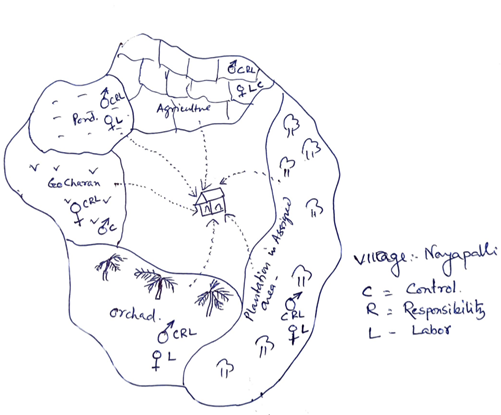 ୨. * ପୁରୁଣା ଅଣୁଯୋଜନାରଅନ୍ୟାନ୍ୟ ମାନଚିତ୍ର ଅ) ଗ୍ରାମର ସାମାଜିକ ଚିତ୍ର ଆ) ଗ୍ରାମର ସମ୍ପଦ ଚିତ୍ର ଈ) ବୃତ୍ତ ଚକ୍ରଈ ) ଋତୁକାଳୀନ ଉପଲବ୍ଧି ଚିତ୍ର ଉ) ସମୟ ସ।ରଣୀର ଚିତ୍ର ଊ) ସମ୍ପଦ ବ୍ୟବହାର ମେଟ୍ରିକ୍ସ ୩. ବୃକ୍ଷରୋପଣ,ମୂର୍ତ୍ତିକା ଏବଂଆର୍ଦ୍ରତ। ସଂରକ୍ଷଣ କାର୍ଯ୍ୟକ୍ରମ ଏବଂ ଜଙ୍ଗଲ ନିଆଁ ନିୟନ୍ତ୍ରଣ ପାଇଁ ଆବଶ୍ୟକ ପଦକ୍ଷେପ ଦର୍ଶାଉଥିବା ଉପଚାର ମାନଚିତ୍ର ଏଥିସହ ସଂଯୋଗ କରାଯିବ ।ଦ୍ଵିତୀୟ ଅଧ୍ୟାୟ  : ଜଙ୍ଗଲ ସମ୍ପଦ ପାର୍ଶ୍ଵ ଦୃଶ୍ୟ୨.୦୧: ବନ ସଂରକ୍ଷଣ ସମିତିକୁ ପ୍ରଦତ୍ତ ଜଙ୍ଗଲ ଅଞ୍ଚଳର ସ୍ଥିତି ୧) ଜଙ୍ଗଲର ନାମ :୨) ସ୍ଥିତି (ରିଜର୍ଭ ଜଙ୍ଗଲ /ପ୍ରସ୍ତାବିତ ରିଜର୍ଭ ଜଙ୍ଗଲ / ସୁରକ୍ଷିତ ଜଙ୍ଗଲ / ଗ୍ରାମ୍ୟ ଜଙ୍ଗଲ / ଖେସରା ଜଙ୍ଗଲ ):୩) କାର୍ଯ୍ୟ କାରିଣୀ ଯୋଜନାରେ ଅନ୍ତର୍ଭୁକ୍ତ ହୋଇଥିବା  ମଣ୍ଡଳର ନାମ :୪) କମ୍ପାର୍ଟମେଣ୍ଟ  ସଂଖ୍ୟା :୫) ଆୟତନ (ହେକ୍ଟରରେ) :୬) ଗ୍ରାମ ଠାରୁ ଦୂରତା ( କି. ମି. ରେ ): ୭) ଜଙ୍ଗଲ ଇଲାକାର ସ୍ଥଳ।କୃତି  ( ସମତଳ / ପାହାଡିଆ / ଅସମତଳ ) : ୮) ଜଙ୍ଗଲର ଅବସ୍ଥା  ( ଭରା ଜଙ୍ଗଲ / ଉଜୁଡା / ବୁଦାଳିଆ / ଅଳ୍ପ ଗଛ ) :୯) ଜଙ୍ଗଲର ସ୍ତର : କ୍ଷୟ ପ୍ରାପ୍ତ  / ଖୋଲା / ମଧ୍ୟମ / ଘଞ୍ଚ :୧୦) ଜଙ୍ଗଲ ଉପରେ ନିର୍ଭରଶୀଳତା ସମୟ :       ( ୦-୩ ମାସ  / ୦୩ -୦୬ ମାସ / ୦୬-୦୯ ମାସ  / ୦୯-୧୨ ମାସ )୨.୦୨ : ଜଙ୍ଗଲ ମୃତ୍ତିକାର ପ୍ରକାର ଭେଦ୧) ଜଙ୍ଗଲ ମୃତ୍ତିକା ଉର୍ବରତା  (ଉତ୍ତମ / ମଧ୍ୟମ / ଅନୁର୍ବର) :୨) ଜୈବିକ ଉପାଦାନର ପରିମାଣ (ନାହିଁ / ଅଳ୍ପ / ମଧ୍ୟମ / ଉତ୍ତମ):୩) ମୃତ୍ତିକାର ଜଳ ଧାରଣ କ୍ଷମତା  (ସ୍ୱଳ୍ପ / ମଧ୍ୟମ / ଉତ୍ତମ) :୪) ମୃତ୍ତିକା କ୍ଷୟ ସ୍ତର (ସ୍ୱଳ୍ପ / ମଧ୍ୟମ) :୫) ଜଙ୍ଗଲର ମୃତ୍ତିକା କ୍ଷୟ ସ୍ଥିତି  (ଉପର ମାଟି କ୍ଷୟ ପ୍ରାପ୍ତ / ଛୋଟ ନାଳ / ବଡ ନାଳ):୨.୦୩: ଜଙ୍ଗଲ ଉଦ୍ଭିଦ ରାଜିର ସଜ୍ଜୀକରଣ( ଉଭୟ ସ୍ଥାନୀୟ ଏବଂ ଉଦ୍ଭିଦ ବିଜ୍ଞାନ  ସମ୍ମତ ନାମ ଦର୍ଶାନ୍ତୁ )୧) ମୁଖ୍ୟ ବୃକ୍ଷ ପ୍ରଜାତି :୨) ସାଥୀ ପ୍ରଜାତି :୩) ଗୁଳ୍ମ :୪) ବାଉଁଶ : ୫) ଅଣକାଷ୍ଠ ପ୍ରଜାତି : ୬) ଔଷଧୀୟ ବୃକ୍ଷ :୭) ଅନ୍ୟାନ୍ୟ ଗୁରୁତ୍ବପୂର୍ଣ ପ୍ରଜାତି ( ଯଦି ଥାଏ ଦର୍ଶାନ୍ତୁ ) :୨.୦୪ : ଜଙ୍ଗଲ ଉତ୍ପାଦର ଘରୋଇ ଆବଶ୍ୟକତା ( ପରିବାର ଅନୁସାରେ )୨.୦୫ : ଗ୍ରାମବାସୀଙ୍କ ଦ୍ଵାରା ଜଙ୍ଗଲ ଉତ୍ପାଦ ସଂଗ୍ରହ :୨.୦୬ : ଔଷଧୀୟ ବୃକ୍ଷ ସମେତ ଅଣକାଷ୍ଠ  ବନଜାତ ପଦାର୍ଥ ସଂଗ୍ରହ :କ ) ଅଣକାଷ୍ଠ  ବନଜାତ ପଦାର୍ଥ ସଂଗ୍ରହ ଏବଂ ବ୍ୟବହାର ସୂଚୀ (ଖ) ଅଣକାଷ୍ଠ  ବନଜାତ ଦ୍ରବ୍ୟ ବିକ୍ରୟ ସୁବିଧା ଗ) ଅଣକାଷ୍ଠ  ବନଜାତ ପଦାର୍ଥ ସଂଗ୍ରହରେ ନିୟନ୍ତ୍ରଣ ଅଣକାଷ୍ଠ  ବନଜାତ ପଦାର୍ଥ ସଂଗ୍ରହ କ୍ଷେତ୍ରରେ ବନ ସଂରକ୍ଷଣ ସମିତିର ନିୟନ୍ତ୍ରଣ / ଋତୁକାଳୀନ କଟକଣା  ଏବଂ ନିରନ୍ତର ପରିଚାଳନା ପାଇଁ ପଦକ୍ଷେପ । ଘ) ଅଣକାଷ୍ଠ  ବନଜାତ ପଦାର୍ଥ କ୍ଷେତ୍ରରେ ମୂଲ୍ୟଯୋଗ :ଗ୍ରାମବାସୀଙ୍କ ଦ୍ଵାରା ସଂଗୃହୀତ ଅଣକାଷ୍ଠ  ବନଜାତ ପଦାର୍ଥର ସ।ମ୍ଭାବ୍ୟ ମୂଲ୍ୟଯୋଗ ସମ୍ବନ୍ଧରେ ବନ ସଂରକ୍ଷଣ ସମିତି ନିଷ୍ପତ୍ତି ନେବ । ଜୀବିକା ଉନ୍ନୟନକାର୍ଯ୍ୟକ୍ରମ ପାଇଁଉଭୟ ବ୍ୟକ୍ତି ବିଶେଷଏବଂ ଦଳଙ୍କସ୍ଵୟଂ ସହାୟକ ଗୋଷ୍ଠୀ  ମାଧ୍ୟମରେ  ଅଥବା ପ୍ରତ୍ୟକ୍ଷ ଭାବେ ସହାୟତା ପ୍ରଦାନ ପାଇଁ ଚିହ୍ନଟ କରାଯିବ । ଗୋଷ୍ଠୀଗତ ଭିତ୍ତିଭୂମିଯଥା : ଗୋଦାମ ଘର, ତୈଳ ନିଷ୍କାସନ ଯନ୍ତ୍ର,ପ୍ୟାକିଙ୍ଗ,ଲେବେଲିଙ୍ଗ କେନ୍ଦ୍ର,ସିଲାଇ ମେସିନ ଇତ୍ୟାଦି ଅଧିକ ପରିମାଣର  / ଉଚ୍ଚ ମୂଲ୍ୟର ଉତ୍ପାଦ କ୍ଷେତ୍ରରେ ବନ୍ଦୋବସ୍ତ କରାଯିବ । ଓରମାସ,ମାର୍କଫେଡ, ଟି ଡି ସି ସି ଓ ଏଲ କିମ୍ବା ବାହାର ବ୍ୟବସାୟିକ ସଂସ୍ଥା ସହିତ ଯୋଗାଯୋଗ  କରି ବଜାର ସଂଯୋଗୀକରଣ  ନିମିତ୍ତ ପଦକ୍ଷେପ ନିଆଯିବ । ବନ ସଂରକ୍ଷଣ ସମିତି ଦ୍ଵାରା ଗ୍ରହଣ କରିବାକୁ ଥିବା କାର୍ଯ୍ୟ କ୍ରମ ନିମ୍ନମତେ ତାଲିକାଭୁକ୍ତ ହେବ । ଙ) ଅଣକାଷ୍ଠ  ବନଜାତ ଦ୍ରବ୍ୟ / ଜାଳ କାଠ ଏବଂ ପଶୁଖାଦ୍ୟ ସଂଗ୍ରହ ପାଇଁ ହିତାଧିକାରୀ ତାଲିକା :ଚ) ଜଳ ଉତ୍ସର ଗଭୀରତା ( କୂଅ / ଜଳାଶୟ )ଛ) ଜଙ୍ଗଲ ଦ୍ରବ୍ୟ ଆଧାରିତ କାରିଗରୀ / ହସ୍ତଶିଳ୍ପ ଉତ୍ପାଦ ସମ୍ବନ୍ଧିତ ତଥ୍ୟ ୨.୦୭:  ଜଙ୍ଗଲ ସୁରକ୍ଷାର ବିବରଣୀ କ) ପୂର୍ବରୁ ପ୍ରଦାନ କରାଯାଉଥିବା ସୁରକ୍ଷା ୧. ଜଙ୍ଗଲ ସୁରକ୍ଷା ଆରମ୍ଭ ବର୍ଷ :୨. ଜଙ୍ଗଲର ସୁରକ୍ଷା  ପାଇଁ ବନ ସଂରକ୍ଷଣ ସମିତି ଅତୀତରେ ନେଇଥିବା ପଦକ୍ଷେପ  ( ବିଶଦ ବିବରଣୀ ଦର୍ଶାନ୍ତୁ )୩. ଅତୀତରେ ଜଙ୍ଗଲରେ ନିଆଁ ଲାଗିବା ଘଟଣାର ବିବରଣୀ ଖ) ଜଙ୍ଗଲ ସୁରକ୍ଷା ସମସ୍ୟା ଗ) ସୁରକ୍ଷା ପଦ୍ଧତି :ସହଭାଗୀ ଗ୍ରାମ୍ୟ ଅବଧାରଣା ଅଭ୍ୟାସ ସମୟରେ  ଜଙ୍ଗଲ ସୁରକ୍ଷା ପଦ୍ଧତି ସମ୍ବନ୍ଧରେ  ଆଲୋଚନା ହୋଇ ଗ୍ରହଣ କରିବାକୁ ଥିବା ପ୍ରଣାଳୀ / ପଦକ୍ଷେପ  ଫଳପ୍ରଦ ଜଙ୍ଗଲ ସୁରକ୍ଷା ନିମିତ୍ତ ଲିପିବଦ୍ଧ ହେବ । ବର୍ଷ-ୱ।ରୀ ସମ୍ପାଦିତ ହେବାକୁ ଥିବା କାର୍ଯ୍ୟକ୍ରମ ଅଣୁଯୋଜନା ରେ  ଉଲ୍ଲିଖିତ ହେବ ।  ତୃତୀୟ ଅଧ୍ୟାୟ:ବନ ସଂରକ୍ଷଣ ସମିତି ସ୍ତରୀୟ  ଲୋକଙ୍କ ଜୈବ ବିବିଧତା  ସମ୍ବନ୍ଧିତ ତଥ୍ୟ ଭିତ୍ତି :ବନ ସଂରକ୍ଷଣ ସମିତି ସ୍ତରୀୟ  ଲୋକଙ୍କ ଜୈବ ବିବିଧତା  ସମ୍ବନ୍ଧିତ ତଥ୍ୟ ଭିତ୍ତି ଏକ ଦଲିଲ ଯେଉଁଥିରେ ଏକ ନିର୍ଦ୍ଧିଷ୍ଟ ଅଞ୍ଚଳ / ଗ୍ରାମର ସହଜ ଲଭ୍ୟ ଜୈବ ସମ୍ପଦ ତଥା ଜନସଂଖ୍ୟା ସମ୍ବନ୍ଧୀୟ  ବିସ୍ତୃତ ତଥ୍ୟ ଉପଲବ୍ଧ ହୋଇଥାଏ । ସ୍ଥାନୀୟ  ଜୈବ ସମ୍ପଦର ସୁଲଭତା ସମ୍ବନ୍ଧୀୟ ଜ୍ଞାନ, ସେଗୁଡିକର ବ୍ୟବହାର ଏବଂ  ଏଥି ସହିତ  ସମ୍ବନ୍ଧିତ ପାରମ୍ପରିକ ଜ୍ଞାନ ସମ୍ପର୍କରେ ଏଥିରୁ ବ୍ୟାପକ ତଥ୍ୟ ମିଳିଥାଏ ।  ଏହି ଅଧ୍ୟାୟ ପୁନଶ୍ଚ  ବର୍ତ୍ତମାନର ଜୈବ ବିବିଧତା   ବ୍ୟବହାର ଢାଞ୍ଚା ଏବଂ ସ୍ଥାନୀୟ ଅଧିବାସୀଙ୍କୁ ଏଥିରୁ ମିଳୁଥିବା ସୁଫଳ ବିଷୟରେ ତଥ୍ୟ ପ୍ରଦାନ କରିବ ।ବିକେନ୍ଦ୍ରୀକରଣ ପଦ୍ଧତିରେ ଜୈବ ବିବିଧତାର ନିରନ୍ତର ଉପଭୋଗ ପାଇଁ ଆବଶ୍ୟକ ଭବିଷ୍ୟତ ପରିଚାଳନା କୌଶଳ ନିର୍ଦ୍ଧ।ରଣ କ୍ଷେତ୍ରରେ ଏକ ତଥ୍ୟଭିତ୍ତି ଭାବରେ ଏହା ସହାୟକ ହେବ ।   ଗ୍ରାମ ଏବଂ ଚତୁପାର୍ଶ୍ଵରେ ବନ ସଂରକ୍ଷଣ ସମିତି ର ସଦସ୍ୟମାନଙ୍କୁ ସହଜରେ ଉପଲବ୍ଧ ହେଉଥିବା ଜୈବିକ ସମ୍ପଦର ବ୍ୟବହାର ଏବଂ ସଂରକ୍ଷଣ ସମ୍ବନ୍ଧିତ ପାରମ୍ପରିକ ଜ୍ଞାନ ସମ୍ବନ୍ଧରେ ଅବଗତ ହେବ। ନିମିତ୍ତ ଏହା ମଧ୍ୟ ଏକ ପ୍ରଚେଷ୍ଟା ।  ସ୍ଥାନୀୟ ଅଧିବାସୀଙ୍କର ପାରମ୍ପରିକ ଜ୍ଞାନ ରୀତି ସମ୍ମତ ଭାବେ ପ୍ରତିପାଳନ କରିବା ସହ ଉପଯୁକ୍ତ ଅନୁମୋଦନ ଉଦ୍ଦେଶ୍ୟରେ  ଏକ ସାଧନ ସ୍ୱରୂପ ଏହି ଅଧ୍ୟ।ୟର  ରୂପରେଖ ପ୍ରସ୍ତୁତ ହୋଇଛି । ଗ୍ରାମରେ ଲୋକଙ୍କର ଜ୍ଞାନ, ଧାରଣା, ପ୍ରାକୃତିକ ସମ୍ପଦ ପ୍ରତି ଦ୍ରୁଷ୍ଟି ଭଙ୍ଗୀ, ବୃକ୍ଷ ଲତା , ପ୍ରାଣୀଙ୍କ ପ୍ରତି ମନୋଭାବ , ସେଗୁଡିକର ଉପଯୋଗ ଏବଂ ସଂରକ୍ଷଣ ସମ୍ବନ୍ଧରେ ଏହା ଏକ ଗୁରୁତ୍ୱପୂର୍ଣ୍ଣ ନଥି । ବୃକ୍ଷ ଲତା , ବନ୍ୟାପ୍ରାଣୀଙ୍କର  ସ୍ଥିତି  ଏବଂ ନିରନ୍ତର ଉପଯୋଗ ସମ୍ବନ୍ଧରେ ଲୋକଙ୍କ ମଧ୍ୟରେ ସଚେତନତା ସୃଷ୍ଟି ନିମିତ୍ତ  ଏହା ଏକ ପ୍ରକ୍ରିୟା । ଏହି ପ୍ରକ୍ରିୟା ଗ୍ରାମବାସୀମାନଙ୍କୁ  ଉନ୍ନୟନ ଯୋଜନା ପ୍ରସ୍ତୁତିରେ ଅଂଶଗ୍ରହଣ  କରିବା ପାଇଁ ପ୍ରୋତ୍ସାହିତ  କରିବ, ଯାହାକି  ପରିବେଶ ଦୃଷ୍ଟିକୋଣରୁ ଗ୍ରହଣୀୟ ଏବଂ ସାମାଜିକ ଦୃଷ୍ଟିକୋଣରୁ ଯୁକ୍ତିଯୁକ୍ତ । ଜୈବ ବିବିଧତା  ସମ୍ବନ୍ଧୀୟ  ତଥ୍ୟ ସଂଗ୍ରହ ଏବଂ ନଥିଭୁକ୍ତ କରିବା କ୍ଷେତ୍ରରେ ଏ ଅଧ୍ୟାୟ ଏକ ସାଧନ । ଏହି ପ୍ରକ୍ରିୟାରେ  ମୁଖ୍ୟ ଅଂଶଗ୍ରହଣ କ।ରୀ  ଭାବେ ଭାଗ ନେବା ପାଇଁ ସ୍ଥାନୀୟ ଅଧିବ।ସୀମାନଙ୍କୁ ପ୍ରୋତ୍ସାହନ ଏବଂ ତାଲିମ ପ୍ରଦାନ ଆବଶ୍ୟକ । ଅଣୁଯୋଜନାର  ଏକ ଅଙ୍ଗ ରୂପେ ଏସବୁ ତଥ୍ୟ ର ରକ୍ଷଣାବେକ୍ଷଣ ପ୍ରାକୃତିକ ସମ୍ପଦ ଭିତ୍ତି ସଂରକ୍ଷଣରେ ବିକାଶ ନିମିତ୍ତ ଊତ୍ସାହ ପ୍ରଦାନ କରିବ । ୩.୦୧: କୃଷି - ଜୈବ ବିବିଧତା   କ.) ଶସ୍ୟ ( ଅଧିକ ଧାଡି ଯୋଗ କରନ୍ତୁ )ସ୍ତମ୍ଭ ୩.୦୧.କ - ବାଜରା, ଜୁଆର, ଧାନ, ଗହମ, ଡାଲି, ତୈଳବୀଜ, ବ୍ୟବସାୟିକ ଶସ୍ୟ, କନ୍ଦ, ପନିପରିବା, ଛୁଇଁ ଜାତୀୟ ଫସଲ, ମସଲା, ମସଲା ଜାତୀୟ ଫସଲ  ସମ୍ବନ୍ଧୀୟ ତଥ୍ୟ ପ୍ରଦାନ ପାଇଁ ବ୍ୟବହୃତ ହେବ । ସ୍ତମ୍ଭ ୧୨ “ଅନ୍ୟାନ୍ୟ ବିବରଣୀ”ଶସ୍ୟର ପ୍ରକାରକୁ ନେଇ ବଦଳିବ । ସ୍ଥାନୀୟସ୍ଥିତି ନିର୍ଦ୍ଧାରଣ କ୍ଷେତ୍ରରେ ଏକ ନିର୍ଦ୍ଧିଷ୍ଟ ବର୍ଷକୁ ଭିତ୍ତି ହିସାବରେ ନେବା – ପରିବେଶ ଗତ ଉଲ୍ଲେଖ ଯୋଗ୍ୟ ପରିବର୍ତ୍ତନ ଏବଂ ଅତୀତ ଓ ବର୍ତ୍ତମାନ ମଧ୍ୟରେ ତୁଳନାତ୍ମକ ସ୍ଥିତି ପ୍ରତି ଧ୍ୟାନ ଦିଆଯିବ। ଉଚିତ ( ଅତୀତ, ନିର୍ଦ୍ଧିଷ୍ଟ ଘଟଣ। ପୂର୍ବରୁ )। ଏକ ଶସ୍ୟ / ବୃକ୍ଷର ସ।ମ୍ଭାବ୍ୟ ବୈଶିଷ୍ଠ୍ୟ ଆମକୁ ସଂକ୍ଷେପରେ ତାଲିକା ଭୁକ୍ତ କରିବାକୁ ହେବ । ଯଦି ପ୍ରାସଙ୍ଗିକ ମନେ ହୁଏ ତେବେ କୃଷି ପଦ୍ଧତି, ପ୍ରଜନନ କୌଶଳ ତଥା ବ୍ୟବହାର ପ୍ରଣାଳୀ ସ୍ତମ୍ଭ ୧୧ ରେ ଅନ୍ତର୍ଭୁକ୍ତ କରାଯିବ । ଖ) ଫଳ ବୃକ୍ଷ :ଗ) ଗୋଖାଦ୍ୟ :ଘ) ଅଦରକାରୀ ଗଛ :ଙ) ଶସ୍ୟ ସଂକ୍ରମଣ : ୩.୦୨ :  ଜଙ୍ଗଲ ( ବନ୍ୟ )ଜୈବ ବିବିଧତା  କ) ବୃକ୍ଷ, ଗୁଳ୍ମ, ବୁଦା, କନ୍ଦ, ଘାସ, ଲତା ଇତ୍ୟାଦି :ଖ)ଔଷଧୀୟ ବୃକ୍ଷ ( ତୃଣ,ବୁଦା, ବୃକ୍ଷ ଇତ୍ୟାଦି )ଗ) ମୁଖ୍ୟ  ଜଙ୍ଗଲ ( ବନ୍ୟ  ) ବୃକ୍ଷ  ପ୍ରଜାତି ଘ) ବନ୍ୟଜୀବ ( ସ୍ତନ୍ୟପାୟୀ , ପକ୍ଷୀ , ସରୀସୃପ , ମାଛ , ଉଭୟଚର, କୀଟ ପତଙ୍ଗ , ଅନ୍ୟାନ୍ୟ ) ଚତୁର୍ଥ ଅଧ୍ୟାୟ  : ଅଣୁଯୋଜନା ବିଧାନ ସମ୍ପାଦନରେ ଅଗ୍ରଗତି :୧. ବନ ସଂରକ୍ଷଣ ସମିତି ଦ୍ଵାରା  ଅଣୁଯୋଜନା ପ୍ରସ୍ତୁତି ବର୍ଷ :_________________________୨. କାର୍ଯ୍ୟ ଆରମ୍ଭ ବର୍ଷ : __________________________୪.୦୧ : ନିରନ୍ତର ଜଙ୍ଗଲ ପରିଚାଳନା ଭିତ୍ତିକ  କାର୍ଯ୍ୟ କ୍ରମ (ଲକ୍ଷ୍ୟ ଏବଂ ପ୍ରାପ୍ତି ):କ) ପ୍ରାରମ୍ଭିକ କାର୍ଯ୍ୟକ୍ରମ ଖ) ନିରନ୍ତର ଜଙ୍ଗଲ ପରିଚାଳନା :ଗ) ଆନ୍ତଃବିଭାଗୀୟ ସଂଯୋଗୀକରଣ ମାଧ୍ୟମରେ ଗୋଷ୍ଠୀ ଉନ୍ନୟନ :ଘ) ଜୀବିକା ଉନ୍ନୟନ – ଆୟ ବୃଦ୍ଧିକାରୀ କାର୍ଯ୍ୟକ୍ରମଙ) ଦକ୍ଷତା ବିକାଶ :ଚ) ଅଣୁଯୋଜନା ମାଧ୍ୟମରେ ବନ ସଂରକ୍ଷଣ ସମିତିରେ  ସୃଷ୍ଟି କରାଯାଇଥିବା ସମ୍ପଦ :ଛ) ଅସମ୍ପୂର୍ଣ କାର୍ଯ୍ୟ ତାଲିକା :୪.୦୨ : ଜୀବିକା ଉନ୍ନୟନ ମୂଳକ କାର୍ଯ୍ୟ କ୍ରମ କ୍ଷେତ୍ରରେ ଲକ୍ଷ୍ୟ ସାଧନ କ) ଅନ୍ୟ ବିଭାଗର ଯୋଜନା ସହିତ ଆନ୍ତଃବିଭାଗୀୟ ସଂଯୋଗୀକରଣ ମାଧ୍ୟମରେ ଖ) ଅଣୁଯୋଜନା ଅଧୀନସ୍ଥ ଆୟ ବୃଦ୍ଧିକାରୀ କାର୍ଯ୍ୟକ୍ରମ ମାଧ୍ୟମରେ :ଗ) ଆୟ ବୃଦ୍ଧିକରୀ କାର୍ଯ୍ୟ କ୍ରମ ମାଧ୍ୟମରେ ଉପକୃତ ହିତାଧିକାରୀ ସଂଖ୍ୟା :ଘ) ଜାଳେଣୀ ଏବଂ ପଶୁଖାଦ୍ୟ କାର୍ଯ୍ୟ କ୍ରମର ଅଗ୍ରଗତି :ପଞ୍ଚମ ଅଧ୍ୟାୟ : ଜଙ୍ଗଲ ରକ୍ଷଣାବେକ୍ଷଣ ଯୋଜନା୫.୦୧: ରୋପିତ ବୃକ୍ଷ ରକ୍ଷଣାବେକ୍ଷଣ  ୫.୦୨ : ନିର୍ମିତ ଜଳ ନିଷ୍କାସନ ପଥ ରକ୍ଷଣାବେକ୍ଷଣ୫.୦୩ : ଅଗ୍ନି ନିରୋଧ ରେଖାରକ୍ଷଣାବେକ୍ଷଣ୫.୦୪ : କୃଷି ଭିତ୍ତିକ ଜଙ୍ଗଲ ରକ୍ଷଣାବେକ୍ଷଣ  ୫.୦୫ : ସମ୍ପଦ ରକ୍ଷଣାବେକ୍ଷଣ୫.୦୬ : ବିବିଧ କାର୍ଯ୍ୟକ୍ରମ ଷଷ୍ଠ ଅଧ୍ୟାୟ : ଜୀବିକା ନିର୍ବାହ କାର୍ଯ୍ୟକ୍ରମ ଏବଂ ସୁଯୋଗ : ଅଗ୍ରଗତି ଏବଂ ଯୋଜନା ୬.୦୧: କ ) କୃଷି କ୍ଷେତ୍ରରେ ଅଗ୍ରଗତି (* ବିଗତ ୪ ବର୍ଷର ତଥ୍ୟ ପର୍ଯ୍ୟାଲୋଚନା କରନ୍ତୁ )ଖ) କୃଷି କ୍ଷେତ୍ରରେ ସମସ୍ୟା ଏବଂ ସୁଯୋଗର ବିଶ୍ଳେଷଣ ୬.୦୨: କ) ଉଦ୍ୟାନ କୃଷି ଅଗ୍ରଗତି (* ବିଗତ ୪ ବର୍ଷର ତଥ୍ୟ ପର୍ଯ୍ୟାଲୋଚନା କରନ୍ତୁ )ଖ) ଉଦ୍ୟାନ କୃଷି କ୍ଷେତ୍ରରେ ସମସ୍ୟା ଏବଂ ସୁଯୋଗର ବିଶ୍ଳେଷଣ ୬.୦୩ : କ ) ପ୍ରାଣୀ ସମ୍ପଦ କାର୍ଯ୍ୟକ୍ରମରେ ଅଗ୍ରଗତି (* ବିଗତ ୪ ବର୍ଷର ତଥ୍ୟ ପର୍ଯ୍ୟାଲୋଚନା କରନ୍ତୁ )ଖ) ପ୍ରାଣୀ ସମ୍ପଦ କାର୍ଯ୍ୟକ୍ରମରେସମସ୍ୟା ଏବଂ ସୁଯୋଗର ବିଶ୍ଳେଷଣ୬.୦୪ : କ ) ଅଣକାଷ୍ଠ ବନଜାତ ପଦାର୍ଥ କ୍ଷେତ୍ରରେ ଅଗ୍ରଗତି (* ବିଗତ ୪ ବର୍ଷର ତଥ୍ୟ ପର୍ଯ୍ୟାଲୋଚନା କରନ୍ତୁ )ଖ) ଅଣକାଷ୍ଠ ବନଜାତ ଦ୍ରବ୍ୟ କ୍ଷେତ୍ରରେ ସମସ୍ୟା ଏବଂ ସୁଯୋଗର ବିଶ୍ଳେଷଣ୬.୦୫ : କ) ପ୍ରକ୍ରିୟା କରଣ  ଏବଂ ମୂଲ୍ୟ ଯୋଗ କାର୍ଯ୍ୟକ୍ରମ ଖ) ମୂଲ୍ୟ ଯୋଗ କାର୍ଯ୍ୟକ୍ରମରେ ସମସ୍ୟା ଏବଂ ସୁଯୋଗର ବିଶ୍ଳେଷଣ୬.୦୬ : ମୂଲ୍ୟ ଯୋଗ ପାଇଁ ଉପଲବ୍ଧ ଉତ୍ପାଦ ଏବଂ ଦକ୍ଷତାର ବିଶଦ ବିବରଣୀ :କ) ମୂଲ୍ୟ ଯୋଗ ପାଇଁ ଉପଲବ୍ଧ ପଦାର୍ଥର ବିବରଣୀ ଖ) ଉତ୍ପାଦର ମୂଲ୍ୟ ବୃଦ୍ଧି ପାଇଁ ଉପଲବ୍ଧ ଦକ୍ଷତାର ବିବରଣୀ *ଅଗ୍ରାଧିକାର ଭିତ୍ତିରେ ଚୟନ କରାଯାଇଥିବା ୨୧ ଗୋଟି ଉତ୍ପାଦ  କ୍ଷେତ୍ରରେ ଗୁରୁତ୍ଵ ପ୍ରଦାନ କରାଯିବ ୬.୦୭ : ବଜାର ସୁବିଧା ବିଶ୍ଳେଷଣ ୬.୦୮ : ବନ ସଂରକ୍ଷଣ ସମିତି ଆୟ ବୃଦ୍ଧିକାରୀ କାର୍ଯ୍ୟ କ୍ରମର ପ୍ରଗତି କାର୍ଡ  ( ବିଗତ ୪ ବର୍ଷରେ )୬.୦୯ : ଅନ୍ୟ କୌଣସି ସୂଚନା ଯାହା କି ଜୀବିକା ଉନ୍ନୟନ କ୍ଷେତ୍ରରେ ବନ ସଂରକ୍ଷଣ ସମିତି ସ୍ତରରେ ଉପୁଜିଥିବା ଜୀବିକା ଉନ୍ନୟନ ସମସ୍ୟା ସମାଧାନ କ୍ଷେତ୍ରରେ ସହାୟକ ହେବ । ସପ୍ତମ ଅଧ୍ୟାୟ : ବନ ସଂରକ୍ଷଣ ସମିତି ସ୍ତରରେ ଲିଙ୍ଗଗତ ସାମ୍ୟତା	ନୀତିଗତ ଭାବେ “ଅଣୁଯୋଜନା” ଉନ୍ନୟନ କାର୍ଯ୍ୟ କ୍ରମରେ ଗୋଷ୍ଠୀ ସମ୍ପଦର ବ୍ୟବହାର ଏବଂ ଫଳଭୋଗ  କ୍ଷେତ୍ରରେ ସମାନତା ଏବଂ ନିରପେକ୍ଷତା ଆଧାରରେ ଲିଙ୍ଗଗତ ଭାରସାମ୍ୟ ସୁନିଶ୍ଚିତ କରିବା ପାଇଁ ଏକ ସାଧନ ।	ବନ ସଂରକ୍ଷଣ ସମିତିର କାର୍ଯ୍ୟକାରୀ ମହିଳା ଗୋଷ୍ଠୀ ଏବଂ ସ୍ଵୟଂ ସହାୟିକା  ଗୋଷ୍ଠୀଙ୍କର ଉଦବେଗ / ସମସ୍ୟାର ଅବଗତି ନିମିତ୍ତ ସେମାନଙ୍କୁ ଯୋଜନା ପ୍ରସ୍ତୁତି ସମୟରୁ ସମ୍ପୃକ୍ତ କରିବାକୁ  ପଡିବ ଏବଂ ଅଣୁଯୋଜନା ଦଲିଲର ଲିଙ୍ଗଗତ  କାର୍ଯ୍ୟକ୍ରମ ଯୋଜନାରେ ଏସବୁର ଉଲ୍ଲେଖ ରହିବା ଆବଶ୍ୟକ । ଅଣୁଯୋଜନାର ଲିଙ୍ଗଗତ କାର୍ଯ୍ୟକ୍ରମ ଯୋଜନାରେ ମହିଳାମାନଙ୍କର ଆବଶ୍ୟକତା ପରିପୂରଣ ଭିତ୍ତିକ କାର୍ଯ୍ୟକ୍ରମ ବିଶେଷ ଭାବେ କଠିନ କାର୍ଯ୍ୟ ଭାର ହ୍ରାସ  ଏବଂ ଗୋଷ୍ଠୀ ଅନୁଷ୍ଠାନ ତଥା ପରିଚାଳନାରେ ଅଧିକ ଅଂଶ ଗ୍ରହଣ କୈନ୍ଦ୍ରିକ କାର୍ଯ୍ୟ କ୍ରମ ଅନ୍ତର୍ଭୁକ୍ତ ହେବ । 	ଅଣୁଯୋଜନା ସଂଶୋଧନ ସମୟରେ , ଅଣୁଯୋଜନା ପ୍ରସ୍ତୁତକାରୀ ଏବଂ କାର୍ଯ୍ୟକାରୀ ମହିଳା ଗୋଷ୍ଠୀ ଏକତ୍ର ବସି ଅଣୁଯୋଜନାର ବିଭିନ୍ନ ଦିଗ ଉପରେ ପର୍ଯ୍ୟାଲୋଚନା  କରିବେ ଏବଂ ଆବଶ୍ୟକୀୟ ସଂଶୋଧନର କ୍ଷେତ୍ର / ବିଷୟ  କାରଣ ସହିତ ଚିହ୍ନଟ କରିବେ ଏବଂ ଶ୍ରେଣୀ ମାନଦଣ୍ଡ ସହାୟତାରେ ପ୍ର।ଥମିକତା  ନିର୍ଦ୍ଧାରଣ କରିବେ । ଏଣୁ ଅଣୁଯୋଜନା ସଂଶୋଧନ ପାଇଁ ବ୍ୟ।ପକ ଲିଙ୍ଗଭିତ୍ତିକ  ତଥ୍ୟ ଯଥା : ଲିଙ୍ଗଗତ ବିଶ୍ଳେଷଣ , ଆବଶ୍ୟକତା ଏବଂ ପ୍ର।ଥମିକତା, ପୁରୁଷ ଏବଂ ମହିଳାଙ୍କ କ୍ଷେତ୍ରରେ ପ୍ରକଳ୍ପ କାର୍ଯ୍ୟକ୍ରମର ସ।ମ୍ଭାବ୍ୟ ପ୍ରଭାବ, ଲିଙ୍ଗଗତ ସମସ୍ୟା ସମାଧାନ ପରିପ୍ରେକ୍ଷୀରେ ବଜେଟର ପ୍ରାବଧାନ ଏବଂ ବାର୍ଷିକ ଯୋଜନା ପାଇଁ ପରବର୍ତ୍ତୀ ପ୍ରସ୍ତୁତି ଆବଶ୍ୟକ । 	ଲିଙ୍ଗଭିତ୍ତିକ ପ୍ରତିକ୍ରିୟା ପ୍ରସଙ୍ଗିତ ଅଧ୍ୟାୟ ସହିତ ଅଣୁଯୋଜନା ଖସଡା ବନ ସଂରକ୍ଷଣ ସମିତିର ସାଧାରଣ ପରିଷଦରେ ଏବଂ ପରବର୍ତ୍ତୀ ସମୟରେ ଗ୍ରାମସଭା / ପଲ୍ଲୀସଭା ଦ୍ଵାରା ଅନୁମୋଦିତ ହେବ । ବନ ସଂରକ୍ଷଣ ସମିତି ସ୍ତରରେ ଲିଙ୍ଗ ସମ୍ପର୍କିତ ପ୍ରତିକ୍ରିୟା ସଂଗ୍ରହ ନିମିତ୍ତ ଫର୍ମାଟ ଅଷ୍ଟମ ଅଧ୍ୟାୟ : ପାରିବେଶିକ ଏବଂ ସାମାଜିକ ପରିଚାଳନା ସୁରକ୍ଷା କବଚ ଆଧାର  ( ESMSF)ପାରିବେଶିକ ଏବଂ  ସାମାଜିକ ସୁରକ୍ଷା କବଚ ଆଧାର, ନିର୍ଦ୍ଧିଷ୍ଟ ନୀତି , ପଦ୍ଧତି, ସାଧନ, ଏବଂ ଆନ୍ତରିକ ଦକ୍ଷତା ସନ୍ନିବିଷ୍ଟ ଏକ ପାରିବେଶିକ ଏବଂ  ସାମାଜିକ ପରିଚାଳନା ପଦ୍ଧତି ଯାହାକି ପ୍ରକଳ୍ପ କାର୍ଯ୍ୟ କ୍ରମ ପାଇଁ ଏକ ଅନୁଷ୍ଠାନର ପାରିବେଶିକ ତଥା ସାମାଜିକ ଦାୟିତ୍ଵ ବୋଧ ଚିହ୍ନଟ ଏବଂ ପରିଚାଳନା କ୍ଷେତ୍ରରେ ସହାୟକ ହୋଇଥାଏ । ବନାଞ୍ଚଳ ଉନୟନ ପ୍ରକଳ୍ପ ଦ୍ଵିତୀୟ ପର୍ଯ୍ୟାୟରେ  ଏକ ଗୋଷ୍ଠୀ ଉନ୍ନୟନ ଯୋଜନା (  ଅଣୁଯୋଜନା) ପ୍ରତ୍ୟେକ ବନ ସଂରକ୍ଷଣ ସମିତି ପାଇଁ  ପ୍ରସ୍ତୁତ କରାଯାଏ  ଏବଂ ସମ୍ପୃକ୍ତ ଗ୍ରାମ ସଭା ଦ୍ଵାରା ବିଧିବଦ୍ଧ ଭାବେ ଅନୁମୋଦିତ  ହୁଏ, ଯେପରିକି ଅଣୁଯୋଜନାର ବାର୍ଷିକ କାର୍ଯ୍ୟ ଯୋଜନା  ଗ୍ରାମ ପଞ୍ଚାୟତ ସ୍ତରରେ ଗୋଷ୍ଠୀ ଉନ୍ନୟନ ବାର୍ଷିକ କାର୍ଯ୍ୟ ଯୋଜନାରେ ଅନ୍ତର୍ଭୁକ୍ତ ହୁଏ । ଅଣୁଯୋଜନା ସଂଶୋଧନ  ପ୍ରସ୍ତୁତି  ସମୟରେ ପାରିବେଶିକ ଏବଂ ସାମାଜିକ ସୁରକ୍ଷା  ସମ୍ବନ୍ଧିତ  ଭିତ୍ତି ଭୂମି, ଜୀବିକା ଏବଂ ଅନ୍ୟାନ୍ୟ ଜଙ୍ଗଲ ଭିତ୍ତିକ କାର୍ଯ୍ୟ କ୍ରମ  ଅଣୁଯୋଜନାରେ ଅନ୍ତର୍ଭୁକ୍ତ ହେବ। ଆବଶ୍ୟକ । ଅଣୁଯୋଜନା ସଂଶୋଧନ ପ୍ରସ୍ତୁତି ସମୟରେ ଅସହାୟ ଗୋଷ୍ଠୀଙ୍କର ଆବଶ୍ୟକତା ଏବଂ ପ୍ରାଥମିକତା ପରିପୂରଣ ପାଇଁ ନିର୍ଦ୍ଧିଷ୍ଟ ପଦ୍ଧତିର ଅନ୍ତର୍ଭୂକ୍ତୀକରଣ ସୁନିଶ୍ଚିତ ହେବ। ଆବଶ୍ୟକ । ଏ ସବୁ ବିଷୟ ତାଲିକାଭୁକ୍ତ କରିବା  ପାଇଁ ନିମ୍ନ ଲିଖିତ ଟେବୁଲ  ଗୁଡିକ ଏକ ସାଧନ । ବନ ସଂରକ୍ଷଣ ସମିତି / ପରିବେଶ ଉନ୍ନୟନ କମିଟି ସ୍ତରରେ ପାରିବେଶିକ ସୁରକ୍ଷା କବଚ ଢାଞ୍ଚାବନ ସଂରକ୍ଷଣ ସମିତି / ପରିବେଶ ଉନ୍ନୟନ କମିଟି ସ୍ତରରେ ସାମାଜିକ ସୁରକ୍ଷା କବଚ ପାଇଁ ଢାଞ୍ଚା ପ୍ରସ୍ତୁତିପାରିପାର୍ଶ୍ଵିକ ସାମାଜିକ ପରିଚାଳନା ପାଇଁ ସୁରକ୍ଷା ଆଧାର  (ESMSF) ଏବଂ ତଫସିଲ ଭୁକ୍ତ ଜାତି, ଉପଜାତି, ଜଙ୍ଗଲ ଉପରେ ନିର୍ଭରଶୀଳ ବ୍ୟକ୍ତିଙ୍କ ନିମିତ୍ତ ଉନ୍ନୟନ ଯୋଜନାର (STFDPF) ଉପଯୋଗୀତାତଫସିଲଭୁକ୍ତ ଜନଜାତି ଏବଂ ଜଙ୍ଗଲ ଉପରେ ନିର୍ଭରଶୀଳ ବ୍ୟକ୍ତିଙ୍କ ପାଇଁ ଯୋଜନା ପ୍ରସ୍ତୁତି :ତଦାରଖ ପରିସର , ସୂଚକ, ପଦ୍ଧତି  ଏବଂ ଯାଞ୍ଚର ପୁନପୌନିକତା ତଥା ଦାୟିତ୍ଵ ଆଧାର ବନ ସଂରକ୍ଷଣ ସମିତି ସ୍ତରରେ ତଫସିଲଭୁକ୍ତ ଜନଜାତି ଏବଂ ଜଙ୍ଗଲ ଉପରେ ନିର୍ଭରଶୀଳ ବ୍ୟକ୍ତିଙ୍କ ସୁରକ୍ଷା ଢାଞ୍ଚା ନିର୍ଦ୍ଧାରଣ ପାଇଁ ଫର୍ମାଟସଂପାଦକଙ୍କ ନାମ ଏବଂ ଦସ୍ତଖତ 				ସଭାପତିଙ୍କ ନାମ ଏବଂ ଦସ୍ତଖତ ନବମ ଅଧ୍ୟାୟ : ଗୋଷ୍ଠୀ ଭିତ୍ତିକ ତଦାରଖ, ତଥ୍ୟ ପ୍ରଦାନ ଏବଂ ଯାଞ୍ଚ ( ସିଏମଆରଭି)	ଜଳବାୟୁ ପରିବର୍ତ୍ତନର ପ୍ରତିକୂଳ ପ୍ରଭାବ ଉପଶମ କରିବାକୁ ଜଙ୍ଗଲ ସଂରକ୍ଷଣ, ନିରନ୍ତର ଜଙ୍ଗଲ ପରିଚାଳନା ଏବଂ ଜଙ୍ଗଲ ଅଙ୍ଗାରକ ଭଣ୍ଡାର ବୃଦ୍ଧି ପାଇଁ ଜଙ୍ଗଲ ହ୍ରାସ ଏବଂ ଜଙ୍ଗଲ ଅବକ୍ଷୟର କାରକ ନିୟନ୍ତ୍ରଣ  ଏକ ପ୍ରମୁଖ କାର୍ଯ୍ୟକ୍ରମ  ହିସାବରେ ଚିହ୍ନଟ ହୋଇଅଛି । ଏହି କାରଣରୁ ଜଙ୍ଗଲ ହ୍ରାସ ଏବଂ ଜଙ୍ଗଲ ଅବକ୍ଷୟ ନିୟନ୍ତ୍ରଣ କରିବା ପାଇଁ ଏକ ନୂତନ ପଦ୍ଧତିର ଜରୁରୀ ଆବଶ୍ୟକତା ରହିଛି । 	ଅଣୁଯୋଜନା ସଂଶୋଧନ ସମୟରେ  ଜଙ୍ଗଲ ଅବକ୍ଷୟର କାରଣ ଏବଂ କାରକ ଗୁଡିକୁ  ଚିହ୍ନଟ କରିବା ସହିତ ଏହାର ନିରାକରଣ ଉଦ୍ଦେଶ୍ୟରେ ସୁବନ୍ଦୋବସ୍ତ କରିବା ଯୋଜନା ପ୍ରସ୍ତୁତିର ଏକ ଅବିଛେଦ୍ୟ ଅଙ୍ଗ । 	ଗ୍ରାମ୍ୟ ସ୍ତରରେ ବାର୍ଷିକ କାର୍ଯ୍ୟ କ୍ରମ ଯୋଜନା ଭିତ୍ତିରେ ଗୋଷ୍ଠୀ ଅନୁଷ୍ଠାନ ଦ୍ଵାରା ସ୍ଵ-ତଦାରଖ ବ୍ୟବସ୍ଥା ରହିବା ବିଧେୟ । ବାସ୍ତବ ଉପଲବ୍ଧି ଭିତ୍ତିରେ ସମ୍ପାଦନା ବିବରଣୀ ପ୍ରସ୍ତୁତି ପାଇଁ ଗୋଷ୍ଠୀ ଅନୁଷ୍ଠାନଗୁଡିକୁ ସରଳ ସହଭାଗୀ ସାଧନ ଅବଲମ୍ବନ ନିମିତ୍ତ ସହଯୋଗ ଏବଂ ମାର୍ଗ ପ୍ରଦର୍ଶନ କରାଯିବ । 	ବୈଜ୍ଞାନିକ ଏବଂ ବ୍ୟାପକ ତଦାରଖ ବୃଦ୍ଧି ନିମିତ୍ତ ଜଙ୍ଗଲ ହ୍ରାସ ଏବଂ ଅବକ୍ଷୟର କାରଣ ଚିହ୍ନଟ ସମ୍ବନ୍ଧୀୟ କାର୍ଯ୍ୟକ୍ରମ, ଗୋଷ୍ଠୀ ଭିତ୍ତିକ ତଦାରଖ, ତଥ୍ୟ ପ୍ରଦାନ ଏବଂ ଯାଞ୍ଚ ( ସି ଏମ ଆର ଭି ) ମାଧ୍ୟମରେ ସମ୍ପାଦିତ ହେବ । 	ପ୍ରଶମନ କାର୍ଯ୍ୟକ୍ରମର ପ୍ରଭାବ ସମ୍ବନ୍ଧରେ ଅବଗତି ନିମିତ୍ତ ରଙ୍ଗ କୋଡ ଆଧାରିତ  ସମ୍ପାଦନା ମୂଲ୍ୟାୟନ ପଦ୍ଧତିରେ ଏକ ମୂଲ୍ୟାୟନ ମାନଦଣ୍ଡ ସମ୍ବନ୍ଧିତ ବାର୍ଷିକ ସମ୍ପାଦନା ବିବରଣୀ କାର୍ଡ ପ୍ରସ୍ତୁତ କରାଯିବ । ପ୍ରତ୍ୟେକ ବନ ସଂରକ୍ଷଣ ସମିତି / ପରିବେଶ ଉନ୍ନୟନ ସମିତିର ବାର୍ଷିକ ସମ୍ପାଦନା ବିବରଣୀ କାର୍ଡ ବନାଞ୍ଚଳ ସ୍ତରରେ ସଂକଳିତ ହେବ । ଗୋଷ୍ଠୀଗତ ଅନୁଷ୍ଠାନ ମାନଙ୍କ ଦ୍ଵାରାସ୍ଵ-ତଦାରଖ ପଦ୍ଧତି ଅଣୁଯୋଜନା ପୁନଃପରୀକ୍ଷଣ ପୁସ୍ତିକାର  ସିଏମଆରଭିଅଧ୍ୟାୟରେ ବିଧିବଦ୍ଧ ଭାବେ ଉଲ୍ଲେଖ କରାଯାଇଛି । ୯..୦୧	: ଜଙ୍ଗଲ ହ୍ରାସ ଏବଂ ଅବକ୍ଷୟର କାରକ/ କାରଣ୯.୦୨:	ଅବକ୍ଷୟର କାରକ ପାଇଁ ଗୁରୁତ୍ଵ ଏବଂ ପ୍ରଶମନ ପଦ୍ଧତି ନିରୂପଣ :-ଗୁରୁତ୍ଵ  ଉଚ୍ଚ ମାନେ ଅଧିକ କ୍ଷୟ, ଉଦାହରଣ ସ୍ୱରୂପ  ଅଧିକ ବେନିୟମ ଗଛ କଟା-୩,ବେନିୟମ ଗଛ କଟା ନଥିବା ସ୍ଥାନରେ = ୦ ।ବାର୍ଷିକ ସମ୍ପାଦନା ବିବରଣୀ କାର୍ଡରେ  କାର୍ଯ୍ୟକ୍ରମର ପ୍ରଭାବ ବିଶ୍ଳେଷଣ ଠାରୁ କ।ରକର ଗୁରୁତ୍ଵ ବିଶ୍ଳେଷଣ ସଂପୂର୍ଣ୍ଣ ଭାବେ ଭିନ୍ନ  ।କାରକ / କାରଣର ଗୁରୁତ୍ଵ ବିଶ୍ଳେଷଣ ଅର୍ଥକାର୍ଯ୍ୟକ୍ରମ ପ୍ରଭାବର ବିପରୀତ , ଉଦାହରଣ ସ୍ୱରୂପ – ଯଦି ବେନିୟମ ଗଛ କଟା କ୍ଷେତ୍ରରେ ହିସାବ ପର୍ଯ୍ୟାୟ କ୍ରମେ କମୁଥାଏ ତେବେ ପରିଚାଳନା ସଠିକ ଭାବେ ଚାଲିଥାଏ ଏବଂ ବାର୍ଷିକ ସମ୍ପାଦନା ବିବରଣୀରେ ହିସାବରେ ବୃଦ୍ଧି ଘଟେ । ୯.୦୩	ତଦାରଖ ପୁନ ପୌନିକତା ଏବଂ ପଦ୍ଧତି  –ରିପୋର୍ଟ କାର୍ଡ ସିଷ୍ଟମ (ପ୍ରସ୍ତାବିତ ଗୋଷ୍ଠୀ ତଦାରଖ,	ବିବରଣୀ ପ୍ରଦାନ ଏବଂ ଯାଞ୍ଚ କାର୍ଯ୍ୟ ପୂର୍ଣ୍ଣ ମାତ୍ରାରେ କାର୍ଯ୍ୟକାରୀ ହେବା ସମୟରେ ସଂଶୋଧନ 	କରାଯାଇ ପାରେ) । କ.	ବନ ସଂରକ୍ଷଣ ସମିତି ଦ୍ଵାରା (ମାନଦଣ୍ଡ ଅନୁଯାୟୀ ସଂଖ୍ୟା ବ୍ୟବହାର କରନ୍ତୁ)ଖ.ସ୍ଵୟଂ ସହାୟକ ଗୋଷ୍ଠୀ ଦ୍ଵାରା (ବାର୍ଷିକ) ଗୋଷ୍ଠୀ ଭିତ୍ତିକ ତଦାରଖ , ବିବରଣୀ ପ୍ରଦାନ, ଯଥାର୍ଥତା ଅନୁଧ୍ୟାନ– ଗୋଷ୍ଠୀ ଆଲୋଚନା ଦ୍ଵାରା  ଏହା ସମ୍ପାଦିତ ହେବ । (ସ୍ଵୟଂ ସହାୟକ ଗୋଷ୍ଠୀ  ମୂଲ୍ୟାୟନ ସାଧନ ଅବଲମ୍ବନରେ ବନ ସଂରକ୍ଷଣ ସମିତିର  ପ୍ରତ୍ୟେକ  ଏସ.ଏଚ.ଜି.  ପାଇଁ ଏହା କରାଯିବ)ସ୍ଵୟଂ ସହାୟକ ଗୋଷ୍ଠୀର ନାମ : _____________________________________________ଦଶମ ଅଧ୍ୟାୟ:  ଗ୍ରାମ୍ୟ ବିକାଶ ଯୋଜନା  ଏହି ଯୋଜନାରେ ଗ୍ରାମର ବିଭିନ୍ନ ଉନ୍ନୟନ ମୂଳକ କାର୍ଯ୍ୟକ୍ରମ, ଆନୁମାନୁକ ଆବଶ୍ୟକ ଅର୍ଥର ଅଟକଳ ଏବଂ କାର୍ଯ୍ୟ ସଂପାଦନର ସମୟ ସମ୍ବନ୍ଧରେ ଉଲ୍ଲେଖ ରହିବ । ପୂର୍ବରୁ  ସଂଗୃହୀତ  ତଥ୍ୟ ଏବଂ ପ୍ରାଥମିକ ଆବଶ୍ୟକତା ଆଧାରରେ ବିଭିନ୍ନ କାର୍ଯ୍ୟକ୍ରମ ସଂପାଦନ ପାଇଁ ତାଲିକା ଭୁକ୍ତ ହେବ । ଆବଶ୍ୟକ ପାଣ୍ଠି, ଓଡିଶା ବନାଞ୍ଚଳ ଉନ୍ନୟନ ପ୍ରକଳ୍ପ ତଥା ବନ ସଂରକ୍ଷଣ ସମିତିର ଉଦଯୋଗ କ୍ରମେ ଅନ୍ୟାନ୍ୟ ସଂସ୍ଥାରୁ ବନ୍ଦୋବସ୍ତ ହେବ । ଭିତ୍ତିଭୂମି ଉନ୍ନୟନ, ଜଙ୍ଗଲ ଉନ୍ନୟନ, କୃଷି, ଅନ୍ୟାନ୍ୟ ପ୍ରାକୃତିକ ସମ୍ପଦ ଏବଂ ମାନବ ସମ୍ବଳ ବିକାଶ ନିମିତ୍ତ ଏଥିରେ ପ୍ରାବଧାନ ରହିବ । ବାର୍ଷିକ କାର୍ଯ୍ୟ ଯୋଜନା ଗ୍ରାମ ବିକାଶ ଯୋଜନା ଆଧାରରେ ପ୍ରସ୍ତୁତ ହେବ ।୧୦.୦୧ ସଂଶୋଧିତ ଗୋଷ୍ଠୀ ଉନ୍ନୟନ ଯୋଜନା ୧୦.୦୨ ସଂଶୋଧିତ ଜଙ୍ଗଲ ଉନ୍ନୟନ ଯୋଜନା –୧୦.୦୩ ସଂଶୋଧିତ କୃଷି ଭିତ୍ତିକ ଜଙ୍ଗଲ ଯୋଜନା୧୦.୦୪ ଗୋଷ୍ଠୀଗତ ଜମି ଏବଂ କୃଷି ବିକାଶ ପାଇଁ ସଂଶୋଧିତ ଯୋଜନା ୧୦.୦୫ ଜଙ୍ଗଲ ପରିଚାଳନା ଯୋଜନା୧୦.୦୬ ସର୍ବସାଧାରଣ ଏବଂ ଗୋଷ୍ଠୀ ସମ୍ବଳ ୧୦.୦୭ ରୋଜଗାର ସୃଷ୍ଟି ପାଇଁ ସଂଶୋଧିତ ଯୋଜନା କ. ଦଳଗତ କାର୍ଯ୍ୟ : ଉତ୍ପାଦର ମୂଲ୍ୟ ବୃଦ୍ଦିକୁ ଦୃଷ୍ଟିରେ ରଖି ଏହା ଜଙ୍ଗଲ/କୃଷି/ଅଣକୃଷି ଆଧାରିତ ହେବା ଉଚିତଖ. ଉତ୍ପାଦର ମୂଲ୍ୟ ଯୋଗ ଏବଂ ବିକ୍ରୟ ସୁଯୋଗ ନିମିତ୍ତ ବନ୍ଦୋବସ୍ତ ଗ. ବ୍ୟକ୍ତି ନିବିଷ୍ଟ କାର୍ଯ୍ୟକ୍ରମ ଘ. ଜୀବିକା ନିର୍ବାହ (ମୌଳିକ ଆବଶ୍ୟକତା) ନିମିତ୍ତ ସହାୟତା ୧୦.୦୮ ଗୋଷ୍ଠୀଗତ ଅନୁଷ୍ଠାନ ଗଠନ/ସୁଦୃଢୀକରଣ୧୦.୦୯ ମାନବ ସମ୍ବଳ ବିକାଶ / ଦକ୍ଷତା ବୃଦ୍ଧି ଯୋଜନା କ. ସଚେତନତା ସୃଷ୍ଟି ଦ୍ରଷ୍ଟବ୍ୟ:	ଅନ୍ୟାନ୍ୟ ଥିଲେ ଦର୍ଶାନ୍ତୁ ଖ. ଜ୍ଞାନ ବିନିମୟ ପାଇଁ କ୍ଷେତ୍ର ପରିଦର୍ଶନ ଗ.ଦକ୍ଷତା ଗଠନ / ସାମର୍ଥ୍ୟ ବୃଦ୍ଧି ୧୦.୧୦ ଆୟ ବୃଦ୍ଧିକରୀ  କାର୍ଯ୍ୟକ୍ରମ ଆରମ୍ଭ ପାଇଁ ସହାୟତା ଲାଭ କରିଥିବା ଅତି ଗରିବ ବ୍ୟକ୍ତି / ଅସହାୟ 		  ପରିବାର ସଂଖ୍ୟା୧୦.୧୧ ସାମାଜିକ ବିବେଚନା : ଲିଙ୍ଗ, ତଫସିଲଭୁକ୍ତ ଉପଜାତି ଏବଂ ଜାତି,ଦିବ୍ୟାଙ୍ଗ, ଅତିଦରିଦ୍ର ବ୍ୟକ୍ତି୧୦.୧୨ ପର୍ଯାବରଣ  ବିବେଚନା୧୦.୧୩ ଯୋଗକାରୀ କାର୍ଯ୍ୟକ୍ରମ (ସ୍ୱାସ୍ଥ୍ୟ, ଶିକ୍ଷା, ସ୍ୱାସ୍ଥ୍ୟ ସଂକ୍ରାନ୍ତ ବ୍ୟବସ୍ଥା, ପରିଚାଳନା ଇତ୍ୟାଦି ଯଦିଥାଏ )ଏକାଦଶ ଅଧ୍ୟାୟ : ବାର୍ଷିକ କାର୍ଯ୍ୟ ଯୋଜନା ଏବଂ ଆୟ ବ୍ୟୟର ଅଟକଳ୧୧.୧	ସଂଶୋଧିତ ବାର୍ଷିକ କାର୍ଯ୍ୟ ଯୋଜନା ଏବଂ ଆୟ ବ୍ୟୟର ଅଟକଳ, ବର୍ଷ ..............ଯୋଜନା ପୁନରୀକ୍ଷଣ ଆଲୋଚନା  ନିଷ୍କର୍ଷ (ସଦସ୍ୟ ସଚିବଙ୍କ ଦ୍ଵାରା ଲିପିବଦ୍ଦ ହେବ)____________________________________________________________________________________________________________________________________________________________________________________________________________________________________________________________________________________ସଭାପତି, ସଂପାଦକ, କୋଷାଧ୍ୟକ୍ଷଙ୍କ ଦ୍ଵାରା ପ୍ରସ୍ତୁତି 		ନାମ 				ଦସ୍ତଖତ ଏବଂ ବନାଞ୍ଚଳ ଅଧିକାରୀଙ୍କ ଦ୍ଵାରା ସୁପାରିସ ଅନୁମୋଦନକାରୀ କର୍ତ୍ତୃପକ୍ଷ ସ୍ଥାନ -										ଦସ୍ତଖତ	ତାରିଖ											ବନଖଣ୍ଡ ପରିଚାଳନା ଏକକ ଦ୍ଵାଦଶ ଅଧ୍ୟାୟ: ବାର୍ଷିକ ଅଗ୍ରଗତି ବିବରଣୀ ବର୍ଷ ..............୧୨.୦୧ ବନ ସଂରକ୍ଷଣ ସମିତି ବୈଠକ ୧୨.୦୨ ତାଲିମ ଏବଂ ସାମର୍ଥ୍ୟ ଗଠନ କାର୍ଯ୍ୟକ୍ରମ ୧୨.୦୩ ଗ୍ରାମ୍ୟ ଗୋଷ୍ଠୀ ଉନ୍ନୟନ କାର୍ଯ୍ୟ ୧୨.୦୪ ଜଙ୍ଗଲ ଉନ୍ନୟନ କାର୍ଯ୍ୟ ୧୨.୦୫ କୃଷି ଭିତ୍ତିକ ଜଙ୍ଗଲ ୧୨.୦୬ ମନୁଷ୍ୟ – ବନ୍ୟଜୀବ ବିବାଦ ପ୍ରଶମନ ୧୨.୦୭ ଆୟ ସୃଷ୍ଟିକାରୀ କାର୍ଯ୍ୟକ୍ରମ (ପ୍ରତ୍ୟେକ କାର୍ଯ୍ୟକ୍ରମ ପାଇଁ ଗୋଟିଏ ଟେବୁଲ)୧୨.୦୮ ସଂଗୃହୀତ ଜଙ୍ଗଲ ଜାତ ପଦାର୍ଥ ୧୨.୦୯ ସର୍ବୋତ୍ତମ ପଦ୍ଧତି ୧.	ସ୍ଥିତି, କାର୍ଯ୍ୟକ୍ରମ, ପଦ୍ଦତି, ଫଳାଫଳ ଏବଂ ହିତାଧିକାରୀ ଓ ଗୋଷ୍ଠୀଙ୍କୁ ସାହାଯ୍ୟ ପ୍ରଦାନର ତଥ୍ୟ ସହିତ ସଫଳତାର କାହାଣୀ ୨.	ଶ୍ର।ବ୍ୟ – ଦୃଶ୍ୟ ମାଧ୍ୟମ ୩.	ଫଟୋଗ୍ରାଫ କ୍ର. ସଂବିଷୟପୃଷ୍ଠା୧.ଗ୍ରାମର ସାମାଜିକ – ଅର୍ଥନୈତିକ ପାର୍ଶ୍ଵ ଦୃଶ୍ୟ୨.ଜଙ୍ଗଲ ସମ୍ପଦ ପାର୍ଶ୍ଵ ଦୃଶ୍ୟ୩.ବନ ସଂରକ୍ଷଣ ସମିତି ସଭ୍ୟ / ସଭ୍ୟ।ଙ୍କଜୈବ ବିବିଧତା ସମ୍ବନ୍ଧୀୟ ତଥ୍ୟ ଭିତ୍ତି ୪.ଅଣୁଯୋଜନା ବିଧାନ ଅନୁଯାୟୀ  କାର୍ଯ୍ୟ ନିର୍ବାହ ଅଗ୍ରଗତି ୫.ଜଙ୍ଗଲ ରକ୍ଷଣାବେକ୍ଷଣ ଯୋଜନା ୬.ଜୀବିକା ନିର୍ବାହ ଉଦ୍ୟମ  ଏବଂ ସୁବିଧା ସୁଯୋଗ  : ଅଗ୍ରଗତି ଏବଂ ଯୋଜନା -୭.ବନ ସଂରକ୍ଷଣ ସମିତି ସ୍ତରରେ ଲିଙ୍ଗଗତ ଭେଦଭାବ ସୁଧାର ୮.ପରିବେଶ ଏବଂ ସାମାଜିକ ପରିଚାଳନା ସୁରକ୍ଷା ଆଧାର ୯.ବାର୍ଷିକ କାର୍ଯ୍ୟ ଯୋଜନା ଏବଂ ଆୟ ବ୍ୟୟ ଅଟକଳ୧୦.ଗୋଷ୍ଠୀଭିତ୍ତିକ ଯାଞ୍ଚ, ବିବରଣୀ ପ୍ରଦାନ ଏବଂ ସଠିକତା ନିର୍ଣ୍ଣୟ୧୧.ଗ୍ରାମ ବିକାଶ ଯୋଜନା ୧୨.ବାର୍ଷିକ ଅଗ୍ରଗତି ବିବରଣୀ ଅଧ୍ୟାୟ ସଂଖ୍ୟା ଅଧ୍ୟାୟର ନାମ ବ୍ୟବହାର ଉପଯୋଗୀ ସହଭାଗୀ  ଗ୍ରାମ୍ୟ ଅବଧାରଣ। ସାଧନ ପରିପୂରକ ତଥ୍ୟ ପ୍ରଥମଗ୍ରାମର ସାମାଜିକ – ଅର୍ଥନୈତିକ ଚିତ୍ରପରିବାର ସର୍ବେକ୍ଷଣ, ସାମାଜିକ ଚିତ୍ର, ସମ୍ପଦ ଆକଳନ,ଋତୁଭିତ୍ତିକ  ସମୟ ସାରଣୀ,, ବୃତ୍ତ ଚକ୍ର, ବିତ୍ତୀୟ ଶ୍ରେଣୀ କରଣ, ଐତିହାସିକ ସମୟ ସାରଣୀ, ବିଷୟ କୈନ୍ଦ୍ରିକ ଦଳଗତ ଆଲୋଚନା, ମହିଳା କାର୍ଯ୍ୟ କାରିଣୀ ଦଳ ଜନଗଣନା ତଥ୍ୟ ଏବଂ ପୂର୍ବ ଅଣୁଯୋଜନାଦ୍ଵିତୀୟ ଜଙ୍ଗଲ ସମ୍ପଦ ଚିତ୍ରସମ୍ପଦ ଆକଳନ, ପରିବାର ସର୍ବେକ୍ଷଣ, (ସଂଗୃହୀତ ଏବଂ ବ୍ୟବହୃତ ବନଜାତ ଦ୍ରବ୍ୟ), ସମୟ ସାରଣୀ , ପ୍ରବୃତ୍ତି ବିଶ୍ଳେଷଣ, ବିଷୟ କୈନ୍ଦ୍ରିକ ଦଳଗତ ଆଲୋଚନା କାର୍ଯ୍ୟ କାରିଣୀ ଯୋଜନା, ପୂର୍ବ ଅଣୁଯୋଜନାତୃତୀୟ ବନ ସଂରକ୍ଷଣ ସମିତି ସଭ୍ୟ / ସଭ୍ୟ।ଙ୍କ ଜୈବ ବିବିଧତା ସମ୍ବନ୍ଧୀୟ ତଥ୍ୟ ଭିତ୍ତିବିଷୟ କୈନ୍ଦ୍ରିକ ଦଳଗତ ଆଲୋଚନା, ମହିଳା କାର୍ଯ୍ୟ କାରିଣୀ ଦଳ, ମୁଖ୍ୟ ସୂଚନା ଦାତାଙ୍କ ସାକ୍ଷତକ।ର ଅଣୁଯୋଜନା, ସ୍ଥାନୀୟ ଉଦ୍ଭିଦ , ପ୍ରାଣୀ  ଏବଂ ପାରମ୍ପ।ରିକ ଜ୍ଞାନ ସମ୍ବନ୍ଧୀୟ ତଥ୍ୟ  ଚତୁର୍ଥ ଅଣୁଯୋଜନା ବିଧାନ ଅନୁଯାୟୀ  କାର୍ଯ୍ୟ ନିର୍ବାହ ଅଗ୍ରଗତିବିଷୟ କୈନ୍ଦ୍ରିକ ଦଳଗତ ଆଲୋଚନା, ମହିଳା କାର୍ଯ୍ୟ କାରିଣୀ ଦଳ, ସମୟ ସାରଣୀ ବିଶ୍ଳେଷଣପୂର୍ବ ଅଣୁଯୋଜନା, ଅଗ୍ରଗତି ବିବରଣୀପଞ୍ଚମ ଜଙ୍ଗଲ ରକ୍ଷଣାବେକ୍ଷଣ ଯୋଜନାପୂର୍ବ ଅଣୁଯୋଜନା, ଅଗ୍ରଗତି ବିବରଣୀ , ବିଷୟ କୈନ୍ଦ୍ରିକ ଦଳଗତ ଆଲୋଚନା ପୂର୍ବ ଅଣୁଯୋଜନାଷଷ୍ଠ ଜୀବିକା ନିର୍ବାହ ଉଦ୍ୟମ  ଏବଂ ସୁବିଧା ସୁଯୋଗ: ଅଗ୍ରଗତି ଏବଂ ଯୋଜନା -ସମ୍ପଦ ଆକଳନ, ବିଷୟ କୈନ୍ଦ୍ରିକ ଦଳଗତ ଆଲୋଚନା, ସାମାଜିକ ଚିତ୍ର, ବିତ୍ତୀୟ ଶ୍ରେଣୀ କରଣ,ପୂର୍ବ ଅଣୁଯୋଜନା, ଅଗ୍ରଗତି ବିବରଣୀ ସପ୍ତମ ବନ ସଂରକ୍ଷଣ ସମିତି ସ୍ତରରେ ଲିଙ୍ଗଗତ ଭେଦଭାବ ସୁଧାରବିଷୟ କୈନ୍ଦ୍ରିକ ଦଳଗତ ଆଲୋଚନା, ମହିଳା କାର୍ଯ୍ୟ କାରିଣୀ ଦଳ,ଅଷ୍ଟମ ପରିବେଶ ଏବଂ ସାମାଜିକ ପରିଚାଳନା ସୁରକ୍ଷା ଆଧାର ବିଷୟ କୈନ୍ଦ୍ରିକ ଦଳଗତ ଆଲୋଚନା ନବମ ବାର୍ଷିକ କାର୍ଯ୍ୟ ଯୋଜନା ଏବଂ ଆର୍ଥିକ ଅଟକଳଗ୍ରାମ ବିକାଶ ଯୋଜନାର  ଅଗ୍ରାଧିକାର ଭିତ୍ତିକ କାର୍ଯ୍ୟ କ୍ରମ ପୂର୍ବ ଅଣୁଯୋଜନାଦଶମଗୋଷ୍ଠୀଭିତ୍ତିକ ଯାଞ୍ଚ ପରୀକ୍ଷଣ  ବିବରଣୀ ପ୍ରଦାନ ଏବଂ ସଠିକତା ନିର୍ଣ୍ଣୟବିଷୟ କୈନ୍ଦ୍ରିକ ଦଳଗତ ଆଲୋଚନା, ମହିଳା କାର୍ଯ୍ୟ କାରିଣୀ ଦଳଏକାଦଶଗ୍ରାମ ବିକାଶ ଯୋଜନା ସହଭାଗୀ ଗ୍ରାମ୍ୟ ଅବଧାରଣା  ବିଶ୍ଳେଷଣ ନିଷ୍କର୍ଷ ଏବଂ ବିଷୟ କୈନ୍ଦ୍ରିକ ଦଳଗତ ଆଲୋଚନାପୂର୍ବ ଅଣୁଯୋଜନାଦ୍ଵାଦଶ ବାର୍ଷିକ ଅଗ୍ରଗତି ବିବରଣୀ ଗ୍ରାମ୍ୟ ବିକାଶ ଯୋଜନାର ଅଗ୍ରାଧିକାର ଭିତ୍ତିକ କାର୍ଯ୍ୟ କ୍ରମପୂର୍ବ ଅଣୁଯୋଜନା୧.ଗ୍ରାମର ନାମ :୨.ବନ ସଂରକ୍ଷଣ ସମିତିର ନାମ:୩.ଗ୍ରାମ ପଞ୍ଚାଯତର ନାମ:୪.କ ବନ ସଂରକ୍ଷଣ ସମିତି କୋଡ ନଂ:୪.ଖବନ ସଂରକ୍ଷଣ ସମିତି ଗଠନ ବର୍ଷ:୫.ଜଙ୍ଗଲ ବିଟର ନାମ:୬.ଜଙ୍ଗଲ ସେକ୍ଶନର ନାମ:୭.ବନାଞ୍ଚଳର ନାମ:୮.ବନଖଣ୍ଡର ନାମ:୯.ଥାନାର ନାମ:୧୦.ଗୋଷ୍ଠୀ ଉନ୍ନୟନ ବ୍ଲକର ନାମ :୧୧.ତହସିଲର ନାମ :୧୨.ଜିଲ୍ଲାର ନାମ :୧୩.ପ୍ରାଥମିକ ବିଦ୍ୟାଳୟର ନାମ :୧୪.ମଧ୍ୟ ଇଂରାଜୀ ବିଦ୍ୟାଳୟର ନାମ:୧୫.ଉଚ୍ଚ ଇଂରାଜୀ ବିଦ୍ୟାଳୟର ନାମ:୧୬.ଉଚ୍ଚ ମାଧ୍ୟମିକ ବିଦ୍ୟାଳୟର ନାମ:୧୭.ମହାବିଦ୍ୟାଳୟର ନାମ :୧୮.ପ୍ରାଥମିକ ଅଣୁଯୋଜନା ପ୍ରସ୍ତୁତି ବର୍ଷ:୧୯.ସଂଶୋଧିତ ଅଣୁଯୋଜନା ପ୍ରସ୍ତୁତି ବର୍ଷ:୨୦.ପ୍ରାପ୍ତ ପୁରସ୍କାରର  ବିବରଣୀ:୨୧.ନିକଟବର୍ତ୍ତୀ ସହରର ନାମ:୨୨.ସମୁଦାୟ ପରିବାର ସଂଖ୍ୟା:୨୩.ସମୁଦାୟ ଜନସଂଖ୍ୟା :୨୪.ଅନ୍ୟାନ୍ୟ ତଥ୍ୟ :ପ୍ରକାରଅନୁଷ୍ଠାନ ସଂଖ୍ୟାଛାତ୍ର ଛାତ୍ରୀ  ସଂଖ୍ୟାଶିକ୍ଷକ ସଂଖ୍ୟାବିଦ୍ୟାଳୟ ଗୃହ ଅବସ୍ଥାପୂର୍ବ ପ୍ରାଥମିକ ବିଦ୍ୟାଳୟ ପ୍ରାଥମିକ ବିଦ୍ୟାଳୟମାଧ୍ୟମିକ ବିଦ୍ୟାଳୟଉଚ୍ଚ ମାଧ୍ୟମିକ ବିଦ୍ୟାଳୟ+୩ ମହାବିଦ୍ୟାଳୟଧନ୍ଦାମୂଳକ ଶିକ୍ଷା ଅନୁଷ୍ଠାନ,ଆଇ.ଟି.ଆଇ.ପ୍ରକାରସଂଖ୍ୟାକାର୍ଯ୍ୟକ୍ଷମ /             ଅଣ କାର୍ଯ୍ୟକ୍ଷମଗ୍ରାମଠାରୁ ଦୂରତା  ( କି.ମି.)ସେବା ଉପଲବ୍ଧ     ( ହଁ  / ନା )ଗୋଷ୍ଠୀ ସ୍ଵାସ୍ଥ୍ୟ କେନ୍ଦ୍ର ଆଶା କର୍ମୀ ପ୍ରାଥମିକ ସ୍ଵାସ୍ଥ୍ୟ କେନ୍ଦ୍ରଘରୋଇ ଚିକିତ୍ସାଳୟବ୍ଲକ ପ୍ରାଥମିକ ସ୍ଵାସ୍ଥ୍ୟ କେନ୍ଦ୍ରଔଷଧାଳୟ / ଦୋକାନପ୍ରାଣୀ ଚିକିତ୍ସାଳୟପ୍ରକାରସେବା ଉପଲବ୍ଧ :   ( ହଁ  / ନା )ମନ୍ତବ୍ୟଜାତୀୟ ରାଜପଥ ରାଜ୍ୟ ରାଜପଥମେଟାଲ ରାସ୍ତା କଚ୍ଚ। ରାସ୍ତା ପାଦଚଲା ରାସ୍ତାରାଜ୍ୟ ପରିବହନ ସେବା ଘରୋଇ ପରିବହନ ସେବାପ୍ରକାରସେବା ଉପଲବ୍ଧ     ( ହଁ  / ନା )ଅବସ୍ଥା                (କାର୍ଯ୍ୟକ୍ଷମ / ଅଚଳ)ମନ୍ତବ୍ୟଡାକ ଏବଂ ତାର କାର୍ଯ୍ୟ।ଳୟ ଉପ ଡାକଘର ଟେଲିଫୋନ / ପି.ସି.ଓ.ମୋବାଇଲ ନେଟୱର୍କ ଇଣ୍ଟରନେଟ ସୁବିଧା ଜନସେବା କେନ୍ଦ୍ର ପ୍ରକାରସେବା ଉପଲବ୍ଧ     ( ହଁ  / ନା )ଅବସ୍ଥା             (କାର୍ଯ୍ୟକ୍ଷମ / ଅଚଳ)ସଂଖ୍ୟାପାଇପ ପାଣି (ଶୋଧିତ)ପାଇପ ପାଣି (ଅଶୋଧିତ)ଆଚ୍ଛାଦିତ କୂଅଖୋଲା କୂଅହାତ ପମ୍ପ ନଳ କୂଅପ୍ରକାରଅବସ୍ଥିତିଅବସ୍ଥାବ୍ୟବହୃତ / ଅବ୍ୟବହୃତଗୋଷ୍ଠୀ ଶୌଚ।ଳୟ ପରିସର ବ୍ୟକ୍ତିଗତ ଶୌଚ।ଳୟମୁକ୍ତ ଶୌଚ।ଳୟ              ( ଯଦି ହଁ – ପରିବାର ସଂଖ୍ୟା ସୂଚାନ୍ତୁ)              ( ଯଦି ହଁ – ପରିବାର ସଂଖ୍ୟା ସୂଚାନ୍ତୁ)              ( ଯଦି ହଁ – ପରିବାର ସଂଖ୍ୟା ସୂଚାନ୍ତୁ)ପ୍ରକାରଅବସ୍ଥିତିସଂଖ୍ୟାଆବଶ୍ୟକୀୟ ସେବା ଉପଲବ୍ଧ :   ( ହଁ  / ନା )ବ୍ୟାଙ୍କଡାକ ଘର କୃଷି ଋଣ ପ୍ରଦାନ ସମିତି ଘରୋଇ ଋଣ ଦାତାପ୍ରକାରହଁ  / ନାଏକକ ସଂଖ୍ୟା / ପରିବାର ଘରୋଇ ବ୍ୟବହାର ପାଇଁ ବିଦ୍ୟୁତ ଯୋଗାଣ କୃଷିକାର୍ଯ୍ୟ ପାଇଁ ବିଦ୍ୟୁତ ଯୋଗାଣବ୍ୟବସାୟିକ ବ୍ୟବହାର ପାଇଁ ବିଦ୍ୟୁତ ଯୋଗାଣରାସ୍ତା ଆଲୋକ ପ୍ରକାରଅବସ୍ଥିତିଗ୍ରାମଠାରୁ ଦୂରତା ( କି.ମି.)    (ଯଦି ଗ୍ରାମରେ  ଉପଲବ୍ଧ ନୁହେଁ )ତେଜରାତି ଦୋକାନ ଜନସାଧାରଣଙ୍କ ନିମିତ୍ତ ଉଦ୍ଧିଷ୍ଟ  ସରକାରୀ ବିକ୍ରୟ କେନ୍ଦ୍ର / କଣ୍ଟ୍ରୋଲ ଦୋକାନ ସାପ୍ତାହିକ ହାଟମୁଖ୍ୟ ବଜାର ( ସନ୍ନିକଟ ସହର  / ଗ୍ରାମ ପଞ୍ଚାଯତ  / ବ୍ଲକ ସଦର ମହକୁମା  ଇତ୍ୟାଦି )ବୁଲା ବିକାଳିଅନ୍ୟାନ୍ୟ ( ଦର୍ଶାନ୍ତୁ )ଆବଶ୍ୟକ ସାମଗ୍ରୀଗ୍ରାମ ମଧ୍ୟରେସାପ୍ତାହିକ ହାଟର ନାମସ୍ଥାନୀୟ ସହରବିକ୍ରି ଋତୁକୃଷି ଉତ୍ପାଦଜାଳେଣୀ କାଠପନିପରିବା ଖୁଣ୍ଟି / ବାଉଁଶଅଣକାଷ୍ଠ ବନଜାତ ଦ୍ରବ୍ୟ କ୍ଷୀର, ଗୃହପାଳିତ ପକ୍ଷୀ (କୁକୁଡା, ବତକ)ତୈଳ, ଅନ୍ୟାନ୍ୟ ପ୍ରକ୍ରିୟାକରଣ ହୋଇଥିବା ଉତ୍ପାଦଗ୍ରାମ ପଞ୍ଚାଯତର ନାମ ଅବସ୍ଥିତି ବରାବର ଉପଲବ୍ଧ  ସେବା ଗୁଡିକର ତାଲିକା ୧.୨.୩.ପ୍ରକାରଅବସ୍ଥିତିଅବସ୍ଥା                                        ( କାର୍ଯ୍ୟକ୍ଷମ / କାର୍ଯ୍ୟକ୍ଷମ ନୁହେଁ )ଜନସାଧାରଣଙ୍କ ନିମିତ୍ତ ଉଦ୍ଧିଷ୍ଟ  ସରକାରୀ ବିକ୍ରୟ କେନ୍ଦ୍ର / କଣ୍ଟ୍ରୋଲ ଦୋକାନ ଅଙ୍ଗନବାଡି କେନ୍ଦ୍ର ପୃଷ୍ଟିସାଧନ କେନ୍ଦ୍ର ଗ୍ରାମ ମଣ୍ଡପ ଗୋଷ୍ଠୀ ଗୃହ ବନ ସଂରକ୍ଷଣ ସମିତି ଗୃହ – ତଥା ରୋଜଗାର ବୃଦ୍ଧି କାର୍ଯ୍ୟ କ୍ରମ  ସହାୟକ କେନ୍ଦ୍ର ମଶାଣିଖେଳପଡିଆଖବରକାଗଜ ଯୋଗାଣ କ୍ରମିକ ସଂଖ୍ୟା ବର୍ଗପରିବାର ସଂଖ୍ୟା୧୫ ରୁ ଅଧିକ ଲୋକ ଥିବା ପରିବାର୨୫ ରୁ କମ  ଲୋକ ଥିବା ପରିବାର୩ବରିଷ୍ଠ ନାଗରିକ ଥିବା ପରିବାର୪ଦିବ୍ୟାଙ୍ଗ ଥିବା ପରିବାରସମୁଦାୟ (୧+୨)ପ୍ରକ।ରବାଳକ / ପୁରୁଷ ସଂଖ୍ୟାବାଳିକା / ମହିଳା ସଂଖ୍ୟାଅନୁପାତ ( ଶହେ ବାଳକ କ୍ଷେତ୍ରରେ ବାଳିକା ସଂଖ୍ୟା )ବୟସ ( ୦-୪ )ବୟସ ( ୪ ରୁ ଅଧିକ – ୧୮ରୁ କମ )ପ୍ରାପ୍ତ ବୟସ୍କ ( ୧୮ ଏବଂ ତଦୁର୍ଦ୍ଧ )ବୟସ ଶ୍ରେଣୀଲିଙ୍ଗଲିଙ୍ଗଲିଙ୍ଗଲିଙ୍ଗସମୁଦାୟବୟସ ଶ୍ରେଣୀପୁରୁଷପୁରୁଷମହିଳାମହିଳାସମୁଦାୟବୟସ ଶ୍ରେଣୀସାକ୍ଷର *ନିରକ୍ଷରସାକ୍ଷର *ନିରକ୍ଷରସମୁଦାୟ୦୩ – ୧୮ ୧୯ – ୩୫ ୩୫ ରୁ ଉର୍ଦ୍ଧ ବର୍ଗ ଜନସଂଖ୍ୟାଜନସଂଖ୍ୟାଜନସଂଖ୍ୟାଜନସଂଖ୍ୟାଜନସଂଖ୍ୟାଜନସଂଖ୍ୟାଜନସଂଖ୍ୟାଜନସଂଖ୍ୟାମୋଟ ବର୍ଗ ସାଧାରଣସାଧାରଣତଫସିଲଭୁକ୍ତ  ଜାତି ତଫସିଲଭୁକ୍ତ  ଜାତି ତଫସିଲଭୁକ୍ତ  ଉପଜାତିତଫସିଲଭୁକ୍ତ  ଉପଜାତିଅନ୍ୟାନ୍ୟ ପଛୁଆ ବର୍ଗଅନ୍ୟାନ୍ୟ ପଛୁଆ ବର୍ଗବର୍ଗ ପୁରୁଷମହିଳାପୁରୁଷମହିଳାପୁରୁଷମହିଳାପୁରୁଷମହିଳାନିରକ୍ଷରପ୍ରାଥମିକ ସ୍ତର ମଧ୍ୟ ଇଂରାଜୀ ସ୍ତର ମାଧ୍ୟମିକ ସ୍ତର           ( ଦଶମ ପାସ) ଉଚ୍ଚ ମାଧ୍ୟମିକ ସ୍ତର    (ଦ୍ଵାଦଶ ପାସ)         ସ୍ନାତକ ଉପାଧି ଧାରୀସ୍ନାତକୋତ୍ତର ଉପାଧି ଧାରୀ  ଡିପ୍ଲୋମା ଧାରୀମୋଟବର୍ଷପୁରୁଷମହିଳାମୋଟଜନ୍ମ ସଂଖ୍ୟା ମୃତ୍ୟୁ ସଂଖ୍ୟାଅସ୍ଵାଭାବିକ ପିଲା ମୃତ୍ୟୁ ସଂଖ୍ୟା                (ଏକ ବର୍ଷ ପୂରଣ ପୂର୍ବରୁ )ପ୍ରସୂତି ମା ମୃତ୍ୟୁ ସଂଖ୍ୟାବର୍ଗପରିବାର ସଂଖ୍ୟାକୃଷି ଜୀବ ସମ୍ପଦ ଉଦ୍ୟାନ କୃଷି ଅଣକାଷ୍ଠ ବନଜାତ ପଦାର୍ଥ ସଂଗ୍ରହ ଦିନ ମଜୁରୀବ୍ୟବସାୟଚାକିରୀଅନ୍ୟାନ୍ୟ ( ଦର୍ଶାନ୍ତୁ ) ବର୍ଗପରିବାର ସଂଖ୍ୟାକଚ୍ଚାଘରପକ୍କା ଘର ଆଂଶିକ ପକ୍କା ଘରମୋଟ ବିଦ୍ୟୁତ ବ୍ୟବହାର ସ୍ତରସାଧାରଣ ବର୍ଗତଫସିଲଭୁକ୍ତ  ଜାତିତଫସିଲଭୁକ୍ତ  ଜନଜାତିଅନ୍ୟାନ୍ୟ ପଛୁଆ ବର୍ଗମୋଟବିଦ୍ୟୁତ ସଂଯୋଗ ହୋଇନଥିବା  ପରିବାର ସଂଖ୍ୟା ବିଦ୍ୟୁତ ସଂଯୋଗ ହୋଇଥିବା  ପରିବାର ସଂଖ୍ୟାପ୍ରକାର ପରିବାର ସଂଖ୍ୟା ଉତ୍ସପିଇବା ଯୋଗ୍ୟ ପାନୀୟ ଜଳ ସୁବିଧା ଥିବ। ପରିବାର ପିଇବା ଯୋଗ୍ୟ ପାନୀୟ ଜଳ ସୁବିଧା ନଥିବ। ପରିବାରପ୍ରକାର ସଂଖ୍ୟା ମନ୍ତବ୍ୟ ଶୌଚାଳୟ ସୁବିଧା ଥିବା ଘର ଶୌଚାଳୟ ସୁବିଧା ନ ଥିବା ଘରପ୍ରକାରପରିବାର ସଂଖ୍ୟାଗ୍ୟାସଇଲେକଟ୍ରିକ ହିଟରଘଷି ଜାଳ କାଠ କିରୋସିନରୋଷେଇ ପାଇଁ ସ୍ଵତନ୍ତ୍ର ଭାବେ ଘର ବ୍ୟବସ୍ଥାପ୍ରକାରପରିବାର ସଂଖ୍ୟାଜମିବାଡିଜମିବାଡିସମୁଦାୟ ଜମି                ( ଏକର )ପ୍ରକାରପରିବାର ସଂଖ୍ୟାଜଳସେଚିତଅଣଜଳସେଚିତସମୁଦାୟ ଜମି                ( ଏକର )୧୦ ଏକରରୁ ଉର୍ଦ୍ଧ ଜମିଥିବା ପରିବାର ୫ ରୁ ୧୦ ଏକର ଜମିଥିବା ପରିବାର୨.୫ ଏକରରୁ ୫ ଏକର ମଧ୍ୟରେ ଜମି ଥିବା ପରିବାର ୨.୫ ଏକରରୁ କମ ଜମି ଥିବା ପରିବାରଭୂମିହୀନବର୍ଗପରିବାର ସଂଖ୍ୟାପରିବାର ସଂଖ୍ୟାପରିବାର ସଂଖ୍ୟାପରିବାର ସଂଖ୍ୟାପରିବାର ସଂଖ୍ୟାବର୍ଷସାଧାରଣ ବର୍ଗତଫସିଲଭୁକ୍ତ  ଜାତିତଫସିଲଭୁକ୍ତ  ଜନଜାତିଅନ୍ୟାନ୍ୟ ପଛୁଆ ବର୍ଗମୋଟପଟ୍ଟାଧାରୀବିନା ପଟ୍ଟାଧାରୀପ୍ରକାରପରିବାର ସଂଖ୍ୟାକାର / ଟ୍ର।କଟରଦୁଇ ଚକିଆ ମୋଟର ଯାନସାଇକେଲବଳଦ ଗାଡି ଟେଲିଭିଜନମୋବାଇଲଫ୍ରିଜପଙ୍ଖାକୃଷି ଉପକରଣ ଏବଂ ଯନ୍ତ୍ରପାତି ବର୍ଗପରିବାର ସଂଖ୍ୟାଅତି ଗରିବ ଗରିବସ୍ଵଛଳବର୍ଗପରିବାର ସଂଖ୍ୟାପି ଆର ଏ ସାମାଜିକ ଚିତ୍ରରେ  ଅନୁରୂପୀ ପରିବାର ସଂଖ୍ୟାପରିବାରରେ ଥିବା ଦକ୍ଷତା  ( ଯଦି ଥାଏ )ଯଦି ସ୍ୱୟଂସହାୟକ ଗୋଷ୍ଠୀ ଏବଂ ଆୟ ବୃଦ୍ଧିକାରୀ କାର୍ଯ୍ୟକ୍ରମରେ ସମ୍ପୃକ୍ତମନ୍ତବ୍ୟନିଜସ୍ଵ ଉତ୍ସରୁ  ଖାଦ୍ୟ ଆବଶ୍ୟକତା  ପୂରଣ କରୁଥିବା ପରିବାର ଜୀବିକା ନିର୍ବାହ ପାଇଁ  ଜଙ୍ଗଲ ଉପରେ ସମ୍ପୂର୍ଣ  ଭାବେ ନିର୍ଭରଶୀଳ ପରିବାର ବାସ୍ତବିକ ଭୂମିହୀନ ପରିବାର ଯେଉଁ ମାନଙ୍କ ଆୟର ଅନ୍ୟ କୌଣସି ଉତ୍ସ ନ।ହିଁବାର୍ଷିକ ୨୭,୦୦୦ ଟଙ୍କାରୁ କମ ଆୟ ଥିବା ପରିବାର ବର୍ଗସଂଖ୍ୟାଋତୁଭିତ୍ତିକ / ଚିରନ୍ତନବର୍ତ୍ତମାନ ବ୍ୟବହାର ହେଉଛି ( ହଁ / ନାହିଁ)ପୋଖରୀ ନଦୀ ଝରଣାଗାଡିଆବର୍ଗଉତ୍ସର ସଂଖ୍ୟାଋତୁଭିତ୍ତିକ / ଚିରନ୍ତନବର୍ତ୍ତମାନ ବ୍ୟବହାର ହେଉଛି ( ହଁ / ନାହିଁ)ପାଇପ ପାଣିକୂଅନଳ କୂଅହାତ ପମ୍ପ ଅନ୍ୟାନ୍ୟବର୍ଗଉପଲବ୍ଧ :   ( ହଁ  / ନା )ପକ୍କା ଜଳ ନିଷ୍କାସନ ପଥ ଆବର୍ଜନା ଫୋପାଡିବା ସ୍ଥାନଆବର୍ଜନା ସଂଗ୍ରହ  ସୁବିଧା ଗ୍ରାମ ରାସ୍ତା ସଫେଇବର୍ଗଜମିର ପରିମାଣ (ହେକ୍ଟରରେ)ସମୁଦାୟ କୃଷି ଉପଯୋଗୀ ଜଳସେଚନ ସୁବିଧା ଥିବା ବ୍ୟକ୍ତିଗତ ଜମି ସମୁଦାୟ କୃଷି ଉପଯୋଗୀ ଜଳସେଚନ ସୁବିଧା ରହିତ ବ୍ୟକ୍ତିଗତ ଜମିବର୍ଗଜମିର ପରିମାଣ (ହେକ୍ଟରରେ)ନଦୀ  / କେନାଲ ଦ୍ଵାରା ଜଳସେଚିତ ନାଳକ୍ଷୁଦ୍ର ନଦୀ କୂଅ ଉଠାଜଳସେଚନ ଅନ୍ୟାନ୍ୟ ଉତ୍ସ ( ଦର୍ଶାନ୍ତୁ ) ବର୍ଗଆୟତନ (ହେକ୍ଟରରେ)ବର୍ଷ (୨୦୨୧)ଏକ ଫସଲି ଜମିବହୁ ଫସଲି ଜମିପତିତ ଜମିଫଳ ବଗିଚାବୃକ୍ଷରୋପଣ କରାଯାଇଥିବା ଜମିଜମି ମାଲିକଙ୍କ ନାମଲିଙ୍ଗଚାଷ ହୋଇଥିବା  ଜମିର ପରିମାଣ            ( ଏକରରେ)ଉତ୍ପାଦିତ ଫସଲ (ଏକରରେ)ଉତ୍ପାଦିତ ଫସଲ (ଏକରରେ)ଉତ୍ପାଦିତ ଫସଲ (ଏକରରେ)ଉତ୍ପାଦିତ ଫସଲ (ଏକରରେ)ଉତ୍ପାଦିତ ଫସଲ (ଏକରରେ)ଉତ୍ପାଦିତ ଫସଲ (ଏକରରେ)ଜମି ମାଲିକଙ୍କ ନାମଲିଙ୍ଗଚାଷ ହୋଇଥିବା  ଜମିର ପରିମାଣ            ( ଏକରରେ)ଉଦ୍ୟାନ କୃଷିଡାଲି ଜାତୀୟ ଫସଲତୈଳ ବୀଜମସଲାପନିପରିବାଶସ୍ୟ ଜାତୀୟଋତୁବର୍ଷା ଉପରେ ନିର୍ଭରଶୀଳବର୍ଷା ଉପରେ ନିର୍ଭରଶୀଳଜଳସେଚିତଜଳସେଚିତଋତୁଫସଲର ନାମ ଆୟତନ (ହେକ୍ଟରରେ)ଫସଲର ନାମ ଆୟତନ (ହେକ୍ଟରରେ)ଖରିଫ                           ( ବର୍ଷା କାଳୀନ )ଖରିଫ                           ( ବର୍ଷା କାଳୀନ )ଖରିଫ                           ( ବର୍ଷା କାଳୀନ )ରବି                          ( ଶୀତ କାଳୀନ )ରବି                          ( ଶୀତ କାଳୀନ )ରବି                          ( ଶୀତ କାଳୀନ )ସମୁଦାୟଫସଲର ନାମଗ୍ରାମର ମୋଟ ଉତ୍ପାଦନ                       ( କୁଇଣ୍ଟାଲ)ଉତ୍ପାଦନକାରୀ ପରିବାର                            ( ସଂଖ୍ୟା )ହାରାହାରି ହେକ୍ଟର ପିଛା ଉତ୍ପାଦନହାରାହାରି ହେକ୍ଟର ପ୍ରତି କମ ଉତ୍ପାଦନ  କ୍ଷେତ୍ରରେ କାରଣ ଦର୍ଶାନ୍ତୁ ଜଳସେଚିତ ଜମିରେ ଧାନ ଚାଷଅଣ ଜଳସେଚିତ ଜମିରେ ଧାନ ଚାଷତୈଳ ବୀଜପନିପରିବାଡାଲି ଜାତୀୟ ଫସଲମାଣ୍ଡିଆ, ସୁଆଁ, ମକା ଇତ୍ୟାଦିଫଳପ୍ରାଣୀ ସମ୍ପଦ (ନାମ )ସଂଖ୍ୟା / ଏକକମୁକ୍ତ ଚ।ରଣଦାନା ଭକ୍ଷୀବଳଦଗାଈମଇଁଷିଛେଳିଘୁଷୁରିପାଳିତ ପକ୍ଷୀମାଛ ପୋଖରୀ ଅନ୍ୟାନ୍ୟ (ଦର୍ଶାନ୍ତୁ )ଗୋଖାଦ୍ୟ ପ୍ରକାର୧ – ୩ ମାସ୩-୬ ମାସ୬ ମାସ ଏବଂ ଅଧିକଫସଲ ଅବଶିଷ୍ଠାଂଶଗଛ / ଗୁଳ୍ମ ଘାସ ସବୁଜ ପତ୍ର ଜଙ୍ଗଲରେ ଚ।ରଣ ଅନୁଷ୍ଠାନର ନାମଅନୁଷ୍ଠାନ ସଂଖ୍ୟାସଦସ୍ୟ ସଂଖ୍ୟାସଦସ୍ୟ ସଂଖ୍ୟାମୋଟଅନୁଷ୍ଠାନର ନାମଅନୁଷ୍ଠାନ ସଂଖ୍ୟାପୁରୁଷମହିଳାମୋଟବନ ସଂରକ୍ଷଣ ସମିତିସ୍ୱୟଂସହାୟକ ଗୋଷ୍ଠୀସମ ଆଗ୍ରହୀ ଗୋଷ୍ଠୀସମବାୟ ସଂସ୍ଥା ମହିଳା ସମିତି ଯୁବକ ସଂଘ / ସମିତି ଉତ୍ପାଦକ କୃଷକ ସଂଘ / ଦଳ ଉତ୍ପାଦ ପୁଞ୍ଜ ଦଳ ଜୈବ ବିବିଧତା ପରିଚାଳନା କମିଟି ଅନ୍ୟାନ୍ୟବର୍ଗପରିବାର ସଂଖ୍ୟାସଦସ୍ୟ ସଂଖ୍ୟାସଦସ୍ୟ ସଂଖ୍ୟାବର୍ଗପରିବାର ସଂଖ୍ୟାପୁରୁଷମହିଳାସାଧାରଣ ତଫସିଲଭୁକ୍ତ  ଜନଜାତିତଫସିଲଭୁକ୍ତ  ଜାତିଅନ୍ୟାନ୍ୟ ପଛୁଆ ବର୍ଗସମୁଦାୟସ୍ୱୟଂସହାୟକ ଗୋଷ୍ଠୀର ନାମ ମୋଟ ସଦସ୍ୟ ସଂଖ୍ୟା ସଭାପତି / ସମ୍ପାଦକ ଙ୍କ ନାମ ବ୍ୟାଙ୍କ ଆକାଉଣ୍ଟର ବିବରଣୀ ସ୍ୱୟଂସହାୟକ ଗୋଷ୍ଠୀର ମୋଟ ପାଣ୍ଠିର ପରିମାଣ ବର୍ତ୍ତମାନ ଗ୍ରହଣ କରିଥିବା  ଆୟ ବୃଦ୍ଧିକ।ରୀ କାର୍ଯ୍ୟକ୍ରମପୂର୍ବରୁ ଉପଯୋଗ କରିଥିବା  ଋଣ ସଂଖ୍ୟା ସମୁଦାୟ ଉପଯୋଗ କରିଥିବା  ଋଣ ରାଶି ( ଟଙ୍କାରେ )ପରିଶୋଧ  ହେବାକୁ ଥିବା ଋଣ ରାଶି (ଟଙ୍କାରେ )ସମ ଆଗ୍ରହୀଗୋଷ୍ଠୀର ନାମ ମୋଟ ସଦସ୍ୟ ସଂଖ୍ୟା ସଭାପତି / ସମ୍ପାଦକ ଙ୍କ ନାମ ବ୍ୟାଙ୍କ ଆକାଉଣ୍ଟର ବିବରଣୀ ସମ ଆଗ୍ରହୀଗୋଷ୍ଠୀର ପାଣ୍ଠିର ପରିମାଣ ବର୍ତ୍ତମାନ ଗ୍ରହଣ କରିଥିବା  ଆୟ ବୃଦ୍ଧିକ।ରୀ କାର୍ଯ୍ୟକ୍ରମଆଗରୁ ଉପଯୋଗ କରିଥିବା  ଋଣ ସଂଖ୍ୟା ସମୁଦାୟ ଉପଯୋଗ କରିଥିବା  ଋଣର ପରିମାଣ             ( ଟଙ୍କାରେ )ପରିଶୋଧ  ହେବାକୁ ଥିବା ଋଣ ରାଶି (ଟଙ୍କାରେ )ସଦସ୍ୟଙ୍କ ନାମଘରର କ୍ରମିକ ସଂଖ୍ୟା ସାମାଜିକ ମାନଚିତ୍ର ଅନୁସାରେବର୍ତ୍ତମାନର ଆୟ ବୃଦ୍ଧିକ।ରୀ କାର୍ଯ୍ୟ କ୍ରମଦକ୍ଷତା ଗୁଡିକର ବିବରଣୀପ୍ରକଳ୍ପ ତରଫରୁ ସହାୟତା / ସୁବିଧାଅନ୍ୟ ସଂସ୍ଥାରୁ  ସହାୟତା / ସୁବିଧାଆୟରେ ବୃଦ୍ଧି (ଶତକଡା) ଲାଭ (ଯଦି ହୋଇଥାଏ)କାର୍ଯ୍ୟ କ୍ରମଦାୟିତ୍ଵଦାୟିତ୍ଵକାର୍ଯ୍ୟ କ୍ରମପୁରୁଷ ( ଶତକଡା ହାର )ମହିଳା ( ଶତକଡା ହାର )ଜାଳେଣୀ କାଠ ସଂଗ୍ରହ ପାନୀୟ ଜଳ ସଂଗ୍ରହ ଦୈନନ୍ଦିନ ଘର କ।ମ କ୍ଷେତକାମ ( ଘଣ୍ଟାରେ )ଘରୋଇ କାର୍ଯ୍ୟରେ ମଜୁରି                   ( ଟଙ୍କାରେ )ସରକାରୀ କାର୍ଯ୍ୟ / ପ୍ରକଳ୍ପ କାର୍ଯ୍ୟରେ ମଜୁରି ( ଟଙ୍କାରେ )ଜମିବାଡିର ମାଲିକାନା ସତ୍ତ୍ଵଆର୍ଥିକ ବିଷୟ ସମ୍ବନ୍ଧରେ  ନିଷ୍ପତ୍ତିଅନ୍ୟାନ୍ୟ ଲିଙ୍ଗଭିତ୍ତିକ ବିଷୟ               ( ଦର୍ଶାନ୍ତୁ ) ମାନଦଣ୍ଡସଂଖ୍ୟାସଂଖ୍ୟାକ) ନିରନ୍ତର ଜଙ୍ଗଲ ପରିଚାଳନା ପୁରୁଷମହିଳାଅଣୁଯୋଜନା ପ୍ରସ୍ତୁତି ସମୟରେ ମଡେଲ ନିର୍ଦ୍ଧାରଣ, ପ୍ରଜାତି ଚୟନ, ଜଙ୍ଗଲ ଉନ୍ନୟନ କାର୍ଯ୍ୟ କ୍ରମ କ୍ଷେତ୍ରରେ ସମ୍ପୃକ୍ତ ପୁରୁଷ ଏବଂ ମହିଳାଙ୍କ ଶତକଡା ହାର ଜଙ୍ଗଲ ଏବଂ କୃଷି କ୍ଷେତ୍ରରେ ପ୍ରଜାତି ସଂରକ୍ଷଣରେ ପୁରୁଷ ଏବଂ ମହିଳାଙ୍କ ଭୂମିକା ନିରନ୍ତର ଜଙ୍ଗଲ ପରିଚାଳନା କାର୍ଯ୍ୟ କ୍ରମ ପାଇଁ ନିଷ୍ପତ୍ତି ନିଆଯିବ। ବେଳେ  ପାରମ୍ପରିକ ଜ୍ଞାନ ଆହରଣ କ୍ଷେତ୍ରରେ  ଉଭୟ ପୁରୁଷ ଓ  ମହିଳାଙ୍କ  ସଂପୃକ୍ତି ଏବଂ ଅବଦାନ ( ଶତକଡା ହାର ) ଜଙ୍ଗଲ କ।ମ ପାଇଁ ଶ୍ରମ ନିଯୁକ୍ତିରେ ବନ ସଂରକ୍ଷଣ ସମିତିକୁ ସହଯୋଗ କରିବାରେ ମହିଳା କାର୍ଯ୍ୟ କାରିଣୀ ଦଳଙ୍କ ଭୂମିକା ( ବୈଠକ ସଂଖ୍ୟା ) ନିରନ୍ତର ଜଙ୍ଗଲ ପରିଚାଳନା  କାର୍ଯ୍ୟ କ୍ରମ ମାଧ୍ୟମରେ  ସୃଷ୍ଟ ସମ୍ବଳ  କ୍ଷେତ୍ରରେ ପ୍ରାପ୍ତି ଓ ନିୟନ୍ତ୍ରଣ ( ଶତକଡା ହାର ) * ଲିଙ୍ଗଭିତ୍ତିକ ସମ୍ପଦ ଚିତ୍ର ଅନୁଧ୍ୟାନ କରନ୍ତୁ । ଖ) ଜୀବିକା ଏବଂ ଆୟ ସୃଷ୍ଟି କାରୀ କାର୍ଯ୍ୟ କ୍ରମ ପୁରୁଷମହିଳାପ୍ରକଳ୍ପାଧିନ  ଜୀବିକା ଉନ୍ନୟନ ସୁଯୋଗ ସମ୍ବନ୍ଧିତ ଯୋଜନା ପ୍ରସ୍ତୁତି ସମୟରେ  ଉଭୟ ପୁରୁଷ ଏବଂ ମହିଳାଙ୍କ ସଂପୃକ୍ତି ଏବଂ ଅଂଶଗ୍ରହଣ ( ଶତକଡା ହାର )ପୁରୁଷ ଏବଂ ମହିଳାଙ୍କ ସ୍ଵତନ୍ତ୍ର ଆବଶ୍ୟକତାକୁ  ଦୃଷ୍ଟିରେ ରଖି ଯୋଜନା କରାଯାଇଥିବା  ଆୟ ବୃଦ୍ଧିକାରୀ କାର୍ଯ୍ୟକ୍ରମ ସଂଖ୍ୟା ଆୟ ବୃଦ୍ଧିକାରୀ କାର୍ଯ୍ୟ କ୍ରମ ପ୍ରସ୍ତୁତି ସମୟରେ  ଲିଙ୍ଗଗତ ସଂବେଦନଶୀଳତାକୁ ଦୃଷ୍ଟିରେ ରଖି  ଭିତ୍ତି ଭୂମିର ପ୍ରାବଧାନ ପାଇଁ ବିଚାର କରାଯାଇଛି କି ? ( ହଁ / ନା )ସମ୍ପଦ କ୍ଷେତ୍ରରେ ପ୍ରାପ୍ତି ଏବଂ ନିୟନ୍ତ୍ରଣ  / ଆୟ ବୃଦ୍ଧିକାରୀ କାର୍ଯ୍ୟକ୍ରମ ଦ୍ଵାରା ସୃଷ୍ଟିହୋଇଥିବା ସୁଯୋଗ (ଶତକଡା ହାରରେ )ଗ) ଗୋଷ୍ଠୀ ଉନ୍ନୟନ କାର୍ଯ୍ୟ କ୍ରମ  ( ଗ୍ରାମ ବିକାଶ ଯୋଜନା )ପୁରୁଷମହିଳାପ୍ରକଳ୍ପାଧିନଗୋଷ୍ଠୀ ଉନ୍ନୟନ ଯୋଜନା ପ୍ରସ୍ତୁତିରେଉଭୟ ପୁରୁଷ ଏବଂ ମହିଳାଙ୍କ ଅଂଶଗ୍ରହଣ ଏବଂ ସଂପୃକ୍ତିଉଭୟଙ୍କ ଲିଙ୍ଗ କ୍ଷେତ୍ରରେ ସ୍ଵତନ୍ତ୍ର ଆବଶ୍ୟକତା ଗୋଷ୍ଠୀ ଉନ୍ନୟନ ଯୋଜନାକାର୍ଯ୍ୟ କ୍ରମରେସ୍ଥାନ ପାଇଛି କି ? ( ହଁ / ନା )ମହିଳା, ବୟସ୍କ, ବାଳିକା ମାନଙ୍କ ଉପଦଳକୁ ନେଇ  କାର୍ଯ୍ୟ କାରୀ ଦଳ ଦ୍ଵାରା ଯୋଜନା ପ୍ରସ୍ତୁତି ପାଇଁ ଆୟୋଜିତ  ବୈଠକ ସଂଖ୍ୟା ଗ୍ରାମ ବିକାଶ ଯୋଜନାରେ ସୃଷ୍ଟ ସମ୍ବଳ କ୍ଷେତ୍ରରେ ପ୍ରାପ୍ତି ଏବଂ ନିୟନ୍ତ୍ରଣ ଉତ୍ପାଦ ର ନାମବାର୍ଷିକୁ କେତେଥର  ଆବଶ୍ୟକ ହୁଏ ଆନୁମାନିକ ପରିମାଣ (କେ.ଜି./ଘନ ଫୁଟ/ସଂଖ୍ୟା)ପ୍ରଚଳିତ ବ୍ୟବହାର ପଦ୍ଧତିକେଉଁ ଜଙ୍ଗଲରୁ ବର୍ତ୍ତମାନ ସଂଗ୍ରହ କରୁଛନ୍ତିଘର ତିଆରି ପାଇଁ ଗଣ୍ଡିକାଠ କୃଷି ଉପକରଣ ପାଇଁ ଛୋଟ କାଠ ଖୁଣ୍ଟ / ବାଉଁଶଜଙ୍ଗଲରୁ ମିଳୁଥିବା ପଶୁଖାଦ୍ୟ ଅଣକାଷ୍ଠ ବନଜାତ ଦ୍ରବ୍ୟ  ସ୍ଥାନୀୟ ଉପଭୋକ୍ତାଙ୍କ ପାଇଁ ଔଷଧୀୟ ବୃକ୍ଷପ୍ରକାର ବୃକ୍ଷ ପ୍ରଜାତିର ନାମ ଘରୋଇ ବ୍ୟବହାର              ( ହଁ / ନା )ସଂଗ୍ରହକାରୀ ପରିବାର ସଂଖ୍ୟା ସଂଗ୍ରହକାରୀ ପରିବାର ସଂଖ୍ୟା ବାର୍ଷିକ ଗ୍ରାମରେ ମୋଟ ସଂଗ୍ରହ ବାର୍ଷିକ ଗ୍ରାମରେ ମୋଟ ସଂଗ୍ରହ ବିକ୍ରି  ହେଉଥିବା ଉତ୍ପାଦର  ଶତକଡା ହାର ବିକ୍ରି  ହେଉଥିବା ଉତ୍ପାଦର  ଶତକଡା ହାର ଜଙ୍ଗଲ ଉତ୍ପାଦର ମୂଲ୍ୟ ଜଙ୍ଗଲ ଉତ୍ପାଦର ମୂଲ୍ୟ ପରିବାର ପିଛା ଜଙ୍ଗଲଜାତ ପଦାର୍ଥ ବିକ୍ରି ଜନିତ ଆୟପରିବାର ପିଛା ଜଙ୍ଗଲଜାତ ପଦାର୍ଥ ବିକ୍ରି ଜନିତ ଆୟସଂଗ୍ରହ କରାଯାଉଥିବା ଜଙ୍ଗଲର ନାମ ସଂଗ୍ରହ କରାଯାଉଥିବା ଜଙ୍ଗଲର ନାମ ପ୍ରକାର ବୃକ୍ଷ ପ୍ରଜାତିର ନାମ ଘରୋଇ ବ୍ୟବହାର              ( ହଁ / ନା )ପୂର୍ବରୁ ବର୍ତ୍ତମାନ ପୂର୍ବରୁ ବର୍ତ୍ତମାନ ପୂର୍ବରୁ ବର୍ତ୍ତମାନ ପୂର୍ବରୁ ବର୍ତ୍ତମାନ ପୂର୍ବରୁ ବର୍ତ୍ତମାନ ପୂର୍ବରୁ ବର୍ତ୍ତମାନ ଜାଳକାଠପଶୁ ଖାଦ୍ୟ ବାଉଁଶ ଗଣ୍ଡିକାଠ ଖୁଣ୍ଟକେନ୍ଦୁପତ୍ର * ଯଦି କୌଣସି  ଗୁରୁତ୍ବପୂର୍ଣ୍ଣ ପରିବର୍ତ୍ତନ ସମ୍ବନ୍ଧୀୟ ତଥ୍ୟ ଉପଲବ୍ଧ  ହୋଇଥାଏ  କାରଣ ଦର୍ଶାନ୍ତୁ * ଯଦି କୌଣସି  ଗୁରୁତ୍ବପୂର୍ଣ୍ଣ ପରିବର୍ତ୍ତନ ସମ୍ବନ୍ଧୀୟ ତଥ୍ୟ ଉପଲବ୍ଧ  ହୋଇଥାଏ  କାରଣ ଦର୍ଶାନ୍ତୁ * ଯଦି କୌଣସି  ଗୁରୁତ୍ବପୂର୍ଣ୍ଣ ପରିବର୍ତ୍ତନ ସମ୍ବନ୍ଧୀୟ ତଥ୍ୟ ଉପଲବ୍ଧ  ହୋଇଥାଏ  କାରଣ ଦର୍ଶାନ୍ତୁ * ଯଦି କୌଣସି  ଗୁରୁତ୍ବପୂର୍ଣ୍ଣ ପରିବର୍ତ୍ତନ ସମ୍ବନ୍ଧୀୟ ତଥ୍ୟ ଉପଲବ୍ଧ  ହୋଇଥାଏ  କାରଣ ଦର୍ଶାନ୍ତୁ * ଯଦି କୌଣସି  ଗୁରୁତ୍ବପୂର୍ଣ୍ଣ ପରିବର୍ତ୍ତନ ସମ୍ବନ୍ଧୀୟ ତଥ୍ୟ ଉପଲବ୍ଧ  ହୋଇଥାଏ  କାରଣ ଦର୍ଶାନ୍ତୁ * ଯଦି କୌଣସି  ଗୁରୁତ୍ବପୂର୍ଣ୍ଣ ପରିବର୍ତ୍ତନ ସମ୍ବନ୍ଧୀୟ ତଥ୍ୟ ଉପଲବ୍ଧ  ହୋଇଥାଏ  କାରଣ ଦର୍ଶାନ୍ତୁ * ଯଦି କୌଣସି  ଗୁରୁତ୍ବପୂର୍ଣ୍ଣ ପରିବର୍ତ୍ତନ ସମ୍ବନ୍ଧୀୟ ତଥ୍ୟ ଉପଲବ୍ଧ  ହୋଇଥାଏ  କାରଣ ଦର୍ଶାନ୍ତୁ * ଯଦି କୌଣସି  ଗୁରୁତ୍ବପୂର୍ଣ୍ଣ ପରିବର୍ତ୍ତନ ସମ୍ବନ୍ଧୀୟ ତଥ୍ୟ ଉପଲବ୍ଧ  ହୋଇଥାଏ  କାରଣ ଦର୍ଶାନ୍ତୁ * ଯଦି କୌଣସି  ଗୁରୁତ୍ବପୂର୍ଣ୍ଣ ପରିବର୍ତ୍ତନ ସମ୍ବନ୍ଧୀୟ ତଥ୍ୟ ଉପଲବ୍ଧ  ହୋଇଥାଏ  କାରଣ ଦର୍ଶାନ୍ତୁ * ଯଦି କୌଣସି  ଗୁରୁତ୍ବପୂର୍ଣ୍ଣ ପରିବର୍ତ୍ତନ ସମ୍ବନ୍ଧୀୟ ତଥ୍ୟ ଉପଲବ୍ଧ  ହୋଇଥାଏ  କାରଣ ଦର୍ଶାନ୍ତୁ * ଯଦି କୌଣସି  ଗୁରୁତ୍ବପୂର୍ଣ୍ଣ ପରିବର୍ତ୍ତନ ସମ୍ବନ୍ଧୀୟ ତଥ୍ୟ ଉପଲବ୍ଧ  ହୋଇଥାଏ  କାରଣ ଦର୍ଶାନ୍ତୁ * ଯଦି କୌଣସି  ଗୁରୁତ୍ବପୂର୍ଣ୍ଣ ପରିବର୍ତ୍ତନ ସମ୍ବନ୍ଧୀୟ ତଥ୍ୟ ଉପଲବ୍ଧ  ହୋଇଥାଏ  କାରଣ ଦର୍ଶାନ୍ତୁ * ଯଦି କୌଣସି  ଗୁରୁତ୍ବପୂର୍ଣ୍ଣ ପରିବର୍ତ୍ତନ ସମ୍ବନ୍ଧୀୟ ତଥ୍ୟ ଉପଲବ୍ଧ  ହୋଇଥାଏ  କାରଣ ଦର୍ଶାନ୍ତୁ * ଯଦି କୌଣସି  ଗୁରୁତ୍ବପୂର୍ଣ୍ଣ ପରିବର୍ତ୍ତନ ସମ୍ବନ୍ଧୀୟ ତଥ୍ୟ ଉପଲବ୍ଧ  ହୋଇଥାଏ  କାରଣ ଦର୍ଶାନ୍ତୁ * ଯଦି କୌଣସି  ଗୁରୁତ୍ବପୂର୍ଣ୍ଣ ପରିବର୍ତ୍ତନ ସମ୍ବନ୍ଧୀୟ ତଥ୍ୟ ଉପଲବ୍ଧ  ହୋଇଥାଏ  କାରଣ ଦର୍ଶାନ୍ତୁ ଘାସ ଏବଂ ଔଷଧୀୟ ବୃକ୍ଷ ସମେତ ଅଣକାଷ୍ଠ  ବନଜାତ ପଦାର୍ଥର ନାମସଂଗ୍ରହ ଋତୁ / ମାସସଂଗ୍ରହ ଋତୁ / ମାସସଂଗ୍ରହ ଅଞ୍ଚଳସଂଗ୍ରହ ଅଞ୍ଚଳସଂଗ୍ରହକ।ରୀ ସଂଖ୍ୟାସଂଗ୍ରହକ।ରୀ ସଂଖ୍ୟାସଂଗ୍ରହ ପାଇଁ କେତେଥର ଯିବାକୁ ପଡିଥାଏ ସଂଗ୍ରହ ପାଇଁ କେତେଥର ଯିବାକୁ ପଡିଥାଏ ସଂଗ୍ରହ ପାଇଁ ପ୍ରତ୍ୟେକଥର ନେଇଥିବା ସମୟସଂଗ୍ରହ ପାଇଁ ପ୍ରତ୍ୟେକଥର ନେଇଥିବା ସମୟପ୍ରତ୍ୟେକଥର ସଂଗୃହୀତ ପଦାର୍ଥର ପରିମାଣପ୍ରତ୍ୟେକଥର ସଂଗୃହୀତ ପଦାର୍ଥର ପରିମାଣଗ୍ରାମରେ ମୋଟ ସଂଗୃହୀତ ପଦାର୍ଥର ପରିମାଣଗ୍ରାମରେ ମୋଟ ସଂଗୃହୀତ ପଦାର୍ଥର ପରିମାଣନିଜସ୍ଵ ବ୍ୟବହାର             ( ପରିମାଣ, କୁଇଣ୍ଟାଲରେ)ନିଜସ୍ଵ ବ୍ୟବହାର             ( ପରିମାଣ, କୁଇଣ୍ଟାଲରେ)ଘାସ ଏବଂ ଔଷଧୀୟ ବୃକ୍ଷ ସମେତ ଅଣକାଷ୍ଠ  ବନଜାତ ପଦାର୍ଥର ନାମପୂର୍ବରୁବର୍ତ୍ତମାନପୂର୍ବରୁବର୍ତ୍ତମାନପୂର୍ବରୁବର୍ତ୍ତମାନପୂର୍ବରୁବର୍ତ୍ତମାନପୂର୍ବରୁବର୍ତ୍ତମାନପୂର୍ବରୁବର୍ତ୍ତମାନପୂର୍ବରୁବର୍ତ୍ତମାନପୂର୍ବରୁବର୍ତ୍ତମାନ* ଯଦି କୌଣସି  ଗୁରୁତ୍ବପୂର୍ଣ୍ଣ ପରିବର୍ତ୍ତନ ସମ୍ବନ୍ଧୀୟ ତଥ୍ୟ ଉପଲବ୍ଧ  ହୋଇଥାଏ  କାରଣ ଦର୍ଶାନ୍ତୁ* ଯଦି କୌଣସି  ଗୁରୁତ୍ବପୂର୍ଣ୍ଣ ପରିବର୍ତ୍ତନ ସମ୍ବନ୍ଧୀୟ ତଥ୍ୟ ଉପଲବ୍ଧ  ହୋଇଥାଏ  କାରଣ ଦର୍ଶାନ୍ତୁ* ଯଦି କୌଣସି  ଗୁରୁତ୍ବପୂର୍ଣ୍ଣ ପରିବର୍ତ୍ତନ ସମ୍ବନ୍ଧୀୟ ତଥ୍ୟ ଉପଲବ୍ଧ  ହୋଇଥାଏ  କାରଣ ଦର୍ଶାନ୍ତୁ* ଯଦି କୌଣସି  ଗୁରୁତ୍ବପୂର୍ଣ୍ଣ ପରିବର୍ତ୍ତନ ସମ୍ବନ୍ଧୀୟ ତଥ୍ୟ ଉପଲବ୍ଧ  ହୋଇଥାଏ  କାରଣ ଦର୍ଶାନ୍ତୁ* ଯଦି କୌଣସି  ଗୁରୁତ୍ବପୂର୍ଣ୍ଣ ପରିବର୍ତ୍ତନ ସମ୍ବନ୍ଧୀୟ ତଥ୍ୟ ଉପଲବ୍ଧ  ହୋଇଥାଏ  କାରଣ ଦର୍ଶାନ୍ତୁ* ଯଦି କୌଣସି  ଗୁରୁତ୍ବପୂର୍ଣ୍ଣ ପରିବର୍ତ୍ତନ ସମ୍ବନ୍ଧୀୟ ତଥ୍ୟ ଉପଲବ୍ଧ  ହୋଇଥାଏ  କାରଣ ଦର୍ଶାନ୍ତୁ* ଯଦି କୌଣସି  ଗୁରୁତ୍ବପୂର୍ଣ୍ଣ ପରିବର୍ତ୍ତନ ସମ୍ବନ୍ଧୀୟ ତଥ୍ୟ ଉପଲବ୍ଧ  ହୋଇଥାଏ  କାରଣ ଦର୍ଶାନ୍ତୁ* ଯଦି କୌଣସି  ଗୁରୁତ୍ବପୂର୍ଣ୍ଣ ପରିବର୍ତ୍ତନ ସମ୍ବନ୍ଧୀୟ ତଥ୍ୟ ଉପଲବ୍ଧ  ହୋଇଥାଏ  କାରଣ ଦର୍ଶାନ୍ତୁ* ଯଦି କୌଣସି  ଗୁରୁତ୍ବପୂର୍ଣ୍ଣ ପରିବର୍ତ୍ତନ ସମ୍ବନ୍ଧୀୟ ତଥ୍ୟ ଉପଲବ୍ଧ  ହୋଇଥାଏ  କାରଣ ଦର୍ଶାନ୍ତୁ* ଯଦି କୌଣସି  ଗୁରୁତ୍ବପୂର୍ଣ୍ଣ ପରିବର୍ତ୍ତନ ସମ୍ବନ୍ଧୀୟ ତଥ୍ୟ ଉପଲବ୍ଧ  ହୋଇଥାଏ  କାରଣ ଦର୍ଶାନ୍ତୁ* ଯଦି କୌଣସି  ଗୁରୁତ୍ବପୂର୍ଣ୍ଣ ପରିବର୍ତ୍ତନ ସମ୍ବନ୍ଧୀୟ ତଥ୍ୟ ଉପଲବ୍ଧ  ହୋଇଥାଏ  କାରଣ ଦର୍ଶାନ୍ତୁ* ଯଦି କୌଣସି  ଗୁରୁତ୍ବପୂର୍ଣ୍ଣ ପରିବର୍ତ୍ତନ ସମ୍ବନ୍ଧୀୟ ତଥ୍ୟ ଉପଲବ୍ଧ  ହୋଇଥାଏ  କାରଣ ଦର୍ଶାନ୍ତୁ* ଯଦି କୌଣସି  ଗୁରୁତ୍ବପୂର୍ଣ୍ଣ ପରିବର୍ତ୍ତନ ସମ୍ବନ୍ଧୀୟ ତଥ୍ୟ ଉପଲବ୍ଧ  ହୋଇଥାଏ  କାରଣ ଦର୍ଶାନ୍ତୁ* ଯଦି କୌଣସି  ଗୁରୁତ୍ବପୂର୍ଣ୍ଣ ପରିବର୍ତ୍ତନ ସମ୍ବନ୍ଧୀୟ ତଥ୍ୟ ଉପଲବ୍ଧ  ହୋଇଥାଏ  କାରଣ ଦର୍ଶାନ୍ତୁ* ଯଦି କୌଣସି  ଗୁରୁତ୍ବପୂର୍ଣ୍ଣ ପରିବର୍ତ୍ତନ ସମ୍ବନ୍ଧୀୟ ତଥ୍ୟ ଉପଲବ୍ଧ  ହୋଇଥାଏ  କାରଣ ଦର୍ଶାନ୍ତୁ* ଯଦି କୌଣସି  ଗୁରୁତ୍ବପୂର୍ଣ୍ଣ ପରିବର୍ତ୍ତନ ସମ୍ବନ୍ଧୀୟ ତଥ୍ୟ ଉପଲବ୍ଧ  ହୋଇଥାଏ  କାରଣ ଦର୍ଶାନ୍ତୁ* ଯଦି କୌଣସି  ଗୁରୁତ୍ବପୂର୍ଣ୍ଣ ପରିବର୍ତ୍ତନ ସମ୍ବନ୍ଧୀୟ ତଥ୍ୟ ଉପଲବ୍ଧ  ହୋଇଥାଏ  କାରଣ ଦର୍ଶାନ୍ତୁଅଣକାଷ୍ଠ  ବନଜାତ ପଦାର୍ଥର ନାମବିକ୍ରି ପରିମାଣବିକ୍ରି ପରିମାଣକେ. ଜି. ପ୍ରତି ବିକ୍ରୟ ମୂଲ୍ୟକେ. ଜି. ପ୍ରତି ବିକ୍ରୟ ମୂଲ୍ୟପରିବାର ପିଛା ଆୟପରିବାର ପିଛା ଆୟଓଜନରେ ବିକ୍ରି  ( ହଁ / ନା )କେଉଁଥି ପାଇଁ ଏହା ବ୍ୟବହୃତ ହୁଏଗ୍ରାମରେ ବର୍ତ୍ତମାନ ବିକ୍ରି ପ୍ରଥାଗ୍ରାମରେ ବର୍ତ୍ତମାନ ବିକ୍ରି ପ୍ରଥାଗ୍ରାମରେ ବର୍ତ୍ତମାନ ବିକ୍ରି ପ୍ରଥାଗ୍ରାମରେ ବର୍ତ୍ତମାନ ବିକ୍ରି ପ୍ରଥାଗ୍ରାମରେ ବର୍ତ୍ତମାନ ବିକ୍ରି ପ୍ରଥାଅଣକାଷ୍ଠ  ବନଜାତ ପଦାର୍ଥର ନାମପୂର୍ବରୁବର୍ତ୍ତମାନପୂର୍ବରୁବର୍ତ୍ତମାନପୂର୍ବରୁବର୍ତ୍ତମାନଓଜନରେ ବିକ୍ରି  ( ହଁ / ନା )କେଉଁଥି ପାଇଁ ଏହା ବ୍ୟବହୃତ ହୁଏପୂର୍ବ ଚୁକ୍ତି ଅନୁସାରେ ପ୍ରଦାନଗାଁ ରୁ ବେପାରୀଙ୍କ ଦ୍ଵାରା ସଂଗ୍ରହକ୍ଷୁଦ୍ର ବେପାରୀସାପ୍ତାହିକ ହାଟଅନ୍ୟାନ୍ୟ ଦର୍ଶାନ୍ତୁ* ଯଦି କୌଣସି  ଗୁରୁତ୍ବପୂର୍ଣ୍ଣ ପରିବର୍ତ୍ତନ ସମ୍ବନ୍ଧୀୟ ତଥ୍ୟ ଉପଲବ୍ଧ  ହୋଇଥାଏ  କାରଣ ଦର୍ଶାନ୍ତୁ* ଯଦି କୌଣସି  ଗୁରୁତ୍ବପୂର୍ଣ୍ଣ ପରିବର୍ତ୍ତନ ସମ୍ବନ୍ଧୀୟ ତଥ୍ୟ ଉପଲବ୍ଧ  ହୋଇଥାଏ  କାରଣ ଦର୍ଶାନ୍ତୁ* ଯଦି କୌଣସି  ଗୁରୁତ୍ବପୂର୍ଣ୍ଣ ପରିବର୍ତ୍ତନ ସମ୍ବନ୍ଧୀୟ ତଥ୍ୟ ଉପଲବ୍ଧ  ହୋଇଥାଏ  କାରଣ ଦର୍ଶାନ୍ତୁ* ଯଦି କୌଣସି  ଗୁରୁତ୍ବପୂର୍ଣ୍ଣ ପରିବର୍ତ୍ତନ ସମ୍ବନ୍ଧୀୟ ତଥ୍ୟ ଉପଲବ୍ଧ  ହୋଇଥାଏ  କାରଣ ଦର୍ଶାନ୍ତୁ* ଯଦି କୌଣସି  ଗୁରୁତ୍ବପୂର୍ଣ୍ଣ ପରିବର୍ତ୍ତନ ସମ୍ବନ୍ଧୀୟ ତଥ୍ୟ ଉପଲବ୍ଧ  ହୋଇଥାଏ  କାରଣ ଦର୍ଶାନ୍ତୁ* ଯଦି କୌଣସି  ଗୁରୁତ୍ବପୂର୍ଣ୍ଣ ପରିବର୍ତ୍ତନ ସମ୍ବନ୍ଧୀୟ ତଥ୍ୟ ଉପଲବ୍ଧ  ହୋଇଥାଏ  କାରଣ ଦର୍ଶାନ୍ତୁ* ଯଦି କୌଣସି  ଗୁରୁତ୍ବପୂର୍ଣ୍ଣ ପରିବର୍ତ୍ତନ ସମ୍ବନ୍ଧୀୟ ତଥ୍ୟ ଉପଲବ୍ଧ  ହୋଇଥାଏ  କାରଣ ଦର୍ଶାନ୍ତୁ* ଯଦି କୌଣସି  ଗୁରୁତ୍ବପୂର୍ଣ୍ଣ ପରିବର୍ତ୍ତନ ସମ୍ବନ୍ଧୀୟ ତଥ୍ୟ ଉପଲବ୍ଧ  ହୋଇଥାଏ  କାରଣ ଦର୍ଶାନ୍ତୁ* ଯଦି କୌଣସି  ଗୁରୁତ୍ବପୂର୍ଣ୍ଣ ପରିବର୍ତ୍ତନ ସମ୍ବନ୍ଧୀୟ ତଥ୍ୟ ଉପଲବ୍ଧ  ହୋଇଥାଏ  କାରଣ ଦର୍ଶାନ୍ତୁ* ଯଦି କୌଣସି  ଗୁରୁତ୍ବପୂର୍ଣ୍ଣ ପରିବର୍ତ୍ତନ ସମ୍ବନ୍ଧୀୟ ତଥ୍ୟ ଉପଲବ୍ଧ  ହୋଇଥାଏ  କାରଣ ଦର୍ଶାନ୍ତୁ* ଯଦି କୌଣସି  ଗୁରୁତ୍ବପୂର୍ଣ୍ଣ ପରିବର୍ତ୍ତନ ସମ୍ବନ୍ଧୀୟ ତଥ୍ୟ ଉପଲବ୍ଧ  ହୋଇଥାଏ  କାରଣ ଦର୍ଶାନ୍ତୁ* ଯଦି କୌଣସି  ଗୁରୁତ୍ବପୂର୍ଣ୍ଣ ପରିବର୍ତ୍ତନ ସମ୍ବନ୍ଧୀୟ ତଥ୍ୟ ଉପଲବ୍ଧ  ହୋଇଥାଏ  କାରଣ ଦର୍ଶାନ୍ତୁ* ଯଦି କୌଣସି  ଗୁରୁତ୍ବପୂର୍ଣ୍ଣ ପରିବର୍ତ୍ତନ ସମ୍ବନ୍ଧୀୟ ତଥ୍ୟ ଉପଲବ୍ଧ  ହୋଇଥାଏ  କାରଣ ଦର୍ଶାନ୍ତୁ* ଯଦି କୌଣସି  ଗୁରୁତ୍ବପୂର୍ଣ୍ଣ ପରିବର୍ତ୍ତନ ସମ୍ବନ୍ଧୀୟ ତଥ୍ୟ ଉପଲବ୍ଧ  ହୋଇଥାଏ  କାରଣ ଦର୍ଶାନ୍ତୁସଂଗ୍ରହ କ୍ଷେତ୍ରରେ ନିୟନ୍ତ୍ରଣ ୧.୨.୩.ନିରନ୍ତର ପରିଚାଳନା ପାଇଁ ପଦକ୍ଷେପ ୧.୨.୩.ପ୍ରକ୍ରିୟାକରଣ ପାଇଁ ଅଣକାଷ୍ଠ  ବନଜାତ ପଦାର୍ଥର ନାମପ୍ରକ୍ରିୟାକରଣ ପାଇଁ ଆନୁପାତିକ ବାର୍ଷିକ ପରିମାଣଅନ୍ତିମ ଉତ୍ପାଦଭିତ୍ତିଭୂମିଭିତ୍ତିଭୂମିଯନ୍ତ୍ରପାତିଯନ୍ତ୍ରପାତିକାର୍ଯ୍ୟ କାରିଣୀ ମୂଳଧନ ( ଟଙ୍କାରେ )ବଜାରର ଅବସ୍ଥିତିକୁଇଣ୍ଟାଲ ପ୍ରତି ବର୍ଦ୍ଧିତ ଲାଭ  ( ଟଙ୍କାରେ)ପ୍ରକ୍ରିୟାକରଣ ପାଇଁ ଅଣକାଷ୍ଠ  ବନଜାତ ପଦାର୍ଥର ନାମପ୍ରକ୍ରିୟାକରଣ ପାଇଁ ଆନୁପାତିକ ବାର୍ଷିକ ପରିମାଣଅନ୍ତିମ ଉତ୍ପାଦପ୍ରକାର/ସଂଖ୍ୟାମୂଲ୍ୟ              ( ଟଙ୍କାରେ )ପ୍ରକାର/ସଂଖ୍ୟାମୂଲ୍ୟ                     ( ଟଙ୍କାରେ )କାର୍ଯ୍ୟ କାରିଣୀ ମୂଳଧନ ( ଟଙ୍କାରେ )ବଜାରର ଅବସ୍ଥିତିକୁଇଣ୍ଟାଲ ପ୍ରତି ବର୍ଦ୍ଧିତ ଲାଭ  ( ଟଙ୍କାରେ)ପରିବାର ମୁଖ୍ୟଙ୍କ ନାମ ସଂଗୃହୀତ ଦ୍ରବ୍ୟର ନାମ ସଂଗ୍ରହରେ ସମ୍ପୃକ୍ତ ବ୍ୟକ୍ତିଙ୍କ ସଂଖ୍ୟା ସଂଗ୍ରହ           ( ଦୈନିକ / ସାପ୍ତାହିକ )ସଂଗ୍ରହ ମାପକ ସଂଗୃହୀତ ପଦାର୍ଥର ଆନୁମାନିକ ପରିମାଣ (କେ ଜି )ମନ୍ତବ୍ୟଅଣକାଷ୍ଠ  ବନଜାତ ଦ୍ରବ୍ୟ, ଜାଳ କାଠ, ପଶୁଖାଦ୍ୟବର୍ଷଉତ୍ସଅବସ୍ଥିତିକୂଅ / ଜଳାଶୟର  ଜଳ ସ୍ତରର ଗଭୀରତା   ( ମିଟରରେ )କୂଅ / ଜଳାଶୟର  ଜଳ ସ୍ତରର ଗଭୀରତା   ( ମିଟରରେ )କୂଅ / ଜଳାଶୟର  ଜଳ ସ୍ତରର ଗଭୀରତା   ( ମିଟରରେ )କୂଅ / ଜଳାଶୟର ଭୌଗଳିକ ଅବସ୍ଥିତି ( ଅକ୍ଷାଂଶ ଓ ଦ୍ରାଘିମା)ବର୍ଷଉତ୍ସଅବସ୍ଥିତିମେ                  ( ମୌସୁମୀ ପୂର୍ବରୁ )ନଭେମ୍ବର ( ମୌସୁମୀ ପରେ )ମାର୍ଚ୍ଚ କୂଅ / ଜଳାଶୟର ଭୌଗଳିକ ଅବସ୍ଥିତି ( ଅକ୍ଷାଂଶ ଓ ଦ୍ରାଘିମା)ପରିବାର  ମୁଖ୍ୟଙ୍କ ନାମ ସଂଗୃହୀତ ଜଙ୍ଗଲଜାତ ପଦାର୍ଥର ନାମ ସଂଗ୍ରହରେ ସମ୍ପୃକ୍ତ ବ୍ୟକ୍ତିଙ୍କ ସଂଖ୍ୟା ସଂଗ୍ରହ ଏକକ (ଦୈନିକ / ମାସିକ )ସମୁଦାୟ ସଂଗୃହୀତ ପଦାର୍ଥର ପରିମାଣ ( ଏକକ )ଉତ୍ପାଦନ ପରିମାଣ (ଦୈନିକ / ମାସିକ )ପ୍ରସ୍ତୁତ ହୋଇଥିବା/ହସ୍ତଶିଳ୍ପ ଉତ୍ପାଦ ସମୟ ( ବର୍ଷ ___________ ରୁ ___________)ସୁରକ୍ଷା ପଦ୍ଧତି ଠେଙ୍ଗ।ପାଳି ଜଗୁଆଳି ବ୍ୟବସ୍ଥା କ୍ର. ସଂ.ବର୍ଷଘଟଣ। ସଂଖ୍ୟାଆନୁମାନିକ କ୍ଷତିଗ୍ରସ୍ତ ଅଞ୍ଚଳ     ( ହେକ୍ଟରରେ )ସ।ମ୍ଭାବ୍ୟ କାରଣ୧.୨୦୧୮୨.୨୦୧୯୩.୨୦୨୦୪.୨୦୨୧କ୍ର. ସଂ.ସମସ୍ୟାର ପ୍ରକାରପ୍ରାସଙ୍ଗିକ ( ହଁ / ନା )ପ୍ରାସଙ୍ଗିକ ( ହଁ / ନା )ଗୁରୁତ୍ବପୂର୍ଣ୍ଣ / ଗୌଣଗୁରୁତ୍ବପୂର୍ଣ୍ଣ / ଗୌଣକ୍ର. ସଂ.ସମସ୍ୟାର ପ୍ରକାରପୂର୍ବରୁପରେପୂର୍ବରୁପରେ୧ଗଣ୍ଡିକାଠ ଚୋର।ଚ।ଲାଣ୨ବାଉଁଶ ଚୋର।ଚ।ଲାଣ୩ବିକ୍ରି ଉଦ୍ଦେଶ୍ୟରେ  ମୁଣ୍ଡ ବୋଝରେ  ଜ।ଳକାଠ ଚୋର।ଚ।ଲାଣ୪ଅଣକାଷ୍ଠ ବନଜାତ ପଦାର୍ଥ ଚୋର।ଚ।ଲାଣ୫ମୁଲ୍ୟବାନ ପଥର, ବାଲି ଚୋର।ଚ।ଲାଣ୬ବନ୍ୟପ୍ରାଣୀ ଶିକାର ୭ସ୍ଥାନୀୟ ଗୃହପାଳିତ ପ୍ରାଣୀଙ୍କ ଚ।ରଣ ୮ଅନ୍ୟ ଅଞ୍ଚଳର ପ୍ରାଣୀ ମାନଙ୍କ ଦ୍ଵାରା ଚାରଣ୯ଜଙ୍ଗଲ ନିଆଁ୧୦ମହୁଲ ସଂଗ୍ରହ ସହ ଜଙ୍ଗଲ ନିଆଁର ସମ୍ପୃକ୍ତି୧୧ସଲପରସ ସଂଗ୍ରହ ସହ ଜଙ୍ଗଲ ନିଆଁର ସମ୍ପୃକ୍ତି୧୨କେନ୍ଦୁପତ୍ର ସଂଗ୍ରହ ସହ ଜଙ୍ଗଲ ନିଆଁର ସମ୍ପୃକ୍ତି୧୩ମୁଣ୍ଡ ବୋଝ ଦ୍ଵାରା ଚୋରି୧୪ସାଇକେଲ ଦ୍ଵାରା ଚୋରି୧୫ଶଗଡ ଦ୍ଵାରା ଚୋରି୧୬ଦ୍ରୁତଗାମୀ ଯାନ ଦ୍ଵାରା ଚୋରି୧୭ଜଙ୍ଗଲ ଜଗିବା ସମୟରେ  ସାପ କାମୁଡା / ଜୀବନ ପ୍ରତି ଭୟ  / ବିପଦ ୧୮ଜଙ୍ଗଲ ଅଞ୍ଚଳରେ ବେଆଇନ ଦଖଲ ୧୯ଅନ୍ୟାନ୍ୟ ସୁରକ୍ଷା ସମ୍ବନ୍ଧିତ ବିବାଦ ୨୦ଅନ୍ୟାନ୍ୟ                ( ଉଲ୍ଲେଖ କରନ୍ତୁ )ଚାରଣ ନିୟନ୍ତ୍ରଣଚାରଣ ନିୟନ୍ତ୍ରଣଅଞ୍ଚଳ ( ଅବସ୍ଥିତି, ପରିସର )କରାଯିବାକୁ ଥିବା କାର୍ଯ୍ୟର ପ୍ରକାର ପଦ୍ଧତି କାର୍ଯ୍ୟକାରୀ କରାଯିବା ବର୍ଷ ଅନ୍ୟାନ୍ୟ ପଦ୍ଧତିଅଗ୍ନି ନିୟନ୍ତ୍ରଣଅଗ୍ନି ନିୟନ୍ତ୍ରଣଅଞ୍ଚଳ ( ଅବସ୍ଥିତି, ପରିସର )କରାଯିବାକୁ ଥିବା କାର୍ଯ୍ୟର ପ୍ରକାର ପଦ୍ଧତି କାର୍ଯ୍ୟକାରୀ କରାଯିବା ବର୍ଷ ଅନ୍ୟାନ୍ୟ ପଦ୍ଧତିଜଗା ରଖାଜଗା ରଖାଅଞ୍ଚଳ ( ଅବସ୍ଥିତି, ଆୟତନ )କରାଯିବାକୁ ଥିବା କାର୍ଯ୍ୟର ପ୍ରକାର ପଦ୍ଧତି କାର୍ଯ୍ୟକାରୀ କରାଯିବା ବର୍ଷ ଅନ୍ୟାନ୍ୟ ପଦ୍ଧତିଶସ୍ୟଉଦ୍ଭିଦ ବିଜ୍ଞାନ ସମ୍ମତ ନାମସ୍ଥାନୀୟ ନାମପ୍ରକାରଭୂଭାଗ / ଆବାସ ସ୍ଥଳସ୍ଥାନୀୟ ସ୍ଥିତିସ୍ଥାନୀୟ ସ୍ଥିତିସ୍ଵତନ୍ତ୍ର ବୈଶିଷ୍ଟ୍ୟଚାଷ ସମୟବ୍ୟବହାରଊପଲବ୍ଧ ଜ୍ଞାନଅନ୍ୟାନ୍ୟ ବିବରଣୀମଞ୍ଜି ସଂଗ୍ରହର ଉତ୍ସଗୋଷ୍ଠୀରେ ଥିବା  ଅଭିଜ୍ଞ ବ୍ୟକ୍ତିଶସ୍ୟଉଦ୍ଭିଦ ବିଜ୍ଞାନ ସମ୍ମତ ନାମସ୍ଥାନୀୟ ନାମପ୍ରକାରଭୂଭାଗ / ଆବାସ ସ୍ଥଳଅତୀତ ବର୍ତ୍ତମାନ ସ୍ଵତନ୍ତ୍ର ବୈଶିଷ୍ଟ୍ୟଚାଷ ସମୟବ୍ୟବହାରଊପଲବ୍ଧ ଜ୍ଞାନଅନ୍ୟାନ୍ୟ ବିବରଣୀମଞ୍ଜି ସଂଗ୍ରହର ଉତ୍ସଗୋଷ୍ଠୀରେ ଥିବା  ଅଭିଜ୍ଞ ବ୍ୟକ୍ତି୧୨୩୪୫୬୭୮୯୧୦୧୧୧୨୧୩୧୪ଗଛଉଦ୍ଭିଦ ବିଜ୍ଞାନ ସମ୍ମତ ନାମସ୍ଥାନୀୟ ନାମପ୍ରକାରଭୂଭାଗ / ଆବାସ ସ୍ଥଳସ୍ଥାନୀୟ ସ୍ଥିତିସ୍ଥାନୀୟ ସ୍ଥିତିସ୍ଵତନ୍ତ୍ର ବୈଶିଷ୍ଠ୍ୟଫଳିବା ଋତୁବ୍ୟବହାରଊପଲବ୍ଧ ପାରମ୍ପରିକ ଜ୍ଞାନବିକ୍ରି / ଘରୋଇ ବ୍ୟବହାରବୀଜର ଉତ୍ସଗୋଷ୍ଠୀରେ ଥିବା  ଅଭିଜ୍ଞ ବ୍ୟକ୍ତିଗଛଉଦ୍ଭିଦ ବିଜ୍ଞାନ ସମ୍ମତ ନାମସ୍ଥାନୀୟ ନାମପ୍ରକାରଭୂଭାଗ / ଆବାସ ସ୍ଥଳଅତୀତବର୍ତ୍ତମାନସ୍ଵତନ୍ତ୍ର ବୈଶିଷ୍ଠ୍ୟଫଳିବା ଋତୁବ୍ୟବହାରଊପଲବ୍ଧ ପାରମ୍ପରିକ ଜ୍ଞାନବିକ୍ରି / ଘରୋଇ ବ୍ୟବହାରବୀଜର ଉତ୍ସଗୋଷ୍ଠୀରେ ଥିବା  ଅଭିଜ୍ଞ ବ୍ୟକ୍ତି୧୨୩୪୫୬୭୮୯୧୦୧୧୧୨୧୩୧୪ଗଛଉଦ୍ଭିଦ ବିଜ୍ଞାନ ସମ୍ମତ ନାମସ୍ଥାନୀୟ ନାମପ୍ରକାରଭୂଭାଗ / ଆବାସ ସ୍ଥଳସ୍ଥାନୀୟ ସ୍ଥିତିସ୍ଥାନୀୟ ସ୍ଥିତିସ୍ଵତନ୍ତ୍ର ବୈଶିଷ୍ଟ୍ୟଚାଷ କରିବା ଋତୁବ୍ୟବହାର ଯୋଗ୍ୟ ଅଂଶଊପଲବ୍ଧ ପାରମ୍ପରିକ ଜ୍ଞାନବିକ୍ରି / ଘରୋଇ ବ୍ୟବହାରବୀଜର ଉତ୍ସଗୋଷ୍ଠୀରେ ଥିବା  ଅଭିଜ୍ଞ ବ୍ୟକ୍ତିଗଛଉଦ୍ଭିଦ ବିଜ୍ଞାନ ସମ୍ମତ ନାମସ୍ଥାନୀୟ ନାମପ୍ରକାରଭୂଭାଗ / ଆବାସ ସ୍ଥଳଅତୀତବର୍ତ୍ତମାନସ୍ଵତନ୍ତ୍ର ବୈଶିଷ୍ଟ୍ୟଚାଷ କରିବା ଋତୁବ୍ୟବହାର ଯୋଗ୍ୟ ଅଂଶଊପଲବ୍ଧ ପାରମ୍ପରିକ ଜ୍ଞାନବିକ୍ରି / ଘରୋଇ ବ୍ୟବହାରବୀଜର ଉତ୍ସଗୋଷ୍ଠୀରେ ଥିବା  ଅଭିଜ୍ଞ ବ୍ୟକ୍ତି୧୨୩୪୫୬୭୮୯୧୦୧୧୧୨୧୩୧୪ବୃକ୍ଷ ପ୍ରଜାତି ଉଦ୍ଭିଦ ବିଜ୍ଞାନ ସମ୍ମତ ନାମସ୍ଥାନୀୟ ନାମପ୍ରଭାବିତ ଶସ୍ୟପ୍ରଭାବଭୂଭାଗ / ଆବାସ ସ୍ଥଳସ୍ଥାନୀୟ ସ୍ଥିତିସ୍ଥାନୀୟ ସ୍ଥିତିସ୍ଵତନ୍ତ୍ର ବୈଶିଷ୍ଠ୍ୟଚାଷ କରିବା ଋତୁବ୍ୟବହାର (ଯଦି ଥାଏ )ପରିଚାଳନା ପାଇଁ ନିଷ୍ପତ୍ତିଊପଲବ୍ଧ ପାରମ୍ପରିକ ଜ୍ଞାନଗୋଷ୍ଠୀରେ ଥିବା  ଅଭିଜ୍ଞ ବ୍ୟକ୍ତିବୃକ୍ଷ ପ୍ରଜାତି ଉଦ୍ଭିଦ ବିଜ୍ଞାନ ସମ୍ମତ ନାମସ୍ଥାନୀୟ ନାମପ୍ରଭାବିତ ଶସ୍ୟପ୍ରଭାବଭୂଭାଗ / ଆବାସ ସ୍ଥଳଅତୀତ ବର୍ତ୍ତମାନ ସ୍ଵତନ୍ତ୍ର ବୈଶିଷ୍ଠ୍ୟଚାଷ କରିବା ଋତୁବ୍ୟବହାର (ଯଦି ଥାଏ )ପରିଚାଳନା ପାଇଁ ନିଷ୍ପତ୍ତିଊପଲବ୍ଧ ପାରମ୍ପରିକ ଜ୍ଞାନଗୋଷ୍ଠୀରେ ଥିବା  ଅଭିଜ୍ଞ ବ୍ୟକ୍ତି୧୨୩୪୫୬୭୮୯୧୦୧୧୧୨୧୩୧୪ଶସ୍ୟର ନାମକୀଟ ପତଙ୍ଗ / ପ୍ରାଣୀପ୍ରାଣୀ ବିଜ୍ଞାନ ସମ୍ମତ ନାମସ୍ଥାନୀୟ ନାମଭୂ ଭାଗସଂକ୍ରମଣ ଋତୁପରିଚାଳନା ପଦ୍ଧତିଊପଲବ୍ଧ ପାରମ୍ପରିକ ଜ୍ଞାନଅନ୍ୟାନ୍ୟ ବିବରଣୀଗୋଷ୍ଠୀରେ ଥିବା  ଅଭିଜ୍ଞ ବ୍ୟକ୍ତି୧୨୩୪୫୬୭୮୯୧୦ଗଛଉଦ୍ଭିଦ ବିଜ୍ଞାନ ସମ୍ମତ ନାମସ୍ଥାନୀୟ ନାମଆବାସ ସ୍ଥଳୀସ୍ଥାନୀୟ ସ୍ଥିତିସ୍ଥାନୀୟ ସ୍ଥିତିବିକ୍ରି / ଘରୋଇ ବ୍ୟବହାରସଂଗୃହୀତ ଅଂଶଊପଲବ୍ଧ ପାରମ୍ପରିକ ଜ୍ଞାନଅନ୍ୟାନ୍ୟ ବିବରଣୀଗୋଷ୍ଠୀରେ ଥିବା  ଅଭିଜ୍ଞ ବ୍ୟକ୍ତିଗଛଉଦ୍ଭିଦ ବିଜ୍ଞାନ ସମ୍ମତ ନାମସ୍ଥାନୀୟ ନାମଆବାସ ସ୍ଥଳୀଅତୀତ ବର୍ତ୍ତମାନ ବିକ୍ରି / ଘରୋଇ ବ୍ୟବହାରସଂଗୃହୀତ ଅଂଶଊପଲବ୍ଧ ପାରମ୍ପରିକ ଜ୍ଞାନଅନ୍ୟାନ୍ୟ ବିବରଣୀଗୋଷ୍ଠୀରେ ଥିବା  ଅଭିଜ୍ଞ ବ୍ୟକ୍ତି୧୨୩୪୫୬୭୮୯୧୦୧୧ଗଛର  ପ୍ରଜାତି  ଉଦ୍ଭିଦ ବିଜ୍ଞାନ ସମ୍ମତ ନାମସ୍ଥାନୀୟ ନାମପ୍ରକାର ଭୂ ଭାଗ / ଆବାସ ସ୍ଥଳୀସ୍ଥାନୀୟ ସ୍ଥିତିସ୍ଥାନୀୟ ସ୍ଥିତିବ୍ୟବହାରବ୍ୟବହାର ହେଉଥିବା  ଅଂଶଊପଲବ୍ଧ ପାରମ୍ପରିକ ଜ୍ଞାନବୀଜର ଉତ୍ସଗୋଷ୍ଠୀରେ ଥିବା  ଅଭିଜ୍ଞ ବ୍ୟକ୍ତିଗଛର  ପ୍ରଜାତି  ଉଦ୍ଭିଦ ବିଜ୍ଞାନ ସମ୍ମତ ନାମସ୍ଥାନୀୟ ନାମପ୍ରକାର ଭୂ ଭାଗ / ଆବାସ ସ୍ଥଳୀଅତୀତ ବର୍ତ୍ତମାନ ବ୍ୟବହାରବ୍ୟବହାର ହେଉଥିବା  ଅଂଶଊପଲବ୍ଧ ପାରମ୍ପରିକ ଜ୍ଞାନବୀଜର ଉତ୍ସଗୋଷ୍ଠୀରେ ଥିବା  ଅଭିଜ୍ଞ ବ୍ୟକ୍ତି୧୨୩୪୫୬୭୮୯୧୦୧୧୧୨ବୃକ୍ଷର ପ୍ରକାରସ୍ଥାନୀୟ ନାମଉଦ୍ଭିଦ ବିଜ୍ଞାନ ସମ୍ମତ ନାମରକମଗୁରୁତ୍ଵ ( ଆର୍ଥିକ / ସାମାଜିକ / ସାଂସ୍କୃତିକ ଇତ୍ୟାଦି )ସ୍ଥିତି୧୨୩୪୫୬ବନ୍ୟ ଜୀବର ପ୍ରକାରସ୍ଥାନୀୟ ନାମପ୍ରାଣୀ ବିଜ୍ଞାନ ସମ୍ମତ ନାମଅ।ବାସ ସ୍ଥଳବର୍ଣ୍ଣନାଦେଖା ଯାଉଥିବା ଋତୁସ୍ଥାନୀୟ ସ୍ଥିତିସ୍ଥାନୀୟ ସ୍ଥିତିବ୍ୟବହାର         ( ଯଦି ଥାଏ )ଶିକାର ପଦ୍ଧତି / ସଂଗ୍ରହଅନ୍ୟାନ୍ୟ ବିବରଣୀଗୋଷ୍ଠୀରେ ଥିବା  ଅଭିଜ୍ଞ ବ୍ୟକ୍ତିବନ୍ୟ ଜୀବର ପ୍ରକାରସ୍ଥାନୀୟ ନାମପ୍ରାଣୀ ବିଜ୍ଞାନ ସମ୍ମତ ନାମଅ।ବାସ ସ୍ଥଳବର୍ଣ୍ଣନାଦେଖା ଯାଉଥିବା ଋତୁଅତୀତ ବର୍ତ୍ତମାନବ୍ୟବହାର         ( ଯଦି ଥାଏ )ଶିକାର ପଦ୍ଧତି / ସଂଗ୍ରହଅନ୍ୟାନ୍ୟ ବିବରଣୀଗୋଷ୍ଠୀରେ ଥିବା  ଅଭିଜ୍ଞ ବ୍ୟକ୍ତି୧୨୩୪୫୬୭୮୯୧୦୧୧୧୨ଉପାଦାନକାର୍ଯ୍ୟକ୍ରମ ପ୍ରକାରଲକ୍ଷ୍ୟ         (ପରିମାଣରେ)ପ୍ରାପ୍ତି                   (ପରିମାଣରେ)ସମ୍ପାଦନ। ସ୍ଥିତି        ( ସମ୍ପୂର୍ଣ / ଚାଲୁ ରହିଛି / ଆରମ୍ଭ ହୋଇନାହିଁ  / ବାଦ ଦିଆଯାଇଛି )ସମ୍ପୂର୍ଣ ହୋଇନଥିଲେ ନ ହେବାର କାରଣଗୋଷ୍ଠୀ ପ୍ରସ୍ତୁତି କରଣ ଏବଂ ଅନୁଷ୍ଠାନ  ଗଠନ ବନ ସଂରକ୍ଷଣ ସମିତି ଗଠନ ଗୋଷ୍ଠୀ ପ୍ରସ୍ତୁତି କରଣ ଏବଂ ଅନୁଷ୍ଠାନ  ଗଠନ କାର୍ଯ୍ୟ କାରୀ କମିଟି ଗଠନ ଗୋଷ୍ଠୀ ପ୍ରସ୍ତୁତି କରଣ ଏବଂ ଅନୁଷ୍ଠାନ  ଗଠନ ଗଠନର ୩ ବର୍ଷ ପରେ  କାର୍ଯ୍ୟ କାରୀ କମିଟି ପୁନର୍ଗଠନ ଗୋଷ୍ଠୀ ପ୍ରସ୍ତୁତି କରଣ ଏବଂ ଅନୁଷ୍ଠାନ  ଗଠନ ଜଙ୍ଗଲ ଅଧିକାର ଆଇନ ଅନୁସାରେ ଗ୍ରାମ ସଭାର ସବ କମିଟି ହିସାବରେ କାର୍ଯ୍ୟ କାରୀ କମିଟିକୁ ଅନୁମୋଦନ ସର୍ବେକ୍ଷଣ, ସୀମା ନିର୍ଦ୍ଧାରଣ  ଏବଂ ସୀମା ଖୁଣ୍ଟି ସ୍ଥାପନ ବନ ସଂରକ୍ଷଣ ସମିତିକୁ ହସ୍ତାନ୍ତରିତ ଜଙ୍ଗଲ ଅଞ୍ଚଳର ସର୍ବେକ୍ଷଣ ଏବଂ ସୀମା ନିର୍ଦ୍ଧାରଣ  ( ହେକ୍ଟରରେ )ସର୍ବେକ୍ଷଣ, ସୀମା ନିର୍ଦ୍ଧାରଣ  ଏବଂ ସୀମା ଖୁଣ୍ଟି ସ୍ଥାପନ ସୀମା ଖୁଣ୍ଟି ସ୍ଥାପନ               ( ସଂଖ୍ୟା ) ଅଣୁଯୋଜନା ପ୍ରସ୍ତୁତି ଅଣୁଯୋଜନା ପ୍ରସ୍ତୁତି ଅଣୁଯୋଜନା ପ୍ରସ୍ତୁତି ଗ୍ରାମ ସଭାରେ ଅଣୂଯୋଜନା ଅନୁମୋଦନ ଜଙ୍ଗଲ ଭିତ୍ତିକ କାର୍ଯ୍ୟ କ୍ରମ କାର୍ଯ୍ୟକ୍ରମ  ପ୍ରକାରଲକ୍ଷ୍ୟ      (ପରିମାଣରେ )ପ୍ରାପ୍ତି                   (ପରିମାଣରେ)ସମ୍ପାଦନ। ସ୍ଥିତି        ( ସମ୍ପୂର୍ଣ / ଚାଲୁ ରହିଛି / ଆରମ୍ଭ ହୋଇନାହିଁ  / ବନ୍ଦ କରାଯାଇଛି )ଯଦି ସଂପୂର୍ଣ୍ଣ  ହୋଇଛି ଯୋଜନା ଅନୁସାରେ ବ୍ୟବହୃତ ହେଉଛି କି ?ସମୁଦାୟ ବିନିଯୋଗ ଅର୍ଥପାଣ୍ଠି ଉତ୍ସ ( ପ୍ରକଳ୍ପ / ଆନ୍ତଃବିଭାଗୀୟ ସଂଯୋଗୀକରଣ )ଯଦି ସମ୍ପୂର୍ଣ ହୋଇନାହିଁ  କାରଣମୂର୍ତ୍ତିକା ଏବଂ ଆର୍ଦ୍ରତା ସଂରକ୍ଷଣ କାର୍ଯ୍ୟକ୍ରମଜଳ ନିଷ୍କାସନ ପଥ ଉପଚାର ( ଯୁଗ୍ମ ବନ ପରିଚାଳନା ପଦ୍ଧତି ) ହେକ୍ଟରରେ ମୂର୍ତ୍ତିକା ଏବଂ ଆର୍ଦ୍ରତା ସଂରକ୍ଷଣ କାର୍ଯ୍ୟକ୍ରମଜଳ ନିଷ୍କାସନ ପଥ ଉପଚାର ( ବିଭାଗ ଦ୍ଵାରା ) ହେକ୍ଟରରେମୂର୍ତ୍ତିକା ଏବଂ ଆର୍ଦ୍ରତା ସଂରକ୍ଷଣ କାର୍ଯ୍ୟକ୍ରମଅଗ୍ନି ନିରୋଧ ରେଖା ସୃଷ୍ଟି ଏବଂ ରକ୍ଷଣାବେକ୍ଷଣ  ( କି.ମି.ରେ )ମୂର୍ତ୍ତିକା ଏବଂ ଆର୍ଦ୍ରତା ସଂରକ୍ଷଣ କାର୍ଯ୍ୟକ୍ରମରକ୍ଷଣାବେକ୍ଷଣ କରାଯାଇଥିବା ଅଗ୍ନି ନିରୋଧ ରେଖା           ( କି.ମି.ରେ )ମୂର୍ତ୍ତିକା ଏବଂ ଆର୍ଦ୍ରତା ସଂରକ୍ଷଣ କାର୍ଯ୍ୟକ୍ରମଅଗ୍ନି ନିର୍ବାପନ ଘଟଣାମୂର୍ତ୍ତିକା ଏବଂ ଆର୍ଦ୍ରତା ସଂରକ୍ଷଣ କାର୍ଯ୍ୟକ୍ରମଜଙ୍ଗଲ ପରିସୀମା ଚକବନ୍ଦୀ (କି.ମି.ରେ)ମୂର୍ତ୍ତିକା ଏବଂ ଆର୍ଦ୍ରତା ସଂରକ୍ଷଣ କାର୍ଯ୍ୟକ୍ରମକେତେ କର୍ମ ଦିବସ ସୃଷ୍ଟି ହୋଇଛି (ସଂଖ୍ଯାରେ)ବିକେନ୍ଦ୍ରୀୟ ଚାରା ଉତ୍ପାଦନ କେନ୍ଦ୍ର ଉତ୍ପାଦିତ ଚାରା ( ସଂଖ୍ୟାରେ )ବିକେନ୍ଦ୍ରୀୟ ଚାରା ଉତ୍ପାଦନ କେନ୍ଦ୍ର ନିଜ ବନସଂରକ୍ଷଣ ସମିତିରେ ବ୍ୟବହୃତ ଚାରା                       ( ସଂଖ୍ୟାରେ )ବିକେନ୍ଦ୍ରୀୟ ଚାରା ଉତ୍ପାଦନ କେନ୍ଦ୍ର ବିକ୍ରି ହୋଇଥିବା /ଅନ୍ୟ ବନ ସଂରକ୍ଷଣ ସମିତି ଦ୍ଵାରା ବ୍ୟବହାର କରାଯାଇଥିବା ଚାରା  (ସଂଖ୍ୟାରେ)ବିକେନ୍ଦ୍ରୀୟ ଚାରା ଉତ୍ପାଦନ କେନ୍ଦ୍ର ମୋଟ ଶ୍ରମ ଦିବସ ସୃଷ୍ଟି  (ସଂଖ୍ୟା)ବନୀକରଣ କାର୍ଯ୍ୟକ୍ରମ (ହେକ୍ଟରରେ)ପୁନର୍ଜନନ ସହାୟକ କାର୍ଯ୍ୟ କ୍ରମ  ( ଶୂନ୍ୟସ୍ଥାନ ବିନା)ବନୀକରଣ କାର୍ଯ୍ୟକ୍ରମ (ହେକ୍ଟରରେ)ପୁନର୍ଜନନ ସହାୟକ କାର୍ଯ୍ୟ କ୍ରମ @ ୨୦୦ ଚାରା ହେକ୍ଟର ପ୍ରତି ବନୀକରଣ କାର୍ଯ୍ୟକ୍ରମ (ହେକ୍ଟରରେ)ପୁନର୍ଜନନ ସହାୟକ କାର୍ଯ୍ୟ କ୍ରମ @ ୪୦୦ ଚାରା ହେକ୍ଟର ପ୍ରତିବନୀକରଣ କାର୍ଯ୍ୟକ୍ରମ (ହେକ୍ଟରରେ)ପୁନର୍ଜନନ ସହାୟକ କାର୍ଯ୍ୟ କ୍ରମ @ ୮୦୦ ଚାରା ହେକ୍ଟର ପ୍ରତିବନୀକରଣ କାର୍ଯ୍ୟକ୍ରମ (ହେକ୍ଟରରେ)କୃତିମ ବୃକ୍ଷରୋପଣ (ଜାଳେଣୀ ଓ ପଶୁ ଖାଦ୍ୟ) ବନଜାତ ପଦାର୍ଥ ) ହେକ୍ଟର ପ୍ରତି ୨୫୦୦ ଗଛବନୀକରଣ କାର୍ଯ୍ୟକ୍ରମ (ହେକ୍ଟରରେ)କୃତିମ ବୃକ୍ଷରୋପଣ ( ଅଣକାଷ୍ଠ ବନଜାତ ପଦାର୍ଥ ) ହେକ୍ଟର ପ୍ରତି ୪୦୦ ଗଛବନୀକରଣ କାର୍ଯ୍ୟକ୍ରମ (ହେକ୍ଟରରେ)କୃତିମ ବୃକ୍ଷରୋପଣ (ଏକତ୍ର ବୃକ୍ଷରୋପଣ ) ହେକ୍ଟର ପ୍ରତି ୧୬୦୦ ଗଛବନୀକରଣ କାର୍ଯ୍ୟକ୍ରମ (ହେକ୍ଟରରେ)ସମୁଦାୟ ସୃଷ୍ଟି ହୋଇଥିବା ଶ୍ରମ ଦିବସ  ( ସଂଖ୍ୟା ରେ )ଉପାଦାନକାର୍ଯ୍ୟକ୍ରମ  ପ୍ରକାରଲକ୍ଷ୍ୟ        (ପରିମାଣରେ)ପ୍ରାପ୍ତି                   (ପରିମାଣରେ)ହିତାଧିକାରୀ ସଂଖ୍ୟାବଞ୍ଚିଥିବା ଗଛ  ( ଶତକଡା ହାର )ବିନିଯୋଗ ହୋଇଥିବା ମୋଟ ପାଣ୍ଠିର ପରିମାଣପାଣ୍ଠି ଉତ୍ସ ( ପ୍ରକଳ୍ପ / ଆନ୍ତଃବିଭାଗୀୟ ସଂଯୋଗୀକରଣ )କୃଷିଭିତ୍ତିକ ଜଙ୍ଗଲ କାର୍ଯ୍ୟ କ୍ରମ କୃଷିଭିତ୍ତିକ ଜଙ୍ଗଲ ମଡେଲ (ହେକ୍ଟରରେ)କୃଷିଭିତ୍ତିକ ଜଙ୍ଗଲ କାର୍ଯ୍ୟ କ୍ରମ ଗଣ୍ଡି କାଠ ମଡେଲ (ହେକ୍ଟରରେ)କୃଷିଭିତ୍ତିକ ଜଙ୍ଗଲ କାର୍ଯ୍ୟ କ୍ରମ ମଣ୍ଡକାଠ  ମଡେଲ (ହେକ୍ଟରରେ)କୃଷିଭିତ୍ତିକ ଜଙ୍ଗଲ କାର୍ଯ୍ୟ କ୍ରମ ଉଦ୍ୟାନ କୃଷି - ଅଣକାଷ୍ଠ ବନଜାତ ଦ୍ରବ୍ୟ ମଡେଲ (ହେକ୍ଟରରେ)କୃଷିଭିତ୍ତିକ ଜଙ୍ଗଲ କାର୍ଯ୍ୟ କ୍ରମ ହୁଡା – ହିଡ଼ ଡାଇକି ମଡେଲ (ହେକ୍ଟରରେ)କୃଷିଭିତ୍ତିକ ଜଙ୍ଗଲ କାର୍ଯ୍ୟ କ୍ରମ ମୋଟ ଶ୍ରମ ଦିବସ  ସୃଷ୍ଟି (ସଂଖ୍ୟାରେ) ଜାଳେଣୀ ଏବଂ ଗୋ ଖାଦ୍ୟ କାର୍ଯ୍ୟ କ୍ରମ ଜାଳେଣୀ ଏବଂ ଗୋ ଖାଦ୍ୟ ବନୀକରଣ  (ହେକ୍ଟରରେ) ଜାଳେଣୀ ଏବଂ ଗୋ ଖାଦ୍ୟ କାର୍ଯ୍ୟ କ୍ରମ ହ୍ର।ସ ପ୍ରାପ୍ତ ମୁକ୍ତ ଚ।ରଣ (ମାସରେ) କାର୍ଯ୍ୟ କ୍ରମକାର୍ଯ୍ୟକ୍ରମ  ପ୍ରକାରଲକ୍ଷ୍ୟ          (ପରିମାଣରେ )ପ୍ରାପ୍ତି                   (ପରିମାଣରେ)ସମ୍ପାଦନ। ସ୍ଥିତି    ( ସମ୍ପୂର୍ଣ / ଚାଲୁ ରହିଛି / ଆରମ୍ଭ ହୋଇନାହିଁ  / ବାଦ ଦିଆଯାଇଛି )ସମୁଦାୟ ହିତାଧିକାରୀ ସଂଖ୍ୟାବିନିଯୋଗ ହୋଇଥିବା ମୋଟ ପାଣ୍ଠିର ପରିମାଣପାଣ୍ଠି ଉତ୍ସ ( ପ୍ରକଳ୍ପ / ଆନ୍ତଃବିଭାଗୀୟ ସଂଯୋଗୀକରଣ)ଯଦି ସମ୍ପୂର୍ଣ ନ ହୋଇଥାଏ  ତେବେ ଏହାର  କାରଣପ୍ର।ବେଶିକ କାର୍ଯ୍ୟ କ୍ରମ କାର୍ଯ୍ୟ କ୍ରମର ନାମ               ( ଯଦି ଅଛି )ପ୍ର।ବେଶିକ କାର୍ଯ୍ୟ କ୍ରମ କାର୍ଯ୍ୟ କ୍ରମର ନାମ               ( ଯଦି ଅଛି )ପ୍ର।ବେଶିକ କାର୍ଯ୍ୟ କ୍ରମ କାର୍ଯ୍ୟ କ୍ରମର ନାମ               ( ଯଦି ଅଛି )ପ୍ର।ବେଶିକ କାର୍ଯ୍ୟ କ୍ରମ ରାସ୍ତା ( କି.ମି.ରେ )ପ୍ର।ବେଶିକ କାର୍ଯ୍ୟ କ୍ରମ ଗୋଷ୍ଠୀ ପକ୍କା ଗୃହ ( ସଂଖ୍ୟାରେ )ଭିତ୍ତିଭୂମି ଉନ୍ନୟନ କାର୍ଯ୍ୟକ୍ରମ ପୋଖରୀ (ସଂଖ୍ୟା)ଭିତ୍ତିଭୂମି ଉନ୍ନୟନ କାର୍ଯ୍ୟକ୍ରମ ପାନୀୟ ଜଳ ବନ୍ଦୋବସ୍ତ  (ସଂଖ୍ୟା)ଭିତ୍ତିଭୂମି ଉନ୍ନୟନ କାର୍ଯ୍ୟକ୍ରମ ଘରୋଇ ବିଦ୍ୟୁତ ସଂଯୋଗ ଭିତ୍ତିଭୂମି ଉନ୍ନୟନ କାର୍ଯ୍ୟକ୍ରମ ରାସ୍ତା ଆଲୋକ (ସଂଖ୍ୟା)ଭିତ୍ତିଭୂମି ଉନ୍ନୟନ କାର୍ଯ୍ୟକ୍ରମ ଗୋଷ୍ଠୀ ଶୌଚାଳୟ   (ସଂଖ୍ୟା)ଭିତ୍ତିଭୂମି ଉନ୍ନୟନ କାର୍ଯ୍ୟକ୍ରମ କୃଷି କ୍ଷେତ୍ର ଉନ୍ନୟନ(ହେକ୍ଟର)ଭିତ୍ତିଭୂମି ଉନ୍ନୟନ କାର୍ଯ୍ୟକ୍ରମ ଉଠା ଜଳସେଚନ ପଏଣ୍ଟ (ସଂଖ୍ୟା)ଭିତ୍ତିଭୂମି ଉନ୍ନୟନ କାର୍ଯ୍ୟକ୍ରମ ବିଦ୍ୟାଳୟ ଗୃହ ନିର୍ମାଣ / ମରାମତି (ସଂଖ୍ୟା)ଭିତ୍ତିଭୂମି ଉନ୍ନୟନ କାର୍ଯ୍ୟକ୍ରମ ଅଙ୍ଗନ ବାଡି କେନ୍ଦ୍ର ନିର୍ମାଣ / ମରାମତି (ସଂଖ୍ୟା)ଭିତ୍ତିଭୂମି ଉନ୍ନୟନ କାର୍ଯ୍ୟକ୍ରମ ଅନ୍ୟାନ୍ୟ (ଉଲ୍ଲେଖ କରନ୍ତୁ )ସରକାରୀ ଯୋଜନା ମାଧ୍ୟମରେ ପ୍ରକଳ୍ପ ଦ୍ଵାରା ଜୀବିକା ଉନ୍ନୟନ କାର୍ଯ୍ୟ କ୍ରମ ଉଜ୍ଜ୍ଵଳ। ସ୍କିମ ସରକାରୀ ଯୋଜନା ମାଧ୍ୟମରେ ପ୍ରକଳ୍ପ ଦ୍ଵାରା ଜୀବିକା ଉନ୍ନୟନ କାର୍ଯ୍ୟ କ୍ରମ ବିଧବା ଭତ୍ତା ସ୍କିମ ସରକାରୀ ଯୋଜନା ମାଧ୍ୟମରେ ପ୍ରକଳ୍ପ ଦ୍ଵାରା ଜୀବିକା ଉନ୍ନୟନ କାର୍ଯ୍ୟ କ୍ରମ ଓଡିଶା ଖାଦ୍ୟ ନିରାପତ୍ତା ସ୍କିମ ସରକାରୀ ଯୋଜନା ମାଧ୍ୟମରେ ପ୍ରକଳ୍ପ ଦ୍ଵାରା ଜୀବିକା ଉନ୍ନୟନ କାର୍ଯ୍ୟ କ୍ରମ ବାର୍ଦ୍ଧକ୍ୟ ଭତ୍ତା ସ୍କିମ ସରକାରୀ ଯୋଜନା ମାଧ୍ୟମରେ ପ୍ରକଳ୍ପ ଦ୍ଵାରା ଜୀବିକା ଉନ୍ନୟନ କାର୍ଯ୍ୟ କ୍ରମ ବିଜୁ କନ୍ୟା ରତ୍ନ ଯୋଜନା ସରକାରୀ ଯୋଜନା ମାଧ୍ୟମରେ ପ୍ରକଳ୍ପ ଦ୍ଵାରା ଜୀବିକା ଉନ୍ନୟନ କାର୍ଯ୍ୟ କ୍ରମ ଅନ୍ୟାନ୍ୟ (ଉଲ୍ଲେଖ କରନ୍ତୁ )କାର୍ଯ୍ୟକ୍ରମକାର୍ଯ୍ୟକ୍ରମ  ପ୍ରକାରଲକ୍ଷ୍ୟ        (ପରିମାଣରେ)ପ୍ରାପ୍ତି                   (ପରିମାଣରେ)ସମ୍ପାଦନ। ସ୍ଥିତି    ( ସମ୍ପୂର୍ଣ / ଚାଲୁ ରହିଛି / ଆରମ୍ଭ ହୋଇନାହିଁ  / ବାଦ ଦିଆଯାଇଛି )ସମୁଦାୟ ହିତାଧିକାରୀ ସଂଖ୍ୟାବିନିଯୋଗ ହୋଇଥିବା ମୋଟ ପାଣ୍ଠିର ପରିମାଣପାଣ୍ଠି ଉତ୍ସ ( ପ୍ରକଳ୍ପ / ଆନ୍ତଃବିଭାଗୀୟ ସଂଯୋଗୀକରଣ)ଯଦି ସମ୍ପୂର୍ଣ ନ ହୋଇଥାଏ  ତେବେ ଏହାର  କାରଣଆୟ ବୃଦ୍ଧିକ।ରୀ କାର୍ଯ୍ୟ କ୍ରମ ସହାୟତା କେନ୍ଦ୍ର ଆୟ ବୃଦ୍ଧିକ।ରୀ କାର୍ଯ୍ୟ କ୍ରମ ସହାୟତା କେନ୍ଦ୍ରଆନ୍ତଃବିଭାଗୀୟ ସଂଯୋଗ ମାଧ୍ୟମରେ  ଜୀବିକା କ୍ଷେତ୍ରରେ  ଉନ୍ନତିଆୟ ବୃଦ୍ଧିକାରୀ କାର୍ଯ୍ୟକ୍ରମର ନାମ ଆନ୍ତଃବିଭାଗୀୟ ସଂଯୋଗ ମାଧ୍ୟମରେ  ଜୀବିକା କ୍ଷେତ୍ରରେ  ଉନ୍ନତିଆୟ ବୃଦ୍ଧିକାରୀ କାର୍ଯ୍ୟକ୍ରମର ନାମଆନ୍ତଃବିଭାଗୀୟ ସଂଯୋଗ ମାଧ୍ୟମରେ  ଜୀବିକା କ୍ଷେତ୍ରରେ  ଉନ୍ନତିଆୟ ବୃଦ୍ଧିକାରୀ କାର୍ଯ୍ୟକ୍ରମର ନାମଆବର୍ତ୍ତନ ପାଣ୍ଠି ମାଧ୍ୟମରେ ଜୀବିକା କ୍ଷେତ୍ରରେ  ଉନ୍ନତି ଆୟ ବୃଦ୍ଧିକାରୀ କାର୍ଯ୍ୟକ୍ରମର ନାମଆବର୍ତ୍ତନ ପାଣ୍ଠି ମାଧ୍ୟମରେ ଜୀବିକା କ୍ଷେତ୍ରରେ  ଉନ୍ନତି ଆୟ ବୃଦ୍ଧିକାରୀ କାର୍ଯ୍ୟକ୍ରମର ନାମଆବର୍ତ୍ତନ ପାଣ୍ଠି ମାଧ୍ୟମରେ ଜୀବିକା କ୍ଷେତ୍ରରେ  ଉନ୍ନତି ଆୟ ବୃଦ୍ଧିକାରୀ କାର୍ଯ୍ୟକ୍ରମର ନାମଉତ୍ପାଦନକାର୍ଯ୍ୟକ୍ରମ  ପ୍ରକାରଲକ୍ଷ୍ୟ          ( ଭୌତିକ )ପ୍ରାପ୍ତି                   ( ଭୌତିକ )ତାଲିମ ପ୍ରାପ୍ତ ସଦସ୍ୟ ସଂଖ୍ୟାତାଲିମ ପ୍ରାପ୍ତ ସଦସ୍ୟ ସଂଖ୍ୟାତାଲିମ ପ୍ରାପ୍ତ ସଦସ୍ୟ ସଂଖ୍ୟାବିନିଯୋଗ ହୋଇଥିବା ମୋଟ ପାଣ୍ଠିର ପରିମାଣପାଣ୍ଠି ଉତ୍ସ ( ପ୍ରକଳ୍ପ / ଆନ୍ତଃବିଭାଗୀୟ ସଂଯୋଗୀକରଣ)ଉତ୍ପାଦନକାର୍ଯ୍ୟକ୍ରମ  ପ୍ରକାରଲକ୍ଷ୍ୟ          ( ଭୌତିକ )ପ୍ରାପ୍ତି                   ( ଭୌତିକ )ପୁରୁଷମହିଳାମୋଟବିନିଯୋଗ ହୋଇଥିବା ମୋଟ ପାଣ୍ଠିର ପରିମାଣପାଣ୍ଠି ଉତ୍ସ ( ପ୍ରକଳ୍ପ / ଆନ୍ତଃବିଭାଗୀୟ ସଂଯୋଗୀକରଣ)ଗୋଷ୍ଠୀ ପ୍ରସ୍ତୁତି କରଣ ଏବଂ ଅନୁଷ୍ଠାନ ଗଠନ ଗୋଷ୍ଠୀ ପ୍ରସ୍ତୁତି କରଣ ଏବଂ ଅନୁଷ୍ଠାନ ଗଠନ ତାଲିମ କାର୍ଯ୍ୟ କ୍ରମ ଅଣୁଯୋଜନା ପ୍ରସ୍ତୁତିର ସମ୍ପାଦିତ ତାଲିମ ଲିଙ୍ଗଗତ ବୈଷମ୍ୟ ଦୂରୀ କରଣ  ଅଭିପ୍ରେତ କାର୍ଯ୍ୟ କ୍ରମ ନଥିପତ୍ର ରକ୍ଷଣ ଏବଂ ଆର୍ଥିକ ପରିଚାଳନା ତାଲିମ ନିରନ୍ତର ଜଙ୍ଗଲ ପରିଚାଳନା ସର୍ବେକ୍ଷଣ ଏବଂ ସୀମା ନିର୍ଦ୍ଧାରଣ ସମ୍ବନ୍ଧିତ ତାଲିମ ନିରନ୍ତର ଜଙ୍ଗଲ ପରିଚାଳନା ନିରନ୍ତର ଜଙ୍ଗଲ ପରିଚାଳନା ତାଲିମ ନିରନ୍ତର ଜଙ୍ଗଲ ପରିଚାଳନା କୃଷିଭିତ୍ତିକ ବନୀକରଣ ପରିଚାଳନା ତାଲିମ ନିରନ୍ତର ଜଙ୍ଗଲ ପରିଚାଳନା ପ।ରିପାର୍ଶ୍ଵିକ ଏବଂ ସାମାଜିକ ପରିଚାଳନା ସୁରକ୍ଷା ପଦ୍ଧତି ଏବଂ  ତଫସିଲଭୁକ୍ତ ଉପଜାତି , ଜଙ୍ଗଲ ଉପରେ ନିର୍ଭରଶୀଳ ବ୍ୟକ୍ତି ଙ୍କ ଉନ୍ନୟନ ଯୋଜନା ପ୍ରଣୟନ  ସମ୍ବନ୍ଧୀୟ ତାଲିମ ନିରନ୍ତର ଜଙ୍ଗଲ ପରିଚାଳନା ଗୋଷ୍ଠୀ ତଦାରଖ, ତଥ୍ୟ ପ୍ରଦାନ ଏବଂ ଅନୁଧ୍ୟାନ ସମ୍ବନ୍ଧିତ ତାଲିମଜୀବିକା ଉନ୍ନୟନଆବର୍ତ୍ତନ ପାଣ୍ଠି ଉପଯୋଗ ସମ୍ବନ୍ଧୀୟ ତାଲିମଜୀବିକା ଉନ୍ନୟନଆୟ ବୃଦ୍ଧିକ।ରୀ କାର୍ଯ୍ୟକ୍ରମ ସମ୍ବନ୍ଧିତ ଦକ୍ଷତା ବୃଦ୍ଧି  ତାଲିମଜୀବିକା ଉନ୍ନୟନପୁଞ୍ଜି ପରିଚାଳନା ସମ୍ବନ୍ଧିତ ତାଲିମଜୀବିକା ଉନ୍ନୟନଜୀବିକା ଉନ୍ନୟନ ପାଇଁ ଅନ୍ୟାନ୍ୟ ତାଲିମ ଥିଲେ             ( ଦର୍ଶାନ୍ତୁ )ଅନ୍ୟାନ୍ୟସାମାଜିକ ସମୀକ୍ଷା ସମ୍ବନ୍ଧିତ ତାଲିମଅନ୍ୟାନ୍ୟଅନ୍ୟାନ୍ୟ ତାଲିମ ଯଦି ଥାଏ  ଦର୍ଶାନ୍ତୁ କ୍ଷେତ୍ର ପରିଦର୍ଶନକ୍ଷେତ୍ର ପରିଦର୍ଶନ ସଂପାଦିତ          ( ବିଷୟ ବସ୍ତୁ ଉଲ୍ଲେଖ କରନ୍ତୁ )କାର୍ଯ୍ୟ କ୍ରମସମ୍ପଦ ବିବରଣୀଭୌଗଳିକ ଅବସ୍ଥିତି               ( ଅକ୍ଷାଂଶ  -ଦ୍ରାଘିମା -)ମୂଲ୍ୟପାଣ୍ଠି ଉତ୍ସଅଭିପ୍ରେତ ଉପଯୋଗବାସ୍ତବ ଉପଯୋଗକାର୍ଯ୍ୟ କ୍ରମବାଦ / ସଂଶୋଧିତ  ହେବାକୁ ଥିବା କାର୍ଯ୍ୟ କ୍ରମଲକ୍ଷ୍ୟ          (ପରିମାଣରେ )କାର୍ଯ୍ୟକ୍ରମକୁ ବାଦ ଦେବାର କାରଣପର୍ଯ୍ୟାପ୍ତ ଗୋଷ୍ଠୀଗତ ଆଲୋଚନା ହୋଇଛି ( ହଁ /ନା )ବନ ସଂରକ୍ଷଣ ସମିତିର ଅନୁମୋଦନ ନିଆଯାଇଛି ( ହଁ /ନା )ସ୍କିମର ନାମସମୁଦାୟ ପରିବାର ସଂଖ୍ୟା / ତାଲିକାଭୁକ୍ତ ବ୍ୟକ୍ତି  ସଂଖ୍ୟା / ହିତାଧିକାରୀ ସଂଖ୍ୟାଅସହାୟ ପରିବାର ସଂଖ୍ୟା / ତାଲିକାଭୁକ୍ତ ସଦସ୍ୟ ସଂଖ୍ୟା / ହିତାଧିକାରୀ ସଂଖ୍ୟାମହିଳା ହିତାଧିକାରୀ ସଂଖ୍ୟାପୁରୁଷ ହିତାଧିକାରୀ ସଂଖ୍ୟାଉଜ୍ଜ୍ଵଳ। ଯୋଜନା ବିଧବା ପେନସନଓଡିଶା ଖାଦ୍ୟ ନିରାପତ୍ତା ଯୋଜନା ବିଜୁ ସ୍ୱାସ୍ଥ୍ୟ ଯୋଜନା ଉତଥାନଯୋଜନାମହାପ୍ରୟାଣ ଯୋଜନାମୁଖ୍ୟମନ୍ତ୍ରୀ କୃଷି ଉଦ୍ୟୋଗ ଯୋଜନାମୁଖ୍ୟମନ୍ତ୍ରୀ ଅଭିନବ କୃଷି ଯନ୍ତ୍ରପାତି ସମ୍ମାନ  ଯୋଜନାଭୂଚେତନାମହିଳା ଚାଷୀଙ୍କ ପାଇଁ ଓଡିଶା ସ୍ମାର୍ଟ ଫୋନ ଯୋଜନାବିଜୁ ଯୁବ ସଶକ୍ତିକରଣ ଯୋଜନାଖୁସୀ ଯୋଜନାମୁଖ୍ୟମନ୍ତ୍ରୀ କଳାକାର ସହାୟତା ଯୋଜନାଓଡିଶା ନିଦାନ ଯୋଜନାଅନମୋଲ ଯୋଜନା ଓଡିଶା ମାଛ ପୋଖରୀ ଯୋଜନାଛାତ୍ରୀଙ୍କୁ ବୈଷୟିକ ଶିକ୍ଷା ପାଇଁ ପ୍ରୋତ୍ସ।ହନ ନିମିତ୍ତ ସୁଦକ୍ଷ। ଯୋଜନାଶିଶୁ ଏବଂ ମାତୃ ମୃତ୍ୟୁ ହାର  ପୂର୍ଣ୍ଣ ନିରାକରଣ ଅଭିଯାନ ମୁଖ୍ୟମନ୍ତ୍ରୀ ନିଯୁକ୍ତି ସୃଷ୍ଟିକାରୀ ଯୋଜନା ବିଜୁ ଗାଡି ଚାଳକ ବୀମା ଯୋଜନ। ମୁଖ୍ୟମନ୍ତ୍ରୀ ଆଡିବନ୍ଧ ଯୋଜନାମୁଖ୍ୟମନ୍ତ୍ରୀ ମହିଳା ସଶକ୍ତିକରଣ ଯୋଜନାବିଜୁ କନ୍ୟା ରତ୍ନ ଯୋଜନା କଳିଙ୍ଗ ଶିକ୍ଷା ସାଥି ଯୋଜନା ନିର୍ମାଣ ଶ୍ରମିକ ପକ୍କା ଘର ଯୋଜନା ଅନ୍ଵେଷା ଯୋଜନା ନିରାମୟ ଯୋଜନା ଅନ୍ୟାନ୍ୟଆୟ ସୃଷ୍ଟିକାରୀ କାର୍ଯ୍ୟ କ୍ରମର ନାମକ୍ଷେତ୍ର ( ଜଙ୍ଗଲ / ଅଣ ଜଙ୍ଗଲ)ଅନ୍ତିମ ପରିମାଣଅନ୍ତିମ ପରିମାଣସମ୍ପୃକ୍ତ ସଭ୍ୟ ସଂଖ୍ୟାବିକ୍ରି ପାଇଁ ବଜାରବିକ୍ରି ପାଇଁ ବଜାରବିକ୍ରି ପାଇଁ ବଜାରସଦସ୍ୟ ପିଛା ବାର୍ଷିକ ଆୟ ବୃଦ୍ଧିର ପରିମାଣସାମ୍ଭାବ୍ୟ ଅଧିକ ମୂଲ୍ୟ ବୃଦ୍ଧି / ଦକ୍ଷତା ବୃଦ୍ଧିଆୟ ସୃଷ୍ଟିକାରୀ କାର୍ଯ୍ୟ କ୍ରମର ନାମକ୍ଷେତ୍ର ( ଜଙ୍ଗଲ / ଅଣ ଜଙ୍ଗଲ)କଞ୍ଚାମାଲପ୍ରକ୍ରିୟା କୃତ  ( ମୂଲ୍ୟ ଯୋଗ )ସମ୍ପୃକ୍ତ ସଭ୍ୟ ସଂଖ୍ୟାଘରୋଇ ସଂଗ୍ରହସ୍ଥାନୀୟଦୂର ବର୍ତ୍ତୀ ସଦସ୍ୟ ପିଛା ବାର୍ଷିକ ଆୟ ବୃଦ୍ଧିର ପରିମାଣସାମ୍ଭାବ୍ୟ ଅଧିକ ମୂଲ୍ୟ ବୃଦ୍ଧି / ଦକ୍ଷତା ବୃଦ୍ଧିଆୟ ବୃଦ୍ଧି କାରୀ କାର୍ଯ୍ୟ କ୍ରମର ପ୍ରକାରହିତାଧିକାରୀ ପ୍ରକାର ( ସ୍ଵୟଂ ସହାୟକ ଗୋଷ୍ଠୀ / ସମ ଆଗ୍ରହୀ ଗୋଷ୍ଠୀ / ଅତି ଦରିଦ୍ର ବ୍ୟକ୍ତି )ପରିବାର ସଂଖ୍ୟାହିତାଧିକାରୀ ସଂଖ୍ୟାହିତାଧିକାରୀ ସଂଖ୍ୟାହିତାଧିକାରୀ ସଂଖ୍ୟାମନ୍ତବ୍ୟ                ( ଉପକାର)ଲାଭ ଆୟ ବୃଦ୍ଧି କାରୀ କାର୍ଯ୍ୟ କ୍ରମର ପ୍ରକାରହିତାଧିକାରୀ ପ୍ରକାର ( ସ୍ଵୟଂ ସହାୟକ ଗୋଷ୍ଠୀ / ସମ ଆଗ୍ରହୀ ଗୋଷ୍ଠୀ / ଅତି ଦରିଦ୍ର ବ୍ୟକ୍ତି )ପରିବାର ସଂଖ୍ୟାପୁରୁଷମହିଳାମୋଟମନ୍ତବ୍ୟ                ( ଉପକାର)ଲାଭ ବୃକ୍ଷରୋପଣର  ପ୍ରକାର  (ଜ।ଳ କାଠ/ପଶୁଖାଦ୍ୟ)ଜାଗାର ପରିମାଣ (ହେକ୍ଟର)ଉତ୍ପାଦନ / ହେକ୍ଟର(ପଶୁଖାଦ୍ୟ ମିଳୁଥିବା ମାସକ ସାରଣୀ ଅନୁଧ୍ୟାନ କରନ୍ତୁ)ଜାଳେଣୀ ସମସ୍ୟା ଏହା ଦ୍ଵାରା ଲାଘବ ହୋଇଛି କି ?ସଂପ୍ରସାରଣ ପାଇଁ କିଛି ଯୋଜନା ଅଛି କି ?ବୃକ୍ଷରୋପଣ ମଡ଼େଲର ନାମବୃକ୍ଷରୋପଣ ବର୍ଷରକ୍ଷଣାବେକ୍ଷଣ ବର୍ଷଆୟତନ          ( ହେକ୍ଟରରେ)ଅନୁମୋଦିତ ଅର୍ଥ ବ୍ୟବସ୍ଥା ଅନୁଯାୟୀ ରକ୍ଷଣାବେକ୍ଷଣ କାର୍ଯ୍ୟ କ୍ରମ  ରକ୍ଷଣାବେକ୍ଷଣ ମାସରକ୍ଷଣାବେକ୍ଷଣ ପାଇଁ ଦାୟିତ୍ଵ ନ୍ୟସ୍ତ ସଂସ୍ଥାପାଣ୍ଠି ଉତ୍ସ          ( ସଂସ୍ଥାର ନାମ ଦର୍ଶାନ୍ତୁ)ନିର୍ମାଣର  ପ୍ରକାରନିର୍ମାଣ ବର୍ଷରକ୍ଷଣାବେକ୍ଷଣର ପ୍ରକ।ରରକ୍ଷଣାବେକ୍ଷଣ ମାସରକ୍ଷଣାବେକ୍ଷଣ ପାଇଁ ଦାୟିତ୍ଵ ନ୍ୟସ୍ତ ସଂସ୍ଥାପାଣ୍ଠି ଉତ୍ସ           ( ସଂସ୍ଥାର ନାମ ଦର୍ଶାନ୍ତୁ)ଅଗ୍ନି ନିରୋଧ ରେଖାସଂଖ୍ୟା  ଅବସ୍ଥିତି/ଅବସ୍ଥାନସୃଷ୍ଟି କରାଯାଇଥିବା  ବର୍ଷରକ୍ଷଣାବେକ୍ଷଣ କରାଯାଇଥିବା ଫାୟାର ଲାଇନର ଦୈର୍ଘ୍ୟରକ୍ଷଣାବେକ୍ଷଣ  କାର୍ଯ୍ୟ ସମ୍ପାଦନ ମାସରକ୍ଷଣାବେକ୍ଷଣ ପାଇଁ ଦାୟିତ୍ଵ ନ୍ୟସ୍ତ ସଂସ୍ଥାପାଣ୍ଠି ଉତ୍ସ           ( ସଂସ୍ଥାର ନାମ ଦର୍ଶାନ୍ତୁ)କୃଷି ଭିତ୍ତିକ ବୃକ୍ଷରୋପଣ ମଡ଼େଲର ନାମବୃକ୍ଷରୋପଣ ବର୍ଷରକ୍ଷଣାବେକ୍ଷଣ ବର୍ଷଆୟତନ          ( ହେକ୍ଟରରେ)ଅନୁମୋଦିତ ଅର୍ଥ ଅନୁଯାୟୀ ରକ୍ଷଣାବେକ୍ଷଣ କାର୍ଯ୍ୟ କ୍ରମରକ୍ଷଣାବେକ୍ଷଣ ମାସରକ୍ଷଣାବେକ୍ଷଣ ପାଇଁ ଦାୟିତ୍ଵ ନ୍ୟସ୍ତ ସଂସ୍ଥାପାଣ୍ଠି ଉତ୍ସ          ( ସଂସ୍ଥାର ନାମ ଦର୍ଶାନ୍ତୁ)ସମ୍ପଦର ନାମ ନିର୍ମାଣ ବର୍ଷରକ୍ଷଣାବେକ୍ଷଣ ବର୍ଷରକ୍ଷଣାବେକ୍ଷଣ ପ୍ରକ।ରରକ୍ଷଣାବେକ୍ଷଣ ପାଇଁ ଦାୟିତ୍ଵ ନ୍ୟସ୍ତ ସଂସ୍ଥାପାଣ୍ଠି ଉତ୍ସ           ( ସଂସ୍ଥାର ନାମ ଉଲ୍ଲେଖ କରନ୍ତୁ )ବନ ସଂରକ୍ଷଣ ସମିତି ପକ୍କା ଗୃହ ତଥା ଆୟ ବୃଦ୍ଧିକ।ରୀ କାର୍ଯ୍ୟ କ୍ରମ ସହଯୋଗ କେନ୍ଦ୍ରଅନ୍ୟାନ୍ୟଉପଚାରଆବଶ୍ୟକ           ( ହଁ  / ନ। )କିଏ କରିବେ           ( ଭି ଏସ ଏସ / ବନ ବିଭାଗ )   (ଭି ଏସ ଏସ ଏବଂ ବନ ବିଭାଗ )କରାଯିବାକୁ ଥିବା ମାସ / ବର୍ଷଉପଚାର ଆବଶ୍ୟକ  ହେଉଥିବା କ୍ଷେତ୍ରରେ ଆନୁମାନିକ ଆୟତନସମ୍ପାଦନା ସ୍ଥିତି ( ସମ୍ପୂର୍ଣ /ଚାଲୁ ରହିଛି / ଆରମ୍ଭ ହୋଇନାହିଁ )ଜଗରଖା ଏବଂ ପ୍ରହରାକ୍ରମାନ୍ଵୟରେ ଚ।ରଣ ଘରେ ବାନ୍ଧି ଖୁଆଇବା ସ୍ୱାସ୍ଥ୍ୟ ଶିବିର ଅଣଆନୁଷ୍ଠାନିକ ଶିକ୍ଷା କେନ୍ଦ୍ର କମ ଜାଳେଣୀ ଲାଗୁଥିବା ଚୂଲାକୁ ଆଦୃତ କରିବା ରନ୍ଧନ ଗ୍ୟାସ ବ୍ୟବସ୍ଥା (ଉଜ୍ଜ୍ଵଳା ଯୋଜନା )କୃଷି କ୍ଷେତ୍ରରେ ନୂତନ କାର୍ଯ୍ୟ କ୍ରମସମ୍ପୃକ୍ତ ପରିବାର ସଂଖ୍ୟାପ୍ରକଳ୍ପ ସହାୟତା ପ୍ରାପ୍ତ ପରିବାର ସଂଖ୍ୟାପ୍ରକଳ୍ପ ମାଧ୍ୟମରେ ଅନ୍ୟ ସଂସ୍ଥା ଦ୍ଵାରା ସହାୟତା ପ୍ରାପ୍ତ ପରିବାର ସଂଖ୍ୟାଉନ୍ନତି ପ୍ରାପ୍ତ ପରିବାର ସଂଖ୍ୟାବର୍ତ୍ତମାନ ସମସ୍ୟା (ଢାଞ୍ଚାଗତ  / କାର୍ଯ୍ୟ ସମ୍ପାଦନାଗତ)ସମସ୍ୟାର ସମ୍ମୁଖୀନ ପରିବାର ସଂଖ୍ୟାପ୍ରଭାବ କ୍ଷେତ୍ର   ( ବିନିଯୋଗ,  ଉତ୍ପାଦନ ଏବଂ  ପଦ୍ଧତି )ସ।ମ୍ଭାବ୍ୟ  ସମାଧାନ          ( ବ୍ୟକ୍ତି, ଗୋଷ୍ଠୀ, ପ୍ରକଳ୍ପ, ଅନ୍ୟାନ୍ୟ ସଂସ୍ଥା ସମ୍ବନ୍ଧିତ )ସୁଯୋଗ / ସମ୍ଭାବନାସୁଯୋଗ ଏବଂ  ସମ୍ଭାବନା ଫଳପ୍ରସୂ କରିବା ନିମିତ୍ତ ଆବଶ୍ୟକତାଉଦ୍ୟାନ କୃଷି କ୍ଷେତ୍ରରେ ନୂତନ କାର୍ଯ୍ୟ କ୍ରମ ସମ୍ପୃକ୍ତ ପରିବାର ସଂଖ୍ୟା ପ୍ରକଳ୍ପ ସହାୟତା ପ୍ରାପ୍ତ ପରିବାର ସଂଖ୍ୟାପ୍ରକଳ୍ପ ମାଧ୍ୟମରେ ଅନ୍ୟ ସଂସ୍ଥା ଦ୍ଵାରା ସହାୟତା ପ୍ରାପ୍ତ ପରିବାର ସଂଖ୍ୟାଉନ୍ନତି ପ୍ରାପ୍ତ ପରିବାର ସଂଖ୍ୟାବର୍ତ୍ତମାନ ସମସ୍ୟା (ଢାଞ୍ଚାଗତ  / କାର୍ଯ୍ୟ ସମ୍ପାଦନାଗତ)ସମସ୍ୟାର ସମ୍ମୁଖୀନ ପରିବାର ସଂଖ୍ୟାପ୍ରଭାବ କ୍ଷେତ୍ର   ( ବିନିଯୋଗ,  ଉତ୍ପାଦନ ଏବଂ  ପଦ୍ଧତି )ସ।ମ୍ଭାବ୍ୟ  ସମାଧାନ          ( ବ୍ୟକ୍ତି, ଗୋଷ୍ଠୀ, ପ୍ରକଳ୍ପ, ଅନ୍ୟାନ୍ୟ ସଂସ୍ଥା ସମ୍ବନ୍ଧିତ )ସୁଯୋଗ / ସମ୍ଭାବନାସୁଯୋଗ ଏବଂ  ସମ୍ଭାବନା ଫଳପ୍ରସୂ କରିବା ନିମିତ୍ତ ଆବଶ୍ୟକତାପ୍ରାଣୀ ସମ୍ପଦଙ୍କ ବିକାଶ ପାଇଁ ନୂତନ କାର୍ଯ୍ୟ କ୍ରମସମ୍ପୃକ୍ତ ପରିବାର ସଂଖ୍ୟାପ୍ରକଳ୍ପ ସହାୟତା ପ୍ରାପ୍ତ ପରିବାର ସଂଖ୍ୟାଅନ୍ୟ ସଂସ୍ଥା ଦ୍ଵାରା ସହାୟତା ପ୍ରାପ୍ତ ପରିବାର ସଂଖ୍ୟାଉନ୍ନତି ପ୍ରାପ୍ତ ପରିବାର ସଂଖ୍ୟାବର୍ତ୍ତମାନ ସମସ୍ୟା (ଢାଞ୍ଚାଗତ  / କାର୍ଯ୍ୟ ସମ୍ପାଦନାଗତ)ସମସ୍ୟାର ସମ୍ମୁଖୀନ ପରିବାର ସଂଖ୍ୟାପ୍ରଭାବ କ୍ଷେତ୍ର   ( ବିନିଯୋଗ, ଉତ୍ପାଦନ ଏବଂ ପଦ୍ଧତି )ସ।ମ୍ଭାବ୍ୟ  ସମାଧାନ          ( ବ୍ୟକ୍ତି, ଗୋଷ୍ଠୀ, ପ୍ରକଳ୍ପ, ଅନ୍ୟାନ୍ୟ ସଂସ୍ଥା ସମ୍ବନ୍ଧିତ )ସୁଯୋଗ / ସମ୍ଭାବନାସୁଯୋଗ ଏବଂ  ସମ୍ଭାବନା ଫଳପ୍ରସୂ କରିବା ନିମିତ୍ତ ଆବଶ୍ୟକତାଅଣକାଷ୍ଠ ବନଜାତ ପଦାର୍ଥ ସମ୍ବନ୍ଧୀୟ ନୂଆ କାର୍ଯ୍ୟ କ୍ରମ ସମ୍ପୃକ୍ତ ପରିବାର ସଂଖ୍ୟାପ୍ରକଳ୍ପ ସହାୟତା ପ୍ରାପ୍ତ ପରିବାର ସଂଖ୍ୟାଅନ୍ୟ ସଂସ୍ଥା ଦ୍ଵାରା ସହାୟତା ପ୍ରାପ୍ତ ପରିବାର ସଂଖ୍ୟାଉନ୍ନତି ପ୍ରାପ୍ତ ପରିବାର ସଂଖ୍ୟାବର୍ତ୍ତମାନ ସମସ୍ୟା (ଢାଞ୍ଚାଗତ  / କାର୍ଯ୍ୟ ସମ୍ପାଦନାଗତ)ସମସ୍ୟାର ସମ୍ମୁଖୀନ ପରିବାର ସଂଖ୍ୟାପ୍ରଭାବ କ୍ଷେତ୍ର   ( ବିନିଯୋଗ, ଉତ୍ପାଦନ ଏବଂ ପଦ୍ଧତି )ସ।ମ୍ଭାବ୍ୟ  ସମାଧାନ          ( ବ୍ୟକ୍ତି, ଗୋଷ୍ଠୀ, ପ୍ରକଳ୍ପ, ଅନ୍ୟାନ୍ୟ ସଂସ୍ଥା ସମ୍ବନ୍ଧିତ )ସୁଯୋଗ / ସମ୍ଭାବନାସୁଯୋଗ ଏବଂ  ସମ୍ଭାବନା ଫଳପ୍ରସୂ କରିବା ନିମିତ୍ତ ଆବଶ୍ୟକତାନୂତନ ମୂଲ୍ୟ ଯୋଗ କାର୍ଯ୍ୟ କ୍ରମ  * (କୃଷି, ଉଦ୍ୟାନ କୃଷି, ପ୍ରାଣୀ ସମ୍ପଦ, ଅଣକାଷ୍ଠ ବନଜାତ ଦ୍ରବ୍ୟ କିମ୍ବା ଅଣ କୃଷି କାର୍ଯ୍ୟ କ୍ରମ)ନୂତନ କାର୍ଯ୍ୟ କ୍ରମରେ  ସମ୍ପୃକ୍ତ ପରିବାର ସଂଖ୍ୟାନୂତନ କାର୍ଯ୍ୟ କ୍ରମରେ  ସମ୍ପୃକ୍ତ ପରିବାର ସଂଖ୍ୟାନୂତନ କାର୍ଯ୍ୟ କ୍ରମରେ  ସମ୍ପୃକ୍ତ ପରିବାର ସଂଖ୍ୟାସମ୍ପୃକ୍ତ ଲୋକ ସଂଖ୍ୟାସମ୍ପୃକ୍ତ ଲୋକ ସଂଖ୍ୟାପ୍ରକଳ୍ପ ସହାୟତା ପ୍ରାପ୍ତ ବ୍ୟକ୍ତିପ୍ରକଳ୍ପ ମାଧ୍ୟମରେ ଅନ୍ୟ ସଂସ୍ଥା ଦ୍ଵାରା ସହାୟତା ପ୍ରାପ୍ତ ବ୍ୟକ୍ତିଉନ୍ନତି ପ୍ରାପ୍ତ ପରିବାର ସଂଖ୍ୟାନୂତନ ମୂଲ୍ୟ ଯୋଗ କାର୍ଯ୍ୟ କ୍ରମ  * (କୃଷି, ଉଦ୍ୟାନ କୃଷି, ପ୍ରାଣୀ ସମ୍ପଦ, ଅଣକାଷ୍ଠ ବନଜାତ ଦ୍ରବ୍ୟ କିମ୍ବା ଅଣ କୃଷି କାର୍ଯ୍ୟ କ୍ରମ)ଜଙ୍ଗଲ ଉପରେ ନିର୍ଭରଶୀଳ / ଅତି ଦରିଦ୍ର ବ୍ୟକ୍ତିସ୍ଵୟଂ ସହାୟକ ଗୋଷ୍ଠୀସମ ଆଗ୍ରହୀ ଗୋଷ୍ଠୀପୁରୁଷମହିଳାପ୍ରକଳ୍ପ ସହାୟତା ପ୍ରାପ୍ତ ବ୍ୟକ୍ତିପ୍ରକଳ୍ପ ମାଧ୍ୟମରେ ଅନ୍ୟ ସଂସ୍ଥା ଦ୍ଵାରା ସହାୟତା ପ୍ରାପ୍ତ ବ୍ୟକ୍ତିଉନ୍ନତି ପ୍ରାପ୍ତ ପରିବାର ସଂଖ୍ୟାବର୍ତ୍ତମାନ ସମସ୍ୟା (ଢାଞ୍ଚାଗତ  / କାର୍ଯ୍ୟ ସମ୍ପାଦନାଗତ)ସମସ୍ୟାର ସମ୍ମୁଖୀନ ପରିବାର ସଂଖ୍ୟାପ୍ରଭାବ କ୍ଷେତ୍ର   ( ବିନିଯୋଗ, ଉତ୍ପାଦନ ଏବଂ ପଦ୍ଧତି )ସ।ମ୍ଭାବ୍ୟ  ସମାଧାନ          ( ବ୍ୟକ୍ତି, ଗୋଷ୍ଠୀ, ପ୍ରକଳ୍ପ, ଅନ୍ୟାନ୍ୟ ସଂସ୍ଥା ସମ୍ବନ୍ଧିତ )ସୁଯୋଗ / ସମ୍ଭାବନାସୁଯୋଗ ଏବଂ  ସମ୍ଭାବନା ଫଳପ୍ରସୂ କରିବା ନିମିତ୍ତ ଆବଶ୍ୟକତାମୂଲ୍ୟ ଯୋଗ ପାଇଁ ଉପଲବ୍ଧ ପଦାର୍ଥନୂତନ କାର୍ଯ୍ୟ କ୍ରମରେ  ସମ୍ପୃକ୍ତ ପରିବାର ସଂଖ୍ୟାନୂତନ କାର୍ଯ୍ୟ କ୍ରମରେ  ସମ୍ପୃକ୍ତ ପରିବାର ସଂଖ୍ୟାନୂତନ କାର୍ଯ୍ୟ କ୍ରମରେ  ସମ୍ପୃକ୍ତ ପରିବାର ସଂଖ୍ୟାସମ୍ପୃକ୍ତ ବ୍ୟକ୍ତିଙ୍କ ସଂଖ୍ୟାସମ୍ପୃକ୍ତ ବ୍ୟକ୍ତିଙ୍କ ସଂଖ୍ୟାଉପଲବଧି ଋତୁଉପଲବଧି ପରିମାଣବର୍ତ୍ତମାନ ମୂଲ୍ୟ ଯୋଗ ପାଇଁ ବ୍ୟବହୃତ ଉତ୍ପାଦର ଶତକଡା ହାରମୂଲ୍ୟ ଯୋଗରେ ଲୋକଙ୍କ ଆଗ୍ରହ ( ଉଚ୍ଚ / ମଧ୍ୟମ / ନିମ୍ନ )ମୂଲ୍ୟ ଯୋଗ ପାଇଁ ଉପଲବ୍ଧ ପଦାର୍ଥଜଙ୍ଗଲ ଉପରେ ନିର୍ଭରଶୀଳ /  ଅତି ଦରିଦ୍ର ବ୍ୟକ୍ତିସ୍ଵୟଂ ସହାୟକ ଗୋଷ୍ଠୀସମ ଆଗ୍ରହୀ ଗୋଷ୍ଠୀପୁରୁଷମହିଳାଉପଲବଧି ଋତୁଉପଲବଧି ପରିମାଣବର୍ତ୍ତମାନ ମୂଲ୍ୟ ଯୋଗ ପାଇଁ ବ୍ୟବହୃତ ଉତ୍ପାଦର ଶତକଡା ହାରମୂଲ୍ୟ ଯୋଗରେ ଲୋକଙ୍କ ଆଗ୍ରହ ( ଉଚ୍ଚ / ମଧ୍ୟମ / ନିମ୍ନ )ମୂଲ୍ୟ ବୃଦ୍ଧି ପାଇଁ ଉପଲବ୍ଧ ଦକ୍ଷତାର ବିବରଣୀବିଗତ ୪ ବର୍ଷରେ ଅର୍ଜିତ ଦକ୍ଷତାକୁଶଳୀ ଲୋକ / ପରିବାର ସଂଖ୍ୟାକୁଶଳୀ ଲୋକ / ପରିବାର ସଂଖ୍ୟାଉନ୍ନୟନ ପରିସରର ତାଲିକାମୂଲ୍ୟ ବୃଦ୍ଧି ପାଇଁ ଉପଲବ୍ଧ ଦକ୍ଷତାର ବିବରଣୀବିଗତ ୪ ବର୍ଷରେ ଅର୍ଜିତ ଦକ୍ଷତାପାରମ୍ପରିକତାଲିମଦ୍ଵାର। ଅର୍ଜିତଉନ୍ନୟନ ପରିସରର ତାଲିକାନିକଟବର୍ତ୍ତୀ ବଜାରରେ ସ୍ଵାଭାବିକ ଚାହିଦା ଥିବା ଉତ୍ପାଦର ତାଲିକାସ୍ଥାନୀୟ ବ୍ୟବସାୟୀଙ୍କ ତାଲିକାଦୂରବର୍ତ୍ତୀ ବଜାରରେ ଉତ୍ପାଦର ଅଧିକ ଚାହିଦା ଅଛି କି ?ଦୂରବର୍ତ୍ତୀ ବଜାରକୁ ଉତ୍ପାଦ ପଠାଇବାରେ ଅସୁବିଧାସାମ୍ଭାବ୍ୟ ସମାଧାନପ୍ରସ୍ତାବିତ କାର୍ଯ୍ୟକ୍ରମକାର୍ଯ୍ୟ କ୍ରମ ପାଇଁ ଲକ୍ଷ୍ୟ ଭୁକ୍ତ ପରିବାର / ସଦସ୍ୟ ସଂଖ୍ୟାସଫଳତାର ସହିତ ସମ୍ପାଦିତ ପରିବାର / ହିତାଧିକାରୀଙ୍କ ସଂଖ୍ୟାଲକ୍ଷ୍ୟ ପୁରଣରେ ବ୍ୟତିକ୍ରମ / କାର୍ଯ୍ୟ କ୍ରମ ଆରମ୍ଭ ହୋଇ ନ ଥିବାର କାରଣମନ୍ତବ୍ୟ ( ପ୍ରକଳ୍ପ / ଆନ୍ତଃବିଭାଗୀୟ ସଂଯୋଗ ମାଧ୍ୟମରେ ଅନ୍ୟ ବିଭାଗ ସହାୟତା )ସଂଯୋଜିତ ଯୋଜନା ବାହାର କାର୍ଯ୍ୟ କ୍ରମଅନ୍ତର୍ଭୁକ୍ତ ପରିବାର / ହିତାଧିକାରୀଲାଭସମ୍ବନ୍ଧିତ ବିଷୟମନ୍ତବ୍ୟ ( ପ୍ରକଳ୍ପ ସହାୟତା / ଅନ୍ୟ ସଂସ୍ଥା )ନୂତନ ଭାବେ ଜୀବିକା ଉନ୍ନୟନ ପାଇଁ ସୃଷ୍ଟ ସମ୍ପତ୍ତିସୃଷ୍ଟି କରାଯାଇଥିବା ସମ୍ପତ୍ତିର ମୂଲ୍ୟଏହି ସମ୍ପତ୍ତିର ଚଳନ୍ତି ବ୍ୟବହାରସମ୍ପତ୍ତି ଉପଭୋଗ  ଏବଂ ବ୍ୟବହାର କରୁଥିବା ପରିବାର ସଂଖ୍ୟାସମ୍ବନ୍ଧିତ ବିଷୟ / ସୁବିଧା ସୁଯୋଗକ୍ରମିକ ସଂଖ୍ୟାପ୍ରକଳ୍ପ କାର୍ଯ୍ୟକ୍ରମ ଲିଙ୍ଗ ସମ୍ବନ୍ଧିତ ମାନଦଣ୍ଡଭି ଏସ ଏସ ଓ ଇ ଡି ସି ସ୍ତରରେ ଲିଙ୍ଗ ସଂବେଦୀ କାର୍ଯ୍ୟ କ୍ରମ ର ପର୍ଯ୍ୟବେକ୍ଷଣ  ମାନଦଣ୍ଡବନ ସଂରକ୍ଷଣ ସମିତିର ପ୍ରତିକ୍ରିୟାବନ ସଂରକ୍ଷଣ ସମିତିର ପ୍ରତିକ୍ରିୟାକ୍ରମିକ ସଂଖ୍ୟାପ୍ରକଳ୍ପ କାର୍ଯ୍ୟକ୍ରମ ଲିଙ୍ଗ ସମ୍ବନ୍ଧିତ ମାନଦଣ୍ଡଭି ଏସ ଏସ ଓ ଇ ଡି ସି ସ୍ତରରେ ଲିଙ୍ଗ ସଂବେଦୀ କାର୍ଯ୍ୟ କ୍ରମ ର ପର୍ଯ୍ୟବେକ୍ଷଣ  ମାନଦଣ୍ଡହଁନ।୧ଅଣୁଯୋଜନାରେ ଲିଙ୍ଗଗତ ବିବିଧ ତଥ୍ୟର ସଂକଳନ ଉପଲବ୍ଧ ବିବିଧ ତଥ୍ୟ ଲିଙ୍ଗଗତ ସମସ୍ୟା ସମାଧାନ ପାଇଁ ପ୍ରାସଙ୍ଗିକ  ଏବଂ ପର୍ଯ୍ୟାପ୍ତ ସୂଚନା ପ୍ରଦାନ କରେପ୍ରଶ୍ନ (କ)ଅଣୁଯୋଜନାରେ ଲିଙ୍ଗଗତ ବିବିଧ ତଥ୍ୟ ଉଲ୍ଲିଖିତ ରହିଛି କି ?୧ଅଣୁଯୋଜନାରେ ଲିଙ୍ଗଗତ ବିବିଧ ତଥ୍ୟର ସଂକଳନ ଉପଲବ୍ଧ ବିବିଧ ତଥ୍ୟ ଲିଙ୍ଗଗତ ସମସ୍ୟା ସମାଧାନ ପାଇଁ ପ୍ରାସଙ୍ଗିକ  ଏବଂ ପର୍ଯ୍ୟାପ୍ତ ସୂଚନା ପ୍ରଦାନ କରେପ୍ରଶ୍ନ (ଖ) ଅଣୁଯୋଜନାରେ ପ୍ରଦତ୍ତ ଲିଙ୍ଗଗତ ତଥ୍ୟ  ଲିଙ୍ଗଗତ କାର୍ଯ୍ୟ ଯୋଜନା ପ୍ରସ୍ତୁତି ପାଇଁ ଯଥେଷ୍ଟ କି ?୨ଅଣୁଯୋଜନାର ବାର୍ଷିକ କାର୍ଯ୍ୟ କ୍ରମ ଯୋଜନ। କ) ବାର୍ଷିକ କାର୍ଯ୍ୟ ଯୋଜନ।ରେ ଲିଙ୍ଗଗତ କାର୍ଯ୍ୟ ଯୋଜନ। ଅନ୍ତର୍ଭୁକ୍ତ ପ୍ରଶ୍ନ (କ) ବାର୍ଷିକ କାର୍ଯ୍ୟ ଯୋଜନ।ରେ ପୁରୁଷ ଏବଂ ମହିଳା ସମସ୍ୟା / ଆବଶ୍ୟକତା /ପ୍ର।ଥମିକତା ପୃଥକ ଭାବେ  ବିଚାର କରାଯାଇଛି କି ?୨ଖ) ବାର୍ଷିକ କାର୍ଯ୍ୟ ଯୋଜନ।ରେ ଲିଙ୍ଗଗତ କାର୍ଯ୍ୟ ଯୋଜନା ପାଇଁ ବଜେଟରେ ବନ୍ଦୋବସ୍ତ  ପ୍ରଶ୍ନ (ଖ) ଲିଙ୍ଗଗତ କାର୍ଯ୍ୟ ଯୋଜନ। ସମ୍ପାଦନ ନିମିତ୍ତ ବାର୍ଷିକ କାର୍ଯ୍ୟ ଯୋଜନାରେ  ସ୍ଵତନ୍ତ୍ର / ପୃଥକ ଭାବେ ବଜେଟ ବ୍ୟବସ୍ଥା ହୋଇଛି କି ?୨ପ୍ରଶ୍ନ (ଗ) ଯଦି ହଁ,ଅଣୁଯୋଜନା ବଜେଟରେ ଅତିକମରେ ଶତକଡା ୫ ଭାଗ ଅର୍ଥ ଏଥି ନିମିତ୍ତ ବରାଦ ହୋଇଛି କି ?୩ମହିଳା କାର୍ଯ୍ୟ କାରିଣୀ  ଦଳଙ୍କ ଭୂମିକା ମହିଳା କାର୍ଯ୍ୟକାରୀ ଦଳ ଗଠନ ପ୍ରଶ୍ନ (କ)ଅଣୁଯୋଜନା ପ୍ରସ୍ତୁତି ପାଇଁ ମହିଳା କାର୍ଯ୍ୟକାରୀ ଦଳ  ଗଠିତ ହୋଇଛି କି ?୩ମହିଳା କାର୍ଯ୍ୟକାରୀଣୀ ଦଳର କାର୍ଯ୍ୟ ସଂପାଦନପ୍ରଶ୍ନ (ଖ) ମହିଳା କାର୍ଯ୍ୟକାରୀ ଦଳ ଲିଙ୍ଗଭିତ୍ତିକ  କାର୍ଯ୍ୟ ଯୋଜନା ସମ୍ପାଦନର ତଦାରଖ କରୁଛନ୍ତି କି ?୪ଅଣୁଯୋଜନାରେ  ସ୍ଵୟଂ ସହାୟକ ଗୋଷ୍ଠୀ  / ସମ ଆଗ୍ରହୀ ଗୋଷ୍ଠୀ / ଅତି ଗରିବ ବ୍ୟକ୍ତି କ) ଏସ ଏଚ ଜି / ସି ଆଇ ଜି  / ପି ଓ ପି ଙ୍କର ଅଣୁଯୋଜନାରେ ସଂଯୋଗ ପ୍ରଶ୍ନ (କ) ଅଣୁଯୋଜନାରେ ଏସ ଏଚ ଜି / ସି ଆଇ ଜି/ ଅତି ଗରିବ ବ୍ୟକ୍ତିଙ୍କ ଆୟ ସୃଷ୍ଟିକାରୀ କାର୍ଯ୍ୟ କ୍ରମ ପାଇଁ ସହାୟତା ପ୍ରଦାନ କରିବାକୁ ପ୍ରାବଧାନ ଅଛି କି ?କ) ଏସ ଏଚ ଜି / ସି ଆଇ ଜି  / ପି ଓ ପି ଙ୍କର ଅଣୁଯୋଜନାରେ ସଂଯୋଗ ପ୍ରଶ୍ନ (ଖ)  ପ୍ରତ୍ୟେକ ଏସ ଏଚ ଜି / ସି ଆଇ ଜି  / ପି ଓ ପି ଙ୍କର ସଦସ୍ୟତା / ଆର୍ଥିକ ଅବସ୍ଥା  ଏବଂ ଗ୍ରହଣ କରାଯାଇଥିବା  ଆୟ ସୃଷ୍ଟି କାର୍ଯ୍ୟ କ୍ରମର ବିଶଦ ବିବରଣୀ ଅଣୁଯୋଜନାରେ ଉଲ୍ଲିଖିତ ହୋଇଛି କି ?ଖ) ଏସ ଏଚ ଜି / ସି ଆଇ ଜି  / ପି ଓ ପି ଙ୍କ ପାଇଁ ଆବର୍ତ୍ତନ ପାଣ୍ଠିର ଉପଯୋଗ ପ୍ରଶ୍ନ (କ) ଏସ ଏଚ ଜି / ସି ଆଇ ଜି  / ପି ଓ ପି ମାନଙ୍କ ଦ୍ଵାରା ଆବର୍ତ୍ତନ ପାଣ୍ଠିର ବିନିଯୋଗ  ସମ୍ବନ୍ଧୀୟ ନିର୍ଦେଶ।ବଳୀ  ଅଛି କି ?ପ୍ରଶ୍ନ (ଖ) ଅଂଶୀଦାର ମାନଙ୍କୁ ଏହା ଜଣ ଅଛି କି ?୫ବନ ସଂରକ୍ଷଣ ସମିତି/ ସ୍ଵୟଂ ସହାୟକ ଗୋଷ୍ଠୀ ସଦସ୍ୟଙ୍କ ପାଇଁ ତାଲିମ ଏବଂ ଦକ୍ଷତା ବୃଦ୍ଧି କାର୍ଯ୍ୟ କ୍ରମ କ) ବନ ସଂରକ୍ଷଣ ସମିତି ସଭ୍ୟ ମାନଙ୍କ ମଧ୍ୟରେ  ଲିଙ୍ଗଗତ ପ୍ରଭେଦ ଜନିତ ସଚେତନତା / ସଂବେଦନଶୀଳତା କ୍ଷେତ୍ରରେ  ସଚେତନତା ସୃଷ୍ଟି ପ୍ରଶ୍ନ (କ)ବନ ସଂରକ୍ଷଣ ସମିତିର ସଦସ୍ୟଙ୍କ ପାଇଁ ( ପୁରୁଷ ଏବଂ ମହିଳା ) ଲିଙ୍ଗଗତ ସଚେତନତା ଜାଗରଣ ଉଦ୍ଦେଶ୍ୟର ଆୟୋଜନ  ହେବାକୁ ଥିବା ତାଲିମ କାର୍ଯ୍ୟ କ୍ରମର  ସଂଖ୍ୟା ବିଷୟରେ  ଅଣୁଯୋଜନାରେ ଉଲ୍ଲିଖିତ ହୋଇଛି କି ?ଖ) ଏସ ଏଚ ଜି / ସି ଆଇ ଜି  / ପି ଓ ପି ସଦସ୍ୟଙ୍କ ଦକ୍ଷତା ଗଠନ  ପ୍ରଶ୍ନ (ଖ)ଏସ ଏଚ ଜି / ସି ଆଇ ଜି  / ପି ଓ ପି ସଦସ୍ୟଙ୍କ  ଆୟ ବୃଦ୍ଧିକାରୀ କାର୍ଯ୍ୟକ୍ରମରେ ଦକ୍ଷତା ବୃଦ୍ଧି ନିମିତ୍ତ ଅଣୁଯୋଜନାରେ  ପ୍ରସ୍ତାବ ଦିଆଯାଇଛି କି ?ଗ) ତାଲିମରେ ଲିଙ୍ଗଭିତ୍ତିକ ଅଂଶଗ୍ରହଣ ପ୍ରଶ୍ନ (କ) ଅଣୁଯୋଜନାରେ ଚିହ୍ନିତ ତାଲିମ ପ୍ରୋଗ୍ରାମରେ ପୁରୁଷ ଏବଂ ମହିଳା ଅଂଶଗ୍ରହଣ ପାଇଁ  ସମାନ ସୁଯୋଗ ପାଉଛନ୍ତି କି ?ପ୍ରଶ୍ନ (ଖ) ତାଲିମ କାର୍ଯ୍ୟକ୍ରମରେ  ଅଂଶଗ୍ରହଣ ସମ୍ବନ୍ଧୀୟ  ବିବରଣୀ ଲିଙ୍ଗଗତ  ବିବିଧ ତଥ୍ୟରେ  ନଥିଭୁକ୍ତ ହୋଇଛି କି ?୬ଜୀବିକା ଉନ୍ନୟନକାର୍ଯ୍ୟକ୍ରମରେ ଲିଙ୍ଗଭିତ୍ତିକ ଅଂଶଗ୍ରହଣକ) ଅଣୁଯୋଜନାଜୀବିକା ଉନ୍ନୟନ କାର୍ଯ୍ୟକ୍ରମରେ ଲିଙ୍ଗଭିତ୍ତିକ ଅଂଶଗ୍ରହଣକୁ ପ୍ରୋତ୍ସ। ହିତ କରେପ୍ରଶ୍ନ (କ) ପୁରୁଷ ଏବଂ ମହିଳାଙ୍କ କ୍ଷେତ୍ରରେ  ଆୟ ସୃଷ୍ଟିକାରୀ କାର୍ଯ୍ୟ କ୍ରମ ନିମିତ୍ତ ଅଣୁଯୋଜନାରେ ସହାୟତା ପ୍ରଦାନ  ନିମିତ୍ତ ପ୍ରାବଧାନ ରହିଛି କି ?ଖ) ଆୟ ସୃଷ୍ଟିକାରୀ କାର୍ଯ୍ୟ କ୍ରମ / ଆନ୍ତଃସଂଯୋଜିତ ବିଭାଗ ଦ୍ଵାରା ପ୍ରଯୋଜିତଆୟ ସୃଷ୍ଟିକାରୀ କାର୍ଯ୍ୟ କ୍ରମରେ  ଲାଭ ବଣ୍ଟନ କ୍ଷେତ୍ରରେ ନିରପେକ୍ଷତ। ପ୍ରଶ୍ନ (କ) ସଂଶ୍ଳିଷ୍ଠ ପୁରୁଷ ଏବଂ ମହିଳା ମାନଙ୍କ ମଧ୍ୟରେ ଆୟ ସୃଷ୍ଟିକାରୀ କାର୍ଯ୍ୟ କ୍ରମ / ଜୀବିକା ଉନ୍ନୟନ କାର୍ଯ୍ୟକ୍ରମରୁ ଉପଲବ୍ଧ ଲାଭ ସମାନ ଭାବରେ ବଣ୍ଟ। ଯାଇଛି  କି?ଗ) ଉତ୍ପାଦ ପୁଞ୍ଜ କ୍ଷେତ୍ରରେ ଲିଙ୍ଗଭିତ୍ତିକ ଭୂମିକା  ପ୍ରଶ୍ନ (କ) ଉତ୍ପାଦ ପୁଞ୍ଜ କାର୍ଯ୍ୟକ୍ରମରେ ପୁରୁଷ ଏବଂ ମହିଳା ମାନଙ୍କ  ପାଇଁ ଭୂମିକା ନିର୍ଦ୍ଧାରଣ କରାଯାଇଛି କି ?୭ନିରନ୍ତର ଜଙ୍ଗଲ ପରିଚାଳନା କ୍ଷେତ୍ରରେ ( ଉଭୟ ଯୁଗ୍ମ ଜଙ୍ଗଲ ପରିଚାଳନା / ବିଭାଗୀୟ ପରିଚାଳନା ପଦ୍ଧତିରେ ) ଲିଙ୍ଗଭିତ୍ତିକ ଅଂଶଗ୍ରହଣକ) ଲିଙ୍ଗଭିତ୍ତିକ ଅଂଶଗ୍ରହଣ- ଜଙ୍ଗଲ ସୁରକ୍ଷା - ଜଙ୍ଗଲ ଅବକ୍ଷୟର କାରକ ନିୟନ୍ତ୍ରଣ - ଯୁଗ୍ମ ଜଙ୍ଗଲ ପରିଚାଳନା ପଦ୍ଧତି କିମ୍ବା ବିଭାଗୀୟ ତତ୍ତ୍ଵାବଧାନରେ କାର୍ଯ୍ୟ କାରୀ ହେଉଥିବା ନିରନ୍ତର ଜଙ୍ଗଲ ପରିଚାଳନା କାର୍ଯ୍ୟ କ୍ରମ ପ୍ରଶ୍ନ (କ) ପ୍ରକଳ୍ପ।ଧୀନ ନିରନ୍ତର ଜଙ୍ଗଲ ପରିଚାଳନା କାର୍ଯ୍ୟକ୍ରମରେ  ପୁରୁଷ ଏବଂ ମହିଳା ସମାନ ଭାବେ ଅଂଶଗ୍ରହଣ କରନ୍ତି କି ?ପ୍ରଶ୍ନ (ଖ) ପ୍ରକଳ୍ପ।ଧୀନ ନିରନ୍ତର ଜଙ୍ଗଲ ପରିଚାଳନା କିମ୍ବା ସ।ଦୃଶ କାର୍ଯ୍ୟ କ୍ରମରେ ପୁରୁଷ ଏବଂ ମହିଳା ନିଯୁକ୍ତି କ୍ଷେତ୍ରରେ ସମାନ ସୁଯୋଗ ପାଆନ୍ତି କି ?ଖ)ନିରନ୍ତର ଜଙ୍ଗଲ ପରିଚାଳନା କାର୍ଯ୍ୟ କ୍ରମରେ ଉଭୟ ପୁରୁଷ ଏବଂ ମହିଳାଙ୍କୁ ସମାନ ମଜୁରି ପ୍ରଦାନ ପ୍ରଶ୍ନ (କ)ଯୁଗ୍ମ ଜଙ୍ଗଲ ପରିଚାଳନାପଦ୍ଧତି  କିମ୍ବା ବିଭାଗୀୟ ତତ୍ତ୍ଵାବଧାନରେ କାର୍ଯ୍ୟକାରୀ ହେଉଥିବା ନିରନ୍ତର ଜଙ୍ଗଲ ପରିଚାଳନା କିମ୍ବା ସ।ଦୃଶ କାର୍ଯ୍ୟରେ ପୁରୁଷ ଏବଂ ମହିଳା ସମାନ ମଜୁରି ପାଆନ୍ତି କି ?୮ଗୋଷ୍ଠୀ / ସର୍ବ ସାଧାରଣ ସମ୍ପଦ / ସୁଯୋଗ / ସ୍ଵତନ୍ତ୍ର ସେବା / ସରକାରୀ ଯୋଜନା କ୍ଷେତ୍ରରେ ଲିଙ୍ଗଗତ ସୁଗମତାକ)ଗୋଷ୍ଠୀ ସମ୍ପଦ / ସୁବିଧା ଏବଂ ପରବର୍ତ୍ତୀ ଲାଭ ଉପଲବ୍ଦ୍ଧି କ୍ଷେତ୍ରରେ ଲିଙ୍ଗଗତ ସୁଗମତା ପ୍ର. (କ) ଉଭୟ ପୁରୁଷ ଏବଂ ମହିଳାଙ୍କୁ ଗୋଷ୍ଠୀ ସମ୍ପଦ କ୍ଷେତ୍ରରେ / ସୁଯୋଗ ଏବଂ ପରବର୍ତ୍ତୀ ଲାଭ କ୍ଷେତ୍ରରେ  ଲିଙ୍ଗଗତ ସୁଗମତା ଉପଲବଧ କି ?ପ୍ରଶ୍ନ (ଖ)ଗୋଷ୍ଠୀ ସମ୍ପଦ ଉପଯୋଗରେ ଉଭୟ ମହିଳା ଏବଂ ପୁରୁଷ  ସମାନ ସୁବିଧା ପାଉଛନ୍ତି କି?ଖ)ଗୋଷ୍ଠୀ ସମ୍ପଦ ଉପଯୋଗ କ୍ଷେତ୍ରରେ ଅଭିଯୋଗ  ଶୁଣ।ଣି ର ପରିସର ପ୍ରଶ୍ନ (କ)ଗୋଷ୍ଠୀ ସମ୍ପଦ ବ୍ୟବହାର କ୍ଷେତ୍ରରେ ବନ ସଂରକ୍ଷଣ ସମିତି / ପରିବେଶ ଉନ୍ନୟନ କମିଟି ଦ୍ଵାରା ଅଭିଯୋଗ ଶୁଣ।ଣି ଏବଂ ସମାଧାନ ନିମିତ୍ତ ପଦକ୍ଷେପ ନିଆଯାଇଛି କି ?ଗ) ଓଡିଶା ସରକାରଙ୍କ ଗୋଷ୍ଠୀ ଉନ୍ନୟନ ଯୋଜନା  ପରିପ୍ରେକ୍ଷୀରେ ସୁଗମତା ପ୍ରଶ୍ନ (କ) ଓଡିଶା ସରକାରଙ୍କ ଗୋଷ୍ଠୀ ଉନ୍ନୟନ  / ସଶକ୍ତୀ କରଣ ଯୋଜନା ଚିହ୍ନଟ କରାଯାଇ ଆନ୍ତଃବିଭାଗୀୟସଂଯୋଗୀ କରଣ  ପାଇଁ ଅଣୁଯୋଜନାରେ ଉଲ୍ଲିଖିତ  ହୋଇଛି କି ?ପ୍ରଶ୍ନ (ଖ)ସ୍କିମ ପାଇଁ ମହିଳା ହିତାଧିକାରୀ ଚିହ୍ନଟ ହୋଇଛନ୍ତି କି ?୯ବନ ସଂରକ୍ଷଣ ସମିତି ର ସାଧାରଣ ପରିଷଦ ଏବଂ କାର୍ଯ୍ୟ ନିର୍ବାହୀକମିଟିରେ ଲିଙ୍ଗଭିତ୍ତିକ ସଦସ୍ୟତା ଏବଂ ବୈଠକରେ ଅଂଶଗ୍ରହଣକ)ସାଧାରଣ ପରିଷଦ ରେ ଲିଙ୍ଗଭିତ୍ତିକ ପ୍ରତିନିଧିତ୍ଵ ପ୍ର.(କ) ଗ୍ରାମର ସମସ୍ତ ପ୍ରାପ୍ତ ବୟସ୍କ ମହିଳା ଏବଂ ପୁରୁଷ ବନ ସଂରକ୍ଷଣ ସମିତିର ସଦସ୍ୟ ହିସାବରେ ତାଲିକାଭୁକ୍ତ ହୋଇଛନ୍ତି କି ?ପ୍ରଶ୍ନ (ଖ) ସାଧାରଣ ପରିଷଦ ସଦସ୍ୟତା ମଧ୍ୟରେ ପାଖାପାଖି  ଶତକଡା ପଚାଶ ଭାଗ ମହିଳା ସଦସ୍ୟ ଅଛନ୍ତି କି ?ଖ) କାର୍ଯ୍ୟ ନିର୍ବାହୀ କମିଟିରେ ଲିଙ୍ଗଭିତ୍ତିକ ପ୍ରତିନିଧିତ୍ଵପ୍ରଶ୍ନ (କ) ଯୁଗ୍ମ ଜଙ୍ଗଲ ପରିଚାଳନ। ସଂକଳ୍ପ ଅନୁସାରେକାର୍ଯ୍ୟ ନିର୍ବାହୀ କମିଟି ଗଠିତ ହୋଇଛି କି ?ପ୍ରଶ୍ନ (ଖ)କାର୍ଯ୍ୟ ନିର୍ବାହୀ କମିଟିରେ  ଶତକଡା ୫୦ ଭାଗ  ମହିଳା ସଦସ୍ୟ ଅଛନ୍ତି କି ?ପ୍ରଶ୍ନ (ଗ)ବନ ସଂରକ୍ଷଣ ସମିତିର ସଭାପତି / ଉପ ସଭାପତି ପଦରେ କୌଣସି ମହିଳା ଅଛନ୍ତି କି ?ସାଧାରଣ ପରିଷଦ ଏବଂ କାର୍ଯ୍ୟ ନିର୍ବାହୀ କମିଟିରେ ଲିଙ୍ଗଭିତ୍ତିକ ଅଂଶଗ୍ରହଣପ୍ର.(କ)ସାଧାରଣ ପରିଷଦ ଏବଂ କାର୍ଯ୍ୟ ନିର୍ବାହୀ ବୈଠକରେ  ନିର୍ଦ୍ଧାରିତ କୋରମ ଅନୁସରଣ କରାଯାଊଛି କି ?ପ୍ରଶ୍ନ (ଖ) ବିଗତ ବର୍ଷ ସାଧାରଣ ପରିଷଦ ଏବଂ କାର୍ଯ୍ୟ ନିର୍ବାହୀ କମିଟି  ବୈଠକରେ ଲିଙ୍ଗଗତ  ବିଷୟ ଉପରେ ଆଲୋଚନା ହୋଇଛି କି ?ପ୍ରଶ୍ନ (ଗ) ବିଗତ ବର୍ଷ ସାଧାରଣ ପରିଷଦ ଏବଂ କାର୍ଯ୍ୟ ନିର୍ବାହୀ କମିଟି  ବୈଠକରେ ମହିଳା ଅଂଶଗ୍ରହଣ କରିଛନ୍ତି କି ?୧୦ବନ ସଂରକ୍ଷଣ ସମିତି / ପରିବେଶ ଉନ୍ନୟନ କମିଟି ଦ୍ଵାରା           ଆନିମେଟର ନିଯୁକ୍ତି କ) ବନ ସଂରକ୍ଷଣ ସମିତି / ପରିବେଶ ଉନ୍ନୟନ କମିଟି ଦ୍ଵାରା           ଆରମ୍ଭରେ ଜଣେ ପୁରୁଷ ଏବଂ ଜଣେ ମହିଳା  ଆନିମେଟର ନିଯୁକ୍ତିପ୍ରଶ୍ନ (କ) ପ୍ରାରମ୍ଭିକ  ୨ ବର୍ଷ ପାଇଁ ବନ ସଂରକ୍ଷଣ ସମିତି / ପରିବେଶ ଉନ୍ନୟନ କମିଟି ସଦସ୍ୟ ମାନଙ୍କ ମଧ୍ୟରୁ ଆନିମେଟର ଭାବେ  ଜଣେ ପୁରୁଷ ଏବଂ ଜଣେ ମହିଳାଙ୍କୁ ନିଯୁକ୍ତ କରିଛନ୍ତି କି ?ଖ) ୨ ବର୍ଷ ପରେ  ମଧ୍ୟ ପସନ୍ଦଯୋଗ୍ୟ। ଭାବେ ମହିଳା  ଆନିମେଟରଙ୍କ କାର୍ଯ୍ୟ ସଂପାଦନପ୍ରଶ୍ନ (କ) ସନ୍ତୋଷଜନକ ସମ୍ପାଦନ। ଭିତ୍ତିରେ ବନ ସଂରକ୍ଷଣ ସମିତି / ପରିବେଶ ଉନ୍ନୟନ କମିଟି ୨ ବର୍ଷ ପରେ ମହିଳା  ଆନିମେଟରଙ୍କ କାର୍ଯ୍ୟ କାଳ ବୃଦ୍ଧି କରିଛନ୍ତି କି ?୧୧ ଆନ୍ତଃବିଭାଗୀୟ ସଂଯୋଗୀ କରଣ   ପାଇଁ ଲିଙ୍ଗଗତ ସମାନତା ଏବଂ ନିରପେକ୍ଷତା  ଉନ୍ନୟନ ଉଦ୍ଦେଶ୍ୟରେ  ସରକାରୀ ଯୋଜନା ଆନ୍ତଃବିଭାଗୀୟ ସଂଯୋଗୀ କରଣ   ପାଇଁ ସରକାରୀ ଯୋଜନା ଚିହ୍ନଟ                 ( ଲିଙ୍ଗଗତ ସମାନତା ଏବଂ ନିରପେକ୍ଷତା ଉନ୍ନୟନ ଉଦ୍ଦେଶ୍ୟରେ ) ପ୍ରଶ୍ନ (କ)ଲିଙ୍ଗଗତ ସମାନତା ଏବଂ ନିରପେକ୍ଷତା  ଉନ୍ନୟନ ଉଦ୍ଦେଶ୍ୟରେ ପ୍ରଚଳିତ ସରକାରୀ ଯୋଜନା ବନ ସଂରକ୍ଷଣ ସମିତି ଦ୍ଵାରା ଚିହ୍ନଟ ହୋଇ ଆନ୍ତଃବିଭାଗୀୟ ସଂଯୋଗୀ କରଣ   ନିମିତ୍ତ ଅଣୁଯୋଜନାରେ ଅନ୍ତର୍ଭୁକ୍ତ ହୋଇଛି କି ?କ୍ର. ସଂ.କାର୍ଯ୍ୟ ପ୍ରକାରପାରିବେଶର ସୁରକ୍ଷା କାର୍ଯ୍ୟ କ୍ରମବନ ସଂରକ୍ଷଣ ସମିତି / ପରିବେଶ ଉନ୍ନୟନ କମିଟି ସ୍ତରରେପଦକ୍ଷେପ ନିଆଯାଇଛିପଦକ୍ଷେପ ନିଆଯାଇଛିକ୍ର. ସଂ.କାର୍ଯ୍ୟ ପ୍ରକାରପାରିବେଶର ସୁରକ୍ଷା କାର୍ଯ୍ୟ କ୍ରମବନ ସଂରକ୍ଷଣ ସମିତି / ପରିବେଶ ଉନ୍ନୟନ କମିଟି ସ୍ତରରେହଁନା୧ଜଙ୍ଗଲ ସୁରକ୍ଷା ବନ ସଂରକ୍ଷଣ ସମିତି ସଭ୍ୟଙ୍କ ଦ୍ଵାରା ଜଙ୍ଗଲ ସୁରକ୍ଷା ପାଇଁ  ନିଆଯାଇଥିବା ପଦକ୍ଷେପ ୧ଜଙ୍ଗଲ ସୁରକ୍ଷା ବନ ସଂରକ୍ଷଣ ସମିତି ସଭ୍ୟଙ୍କ ଦ୍ଵାରା ଗ୍ରହଣ କରାଯାଇଥିବା ନିୟନ୍ତ୍ରିତ ଚ।ରଣ ୨ବନାଗ୍ନି ନିୟନ୍ତ୍ରଣ ଏବଂ ପରିଚାଳନା ନିଆଁ ଦାଉରୁ ଜଙ୍ଗଲ ସୁରକ୍ଷା ପାଇଁ ଯୋଜନା ୨ବନାଗ୍ନି ନିୟନ୍ତ୍ରଣ ଏବଂ ପରିଚାଳନା ଅଗ୍ନି ନିରୋଧ ରେଖା ସୃଷ୍ଟି ୨ବନାଗ୍ନି ନିୟନ୍ତ୍ରଣ ଏବଂ ପରିଚାଳନା ନିଆଁ ଲାଗିବା ଘଟଣା୨ବନାଗ୍ନି ନିୟନ୍ତ୍ରଣ ଏବଂ ପରିଚାଳନା ନିଆଯାଇଥିବା ଅଗ୍ନି ନିରୋଧକ ସଚେତନତା କାର୍ଯ୍ୟ କ୍ରମ ୩ମୂର୍ତ୍ତିକା ଏବଂ ଆର୍ଦ୍ରତା ସଂରକ୍ଷଣଜନିତ କାର୍ଯ୍ୟ କ୍ରମ ମୂର୍ତ୍ତିକା ଏବଂ ଆର୍ଦ୍ରତା  ସଂରକ୍ଷଣ କାର୍ଯ୍ୟ କ୍ରମ ପାଇଁ ସ୍ଥାନ ନିରୂପଣ ୩ମୂର୍ତ୍ତିକା ଏବଂ ଆର୍ଦ୍ରତା ସଂରକ୍ଷଣଜନିତ କାର୍ଯ୍ୟ କ୍ରମ ମାଟି ବନ୍ଧ ନିର୍ମାଣ ଏବଂ ରକ୍ଷଣାବେକ୍ଷଣ୩ମୂର୍ତ୍ତିକା ଏବଂ ଆର୍ଦ୍ରତା ସଂରକ୍ଷଣଜନିତ କାର୍ଯ୍ୟ କ୍ରମ ପଥର ବନ୍ଧ ନିର୍ମାଣ ଏବଂ ରକ୍ଷଣାବେକ୍ଷଣ୩ମୂର୍ତ୍ତିକା ଏବଂ ଆର୍ଦ୍ରତା ସଂରକ୍ଷଣଜନିତ କାର୍ଯ୍ୟ କ୍ରମ ସିମେଣ୍ଟ କଂକ୍ରିଟ ସ୍ଟ୍ରକଚର ଗଠନ ଓ ରକ୍ଷଣାବେକ୍ଷଣ୩ମୂର୍ତ୍ତିକା ଏବଂ ଆର୍ଦ୍ରତା ସଂରକ୍ଷଣଜନିତ କାର୍ଯ୍ୟ କ୍ରମ କଣ୍ଟୁର ଟ୍ରେଞ୍ଚ  ଏବଂ ଅନ୍ୟାନ୍ୟ ଜଳ ନିଷ୍କାସନ ପଥ ଉପଚାର ୩ମୂର୍ତ୍ତିକା ଏବଂ ଆର୍ଦ୍ରତା ସଂରକ୍ଷଣଜନିତ କାର୍ଯ୍ୟ କ୍ରମ ମୂର୍ତ୍ତିକା ଏବଂ ଆର୍ଦ୍ରତା ସଂରକ୍ଷଣ ନିମନ୍ତେ ଉଦ୍ଧିଷ୍ଟ କାର୍ଯ୍ୟ କ୍ରମରେ ସ୍ଵଦେଶୀ ଜ୍ଞାନ କୌଶଳର ବ୍ୟବହାର ୪ଜଙ୍ଗଲର ଅଭିବୃଦ୍ଧି ଜଙ୍ଗଲ ବିକାଶରେ ଉନ୍ନତି ୪ଜଙ୍ଗଲର ଅଭିବୃଦ୍ଧି ସ୍ଵଦେଶୀ ପ୍ରଜାତିର ବୃକ୍ଷରୋପଣ ୪ଜଙ୍ଗଲର ଅଭିବୃଦ୍ଧି ଜୈବିକ ସାର  ଏବଂ ଜୈବିକ ଔଷଧର ପ୍ରୟୋଗ ୪ଜଙ୍ଗଲର ଅଭିବୃଦ୍ଧି ଚାରା ପ୍ରସ୍ତୁତ ପାଇଁ ବ୍ୟବହୃତପଲିଥିନ  ମୁଣା ଫୋପାଡିବା ପାଇଁ ଉପଯୁକ୍ତ ବ୍ୟବସ୍ଥା ୪ଜଙ୍ଗଲର ଅଭିବୃଦ୍ଧି ନିରନ୍ତର ଅମଳ ଏବଂ ଜଙ୍ଗଲ ସମ୍ପଦର ବ୍ୟବହାର୫ଗୋଷ୍ଠୀ ଉନ୍ନୟନ ଭିତ୍ତିଭୂମି ନିର୍ମାଣ ସାମଗ୍ରୀ ପରିବହନଜନିତ  ଧୂଳି ପ୍ରଦୂଷଣ ଉପଶମ ନିମିତ୍ତ ନିଆଯାଇଥିବା ପଦକ୍ଷେପ ୫ଗୋଷ୍ଠୀ ଉନ୍ନୟନ ଭିତ୍ତିଭୂମି ଅନୁସରିତ କଠିନ ବର୍ଜ୍ୟ ବସ୍ତୁ ପରିଚାଳନା ପଦ୍ଧତି ୬ଅଣକାଷ୍ଠ ବନଜାତ  ପଦାର୍ଥ  ଭିତ୍ତିକ ଜୀବିକା ଉନ୍ନୟନ କାର୍ଯ୍ୟ କ୍ରମଅଣକାଷ୍ଠ ବନଜାତ  ପଦାର୍ଥର ବୈଜ୍ଞାନିକ  ପଦ୍ଧତିରେ  ସଂଗ୍ରହ ନିମିତ୍ତ  ଗୋଷ୍ଠୀ ସଚେତନତା ୬ଅଣକାଷ୍ଠ ବନଜାତ  ପଦାର୍ଥ  ଭିତ୍ତିକ ଜୀବିକା ଉନ୍ନୟନ କାର୍ଯ୍ୟ କ୍ରମଅଣକାଷ୍ଠ ବନଜାତ  ପଦାର୍ଥ  ଭିତ୍ତିକ ଜୀବିକା ଉନ୍ନୟନ ଯୋଜନା ମାଧ୍ୟମରେ ଜଙ୍ଗଲ ଉପରେ ଜୈବିକ ଚାପ ହ୍ରାସ୬ଅଣକାଷ୍ଠ ବନଜାତ  ପଦାର୍ଥ  ଭିତ୍ତିକ ଜୀବିକା ଉନ୍ନୟନ କାର୍ଯ୍ୟ କ୍ରମଅଣକାଷ୍ଠ ବନଜାତ  ପଦାର୍ଥ   କ୍ଷେତ୍ରରେ ମୂଲ୍ୟ ଯୋଗ ୭ଅନ୍ୟାନ୍ୟକ୍ର. ସଂ.କାର୍ଯ୍ୟ ପ୍ରକାରବନ ସଂରକ୍ଷଣ ସମିତି / ପରିବେଶ ଉନ୍ନୟନ ସମିତି ସ୍ତରରେ ସାମାଜିକ ସୁରକ୍ଷା କବଚପଦକ୍ଷେପ ନିଆଯାଇଛିପଦକ୍ଷେପ ନିଆଯାଇଛିକ୍ର. ସଂ.କାର୍ଯ୍ୟ ପ୍ରକାରବନ ସଂରକ୍ଷଣ ସମିତି / ପରିବେଶ ଉନ୍ନୟନ ସମିତି ସ୍ତରରେ ସାମାଜିକ ସୁରକ୍ଷା କବଚହଁନା୧ଗୋଷ୍ଠୀ ପ୍ରସ୍ତୁତିକରଣ ପ୍ରକଳ୍ପ କାର୍ଯ୍ୟକ୍ରମ ଏବଂ ଉପକାର ସମ୍ବନ୍ଧୀୟ ଅବଗତି ନିମିତ୍ତ ଗୋଷ୍ଠୀ ସଚେତନତା କାର୍ଯ୍ୟକ୍ରମ ୧ଗୋଷ୍ଠୀ ପ୍ରସ୍ତୁତିକରଣ ଦକ୍ଷତା ଗଠନ କାର୍ଯ୍ୟ କ୍ରମରେ ବନ ସଂରକ୍ଷଣ ସମିତି ସଭ୍ୟଙ୍କ ସମ୍ପୃକ୍ତି୧ଗୋଷ୍ଠୀ ପ୍ରସ୍ତୁତିକରଣ ଆର୍ଥିକ ଏବଂ ସାମାଜିକ ଭାବେ ନିରାଶ୍ରୟ ବର୍ଗର ଲୋକ ଗୋଷ୍ଠୀ ଉନ୍ନୟନ କାର୍ଯ୍ୟ କ୍ରମ ଅନ୍ତର୍ଭୁକ୍ତ ୧ଗୋଷ୍ଠୀ ପ୍ରସ୍ତୁତିକରଣ ଗ୍ରାମବାସୀଙ୍କ ପ୍ରତିନିଧି  ଏବଂ ସମ୍ପୃକ୍ତ ବନ ସଂରକ୍ଷଣ ସମିତି ସମ୍ପାଦକଙ୍କ ଉପସ୍ଥିତିରେ ଆବଣ୍ଟିତ ଜଙ୍ଗଲ।ଞ୍ଚଳର  ସରହଦ ଚିହ୍ନଟ ଏବଂ ସୀମା ନିର୍ଦ୍ଧାରଣ କରାଯାଇଛି  ୧ଗୋଷ୍ଠୀ ପ୍ରସ୍ତୁତିକରଣ ତାଲିକା ପ୍ରସ୍ତୁତି କ୍ଷେତ୍ରରେ ସବୁ ବର୍ଗର ଲୋକ ମାନଙ୍କର ପ୍ରତିନିଧିତ୍ଵ ଏବଂ ସେମାନଙ୍କ ସହିତ ବିଚାର ବିମର୍ଷ ହୋଇଛି ୨ଅଣୁଯୋଜନା ପ୍ରସ୍ତୁତି ଅଣୁଯୋଜନା ପ୍ରସ୍ତୁତିରେ ଅସହାୟ ଗୋଷ୍ଠୀଙ୍କ  ସହିତ ବିଚାର ବିମର୍ଷ ଏବଂ ସେମାନଙ୍କ ଅଂଶଗ୍ରହଣ ୨ଅଣୁଯୋଜନା ପ୍ରସ୍ତୁତି ଅଣୁଯୋଜନା ପ୍ରସ୍ତୁତି, ବିଭିନ୍ନ କାର୍ଯ୍ୟ କ୍ରମର ରୂପରେଖ ପ୍ରସ୍ତୁତି ଏବଂ ଅନ୍ତର୍ବିବାଦ ଏଡାଇବା ପାଇଁ  ସହଭାଗୀ ପଦ୍ଧତି ଅନୁସରଣ କରାଯାଇଛି ୨ଅଣୁଯୋଜନା ପ୍ରସ୍ତୁତି ସ୍ଵଦେଶୀ ପ୍ରଜାତି ଚିହ୍ନଟ କ୍ଷେତ୍ରରେ ସହଭାଗୀ ପଦ୍ଧତି ଅନୁସରଣ ୨ଅଣୁଯୋଜନା ପ୍ରସ୍ତୁତି ଅତି ଦରିଦ୍ର ପରିବାର , ନିରାଶ୍ରୟ ପରିବାର ଏବଂ ମହିଳା ମୁଖ୍ୟ ଦରିଦ୍ର ପରିବାର ଚିହ୍ନଟ ଏବଂ ସେମାନଙ୍କର ସମସ୍ୟା ସମାଧାନ ପାଇଁ ନିର୍ଦ୍ଧିଷ୍ଟ ଭାବେ ଯୋଜନା ପ୍ରସ୍ତୁତ ୩ଜୀବିକା ଉନ୍ନୟନ ଅନ୍ୟ ବିଭାଗୀୟ ଯୋଜନା ସହିତ ଅ।ନ୍ତଃ ବିଭାଗୀୟ ସଂଯୋଗୀକରଣ ୩ଜୀବିକା ଉନ୍ନୟନ ଜଙ୍ଗଲ ଭିତ୍ତିକ କାର୍ଯ୍ୟକ୍ରମ ଦ୍ଵାରା ନିଯୁକ୍ତି ସୃଷ୍ଟି ୩ଜୀବିକା ଉନ୍ନୟନ ଗ୍ରାମରେ  ଗ୍ରହଣ କରାଯାଇଥିବା  ଆୟ ସୃଷ୍ଟିକାରୀ କାର୍ଯ୍ୟକ୍ରମ୩ଜୀବିକା ଉନ୍ନୟନ ଅସହାୟ ପରିବାର ମଧ୍ୟରୁ ଆୟ ସୃଷ୍ଟିକାରୀ କାର୍ଯ୍ୟ କ୍ରମରେ ଅନ୍ତର୍ଭୁକ୍ତ ଅତି ଦରିଦ୍ର ପରିବାର ୩ଜୀବିକା ଉନ୍ନୟନ ଭିତ୍ତିଭୂମିର ଉପଲବ୍ଧତ। ୩ଜୀବିକା ଉନ୍ନୟନ ଉତ୍ପାଦନ, ପ୍ରକ୍ରିୟାକରଣ  କାର୍ଯ୍ୟକ୍ରମ  ଜନିତ ବର୍ଜ୍ୟ ବସ୍ତୁ ପରିଚାଳନା ପାଇଁ ଉତ୍ପାଦ ପୁଞ୍ଜର ବ୍ୟବସ୍ଥା ୩ଜୀବିକା ଉନ୍ନୟନ ଜୀବିକା ଉନ୍ନୟନ କାର୍ଯ୍ୟ କ୍ରମରେ  ତଫସିଲଭୁକ୍ତ ଜାତି , ଉପଜାତି ଏବଂ ଅତି ଦରିଦ୍ର ବ୍ୟକ୍ତିଙ୍କ ଅଂଶଗ୍ରହଣ ୩ଜୀବିକା ଉନ୍ନୟନ ଆବର୍ତ୍ତନ ପାଣ୍ଠି ଉପଯୋଗ ସମ୍ବନ୍ଧୀୟ ନିର୍ଦ୍ଦେଶାବଳୀରେ ସ୍ପଷ୍ଟତା୩ଜୀବିକା ଉନ୍ନୟନ ଋଣ ପରିଚାଳନା ଏବଂ ଏସ.ଏଚ.ଜି./ସି ଆଇ ଜି  / ଅତି ଗରିବ ବ୍ୟକ୍ତିଙ୍କ କ୍ଷେତ୍ରରେ ବ୍ୟବସାୟିକ  ଯୋଜନା ପ୍ରସ୍ତୁତି ସମ୍ବନ୍ଧରେ ବନ ସଂରକ୍ଷଣ ସମିତି ସଦସ୍ୟଙ୍କ ଦକ୍ଷତା ବୃଦ୍ଧି ୪ଲିଙ୍ଗଗତ ସାମ୍ୟତାଗୋଷ୍ଠୀ ଉନ୍ନୟନ କାର୍ଯ୍ୟ କ୍ରମ ନିରୂପଣ ପଦ୍ଧତିରେ  ସବୁ ଲିଙ୍ଗ ବିଶିଷ୍ଟ ବ୍ୟକ୍ତି ବିଶେଷଙ୍କ  ଅଂଶଗ୍ରହଣ ୪ଲିଙ୍ଗଗତ ସାମ୍ୟତାଗୋଷ୍ଠୀ ଉନ୍ନୟନ କାର୍ଯ୍ୟ କ୍ରମରେ ସବୁ ଲିଙ୍ଗଗତ ସମସ୍ୟ। ବିଚାର କରାଯାଇ ପଦକ୍ଷେପ ନିଆଯାଇଛି୪ଲିଙ୍ଗଗତ ସାମ୍ୟତାଗୋଷ୍ଠୀ ଉନ୍ନୟନ କାର୍ଯ୍ୟ କ୍ରମରେ ସବୁ ପ୍ରକାର ଲିଙ୍ଗର ଲୋକଙ୍କ ଅଂଶଗ୍ରହଣ ୪ଲିଙ୍ଗଗତ ସାମ୍ୟତାସଭ୍ୟଙ୍କ ବନ ସଂରକ୍ଷଣ ସମିତି କାର୍ଯ୍ୟ କ୍ରମ  ଏବଂ ବୈଠକରେ ଅଂଶଗ୍ରହଣ ୪ଲିଙ୍ଗଗତ ସାମ୍ୟତାପ୍ରକଳ୍ପ ଦ୍ଵାରା ସୃଷ୍ଟ ଗୋଷ୍ଠୀ ସମ୍ପଦ କ୍ଷେତ୍ରରେ ସବୁ ପ୍ରକାର ଲିଙ୍ଗର ଲୋକଙ୍କ ବ୍ୟବହାର୫ସାମାଜିକ ସଂପୃକ୍ତି ନିରନ୍ତର ଜଙ୍ଗଲ ପରିଚାଳନା ଏବଂ ଅନ୍ୟାନ୍ୟ ଶ୍ରମଭିତ୍ତିକ ଉନ୍ନୟନ କାର୍ଯ୍ୟ କ୍ରମରେ ନିଯୁକ୍ତି କ୍ଷେତ୍ରରେ ଅତି ଗରିବ ପରିବାର ଏବଂ ମହିଳା ମାନଙ୍କୁ  ଅଗ୍ରାଧିକାର  ୫ସାମାଜିକ ସଂପୃକ୍ତି ଜାତି / ବର୍ଗ /ଲିଙ୍ଗ / ଧର୍ମ ଗତ  ଭେଦ ଭାବ ଦୂରୀଭୂତ୬ନିରନ୍ତର ଜଙ୍ଗଲ ପରିଚାଳନା ସ୍ଵଦେଶୀ ପ୍ରଜାତି ଚିହ୍ନଟ କ୍ଷେତ୍ରରେ ସହଭାଗୀ ପଦ୍ଧତି ୬ନିରନ୍ତର ଜଙ୍ଗଲ ପରିଚାଳନା ନିରନ୍ତର ଜଙ୍ଗଲ ପରିଚାଳନା କାର୍ଯ୍ୟ କ୍ରମରେ ଅଗ୍ରାଧିକାର ଭିତ୍ତିରେ  ମହିଳା ଏବଂ ଅତି ଗରିବ ବ୍ୟକ୍ତିଙ୍କ ନିଯୁକ୍ତି ୬ନିରନ୍ତର ଜଙ୍ଗଲ ପରିଚାଳନା ପୁରୁଷ ଏବଂ ମହିଳା କ୍ଷେତ୍ରରେ ସମାନ ମଜୁରି ପ୍ରଦାନ ୬ନିରନ୍ତର ଜଙ୍ଗଲ ପରିଚାଳନା ଆବଣ୍ଟିତ  ଜଙ୍ଗଲରୁ ଫଳଭୋଗ କ୍ଷେତ୍ରରେ ସମବଣ୍ଟନ ବ୍ୟବସ୍ଥାର ବନ୍ଦୋବସ୍ତ ୭ତଦାରଖ ଏବଂ ରିପୋର୍ଟ ପ୍ରଦାନ ତଦାରଖ ଏବଂ ମୂଲ୍ୟାୟନ କ୍ଷେତ୍ରରେ ସହଭାଗୀ ପଦ୍ଧତି ଗ୍ରହଣ କରାଯିବ ୭ତଦାରଖ ଏବଂ ରିପୋର୍ଟ ପ୍ରଦାନ ବନ ସଂରକ୍ଷଣ ସମିତି ସ୍ତରରେ ପର୍ଯ୍ୟାୟ କ୍ରମିକ ତଦାରଖ ବ୍ୟବସ୍ଥା ୭ତଦାରଖ ଏବଂ ରିପୋର୍ଟ ପ୍ରଦାନ ବନ ସଂରକ୍ଷଣ ସମିତି ସ୍ତରୀୟ ସାମାଜିକ ସମୀକ୍ଷ।ର ବ୍ୟବସ୍ଥା କରାଯିବ  ୭ତଦାରଖ ଏବଂ ରିପୋର୍ଟ ପ୍ରଦାନ ବନ ସଂରକ୍ଷଣ ସମିତି ସ୍ତରରେ ତଦାରଖ ଏବଂ ମୂଲ୍ୟାୟନ ସମ୍ବନ୍ଧୀୟ  ତଥ୍ୟ  ନଥିଭୁକ୍ତ କରାଯିବ ୮ଅନ୍ୟ କୌଣସି କାର୍ଯ୍ୟ କାର୍ଯ୍ୟର ପ୍ରକାରମହିଳା ଅଂଶ ଗ୍ରହଣ(ଉତ୍ତମ: ୭୦% ରୁ ଅଧିକ ମଧ୍ୟମ: ୫୦- ୭୦%ନିମ୍ନ : ୫୦% ରୁ କମ)ନିଷ୍ପତି ନେବାରେ ଅଂଶ ଗ୍ରହଣ – (ପୁରୁଷ/ମହିଳା)-ସମ୍ଭାବ୍ୟ ପାରିପାର୍ଶ୍ଵିକ ଏବଂ ଜଙ୍ଗଲ ଉପରେ ପ୍ରଭାବ, (ଧୂମ୍ର, ନିର୍ଗମନ ଅନାବଶ୍ୟକ ପଦାର୍ଥ, ଆବର୍ଜନା, ଶଦ୍ଦ ଜନିତ ପ୍ରଦୂଷଣ ) (ହଁ /ନା )ଯଦି ସ୍ତମ୍ଭ ୪ ରେ ବର୍ଣିତ ବିଷୟ ହଁ ତେବେ ଉପଶମ ଯୋଜନା ପ୍ରସ୍ତୁତ(ହଁ/ ନା  )ଆଶା କରାଯାଉଥିବା ସାମାଜିକ ଦ୍ଵନ୍ଦ (ହଁ / ନା)ପ୍ରଭାବର ଗୁରୁତ୍ଵ (ଉଚ୍ଚ/ ମଧ୍ୟମ/ ନିମ୍ନ )ଯଦି ବିବାଦର ଆଶଙ୍କା ଥାଏ ତେବେ ସମାଧାନର ଉପାୟ ସ୍ଥିରୀକୃତ  (ହଁ / ନା)ଗୋଷ୍ଠୀ ଉନ୍ନୟନ ଯୋଜନା ଜଙ୍ଗଲ ଉନ୍ନୟନ କୃଷି ଭିତ୍ତିକ ଜଙ୍ଗଲ ମନୁଷ୍ୟ-ବନ୍ୟପ୍ରାଣୀ ବିବାଦ ପ୍ରଶମନ ଗୋଷ୍ଠୀଗତ ଜମି  କୃଷି ଉନ୍ନୟନ ଆୟ ବୃଦ୍ଧିକ।ରୀ କାର୍ଯ୍ୟକ୍ରମ ମାନବ ସମ୍ବଳ ବିକାଶ କ୍ର. ସଂ.କାର୍ଯ୍ୟର ପ୍ରକାର ସୂଚକ ଅନୁଧ୍ୟାନ ପଦ୍ଧତି ପୁନପୌନିକତାଦାୟିତ୍ଵ ନ୍ୟସ୍ତ ପକ୍ଷପ୍ରାବଧାନ ପାଳନ     ( ହଁ / ନା) ୧ଭାଗୀଦାରଙ୍କ ସହ ବିଚାର ବିମର୍ଷଜନସଂଖ୍ୟା ସମ୍ବନ୍ଧୀୟ ତଥ୍ୟ ବନ ସଂରକ୍ଷଣ ସମିତି / କାର୍ଯ୍ୟ କାରୀ କମିଟିରେ  ସଦସ୍ୟତା ଦକ୍ଷତା ବୃଦ୍ଧି ତାଲିମ ଏବଂ ଅଭିମୁଖିକରଣବିଚ୍ଛିନ୍ନ ତଥ୍ୟର ସଂକଳନ ସଦସ୍ୟତା ଏବଂ ସଂକଳ୍ପ ରେଜିଷ୍ଟ୍ରାର ସମ୍ବନ୍ଧୀୟ ଲିଖିତ ତଥ୍ୟସ୍ଵତନ୍ତ୍ର ଭାବେ ରୂପ ରେଖ ହୋଇଥିବା ଦକ୍ଷତା ଗଠନ ତାଲିମ ମଡ୍ୟୁଲ  ଅଣୁଯୋଜନା ଏବଂ ଆୟ ବୃଦ୍ଧିକାରୀ କାର୍ଯ୍ୟ ଯୋଜନା ପ୍ରସ୍ତୁତି କ୍ଷେତ୍ରରେବୈଠକ ଏବଂ ଦକ୍ଷତା ଗଠନ ତାଲିମ ପ୍ରଦାନ ସମୟରେ ପ୍ରକଳ୍ପ କର୍ମଚାରୀ ଏବଂ ବନ ସଂରକ୍ଷଣ ସମିତି/ ପରିବେଶ ଉନ୍ନୟନ କମିଟିର କାର୍ଯ୍ୟ କାରୀ କମିଟି ୨ସାମାଜିକ ଏବଂ ଆର୍ଥିକ ଦୃଷ୍ଟିରୁ ଦୁର୍ବଳ ଶ୍ରେଣୀଙ୍କ ଅଂଶଗ୍ରହଣ ଅଣୁଯୋଜନା ପ୍ରସ୍ତୁତି,ବନ ସଂରକ୍ଷଣ ସମିତି ଏବଂ ପଲ୍ଲୀସଭା  ବୈଠକରେ  ଅଂଶଗ୍ରହଣ, ପ୍ରକଳ୍ପ କାର୍ଯ୍ୟ କ୍ରମରେ ସମ୍ପୃକ୍ତି ଏବଂ ଫଳଭୋଗ କ୍ଷେତ୍ରରେ ଅଂଶଗ୍ରହଣ ବନ ସଂରକ୍ଷଣ ସମିତି ଏବଂ ବନାଞ୍ଚଳ ସ୍ତରରେ ଯୋଜନା ପ୍ରସ୍ତୁତି, ସଦସ୍ୟତା,ସଂକଳ୍ପ ରେଜିଷ୍ଟ୍ରାର ସମ୍ବନ୍ଧୀୟ ଲିଖିତ ତଥ୍ୟବୈଠକ କ୍ଷେତ୍ରରେ ପ୍ରକଳ୍ପ କର୍ମଚାରୀ ଏବଂ ବନ ସଂରକ୍ଷଣ ସମିତି/ ପରିବେଶ ଉନ୍ନୟନ କମିଟିର କାର୍ଯ୍ୟ କାରୀ କମିଟି୩ଲିଖିତ ବିଷୟ ଗୁଡିକର ବିଷୟ ବସ୍ତୁ ଏବଂ ଭାଷା ସ୍ଥାନୀୟ ଭାଷା / ଓଡିଆ ରେ ବିଷୟବସ୍ତୁ ଅନୁବାଦିତନିର୍ଦ୍ଦେଶାବଳୀ, ଫର୍ମାଟ, ଚେକ ଲିଷ୍ଟ,  ଦଲିଲ, ପୁସ୍ତିକା ବନ ସଂରକ୍ଷଣ ସମିତି/ ପରିବେଶ ଉନ୍ନୟନ କମିଟି ସମ୍ପର୍କିତ ମାର୍ଗଦର୍ଶିକା ଏବଂ ନିର୍ଦ୍ଦେଶାବଳୀ, ପ୍ରସ୍ତୁତି ସମୟରେ  ପ୍ରକଳ୍ପ କର୍ମଚାରୀ ଏବଂ ବନ ସଂରକ୍ଷଣ ସମିତି/ ପରିବେଶ ଉନ୍ନୟନ କମିଟିର କାର୍ଯ୍ୟ କାରୀ କମିଟି ଏବଂ ପାରଦର୍ଶୀ ବ୍ୟକ୍ତି ୪ଅଭିଯୋଗ ଶୁଣାଣି ପଦ୍ଧତି ବିଭିନ୍ନ ସ୍ତରରେ ଗ୍ରହଣ ହୋଇଥିବା ଅଭିଯୋଗ ଅଭିଯୋଗ ଶୁଣାଣି ଦିବସ,   ସମାଧାନ / ପ୍ରତ୍ୟାଖାନ ହୋଇଥିବା ଅଭିଯୋଗ ସଂଖ୍ୟା ଅଭିଯୋଗ ଶୁଣାଣି ଦିବସ କାର୍ଯ୍ୟସୂଚୀପ୍ରକଳ୍ପ କର୍ମଚାରୀ ଏବଂ ବନ ସଂରକ୍ଷଣ ସମିତି/ ପରିବେଶ ଉନ୍ନୟନ କମିଟିର କାର୍ଯ୍ୟ କାରୀ କମିଟି / ଅଭିଯୋଗ ପ୍ରତିବିଧାନ କମିଟି ୫ଅନ୍ୟ କୌଣସି ବିଷୟ କ୍ରମିକସଂଖ୍ୟାଏସ ଟି ଏଫ ଡି ପି ଏଫ  ଅନ୍ତର୍ଗତ ପ୍ରମୁଖ କାର୍ଯ୍ୟ କ୍ରମଏସ ଟି ଏଫ ଡି ପି ଏଫ   ସମ୍ବନ୍ଧିତ ତଥ୍ୟ ଭିତ୍ତିବନ ସଂରକ୍ଷଣ ସମିତି/ ପରିବେଶ ଉନ୍ନୟନ କମିଟି ଦ୍ଵାରା   ଏସ ଟି ଏଫ ଡି ପି ଏଫ ସମ୍ବନ୍ଧୀୟ କାର୍ଯ୍ୟ କ୍ରମ(ବନ ସଂରକ୍ଷଣ ସମିତି ସଭ୍ୟଙ୍କ ଦ୍ଵାରା ଊତ୍ତର ପ୍ରଦାନ )ସମ୍ବେଦନ। ଗ୍ରହଣ କରାଯାଇଥିବା କାର୍ଯ୍ୟ କ୍ରମସମ୍ବେଦନ। ଗ୍ରହଣ କରାଯାଇଥିବା କାର୍ଯ୍ୟ କ୍ରମକ୍ରମିକସଂଖ୍ୟାଏସ ଟି ଏଫ ଡି ପି ଏଫ  ଅନ୍ତର୍ଗତ ପ୍ରମୁଖ କାର୍ଯ୍ୟ କ୍ରମଏସ ଟି ଏଫ ଡି ପି ଏଫ   ସମ୍ବନ୍ଧିତ ତଥ୍ୟ ଭିତ୍ତିବନ ସଂରକ୍ଷଣ ସମିତି/ ପରିବେଶ ଉନ୍ନୟନ କମିଟି ଦ୍ଵାରା   ଏସ ଟି ଏଫ ଡି ପି ଏଫ ସମ୍ବନ୍ଧୀୟ କାର୍ଯ୍ୟ କ୍ରମ(ବନ ସଂରକ୍ଷଣ ସମିତି ସଭ୍ୟଙ୍କ ଦ୍ଵାରା ଊତ୍ତର ପ୍ରଦାନ )ହଁନା୧ଲକ୍ଷ୍ୟଭୁକ୍ତ           ଏସଟିଏଫଡିପିଏଫ  ଗୋଷ୍ଠୀଙ୍କ  ଉପରେ ପ୍ରକଳ୍ପ କାର୍ଯ୍ୟ କ୍ରମର  ସ।ମ୍ଭାବ୍ୟ  ନକରାତ୍ମକ ପାରିବେଶିକ ଏବଂ ସାମାଜିକ ପ୍ରଭାବ ଚିହ୍ନଟ କରିବା ପାଇଁ ଅଂଶୀଦାରୀଙ୍କ ସହ ଆଲୋଚନା କ) ପ୍ରମୁଖ ଅଂଶିଦାରଙ୍କ  ଆଲୋଚନା ସଭାରେ ଅଂଶଗ୍ରହଣ ତଫସିଲଭୁକ୍ତ ଜାତି / ଉପଜାତି, ଜଙ୍ଗଲ ଉପରେ ନିର୍ଭରଶୀଳ ବନ ସଂରକ୍ଷଣ ସମିତି ସଦସ୍ୟ / ସ୍ଵୟଂ ସହାୟକ ଗୋଷ୍ଠୀ କ) ତଫସିଲଭୁକ୍ତ ଜାତି / ଉପଜାତି, ଜଙ୍ଗଲ ଉପରେ ନିର୍ଭରଶୀଳ ବ୍ୟକ୍ତିଙ୍କ ପାଇଁ ଯୋଜନା ପ୍ରସ୍ତୁତି ସମ୍ବନ୍ଧରେ ବନ ସଂରକ୍ଷଣ ସମିତିର ତଫସିଲଭୁକ୍ତ ଜାତି / ଉପଜାତି, ଜଙ୍ଗଲ ଉପରେ ନିର୍ଭରଶୀଳ ସଦସ୍ୟ ଆଲୋଚନା କରନ୍ତି କି ?ଖ) ଆଲୋଚନା ସଭାରେ ମହିଳା ଏବଂ ବୟସ୍କତଫସିଲଭୁକ୍ତ ଜାତି / ଉପଜାତି, ଜଙ୍ଗଲ ଉପରେ ନିର୍ଭରଶୀଳ ଗୋଷ୍ଠୀଙ୍କର ଅଂଶଗ୍ରହଣ ଖ)ମହିଳା ଏବଂ ବୟସ୍କତଫସିଲଭୁକ୍ତ ଜାତି / ଉପଜାତି, ଜଙ୍ଗଲ ଉପରେ ନିର୍ଭରଶୀଳ ସଦସ୍ୟ ସେମାନଙ୍କ ପାଇଁ ଯୋଜନା ପ୍ରସ୍ତୁତି ଆଲୋଚନାରେ ନିୟମିତ ଭାବେ ଅଂଶଗ୍ରହଣ କରନ୍ତି କି ?ଗ) ମୁକ୍ତ ଏବଂ ଆଗରୁ ଜଣାଇଦିଆଯାଇଥିବା ବିଷୟବସ୍ତୁଗ) ନିର୍ଦ୍ଧାରିତ ଆଲୋଚନ ସଭା ସଦସ୍ୟଙ୍କ ଅବଗତି ନିମିତ୍ତ ଆଗରୁ ଜଣାଇ ଦିଆଯାଏ କି ?ଘ) ବନ ସଂରକ୍ଷଣ ସମିତିର ତଫସିଲଭୁକ୍ତ ଜାତି / ଉପଜାତି, ଜଙ୍ଗଲ ଉପରେ ନିର୍ଭରଶୀଳ ବ୍ୟକ୍ତି ସ୍ଵେଚ୍ଛାକୃତ ଭାବେ / ମୁକ୍ତଭାବେ ବିନା ବାଧ୍ୟ ବାଧ୍ୟକତାରେ ଅ।ଲୋଚନା ବୈଠକରେ ଯୋଗ ଦିଅନ୍ତି କି ?ଘ) ସୂଚନା ଆଦାନ ପ୍ରଦାନ, ଆଲୋଚନା ଏବଂ ସହଯୋଗ କାର୍ଯ୍ୟ କ୍ରମ  କ୍ଷେତ୍ରରେ ସୁଯୋଗଙ) ଉପରୋକ୍ତ ଗୋଷ୍ଠୀର ସଦସ୍ୟ ଆଲୋଚନା ବୈଠକରେ ସ୍ଵାଧୀନ ଭାବେ ସେମାନଙ୍କ ମତ ଚିନ୍ତାଧାରା ପ୍ରକାଶ କରନ୍ତି କି ?୨ଦକ୍ଷତା ବୃଦ୍ଧି / ତାଲିମ / ସମୀକ୍ଷା ବୈଠକବନ ସଂରକ୍ଷଣ ସମିତି ସ୍ତରରେ (ଏସଟିଏଫଡିପିଏଫ ସମ୍ବନ୍ଧିତ )କ) ବିଭିନ୍ନ ପର୍ଯ୍ୟାୟ ରେ  ଦକ୍ଷତା ଗଠନ / ତାଲିମ କାର୍ଯ୍ୟ କ୍ରମ / ସମୀକ୍ଷା ବୈଠକର ଆୟୋଜନ,ବନ ସଂରକ୍ଷଣ ସମିତି / ସ୍ଵୟଂ ସହାୟକ ଗୋଷ୍ଠୀ ପ୍ରାରମ୍ଭ ସହଭାଗୀ ଗ୍ରାମ୍ୟ ଅବଧାରଣା ଓ ଅଣୁଯୋଜନା ପ୍ରସ୍ତୁତି ଅଣୁଯୋଜନା କାର୍ଯ୍ୟ କ୍ରମଅ।ନ୍ତଃ ବିଭାଗୀୟ ସଂଯୋଗୀକରଣକ) ପ୍ରକଳ୍ପ କାର୍ଯ୍ୟ କ୍ରମ ସମ୍ପାଦନାର ପ୍ରାସଙ୍ଗିକ  ପର୍ଯ୍ୟାୟରେ ଏବଂ ନିୟମିତ ବ୍ୟବଧାନରେ ଏସଟିଏଫଡିପିଏଫ ସମ୍ବନ୍ଧିତଦକ୍ଷତା ବୃଦ୍ଧି / ତାଲିମ କାର୍ଯ୍ୟ କ୍ରମ / ସମୀକ୍ଷା ବୈଠକ ଆୟୋଜିତ ହେଉଛି କି ?ଖ) ପ୍ରମୁଖ ଭାଗୀଦାରଙ୍କ ଅଂଶଗ୍ରହଣ  (ତଫସିଲଭୁକ୍ତ ଜାତି / ଉପଜାତି, ଜଙ୍ଗଲ ସନ୍ନିକଟ / ନିର୍ଭରଶୀଳ ଅଧିବାସୀ )ଖ) ପ୍ରକଳ୍ପ କାର୍ଯ୍ୟ କ୍ରମ ସମ୍ପାଦନର ବିଭିନ୍ନ ପର୍ଯ୍ୟାୟ ରେ   ଆୟୋଜିତ ଦକ୍ଷତା ବୃଦ୍ଧି / ତାଲିମ କାର୍ଯ୍ୟ କ୍ରମ ସମୀକ୍ଷା ବୈଠକରେ ତଫସିଲଭୁକ୍ତ ଜାତି / ଉପଜାତି, ଜଙ୍ଗଲ ଉପରେ ନିର୍ଭରଶୀଳ ବନ ସଂରକ୍ଷଣ ସମିତି ସଦସ୍ୟମାନେ ନିୟମିତ ଭାବେ ଅଂଶଗ୍ରହଣ କରନ୍ତି କି ?ଗ) ତଫସିଲଭୁକ୍ତ ଜାତି / ଉପଜାତି, ଜଙ୍ଗଲ ଉପରେ  ନିର୍ଭରଶୀଳ ଗୋଷ୍ଠୀଙ୍କ  ମଧ୍ୟରେ ଅଣୁଯୋଜନା ପ୍ରସ୍ତୁତି / ଅ।ନ୍ତଃ ବିଭାଗୀୟ ସଂଯୋଗୀକରଣ ମାଧ୍ୟମରେ କାର୍ଯ୍ୟ କ୍ରମ ଏବଂ ଏହାର ସମ୍ପାଦନ କ୍ଷେତ୍ରରେ ଅଂଶଗ୍ରହଣ ନିମିତ୍ତ ସଚେତନତା ସୃଷ୍ଟି ଗ) ଅଣୁଯୋଜନା କାର୍ଯ୍ୟ କ୍ରମର ପ୍ରଭାବ ସମ୍ବନ୍ଧରେ ଉପରୋକ୍ତ ବର୍ଗ ସଚେତନ ଏବଂ ହୃଦୟଙ୍ଗମ  କରିଛନ୍ତି କି ?ଘ) ସେମାନେ ଅଣୁଯୋଜନା ପ୍ରସ୍ତୁତି ଏବଂ କାର୍ଯ୍ୟ କ୍ରମ  ସମ୍ପାଦନ ତଥା ଅ।ନ୍ତଃ ବିଭାଗୀୟ ସଂଯୋଜିତ କାର୍ଯ୍ୟ କ୍ରମରେ ଅଂଶଗ୍ରହଣ କରନ୍ତି କି ?ଘ)ଉପରୋକ୍ତ ଗୋଷ୍ଠୀର ମହିଳା ସଦସ୍ୟଙ୍କ  ତାଲିମ  ଏବଂ ସମୀକ୍ଷା କାର୍ଯ୍ୟ କ୍ରମ ରେ ଅଂଶଗ୍ରହଣ ଙ) ତଫସିଲଭୁକ୍ତ ଜାତି / ଉପଜାତି,ଜଙ୍ଗଲ ଉପରେ  ନିର୍ଭରଶୀଳ ବନ ସଂରକ୍ଷଣ ସମିତିର ମହିଳା ସଦସ୍ୟ ମାନେ  ଦକ୍ଷତା ଗଠନ / ତାଲିମ  କାର୍ଯ୍ୟ କ୍ରମ / ସମୀକ୍ଷା  ବୈଠକରେ  ନିୟମିତ ଭାବେ ଅଂଶଗ୍ରହଣ କରନ୍ତି କି ?ଙ) ତଫସିଲଭୁକ୍ତ ଜାତି / ଉପଜାତି, ଜଙ୍ଗଲ ଉପରେ  ନିର୍ଭରଶୀଳ ଅଂଶଗ୍ରହଙ୍କାରୀଙ୍କୁ ଏସଟିଏଫଡିପିଏଫର ମୌଳିକ ଦିଗ ସମ୍ବନ୍ଧରେ ଅବଗତ କରିବା ଚ) ତାଲିମ ମଡ୍ୟୁଲ ଏବଂ ସମୀକ୍ଷା  ବୈଠକ କାର୍ଯ୍ୟ ସୁଚୀରେ ଏସଟିଏଫଡିପିଏଫ ମୁଖ୍ୟ ବିଷୟ ଅନ୍ତର୍ଭୁକ୍ତ ହୋଇଛି କି ?ଛ)ବିନା ଆଧାରରେ ମନୋନୀତ ଅଂଶଗ୍ରହଣକାରୀ ସମୀକ୍ଷା ବୈଠକ  / ତାଲିମ ଅନ୍ତର୍ଭୁକ୍ତ ଏସଟିଏଫଡିପିଏଫ ବିଷୟ ପ୍ରତ୍ୟାହାର ଉପରେ ଜୋର ଦିଅନ୍ତି କି ?୩ଲକ୍ଷ୍ୟ ଭୁକ୍ତ ଏସଟିଏଫଡିପିଏଫ ଦଳ  ସମେତ ଅତି ଗରିବ ପରିବାରଙ୍କ  ଅଣୁଯୋଜନା ପ୍ରସ୍ତୁତିରେ ଅଧିକତର ଅଂଶଗ୍ରହଣ ଅଣୁଯୋଜନା ପ୍ରସ୍ତୁତି ପଦ୍ଧତି  ଏବଂ ଏହାର  କାର୍ଯ୍ୟ କାରିତ। ଏବଂ ସୁବିଧା ଉପଭୋଗ କ୍ଷେତ୍ରରେ  ଚିହ୍ନଟ ହୋଇଥିବା ଅତି ଦରିଦ୍ର ପରିବାର ସଦସ୍ୟଙ୍କ ସମେତ ଲକ୍ଷ୍ୟ ଭୁକ୍ତ ଏସଟିଏଫଡିପିଏଫ  ଦଳଙ୍କ ଅଂଶଗ୍ରହଣ କ) ଲକ୍ଷ୍ୟ ଭୁକ୍ତ ତଫସିଲଭୁକ୍ତ ଉପଜାତି, ଜଙ୍ଗଲ ଉପରେ ନିର୍ଭରଶୀଳ ଏବଂ ଅତି ଗରିବ ପରିବାର  ଅଣୂଯୋଜନା ପ୍ରସ୍ତୁତିରେ ପ୍ରତ୍ୟକ୍ଷ ଭାବେ ସମ୍ପୃକ୍ତ କି ?ଖ) ଲକ୍ଷ୍ୟ ଭୁକ୍ତ ତଫସିଲଭୁକ୍ତ ଉପଜାତି/ ଜଙ୍ଗଲ ଉପରେ ନିର୍ଭରଶୀଳ ଏବଂ ଅତି ଗରିବ ପରିବାରଙ୍କର ଅଣୁଯୋଜନା କାର୍ଯ୍ୟ କ୍ରମ ସମ୍ପାଦନରେ ପ୍ରତ୍ୟକ୍ଷ ଭାବେ ସମ୍ପୃକ୍ତି ଏବଂ ଅବଦାନ ରହିଛି ?ଗ) ଅଣୁଯୋଜନାକାର୍ଯ୍ୟକ୍ରମରେତଫସିଲଭୁକ୍ତ ଉପଜାତି, ଜଙ୍ଗଲ ଉପରେ ନିର୍ଭରଶୀଳ ତଥା ଅସହାୟ ପରିବାର ଉପକୃତ ହୋଇଛନ୍ତି କି ?୪ଅଣୁଯୋଜନାରେ ପ୍ରାବଧିତ ପାରିବେଶିକ ଏବଂ ସାମାଜିକ ସୁରକ୍ଷା କବଚ କାର୍ଯ୍ୟ କ୍ରମ ତଦାରଖ ନିମିତ୍ତ ବ୍ୟାପକ ଚେକ ଲିଷ୍ଟ ଅଣୁଯୋଜନା ଅନ୍ତର୍ଭୁକ୍ତ ସାମାଜିକ ଏବଂ ପାରିବେଶିକ ସୁରକ୍ଷା କବଚ ନିମିତ୍ତ  ପଦ୍ଧତିର ତଦାରଖ ପାଇଁ ବ୍ୟାପକ ଚେକ ଲିଷ୍ଟତଫସିଲଭୁକ୍ତ ଜାତି / ଉପଜାତି/ ଜଙ୍ଗଲ ଉପରେ ନିର୍ଭରଶୀଳ ଅଧିବାସୀଙ୍କ ସାମାଜିକ ଏବଂ ସାଂସ୍କୃତିକ ପ୍ରଥାର  ସଂରକ୍ଷଣସଂ।ସ୍କୃତିକ ଭାବେ ଉପଯୁକ୍ତ ଏବଂ ନିରପେକ୍ଷ ଭାବେ  ପ୍ରକଳ୍ପ ଲବ୍ଧ ସୁବିଧା, ଲକ୍ଷ୍ୟ ଭୁକ୍ତ ତଫସିଲଭୁକ୍ତ ଜାତି, ଜଙ୍ଗଲ ଉପରେ ନିର୍ଭରଶୀଳ ଗୋଷ୍ଠୀ ଙ୍କ ମଧ୍ୟରେ ବଣ୍ଟନ  ଆଦିବାସୀ ଏବଂ ଅଣ ଆଦିବାସୀଙ୍କ କ୍ଷେତ୍ରରେ ଅସମାନତା ଦୂରୀକରଣ ନିମିତ୍ତ କାର୍ଯ୍ୟ କ୍ରମ ତଫସିଲଭୁକ୍ତ ଜାତି, ଉପଜାତି ଏବଂ ଅତି ଦରିଦ୍ର ବ୍ୟକ୍ତିଙ୍କ କ୍ଷେତ୍ରରେ ସକାରାତ୍ମକ ପ୍ରଭାବ ପାଇଁ ଅନୁକୂଳ ପରିବେଶ ସୃଷ୍ଟି କ) ପ୍ରକଳ୍ପ / ଅଣୂଯୋଜନ। କାର୍ଯ୍ୟ କ୍ରମ ଲବ୍ଧ ଲାଭ ତଫସିଲଭୁକ୍ତ ଜାତି,ଉପଜାତି, ଜଙ୍ଗଲ ଉପରେ ନିର୍ଭରଶୀଳ ବ୍ୟକ୍ତିଙ୍କ  ମଧ୍ୟରେ ନିରପେକ୍ଷ ଭାବେ ବଣ୍ଟା ଯାଇଛି କି ?ଖ)ଉପରୋକ୍ତ ଲାଭ ପ୍ରାପ୍ତି ଯୋଗୁ ତଫସିଲଭୁକ୍ତ ଜାତି,ଉପଜାତି, ଜଙ୍ଗଲ ଉପରେ ନିର୍ଭର ଶୀଳ ବ୍ୟକ୍ତିଙ୍କ ସାଂସ୍କୃତିକ ପ୍ରଥାରେ କିଛି ବ୍ୟାଘାତ / ପରିବର୍ତ୍ତନ ହୋଇଛି କି ?ଗ) ଯଦି ଏହି ଲାଭ ଦ୍ଵାରା ସାଂସ୍କୃତିକ ପ୍ରଥ। ରେ ପରିବର୍ତ୍ତନ ହୋଇଥାଏ ତେବେ ଏହା ଗ୍ରହଣୀୟ କି ?ଘ)ଲକ୍ଷ୍ୟ ଭୁକ୍ତ ଗୋଷ୍ଠୀଙ୍କ ସାମାଜିକ- ଆର୍ଥିକ ଅବସ୍ଥାଅଣୁଯୋଜନା କାର୍ଯ୍ୟ କ୍ରମ ଦ୍ଵାରା ପ୍ରଭାବିତ ହୋଇଛି କି ?ଙ) ଅଣୁଯୋଜନା କାର୍ଯ୍ୟ କ୍ରମ ଦ୍ଵାରା ତଫସିଲଭୁକ୍ତ ଜାତି,ଉପଜାତି, ଜଙ୍ଗଲ ଉପରେ ନିର୍ଭର ଶୀଳ ବ୍ୟକ୍ତିଙ୍କ ଜୀବିକା ନିର୍ବାହ ନିମିତ୍ତ ସୁଯୋଗ ସୃଷ୍ଟି ହୋଇଛି କି ୫ପ୍ରକଳ୍ପର ସାମଗ୍ରିକ କାର୍ଯ୍ୟ କାଳ ଏବଂ କାର୍ଯ୍ୟ କ୍ରମ ସହିତ ଏସଟିଏଫଡିପିଏଫ କାର୍ଯ୍ୟକ୍ରମ ସଜ୍ଜୀକରଣ  ନିମ୍ନଲିଖିତ ପ୍ରକଳ୍ପ କାର୍ଯ୍ୟ କ୍ରମରେ ଏସଟିଏଫଡିପିଏଫର ସାମାଜିକ ସୁରକ୍ଷା କବଚ କାର୍ଯ୍ୟକ୍ରମ  ପ୍ରଯୁଜ୍ୟ ହେବଜଙ୍ଗଲ ପରିଚାଳନା ଏବଂ କୃଷିଭିତ୍ତିକ ଜଙ୍ଗଲ ଜୈବ ବିବିଧତା ସଂରକ୍ଷଣଜୀବିକା ଉନ୍ନୟନ ଏବଂ ଆୟ ସୃଷ୍ଟିକ।ରୀ କାର୍ଯ୍ୟ କ୍ରମ ଅ।ନ୍ତଃ ବିଭାଗୀୟ ସଂଯୋଗୀକରଣଅନୁଷ୍ଠାନିକ ( ବନ ସଂରକ୍ଷଣ ସମିତି ଏବଂ ସ୍ଵୟଂ ସହାୟକ ଗୋଷ୍ଠୀ )ପରିଚାଳନା -ଦକ୍ଷତା ବୃଦ୍ଧି କାର୍ଯ୍ୟ କ୍ରମ କ) ନିମ୍ନ ଲିଖିତ ପ୍ରକଳ୍ପ କାର୍ଯ୍ୟକ୍ରମରେ ଏସଟିଏଫଡିପିଏଫରେ ସାମାଜିକ ସୁରକ୍ଷା କବଚ କାର୍ଯ୍ୟକ୍ରମ ଅନ୍ତର୍ଭୁକ୍ତ ହୋଇଛି  କି ?ନିରନ୍ତର ଜଙ୍ଗଲ ପରିଚାଳନା ଜୀବିକା ଉନ୍ନୟନ ଅ।ନ୍ତଃବିଭାଗୀୟ ସଂଯୋଗୀକରଣଆନୁଷ୍ଠାନିକ ପରିଚାଳନାଦକ୍ଷତା ଗଠନ ଖ) ଆକଳନ ନିଷ୍କର୍ଷ ନଥିଭୁକ୍ତ ହେବ ସହିତ ସମସ୍ତ ଅଂଶିଦାରଙ୍କ ମଧ୍ୟରେ ବଣ୍ଟନ କରାଯାଇଛି କି ?୬ସମସ୍ତ ଅଂଶିଦାରଙ୍କ ଅବଗତି ନିମିତ୍ତ ତଫସିଲଭୁକ୍ତ ଉପଜାତି, ଜଙ୍ଗଲ ଉପରେ ନିର୍ଭରଶୀଳ ବ୍ୟକ୍ତିଙ୍କ ସୁରକ୍ଷା ଯୋଜନାର ପଦ୍ଧତି ଏବଂ ଆକଳନ ନିଷ୍କର୍ଷ ନଥିଭୁକ୍ତ କରଣ ୧) ଦସ୍ତାବିଜର ବିଷୟବସ୍ତୁ ସମସ୍ତେ ବୁଝି ପାରିବ। ଭଳି ସରଳ ଏବଂ ସ୍ଥାନୀୟ ଭାଷାରେ  ହେବ। ଆବଶ୍ୟକ୨) ଦୃଶ୍ୟ ତଥ୍ୟ ଉପସ୍ଥାପନ ଉପରେ ସର୍ବାଧିକ ଗୁରୁତ୍ଵ ଦିଆଯିବ।ଆବଶ୍ୟକକ)ଆକଳନ ନିଷ୍କର୍ଷ ବିବରଣୀ ସରଳ ଏବଂ ସ୍ଥାନୀୟ ଭାଷାରେ ପ୍ରସ୍ତୁତ ହୋଇଛି କି ?ଦୃଶ୍ୟ ତଥ୍ୟ ଉପସ୍ଥାପନ ଏବଂ ଅବଲୋକନର ସର୍ବାଧିକ ଉପଯୋଗ ହେବ। ଆବଶ୍ୟକକ)ସହଜ ଅବଗତି ନିମିତ୍ତ ଡକୁମେଣ୍ଟରେ ଯଥେଷ୍ଟ ଏବଂ ଉପଯୁକ୍ତ ଦୃଶ୍ୟ ତଥ୍ୟ ରହିଛି କି ?୭ଆନୁଷ୍ଠାନିକ ସହାୟତା  (ବନ ସଂରକ୍ଷଣ ସମିତି/ ପରିବେଶ ଉନ୍ନୟନ କମିଟି )ତଫସିଲଭୁକ୍ତ ଉପଜାତି,ଜଙ୍ଗଲ ଉପରେ ନିର୍ଭରଶୀଳ ବ୍ୟକ୍ତିଙ୍କ ସାମାଜିକ ସୁରକ୍ଷା ପାଇଁ  ଭିଏସଏସ / ଈଡିସିର  ସହାୟତା ଏବଂ ଅବଦାନ ପ୍ରଦାନ ଏସଟିଏଫଡିପିଏଫଙ୍କ ସୁରକ୍ଷା ସମ୍ବନ୍ଧିତ କାର୍ଯ୍ୟ କ୍ରମ ଯୋଜନା ପ୍ରସ୍ତୁତି ଓ ପ୍ରଣୟନରେ ଭିଏସଏସ ( ସ୍ଵତନ୍ତ୍ର ଭାବେ କାର୍ଯ୍ୟ କାରୀ କମିଟି ) ସଦସ୍ୟମାନେ ସମ୍ପୃକ୍ତ ?୮ତଫସିଲଭୁକ୍ତ ଉପଜାତି,ଜଙ୍ଗଲ ଉପରେ ନିର୍ଭରଶୀଳ ବ୍ୟକ୍ତିଙ୍କ ସୁରକ୍ଷା ଯୋଜନା  ସମ୍ବନ୍ଧରେ ତଦାରଖ ଏବଂ ତଥ୍ୟ ପ୍ରଦାନ ବନ ସୁରକ୍ଷ। ସମିତି / କାର୍ଯ୍ୟନିର୍ବାହୀ କମିଟି ସଦସ୍ୟ ମାନଙ୍କ ଦ୍ଵାରାତଫସିଲଭୁକ୍ତ ଉପଜାତି,ଜଙ୍ଗଲ ଉପରେ ନିର୍ଭରଶୀଳ ବ୍ୟକ୍ତିଙ୍କର ସୁରକ୍ଷା  ଢାଞ୍ଚା  ( ପ୍ରକଳ୍ପ ସମ୍ବନ୍ଧୀୟ ) ର ନିୟମିତ ତଦାରଖ ଏବଂ ପ୍ରକଳ୍ପ ପରିଚାଳନା କତ୍ତୃପକ୍ଷଙ୍କୁ  ଉପଯୁକ୍ତ କାର୍ଯ୍ୟାନୁଷ୍ଠାନ ପାଇଁ ବିବରଣୀ ପ୍ରଦାନ କ) ବିଭିନ୍ନ ବିଭାଗୀୟ କାର୍ଯ୍ୟ କ୍ରମ ସମ୍ବନ୍ଧିତ ଏସଟିଏଫଡିପିଏଫଙ୍କ ସୁରକ୍ଷା ଆକଳନ ଏବଂ ତଦାରଖ ପାଇଁ ବନ ସଂରକ୍ଷଣ ସମିତି ଏକ ଉପ ଦଳ ଗଠନ କରିଛନ୍ତି କି ?ଖ) ନିର୍ଦ୍ଧାରିତ ନିର୍ଘଣ୍ଟ  ଅନୁସାରେ ଏହି ଉପ ଦଳ ସୁରକ୍ଷା ଆକଳନ / ତଦାରଖ କରୁଛି କି ?ଗ) ଏହି ଉପ ଦଳ ଆକଳନ ଓ ତଦାରଖ ଜନିତ ଫଳାଫଳ ନଥିଭୁକ୍ତ କରିବା ସହିତ ବନ ସଂରକ୍ଷଣ ସମିତିକୁ ବିବରଣୀ ପ୍ରଦାନ କରୁଛି କି ?୯ତଫସିଲଭୁକ୍ତ ଉପଜାତି,ଜଙ୍ଗଲ ଉପରେ ନିର୍ଭରଶୀଳ ବ୍ୟକ୍ତିଙ୍କର ଅଭିଯୋଗ ପ୍ରତିବିଧାନ ପାଇଁ  ପଦ୍ଧତି କ) ବନାଞ୍ଚଳ ସ୍ତରରେ ଅଭିଯୋଗ ପ୍ରତିବିଧାନ ପାଇଁ କମିଟି ଗଠନ କରିବା ଖ)ଲକ୍ଷ୍ୟ ଭୁକ୍ତ ତଫସିଲଭୁକ୍ତ ଉପଜାତି, ଜଙ୍ଗଲ ଉପରେ ନିର୍ଭରଶୀଳ  ବ୍ୟକ୍ତିଙ୍କ ଅଭିଯୋଗ କ୍ଷେତ୍ରରେ କମିଟିର ଉପଯୁକ୍ତ ପ୍ରତିବିଧାନ କ) ଲକ୍ଷ୍ୟ ଭୁକ୍ତ ଏସଟିଏଫଡିପିଏଫଙ୍କ ଅଭିଯୋଗ ପ୍ରତିବିଧାନ ପାଇଁ ନିର୍ଦ୍ଧାରିତ ସଦସ୍ୟଙ୍କୁ ନେଇ ବନାଞ୍ଚଳ ସ୍ତରରେ କମିଟି ଗଠିତ ହୋଇଛି କି ?ଖ) ଲକ୍ଷ୍ୟ ଭୁକ୍ତ ଏସଟିଏଫଡିପିଏଫ ଗୋଷ୍ଠୀଙ୍କର ଅଭିଯୋଗ କମିଟି ସମାଧାନ କରେ କି ?କ୍ର. ସଂ ଜଙ୍ଗଲ ହ୍ରାସ ଏବଂ ଅବକ୍ଷୟର କାରକ/ କାରଣଗୁରୁତ୍ଵ ଭିତ୍ତିକ ଶ୍ରେଣୀ କରଣ୧.ବେଆଇନ ଗଛ କଟା / ଗଣ୍ଠିକାଠ ଏବଂ ଜାଳକାଠ ଚୋରାଚାଲାଣ୨.ଅନିୟନ୍ତ୍ରିତ ଚାରଣ୩.ବେଆଇନ ଅବରୋଧ ୪.ଜଙ୍ଗଲ ନିଆଁ ୫.ମୂର୍ତ୍ତିକା କ୍ଷୟ ୬.ଗୋ ଖାଦ୍ୟ ସଂଗ୍ରହ ଏବଂ ବିକ୍ରି ୭.ଅଣକାଷ୍ଠ ବନଜାତ ପଦାର୍ଥ ସଂଗ୍ରହ ୮.ପ୍ରାକୃତିକ କାରଣ ଯଥା ବାତ୍ୟା, ରୋଗ, ଏବଂ ସଂକ୍ରମଣ ଇତ୍ୟାଦି(ପରିସର ଏବଂ କାରଣ ଉଲ୍ଲେଖ କରନ୍ତୁ )୯.ଅନ୍ୟାନ୍ୟ କ୍ର. ସଂଜଙ୍ଗଲ ହ୍ରାସ ଏବଂ ଅବକ୍ଷୟର କାରକ /କାରଣଗୁରୁତ୍ଵ (ଉଚ୍ଚ = ୩ ମଧ୍ୟମ = ୨ନିମ୍ନ =୧ ନ।ହିଁ  = ୦) ଜଙ୍ଗଲ ଉପରେ ନକରାତ୍ମକ ପ୍ରଭାବ କ୍ଷତି ହ୍ରାସ ପାଇଁ ସମ୍ବବପର କାର୍ଯ୍ୟ (ଉପଶମ ପଦ୍ଦତି)୧ବେନିୟମ ଗଛ କଟା /ଗଣ୍ଡି କାଠ ଏବଂ ଜାଳକାଠ ଚୋରାଚାଲାଣ ୨ଅନିୟନ୍ତ୍ରିତ ଚାରଣ୩ଅନିୟନ୍ତ୍ରିତ ଜାଳକାଠ ସଂଗ୍ରହ ୪ବେଆଇନ ଅବରୋଧ୫ଜଙ୍ଗଲ ନିଆଁ୬ମୂର୍ତ୍ତିକା କ୍ଷୟ ୭ଗୋଖାଦ୍ୟ ସଂଗ୍ରହ ଏବଂ ବିକ୍ରି ୮ଅଣକାଷ୍ଠ ବନଜାତ ପଦାର୍ଥ ସଂଗ୍ରହ ୯ପ୍ରାକୃତିକ ଦୁର୍ବିପାକ ଯଥା – ବାତ୍ୟା, ରୋଗ , ସଂକ୍ରମଣ ଇତ୍ୟାଦି  ( କାରଣ ଏବଂ ପରିସର ଉଲ୍ଲେଖ କରନ୍ତୁ )୧୦ ଅନ୍ୟାନ୍ୟକ୍ର. ସଂଅବକ୍ଷୟର କାରକ କ୍ର. ସଂଉପଶମ କାର୍ଯ୍ୟ କ୍ରମ ତଦାରଖ ଏବଂ ତଦାରଖ ପଦ୍ଧତି ଉପଶମ ପଦ୍ଧତି – ପ୍ରକଳ୍ପ କାର୍ଯ୍ୟ କ୍ରମର ମୂଲ୍ୟାୟନ ଭିତ୍ତି ପୁନଃ ପୌନିକତାନମ୍ବର କ.ଜଙ୍ଗଲ ଅବକ୍ଷୟ ୧ବନୀକରଣ ( ଗୋଷ୍ଠୀ ଆଲୋଚନା )ସ୍ଵଦେଶୀ ପ୍ରଜାତିର ବୃକ୍ଷ ଚୟନ ହୋଇଅଛି ଏବଂ ବନ ସଂରକ୍ଷଣ ସମିତିର ନିଷ୍ପତ୍ତିକୁ ବିଚାରକୁ ନିଆଯାଇଛି (ହଁ = ୧ ନମ୍ବର ନା = ୦ ନମ୍ବର )ଥର ଟିଏ କ.ଜଙ୍ଗଲ ଅବକ୍ଷୟ ଶୂନ୍ୟ ସ୍ଥାନ ପରି ପୂରଣ ପାଇଁ ବୃକ୍ଷ ରୋପଣ  (ହଁ = ୧ ନମ୍ବର ନା = ୦ ନମ୍ବର)ଥର ଟିଏକ.ଜଙ୍ଗଲ ଅବକ୍ଷୟ ମୋଟ ସର୍ବାଧିକ ନମ୍ବର = ୨କ.ଜଙ୍ଗଲ ଅବକ୍ଷୟ ୨ଜଙ୍ଗଲ ବୃଦ୍ଧି ସମ୍ବନ୍ଧିତ କାର୍ଯ୍ୟକ୍ରମ( ଗୋଷ୍ଠୀ ଆଲୋଚନା ଏବଂ ଚାଲି ଚାଲି ଅନୁଧ୍ୟାନ )ସମସ୍ତ କାର୍ଯ୍ୟ କ୍ରମ ବନ ସଂରକ୍ଷଣ ସମିତିର ନିଷ୍ପତ୍ତି ଅନୁସାରେ ଏବଂ ସମୟ ଅନୁସାରେ ସମ୍ପାଦିତ ହୋଇଛି =୨ ନମ୍ବର ସମସ୍ତ କାର୍ଯ୍ୟ କ୍ରମବନ ସଂରକ୍ଷଣ ସମିତିର ନିଷ୍ପତ୍ତି ଅନୁସାରେ ହୋଇଛି, କିନ୍ତୁ ବିଳମ୍ବରେ ହୋଇଛି = ୧ ନମ୍ବର ସମସ୍ତ କାର୍ଯ୍ୟ କ୍ରମ ବନ ସଂରକ୍ଷଣ ସମିତିର ନିଷ୍ପତ୍ତିକୁ ବିଚାରକୁ ନ ନିଆଯାଇ ହୋଇଛି ଏବଂ ବିଳମ୍ବରେ ହୋଇଛି = ୦ ନମ୍ବର ବାର୍ଷିକ କ.ଜଙ୍ଗଲ ଅବକ୍ଷୟ ୩ବନୀକରଣ ରେ ଲଗା ଯାଇଥିବା ଗଛର ଉତ୍ତର ଜୀବିତାବସ୍ଥା ( ଚାଲି ଚାଲି ଅନୁଧ୍ୟାନ)ବଞ୍ଚି ରହିଥିବା ଗଛ ଶତକଡା ୯୦ରୁ ଅଧିକ = ୩ ନମ୍ବର ଶତକଡା ୮୦ ରୁ ୯୦ ମଧ୍ୟରେ = ୨ ନମ୍ବର ଶତକଡା ୬୦ ରୁ ୮୦ ମଧ୍ୟରେ= ୧ ନମ୍ବର ଶତକଡା ୬୦ ରୁ କମ = ୦ ନମ୍ବର ବାର୍ଷିକ କ.ଜଙ୍ଗଲ ଅବକ୍ଷୟ ୪କ)ପ୍ଳାଣ୍ଟେସନ ଦ୍ଵାରା ହୋଇଥିବା ବୃକ୍ଷର ବୃଦ୍ଧି  ଜଙ୍ଗଲ ସୁରକ୍ଷାର ପ୍ରଭାବ  ( ଚାଲି ଚାଲି ଅନୁଧ୍ୟାନ )ପ୍ଳାଣ୍ଟେସନର ଗଛ ଗୁଡିକର ହାରାହାରି ଉଚ୍ଚତା  ୨ ମିଟରରୁ ଅଧିକ = ୩ ନମ୍ବର ୧ ରୁ ୨ ମିଟର ମଧ୍ୟରେ = ୨ ନମ୍ବର ୧ ମିଟରରୁ କମ = ୧ ନମ୍ବର ବାର୍ଷିକକ.ଜଙ୍ଗଲ ଅବକ୍ଷୟ ୪ଖ)ଜଙ୍ଗଲ ସୁରକ୍ଷା – ଜଙ୍ଗଲ ବିତାନ ସାନ୍ଧ୍ରତା ରେ ବୃଦ୍ଧି( ଚାଲି ଚାଲି ଅନୁଧ୍ୟାନ)ଯଦି ଜଙ୍ଗଲ ବିତାନର ସାନ୍ଧ୍ରତା ଶତକଡା ୪୦ ରୁ ଅଧିକ = ୩ ନମ୍ବର ଶତକଡା ୧୦ ରୁ ୪୦ ମଧ୍ୟରେ = ୨ ନମ୍ବର ଶତକଡା ୧୦ ରୁ କମ = ୧ ନମ୍ବର ବାର୍ଷିକ କ.ଜଙ୍ଗଲ ଅବକ୍ଷୟ ୫ମୂର୍ତ୍ତିକା ଏବଂ ଆର୍ଦ୍ରତା ସଂରକ୍ଷଣ କାର୍ଯ୍ୟକ୍ରମ( ଚାଲି ଚାଲି ଅନୁଧ୍ୟାନ)ଯୋଜନା ପ୍ରଣୀତ, ନିର୍ବାହୀତ ଏବଂ ପଟୁ ଜମା ହେଉଛି  = ୩ ନମ୍ବର ପ୍ରଣୀତ ଏବଂ ନିର୍ବାହୀତ = ୨ ନମ୍ବର ପ୍ରଣୀତ କିନ୍ତୁ ନିର୍ବାହ ହୋଇନାହିଁ  = ୧ ନମ୍ବର ଯୋଜନା ପ୍ରଣୟନ ହୋଇନାହିଁ = ୦ ନମ୍ବର ବାର୍ଷିକଖଅବୈଧ ଗଛ କଟା୬ଅବୈଧ ଗଛ କଟା ନିୟନ୍ତ୍ରଣ ଘଟଣା                ( ବନାଞ୍ଚଳ ତଥା ଅନ୍ୟ ସ୍ତରୀୟ  ତଥ୍ୟ ଆଧାରରେ  ଗୋଷ୍ଠୀ ଆଲୋଚନା) ବାର୍ଷିକ ମୋକଦ୍ଦମା ସଂଖ୍ୟା ୦ = ୨ ନମ୍ବର ୧ ରୁ ୧୦ ମଧ୍ୟରେ = ୧ ନମ୍ବର ୧୦ ରୁ ଅଧିକ = ୦ ନମ୍ବର ବାର୍ଷିକଖଅବୈଧ ଗଛ କଟା୭ସାମାଜିକ ଘେର ପରମ୍ପରାଗତ ସୁରକ୍ଷା ପଦ୍ଧତି ସହିତ ପାରମ୍ପରିକ (ଗୋଷ୍ଠୀ ଆଲୋଚନା) ପ୍ରଚଳିତ ଏବଂ ଚାଲୁ ରହିଛି ହଁ = ୧ ନମ୍ବର ନା = ୦ ନମ୍ବର ବାର୍ଷିକ ଗଚାରଣ ଏବଂ ବିକ୍ରି ଉଦେଶ୍ୟରେ ଗୋଖାଦ୍ୟ ସଂଗ୍ରହ ୮ନିୟନ୍ତ୍ରିତ ଚ।ରଣ  - ପାଳି ଅନୁସାରେ     ଚ।ରଣ  ( ଗୋଷ୍ଠୀ ଆଲୋଚନା )ଚ।ରଣ  ନିୟନ୍ତ୍ରିତ କିମ୍ବା  ପାଳି ଅନୁସାରେ  ହଁ = ୩ ନମ୍ବର ନା = ୦ ନମ୍ବର   ବାର୍ଷିକ୯ଗୋଖାଦ୍ୟ ସଂଗ୍ରହ  - ବ।ନ୍ଧିକରି ଖୁଆଇବା ( ଗୋଷ୍ଠୀ ଆଲୋଚନା )ବାନ୍ଧିରଖି ଖୁଆଇବା ପାଇଁ ଗୋଖାଦ୍ୟ ସଂଗ୍ରହ  କରାଯାଉଛି ହଁ = ୨ ନମ୍ବର ନା = ୦ ନମ୍ବର   ବାର୍ଷିକ୧୦ଗୋଖାଦ୍ୟ ପାଇଁ  ବନୀକରଣ କାର୍ଯ୍ୟ କ୍ରମ ( ଗୋଷ୍ଠୀ ଆଲୋଚନା )କରାଯାଇଛି ହଁ = ୧ ନମ୍ବର ନା = ୦ ନମ୍ବର   ଗୋଟିଏ ଥର ଘ.ଅନିୟନ୍ତ୍ରିତ ଜାଳକାଠ ସଂଗ୍ରହ ୧୧ବିକଳ୍ପ ଜାଳେଣୀ ଯୋଗାଣ ( ଗୋଷ୍ଠୀ ଆଲୋଚନା )ଉପଲବ୍ଧ ଏବଂ ବ୍ୟବହୃତ = ୨ ନମ୍ବର ଉପଲବ୍ଧ ଏବଂ ବ୍ୟବହାର ହେଉନାହିଁ  = ୧ ନମ୍ବରଉପଲବ୍ଧ ନୁହେଁ = ୦ ନମ୍ବରବାର୍ଷିକ ଘ.ଅନିୟନ୍ତ୍ରିତ ଜାଳକାଠ ସଂଗ୍ରହ ୧୨ଜାଳେଣୀ କାଠ ପାଇଁ ବନୀକରଣ କାର୍ଯ୍ୟକ୍ରମ( ଗୋଷ୍ଠୀ ଆଲୋଚନା )କରାଯାଇଛି ହଁ = ୧ ନମ୍ବର ନା = ୦ ନମ୍ବର   ଗୋଟିଏ ଥରଙବନାଗ୍ନି ନିୟନ୍ତ୍ରଣ ୧୩ବନାଗ୍ନି ପରିଚାଳନା  ସମ୍ବନ୍ଧିତ ଦକ୍ଷତା ବୃଦ୍ଧି ତାଲିମ କାର୍ଯ୍ୟ କ୍ରମ ହୋଇଅଛି ହଁ = ୧ ନମ୍ବର ନା = ୦ ନମ୍ବର   ବାର୍ଷିକ ଙବନାଗ୍ନି ନିୟନ୍ତ୍ରଣ ୧୪ବନାଗ୍ନି ନିୟନ୍ତ୍ରଣ ଯୋଜନା ହୋଇଅଛି ହଁ = ୧ ନମ୍ବର ନା = ୦ ନମ୍ବର   ବାର୍ଷିକ ଙବନାଗ୍ନି ନିୟନ୍ତ୍ରଣ ୧୫ଅଗ୍ନି ନିରୋଧ ରେଖା ସୃଷ୍ଟି ଏବଂ ରକ୍ଷଣ। ବେକ୍ଷଣ (ଚାଲି ଚାଲି ନିରୀକ୍ଷଣ , ଗୋଷ୍ଠୀ ଆଲୋଚନା )ଠିକ ସମୟରେ ଅଗ୍ନି ନିରୋଧ ରେଖା ସୃଷ୍ଟି ଏବଂ ରକ୍ଷଣାବେକ୍ଷଣ  = ୩ ନମ୍ବର ଅଗ୍ନି ନିରୋଧ ରେଖା ଠିକ ସମୟରେ ନିର୍ମିତ୍ତ ଏବଂ ରକ୍ଷଣାବେକ୍ଷଣ ଚାଲୁ ରହିଛି   = ୨ ନମ୍ବର ଅଗ୍ନି ନିରୋଧ ରେଖା ସୃଷ୍ଟ କିନ୍ତୁ  ବିଳମ୍ବରେ ଏବଂ ନିମ୍ନ ମାନର ରକ୍ଷଣାବେକ୍ଷଣ = ୧ ନମ୍ବର  ଅଗ୍ନି ନିରୋଧ ରେଖା ଠିକ ସମୟରେ ସୃଷ୍ଟି କରାଯାଇ ନ।ହିଁ = ୦ ନମ୍ବର ବାର୍ଷିକ ଙବନାଗ୍ନି ନିୟନ୍ତ୍ରଣ ୧୬ଅଗ୍ନି ପ୍ରାବଲ୍ୟ ଋତୁରେ  ବନାଗ୍ନି ଘଟଣା ସଂଖ୍ୟା  (ଚାଲି ଚାଲି ସର୍ବେକ୍ଷଣ ,ଗୋଷ୍ଠୀ ଆଲୋଚନା )କୌଣସି ବନ୍ନାଅଗ୍ନି ଘଟଣା ନ।ହିଁ =୨ ନମ୍ବର ୧ ରୁ ୩ଟି ଘଟଣା = ୧ ନମ୍ବର ୩ ରୁ ଅଧିକ ଘଟଣା = ୦ ନମ୍ବର ବାର୍ଷିକ ଙବନାଗ୍ନି ନିୟନ୍ତ୍ରଣ ୧୭ବନାଗ୍ନି ପ୍ରଭାବିତ ଅଞ୍ଚଳର ଆୟତନ (ଚାଲି ଚାଲି ସର୍ବେକ୍ଷଣ ,ଗୋଷ୍ଠୀ ଆଲୋଚନା )୦ ରୁ ୦.୫ହେକ୍ଟର = ୩ ନମ୍ବର ୦.୫ ରୁ ୧ ହେକ୍ଟର  = ୨ ନମ୍ବର ୧ ରୁ ୧.୫ = ୧ ନମ୍ବର ୧.୫ ହେକ୍ଟରରୁ ଅଧିକ = ୦ ନମ୍ବର (ବନ ସଂରକ୍ଷଣ ସମିତି ସ୍ଥାନୀୟ ପ୍ରଚଳିତ ପରିମାପକ ଅନୁସାରେ ଅଞ୍ଚଳର ଆୟତନ ଦର୍ଶାଇପାରନ୍ତି  ଯାହାକି ହେକ୍ଟରରେ ରୂପାନ୍ତରିତ କରାଯିବ )ବାର୍ଷିକ ଚଜଙ୍ଗଲ ଜମି ୧୮ଜଙ୍ଗଲ ଜମି ଅବରୋଧ ସ୍ଥିତିଥିଲା କି ?ହଁ = ୦ ନମ୍ବର ନା = ୨ ନମ୍ବର  ବାର୍ଷିକ୧୯ଜଙ୍ଗଲ ଜମି ଅବରୋଧ ଅପସାରଣ ଓ ଉଚ୍ଛେଦ କରାଯାଇଛି ହଁ = ୨ ନମ୍ବର ନା = ୦ ନମ୍ବର  ବାର୍ଷିକଛ ଜୀବିକା ନିର୍ବାହ କାର୍ଯ୍ୟକ୍ରମ ୨୦ଆନ୍ତଃ ବିଭାଗୀୟ ସଂଯୋଗୀକରଣ ମାଧ୍ୟମରେ ଆୟ ବୃଦ୍ଧିକ।ରୀ କାର୍ଯ୍ୟ କ୍ରମ ( ଗୋଷ୍ଠୀ ଆଲୋଚନା ) ଗୋଷ୍ଠୀ ଉନ୍ନୟନ ନିମିତ୍ତ ଆନ୍ତଃ ବିଭାଗୀୟ ସଂଯୋଜିତ ସ୍କିମ ସଂଖ୍ୟା ୫ ରୁ ଅଧିକ = ୩ ନମ୍ବର ୩ ରୁ ୫ ମଧ୍ୟରେ = ୨ ନମ୍ବର ୧ ରୁ ୨ ମଧ୍ୟରେ = ୧ ନମ୍ବର କୌଣସି ଯୋଜନା    ନ।ହିଁ = ୦ ନମ୍ବର ବାର୍ଷିକ ଛ ଜୀବିକା ନିର୍ବାହ କାର୍ଯ୍ୟକ୍ରମ ୨୧ଆଯ ବୃଦ୍ଧିକ।ରୀ କାର୍ଯ୍ୟ କ୍ରମ କରାଯାଉଛି ହଁ = ୧ ନମ୍ବର ନା = ୦ ନମ୍ବର   ବାର୍ଷିକ ଛ ଜୀବିକା ନିର୍ବାହ କାର୍ଯ୍ୟକ୍ରମ ୨୨ଆବର୍ତ୍ତନ ପାଣ୍ଠି ବିନିଯୋଗ  କରାଯାଉଛି ହଁ = ୧ ନମ୍ବର ନା = ୦ ନମ୍ବର   ବାର୍ଷିକ ଜଅନ୍ୟାନ୍ୟ ୨୩ନିୟମିତ ସାଧାରଣ ପରିଷଦ ବୈଠକ କରାଯାଏ ହଁ = ୧ ନମ୍ବର ନା = ୦ ନମ୍ବର   ବାର୍ଷିକ ଜଅନ୍ୟାନ୍ୟ ୨୪ନିୟମିତ କାର୍ଯ୍ୟ ନିର୍ବାହୀ କମିଟି ବୈଠକକରାଯାଏ ହଁ = ୧ ନମ୍ବର ନା = ୦ ନମ୍ବର   ବାର୍ଷିକ ଜଅନ୍ୟାନ୍ୟ ୨୫ନିୟମିତ ନଥି ଭୁକ୍ତି କରଣକରାଯାଉଛି ହଁ = ୧ ନମ୍ବର ନା = ୦ ନମ୍ବର   ବାର୍ଷିକ ଜଅନ୍ୟାନ୍ୟ ମୋଟ ସମୁଦାୟ ନମ୍ବର = ୫୦ ସ୍କୋରମୋଟ ସର୍ବାଧିକ ନମ୍ବର : ୫୦ଉଚ୍ଚ (ପ୍ରାପ୍ତ ନମ୍ବର ୪୫ ଏବଂ ଅଧିକ )ସବୁଜ ରଙ୍ଗ କୋଡ ବ୍ୟବହାର କରନ୍ତୁ । ବନ ସଂରକ୍ଷଣ ସମିତିର ଜଙ୍ଗଲ ଅବକ୍ଷୟ କାରକ ନିୟନ୍ତ୍ରଣରେ ସମ୍ପାଦନା ଉଚ୍ଚ କୋଟୀର । ଅନ୍ୟବନ ସଂରକ୍ଷଣ ସମିତିଙ୍କ ପାଇଁ ଏକ ଆଦର୍ଶ ।ମଧ୍ୟମ (ପ୍ରାପ୍ତ ନମ୍ବର ୪୦ରୁ ୪୫) ହଳଦିଆ ରଙ୍ଗ କୋଡ ବ୍ୟବହାର କରନ୍ତୁ ବନ ସଂରକ୍ଷଣ ସମିତିର  ସମ୍ପାଦନା ସନ୍ତୋଷଜନକ ନୁହେଁ,ଉନ୍ନତି ଆବଶ୍ୟକ । ହାରାହାରି ସମ୍ପାଦନ।ର କାରଣ ଅନୁଧ୍ୟାନ  ସହିତ ମୋଟାମୋଟି ସଂଶୋଧନ ଆବଶ୍ୟକ। ନିମ୍ନ  ( ପ୍ରାପ୍ତ ନମ୍ବର ୪୦ ରୁ କମ) ନାଲି ରଙ୍ଗ କୋଡ ବ୍ୟବହାର କରନ୍ତୁ  ବନ ସଂରକ୍ଷଣ ସମିତିର  ସମ୍ପାଦନା ଭଲ  ନୁହେଁ । ଖୁବ ଶୀଘ୍ରଧ୍ୟାନ ଦେବା ଆବଶ୍ୟକ । ପରିସ୍ଥିତିର ବିଶ୍ଳେଷଣ ଏବଂ ଶୀଘ୍ର ସଂଶୋଧନାତ୍ମକ  ପଦକ୍ଷେପ  ନେବା ଜରୁରୀ । ପରିଚାଳନାଗତ ତ୍ରୁଟି,ଅବହେଳାରକାରଣ ଏବଂସଂଶୋଧନ ନିମିତ୍ତ  ସାଧାରଣ ପରିଷଦ / କାର୍ଯ୍ୟ ନିର୍ବାହୀ ବୈଠକ ଡାକି ସମାଧାନର ପନ୍ଥା ବାହାର କରିବା ଆବଶ୍ୟକ। କ୍ର. ସଂସ୍ଵୟଂ ସହାୟକ ଗୋଷ୍ଠୀ ମୂଲ୍ୟାୟନ ଆଧାରସୂଚକପ୍ରାପ୍ତ ନମ୍ବର ୧ସ୍ଵୟଂ ସହାୟକ ଗୋଷ୍ଠୀର ନିୟମିତ ବୈଠକ ନିୟମିତ ହେଉଛି ହଁ = ୧ ନମ୍ବର ନା = ୦ ନମ୍ବର   ୨ସ୍ଵୟଂ ସହାୟକ ଗୋଷ୍ଠୀର ସଦସ୍ୟତା ସ୍ଥିତି           ( ଦାରିଦ୍ର୍ୟ ସୀମା ରେଖା  ତଳେ ଥିବା ବ୍ୟକ୍ତି )ସ୍ଵୟଂ ସହାୟକ ଗୋଷ୍ଠୀରେ ଦାରିଦ୍ର୍ୟ ସୀମା ରେଖା  ତଳେ ଥିବା ବ୍ୟକ୍ତିଙ୍କ ସଂଖ୍ୟା  ଶତକଡା ୭୦ ଭାଗରୁ ଅଧିକ = ୩ ନମ୍ବରଶତକଡା ୫୦ ରୁ ୭୦ = ୨ ନମ୍ବର ଶତକଡା ୫୦ ରୁ କମ = ୧ ନମ୍ବର ୩ନିୟମିତ ନଥିଭୁକ୍ତି କରଣ ( ବିବରଣୀ ପୁସ୍ତିକା, ପାସ ବୁକ ଇତ୍ୟାଦି ନିର୍ଦ୍ଧାରିତ ତାଲିକା ଅନୁଯାୟୀ )କରାଯାଏ ହଁ = ୧ ନମ୍ବର ନା = ୦ ନମ୍ବର   ୪ଆଭ୍ୟନ୍ତରୀଣ  ସଞ୍ଚୟ ଆରମ୍ଭ ଏବଂ  ସ୍ଵୟଂ ସହାୟକ ଗୋଷ୍ଠୀ ପାଣ୍ଠିରେ ଜମା ହେଉଛି କରାଯାଇଛି ହଁ = ୧ ନମ୍ବର ନା = ୦ ନମ୍ବର   ୫ଆୟ ବୃଦ୍ଧିକାରୀ କାର୍ଯ୍ୟକ୍ରମରେସଦସ୍ୟଙ୍କ ସମ୍ପୃକ୍ତିଆୟ ବୃଦ୍ଧିକାରୀ କାର୍ଯ୍ୟକ୍ରମରେ ସମ୍ପୃକ୍ତ ସ୍ଵୟଂ ସହାୟକ ଗୋଷ୍ଠୀ ସଦସ୍ୟ ସଂଖ୍ୟା ୧୦ ରୁ ଅଧିକ   = ୩ ନମ୍ବର ୭ ରୁ ୯ ମଧ୍ୟରେ = ୨ ନମ୍ବର ୩ ରୁ ୬ ମଧ୍ୟରେ = ୧ ନମ୍ବର୩ ରୁ କମ = ୦ ନମ୍ବର ୬ଆୟ ବୃଦ୍ଧିକାରୀ କାର୍ଯ୍ୟକ୍ରମ ପାଇଁ ଦୀର୍ଘ ସ୍ଥାୟୀ ପଦ୍ଧତି ସମ୍ବନ୍ଧିତ ତାଲିମ ବାର୍ଷିକ ଆୟୋଜିତ ତାଲିମ କାର୍ଯ୍ୟ କ୍ରମ ସଂଖ୍ୟା ୫ ରୁ ଅଧିକ କାର୍ଯ୍ୟ କ୍ରମ =୩ ନମ୍ବର ୩ ରୁ ୫ ମଧ୍ୟରେ = ୨ ନମ୍ବର ୩ ରୁ କମ = ୧ ନମ୍ବର କୌଣସି କାର୍ଯ୍ୟ କ୍ରମ ହୋଇନାହିଁ  = ୦ ନମ୍ବର ୭ଆବର୍ତ୍ତନ ପାଣ୍ଠିରୁ ଋଣ ନିୟମିତ ଆବର୍ତ୍ତନ ପାଣ୍ଠିରୁ ରଣ ପ୍ରଦାନ ଶତକଡା ୭୦ ଭାଗରୁ ଅଧିକ ଋଣ ପ୍ରଦାନ କ୍ଷେତ୍ରରେ = ୩ ନମ୍ବରଶତକଡା ୫୦ ରୁ ୭୦ ମଧ୍ୟରେ = ୨ ନମ୍ବର ଶତକଡା ୩୦ ରୁ ୫୦ ମଧ୍ୟରେ = ୧ ନମ୍ବର ଶତକଡା ୩୦ ରୁ କମ କିମ୍ବା ମୂଳରୁ ପ୍ରଦାନ କରାଯାଇ ନ ଥିବା କ୍ଷେତ୍ରରେ = ୦ ନମ୍ବର ୮ଆବର୍ତ୍ତନ ପାଣ୍ଠିରୁ ନେଇଥିବା ଋଣ ପରିଶୋଧ ଶତକଡା ୯୦ ରୁ  ଅଧିକ = ୩ ନମ୍ବର ଶତକଡା ୭୦ ରୁ ୯୦  = ୨ ନମ୍ବର ଶତକଡା ୩୦ ରୁ ୭୦ = ୧ ନମ୍ବର ଶତକଡା ୩୦ ରୁ କମ = ୦ ନମ୍ବର୯ଅନ୍ୟାନ୍ୟ ସୂତ୍ରରୁ ନେଇଥିବା ଋଣ ପରିଶୋଧରେ ଖିଲାପିଖିଲାପ ନ।ହିଁ = ୩ ନମ୍ବର ଯଦି ଖିଲାପ ଥାଏ = ୦ ନମ୍ବର ୧୦ମୂଲ୍ୟାୟନ ପାଇଁ ଅନ୍ୟ କୌଣସି ବିଷୟ  ସ୍ଵୟଂ ସହାୟକ ଗୋଷ୍ଠୀର ଅନୁମୋଦନ କ୍ରମେ (  ସ୍ଵୟଂ ସହାୟକ ଗୋଷ୍ଠୀର ସ୍ଵତଦାରଖ କ୍ଷେତ୍ରରେ ଦକ୍ଷତା ବୃଦ୍ଧିରେ ଏହା ସହାୟକ ହେବ )ମୋଟ ସର୍ବାଧିକ ୨୧ ନମ୍ବର ହିସାବ – ମୋଟ ସର୍ବାଧିକ ନମ୍ବର – ୨୧ଉଚ୍ଚ = ( ପ୍ରାପ୍ତ ନମ୍ବର = ୧୬ ଏବଂ ଅଧିକ ) ସବୁଜ ରଙ୍ଗ ବ୍ୟବହାର କରନ୍ତୁ । ( ଆୟ ବୃଦ୍ଧିକ।ରୀକାର୍ଯ୍ୟକ୍ରମ କ୍ଷେତ୍ରରେ   ଉତ୍ତମ ସମ୍ପାଦନା, ଆଉ ଅଧିକ ପାଇଁ ପ୍ରଚେଷ୍ଟା ରହିବା ଆବଶ୍ୟକ, ଅନ୍ୟ ସ୍ଵୟଂ ସହାୟକ ଗୋଷ୍ଠୀଙ୍କ ପାଇଁ ଏକ ଆଦର୍ଶ ହିସାବରେ ବ୍ୟବହାର କରାଯାଇପାରେ )ମଧ୍ୟମ = ( ପ୍ରାପ୍ତ ନମ୍ବର ୧୨ ରୁ ୧୫ )ହଳଦିଆ ରଙ୍ଗ ବ୍ୟବହାର କରନ୍ତୁ । ସଫଳତା ପାଇଁ ପ୍ରଚେଷ୍ଟା ଜରୁରୀ , ପରବର୍ତ୍ତୀ ତଦାରଖ ସମୟରେ ସମସ୍ୟାର ଅନୁଧ୍ୟାନ ଏବଂ ସମାଧାନ ପାଇଁ ପଦକ୍ଷେପ ନିଆଯିବା ଆବଶ୍ୟକ ।ନିମ୍ନ = ( ପ୍ରାପ୍ତ ନମ୍ବର ୧୨ ରୁ କମ ) ନାଲି ରଙ୍ଗ ବ୍ୟବହାର କରନ୍ତୁ । ଦୁର୍ବଳ ସମ୍ପାଦନାର କ।ରଣ ଜାଣିବା ପାଇଁ ଗଭୀର ଅନୁଧ୍ୟାନ ଏବଂ ବିଶ୍ଳେଷଣ ଆବଶ୍ୟକ ।ବର୍ଷଅଗ୍ରାଧିକାର ଭିତ୍ତିରେ ଭିତ୍ତିଭୂମି/କାର୍ଯ୍ୟକ୍ରମର ପ୍ରକାରଉପକୃତ ହୋବାକୁ ଥିବା ସାମ୍ଭାବ୍ୟ ସଦସ୍ୟ ସଂଖ୍ୟାମୋଟ ଆବଶ୍ୟକ ଅର୍ଥସଭ୍ୟଙ୍କ ଅବଦାନ ପରିମାଣପାଣ୍ଠି ଉତ୍ସପାଣ୍ଠି ଉତ୍ସବର୍ଷଅଗ୍ରାଧିକାର ଭିତ୍ତିରେ ଭିତ୍ତିଭୂମି/କାର୍ଯ୍ୟକ୍ରମର ପ୍ରକାରଉପକୃତ ହୋବାକୁ ଥିବା ସାମ୍ଭାବ୍ୟ ସଦସ୍ୟ ସଂଖ୍ୟାମୋଟ ଆବଶ୍ୟକ ଅର୍ଥସଭ୍ୟଙ୍କ ଅବଦାନ ପରିମାଣଯୋଜନା/ସଂସ୍ଥାପରିମାଣକ୍ର.ସଂକାର୍ଯ୍ୟକ୍ରମର ନାମ ପରିମାଣ (ଆୟତନ ହେକ୍ଟର, ସଂଖ୍ୟାରେ)ପରିମାଣ (ଆୟତନ ହେକ୍ଟର, ସଂଖ୍ୟାରେ)ପରିମାଣ (ଆୟତନ ହେକ୍ଟର, ସଂଖ୍ୟାରେ)ପରିମାଣ (ଆୟତନ ହେକ୍ଟର, ସଂଖ୍ୟାରେ)ପରିମାଣ (ଆୟତନ ହେକ୍ଟର, ସଂଖ୍ୟାରେ)କ୍ର.ସଂକାର୍ଯ୍ୟକ୍ରମର ନାମ ବର୍ଷବର୍ଷବର୍ଷବର୍ଷବର୍ଷକୃଷି ଭିତ୍ତିକ ଜଙ୍ଗଲ ମଡେଲହିତାଧିକାରୀ ସଂଖ୍ୟାଅନ୍ତର୍ଭୁକ୍ତ ହେବାକୁ ଥିବା ଜମିର ମୋଟ ଆୟତନ (ହେକ୍ଟର)କାର୍ଯ୍ୟ ନିର୍ବାହ ବର୍ଷକ୍ର.ସଂ.କାର୍ଯ୍ୟକ୍ରମ ପ୍ରକାରହିତାଧିକାରୀଙ୍କ ସଂଖ୍ୟା ସହ ବିଶଦ ବିବରଣୀଅନ୍ୟାନ୍ୟ ସଂସ୍ଥାଦ୍ଵାରା ସାମ୍ଭାବ୍ୟ ପାଣ୍ଠି ଯୋଗାଣକ. ଚାରଣ ନିୟନ୍ତ୍ରଣ କ. ଚାରଣ ନିୟନ୍ତ୍ରଣ କ. ଚାରଣ ନିୟନ୍ତ୍ରଣ କ. ଚାରଣ ନିୟନ୍ତ୍ରଣ କ. ଚାରଣ ନିୟନ୍ତ୍ରଣ କ. ଚାରଣ ନିୟନ୍ତ୍ରଣ କ. ଚାରଣ ନିୟନ୍ତ୍ରଣ କ. ଚାରଣ ନିୟନ୍ତ୍ରଣ କ. ଚାରଣ ନିୟନ୍ତ୍ରଣ ବିଷୟବିଷୟପରିଚାଳନା ଯୋଜନାପରିଚାଳନା ଯୋଜନାଆବଶ୍ୟକୀୟ ସମ୍ବଳଆବଶ୍ୟକୀୟ ସମ୍ବଳଆବଶ୍ୟକ ବୈଷୟିକ ସହାୟତାଆବଶ୍ୟକ ବୈଷୟିକ ସହାୟତାକାର୍ଯ୍ୟ ନିର୍ବାହ ଯୋଜନାଖ. ଅଗ୍ନି ନିୟନ୍ତ୍ରଣ ଖ. ଅଗ୍ନି ନିୟନ୍ତ୍ରଣ ଖ. ଅଗ୍ନି ନିୟନ୍ତ୍ରଣ ଖ. ଅଗ୍ନି ନିୟନ୍ତ୍ରଣ ଖ. ଅଗ୍ନି ନିୟନ୍ତ୍ରଣ ଖ. ଅଗ୍ନି ନିୟନ୍ତ୍ରଣ ଖ. ଅଗ୍ନି ନିୟନ୍ତ୍ରଣ ଖ. ଅଗ୍ନି ନିୟନ୍ତ୍ରଣ ଖ. ଅଗ୍ନି ନିୟନ୍ତ୍ରଣ ବିଷୟବିଷୟପରିଚାଳନା ଯୋଜନାପରିଚାଳନା ଯୋଜନାଆବଶ୍ୟକ ସମ୍ବଳଆବଶ୍ୟକ ସମ୍ବଳଆବଶ୍ୟକ ବୈଷୟିକ ସହାୟତାଆବଶ୍ୟକ ବୈଷୟିକ ସହାୟତାକାର୍ଯ୍ୟ ନିର୍ବାହ ଯୋଜନାଗ. ଜଗାରଖାଗ. ଜଗାରଖାଗ. ଜଗାରଖାଗ. ଜଗାରଖାଗ. ଜଗାରଖାଗ. ଜଗାରଖାଗ. ଜଗାରଖାଗ. ଜଗାରଖାଗ. ଜଗାରଖାବିଷୟବିଷୟପରିଚାଳନା ଯୋଜନାପରିଚାଳନା ଯୋଜନାଆବଶ୍ୟକ ସମ୍ବଳଆବଶ୍ୟକ ସମ୍ବଳଆବଶ୍ୟକ ବୈଷୟିକ ସହାୟତାଆବଶ୍ୟକ ବୈଷୟିକ ସହାୟତାକାର୍ଯ୍ୟ ନିର୍ବାହ ଯୋଜନାଘ. ଜାଳେଣୀ ଏବଂ ଗୋଖାଦ୍ୟ ନିରାପତ୍ତା ଯୋଜନା ଘ. ଜାଳେଣୀ ଏବଂ ଗୋଖାଦ୍ୟ ନିରାପତ୍ତା ଯୋଜନା ଘ. ଜାଳେଣୀ ଏବଂ ଗୋଖାଦ୍ୟ ନିରାପତ୍ତା ଯୋଜନା ଘ. ଜାଳେଣୀ ଏବଂ ଗୋଖାଦ୍ୟ ନିରାପତ୍ତା ଯୋଜନା ଘ. ଜାଳେଣୀ ଏବଂ ଗୋଖାଦ୍ୟ ନିରାପତ୍ତା ଯୋଜନା ଘ. ଜାଳେଣୀ ଏବଂ ଗୋଖାଦ୍ୟ ନିରାପତ୍ତା ଯୋଜନା ଘ. ଜାଳେଣୀ ଏବଂ ଗୋଖାଦ୍ୟ ନିରାପତ୍ତା ଯୋଜନା ଘ. ଜାଳେଣୀ ଏବଂ ଗୋଖାଦ୍ୟ ନିରାପତ୍ତା ଯୋଜନା ଘ. ଜାଳେଣୀ ଏବଂ ଗୋଖାଦ୍ୟ ନିରାପତ୍ତା ଯୋଜନା କାର୍ଯ୍ୟକ୍ରମଉପଲବ୍ଧ ସମ୍ପଦଉପଲବ୍ଧ ସମ୍ପଦଆବଶ୍ୟକ ସମ୍ବଳଆବଶ୍ୟକ ସମ୍ବଳଗୋଷ୍ଠୀ ଅବଦାନଗୋଷ୍ଠୀ ଅବଦାନଉପକୃତ ହେବାକୁ ଥିବା ପରିବାର ସଂଖ୍ୟାଉପକୃତ ହେବାକୁ ଥିବା ପରିବାର ସଂଖ୍ୟାଙ. ରକ୍ଷଣା ବେକ୍ଷଣା ଯୋଜନା ଙ. ରକ୍ଷଣା ବେକ୍ଷଣା ଯୋଜନା ଙ. ରକ୍ଷଣା ବେକ୍ଷଣା ଯୋଜନା ଙ. ରକ୍ଷଣା ବେକ୍ଷଣା ଯୋଜନା ଙ. ରକ୍ଷଣା ବେକ୍ଷଣା ଯୋଜନା ଙ. ରକ୍ଷଣା ବେକ୍ଷଣା ଯୋଜନା ଙ. ରକ୍ଷଣା ବେକ୍ଷଣା ଯୋଜନା ଙ. ରକ୍ଷଣା ବେକ୍ଷଣା ଯୋଜନା ଙ. ରକ୍ଷଣା ବେକ୍ଷଣା ଯୋଜନା ରକ୍ଷଣା ବେକ୍ଷଣା କରିବାକୁ ଥିବା ସମ୍ପଦରକ୍ଷଣା ବେକ୍ଷଣା କରିବାକୁ ଥିବା ସମ୍ପଦସମୟ ପର୍ଯ୍ୟାୟସମୟ ପର୍ଯ୍ୟାୟଉପଲବ୍ଧ ସମ୍ବଳଉପଲବ୍ଧ ସମ୍ବଳଆବଶ୍ୟକ ସମ୍ବଳଆବଶ୍ୟକ ସମ୍ବଳଗୋଷ୍ଠୀ ସହିତ କାର୍ଯ୍ୟ ନିର୍ବାହ ଯୋଜନାଉନ୍ନୟନ ପାଇଁ ଚିହ୍ନଟ ହୋଇଥିବା ସର୍ବସାଧାରଣ ଏବଂ ଗୋଷ୍ଠୀ ସମ୍ବଳପ୍ରସ୍ତାବିତ କାର୍ଯ୍ୟକ୍ରମଆଶା କରାଯାଇଥିବା ଲାଭଉପକୃତ ହୋବାକୁ ଥିବା ଲୋକସଂଖ୍ୟାଆବଶ୍ୟକ ସମ୍ବଳସମ୍ବଳର ସାମ୍ଭାବ୍ୟ ଉତ୍ସକ୍ର. ସଂକାର୍ଯ୍ୟକ୍ରମର ପ୍ରକାର ଦଳ ଏବଂ ସଭ୍ୟ ସଂଖ୍ୟା ଅତି ଦରିଦ୍ରତମ/ଅସହାୟ ବ୍ୟକ୍ତିଙ୍କ ସଂଖ୍ୟା କାର୍ଯ୍ୟକ୍ରମ ଆରମ୍ଭ ବର୍ଷ ଆବଶ୍ୟକ ସହାୟତାର ପ୍ରକାର ଆବଶ୍ୟକୀୟ ସମୁଦାୟ ଅର୍ଥ ସଭ୍ୟଙ୍କ ଅବଦାନ ପ୍ରକଳ୍ପ ସହାୟତା ପରିମାଣ ଅନ୍ୟାନ୍ୟ ସୂତ୍ରରୁ ପାଣ୍ଠି ସଂଗ୍ରହ ବିକ୍ରୟ ବନ୍ଦୋବସ୍ତ କାର୍ଯ୍ୟକ୍ରମସଂଖ୍ୟାମୂଲ୍ୟ ଯୋଗର କିସମ (ମୌଳିକ/ଅଗ୍ରୀମ)ଦକ୍ଷତା ବୃଦ୍ଧି ପାଇଁ ଆବଶ୍ୟକତାଦକ୍ଷତା ବୃଦ୍ଧି ପାଇଁ ଯୋଜନାବଜାରର ଅବସ୍ଥିତିବଜାର ସଂଯୋଗ (ପ୍ରତ୍ୟକ୍ଷ/ମାଧ୍ୟମ)ଏହି ଦଳ କୁଶଳୀ ଦଳର ପୋଷକ ହିସାବରେ କାର୍ଯ୍ୟ କରିବେ କି ?ଯଦି ହଁ, ସମିଶ୍ରଣ ପାଇଁ ଯୋଜନାଆବଶ୍ୟକ ପାଣ୍ଠିଉତ୍ସକାର୍ଯ୍ୟକ୍ରମରପ୍ରକାରହିତାଧିକାରୀ ସଂଖ୍ୟାଅତି ଗରିବ/ଅସହାୟ ବ୍ୟକ୍ତି ସଂଖ୍ୟାସଂପାଦନ ବର୍ଷଆବଶ୍ୟକ ସହାୟତାର ପ୍ରକାରସମୁଦାୟ ଆବଶ୍ୟକ ଅର୍ଥସଦସ୍ୟଙ୍କ ଆର୍ଥିକ ଅବଦାନଅବଶିଷ୍ଟ ଆବଶ୍ୟକ ଅର୍ଥଅନ୍ୟାନ୍ୟ ସୂତ୍ରରୁ ପାଣ୍ଠି ଯୋଗାଡ (ଟଙ୍କା)ବିକ୍ରି ବ୍ୟବସ୍ଥାକାର୍ଯ୍ୟକ୍ରମର ପ୍ରକାରହିତାଧିକାରୀ ସଂଖ୍ୟାସଂପାଦନ ବର୍ଷସମୁଦାୟ ଆବଶ୍ୟକ ଅର୍ଥସଦସ୍ୟଙ୍କ ଆର୍ଥିକ ଅବଦାନଅବଶିଷ୍ଟ ଆବଶ୍ୟକ ଅର୍ଥଗୋଷ୍ଠୀ ଅନୁଷ୍ଠାନଉନ୍ନୟନ ପରିସରଚିହ୍ନଟ ହୋଇଥିବା ସେବା ଉତ୍ସଆବଶ୍ୟକ ସମ୍ବଳସୁଗମ କରିବା ଦାୟିତ୍ଵକାର୍ଯ୍ୟକ୍ରମର ପ୍ରକାରବର୍ଷପୁନଃ ପୌନିକତାଲକ୍ଷ୍ୟ ଭୁକ୍ତ ଅଂଶଗ୍ରହଣକାରୀ ସଂଖ୍ୟାପରିମାଣସଚେତନତା ସୃଷ୍ଟି ଗ୍ରାମ ବୈଠକ କାର୍ଯ୍ୟକ୍ରମର ପ୍ରକାରଭ୍ରମଣର ଉଦ୍ଦେଶ୍ୟପ୍ରସ୍ତାବିତ ସ୍ଥାନକେବେ (କେଉଁ ବର୍ଷ)ଲକ୍ଷ୍ୟଭୁକ୍ତ ଅଂଶ ଗ୍ରହଣକାରୀ ସଂଖ୍ୟାଅବଧିପରିମାଣ (ଟଙ୍କା)ଲକ୍ଷ୍ୟ ଭୁକ୍ତ ଦଳକାର୍ଯ୍ୟକ୍ରମର ନାମତାଲିମ ବର୍ଷଲକ୍ଷ୍ୟଭୁକ୍ତ ଅଂଶଗ୍ରହଣକାରୀ ସଂଖ୍ୟାତାଲିମ ପ୍ରଦାନ ସ୍ଥାନ / ଅନୁଷ୍ଠାନପରିମାଣ (ଟଙ୍କା)ସ୍ଵୟଂ ସହାୟକ ଗୋଷ୍ଠୀ ବ୍ୟକ୍ତି ବିଶେଷ ବନ ସଂରକ୍ଷଣ ସମିତି/ କାର୍ଯ୍ୟ ନିର୍ବାହୀ କମିଟି ସଦସ୍ୟ ସଦସ୍ୟଙ୍କ ନାମସଦସ୍ୟ ଅତିଗରିବ / ଅସହାୟ ପରିବାର ବର୍ଗର କି ?ସାମାଜିକ ଚିତ୍ର ଅନୁସାରେ ପରିବାର ସଂଖ୍ୟାଯୋଜନା ପ୍ରଣୀତ କାର୍ଯ୍ୟକ୍ରମବ୍ୟକ୍ତି ବିଶେଷ କିମ୍ବା ଦଳଗତ କାର୍ଯ୍ୟକ୍ରମଦକ୍ଷତା ବୃଦ୍ଧି ଆବଶ୍ୟକ କି ? ଯଦି ହଁ ତେବେ ଦକ୍ଷତା ଗଠନ ପାଇଁ ଯୋଜନା ହୋଇଛି କି ?ଏହି ଆୟବୃଦ୍ଧିକରୀ କାର୍ଯ୍ୟକ୍ରମ ଦ୍ଵାରା ଆନୁମାନିକ ବାର୍ଷିକ ଆୟବୃଦ୍ଧିସାମାଜିକ ଦୃଷ୍ଟି କୋଣରୁ ବିଚାରଚିହ୍ନିତ ହୋଇଥିବା  ବିଷୟସମସ୍ୟାର ସମୁଖୀନ ହେଉଥିବା ବ୍ୟକ୍ତିଙ୍କ ସଂଖ୍ୟାପ୍ରସ୍ତାବିତ ଗୋଷ୍ଠୀଗତ ବିବେଚନା ସଂଖ୍ୟାଚିହ୍ନିତ ହୋଇଥିବା ବାହ୍ୟ ବୈଷୟିକ ସହାୟ ଉତ୍ସଆବଶ୍ୟକ ଉତ୍ସଲିଙ୍ଗତଫସିଲଭୁକ୍ତ ଉପଜାତି ଏବଂ ଜାତିଦିବ୍ୟାଙ୍ଗଅତିଦରିଦ୍ର ବ୍ୟକ୍ତିମହିଳା ମୁଖ୍ୟ ପରିବାର ପାରିପାର୍ଶିକ ବିବେଚନା ପାଇଁ ଆବଶ୍ୟକ କାର୍ଯ୍ୟକ୍ରମଚିହ୍ନିତ ହୋଇଥିବା ପରିପାର୍ଶ୍ଵିକ ବିଷୟସମସ୍ୟାର ପ୍ରକାରପ୍ରସ୍ତାବିତ ସଂଶୋଧନ କାର୍ଯ୍ୟକ୍ରମସଂଶୋଧନ କାର୍ଯ୍ୟକ୍ରମ ପାଇଁ ଆବଶ୍ୟକୀୟ ସମ୍ବଳବୈଷୟିକ ସହାୟତା ପାଇଁ ସହାୟକ ସଂସ୍ଥାଯୋଗକାରୀ କାର୍ଯ୍ୟକ୍ରମଚିହ୍ନିତ ହୋଇଥିବା  ବିଷୟସମସ୍ୟା କବଳିତ ଲୋକ ସଂଖ୍ୟାସମସ୍ୟା ସମାଧାନ ପାଇଁ ସମ୍ବଳ ଉତ୍ସଆବଶ୍ୟକ ସମ୍ବଳ ପରିମାଣପ୍ରସ୍ତାବିତ ଗୋଷ୍ଠୀ ଅବଦାନସ୍ୱାସ୍ଥ୍ୟଶିକ୍ଷାସ୍ୱାସ୍ଥ୍ୟ ରକ୍ଷା ସମ୍ବନ୍ଧୀୟ ବ୍ୟବସ୍ଥା କାର୍ଯ୍ୟକ୍ରମକାର୍ଯ୍ୟକ୍ରମର ପ୍ରକାରସଂମ୍ପାଦନ ସମୟ (ବର୍ଷ /ମାସ)ଧାର୍ଯ୍ୟ ଲକ୍ଷ୍ୟ  (ପରିମାଣ)ଆନୁମାନିକ ବ୍ୟୟ ଅଟକଳଆର୍ଥିକ ଉତ୍ସକାର୍ଯ୍ୟ ନିର୍ବାହ ଦାୟିତ୍ଵ ଗୋଷ୍ଠୀ ଉନ୍ନୟନ କାର୍ଯ୍ୟକ୍ରମଗୋଷ୍ଠୀ ଉନ୍ନୟନ କାର୍ଯ୍ୟକ୍ରମଗୋଷ୍ଠୀ ଉନ୍ନୟନ କାର୍ଯ୍ୟକ୍ରମଗୋଷ୍ଠୀ ଉନ୍ନୟନ କାର୍ଯ୍ୟକ୍ରମଗୋଷ୍ଠୀ ଉନ୍ନୟନ କାର୍ଯ୍ୟକ୍ରମଗୋଷ୍ଠୀ ଉନ୍ନୟନ କାର୍ଯ୍ୟକ୍ରମମୂର୍ତ୍ତିକା ଏବଂ ଆର୍ଦ୍ରତାସଂରକ୍ଷଣ / ଜଳ ନିଷ୍କାସନ ପଥ ଉପଚାରମୂର୍ତ୍ତିକା ଏବଂ ଆର୍ଦ୍ରତାସଂରକ୍ଷଣ / ଜଳ ନିଷ୍କାସନ ପଥ ଉପଚାରମୂର୍ତ୍ତିକା ଏବଂ ଆର୍ଦ୍ରତାସଂରକ୍ଷଣ / ଜଳ ନିଷ୍କାସନ ପଥ ଉପଚାରମୂର୍ତ୍ତିକା ଏବଂ ଆର୍ଦ୍ରତାସଂରକ୍ଷଣ / ଜଳ ନିଷ୍କାସନ ପଥ ଉପଚାରମୂର୍ତ୍ତିକା ଏବଂ ଆର୍ଦ୍ରତାସଂରକ୍ଷଣ / ଜଳ ନିଷ୍କାସନ ପଥ ଉପଚାରମୂର୍ତ୍ତିକା ଏବଂ ଆର୍ଦ୍ରତାସଂରକ୍ଷଣ / ଜଳ ନିଷ୍କାସନ ପଥ ଉପଚାରମୂର୍ତ୍ତିକା ଏବଂ ଆର୍ଦ୍ରତାସଂରକ୍ଷଣ / ଜଳ ନିଷ୍କାସନ ପଥ ଉପଚାରଚାରା ଉତ୍ପାଦନ ବିକେନ୍ଦ୍ରୀ କରଣଚାରା ଉତ୍ପାଦନ ବିକେନ୍ଦ୍ରୀ କରଣଚାରା ଉତ୍ପାଦନ ବିକେନ୍ଦ୍ରୀ କରଣକୃଷି ଭିତ୍ତିକ ଜଙ୍ଗଲକୃଷି ଭିତ୍ତିକ ଜଙ୍ଗଲକୃଷି ଭିତ୍ତିକ ଜଙ୍ଗଲଉଜୁଡା ଜଙ୍ଗଲର ପୁନରୁଦ୍ଧାରଉଜୁଡା ଜଙ୍ଗଲର ପୁନରୁଦ୍ଧାରଉଜୁଡା ଜଙ୍ଗଲର ପୁନରୁଦ୍ଧାରଏକତ୍ର ବୃକ୍ଷ ରୋପଣଜାଳେଣୀ ଏବଂ ଗୋଖାଦ୍ୟ ଏକତ୍ର ବୃକ୍ଷ ରୋପଣଅଣକାଷ୍ଠ ବନଜାତ ଦ୍ରବ୍ୟ ଏକତ୍ର ବୃକ୍ଷ ରୋପଣଅନ୍ୟ ବୃକ୍ଷ ରୋପଣ କାର୍ଯ୍ୟକ୍ରମ ଏକତ୍ର ବୃକ୍ଷ ରୋପଣବାଉଁଶ / ବୃକ୍ଷ ଉନ୍ନୟନ ସମ୍ବନ୍ଧୀୟ କାର୍ଯ୍ୟକ୍ରମ ମନୁଷ୍ୟ-ବନ୍ୟପ୍ରାଣୀ ବିବାଦ ପରିଚାଳନା ଯୋଜନାମନୁଷ୍ୟ-ବନ୍ୟପ୍ରାଣୀ ବିବାଦ ପରିଚାଳନା ଯୋଜନାମନୁଷ୍ୟ-ବନ୍ୟପ୍ରାଣୀ ବିବାଦ ପରିଚାଳନା ଯୋଜନାମନୁଷ୍ୟ-ବନ୍ୟପ୍ରାଣୀ ବିବାଦ ପରିଚାଳନା ଯୋଜନାପେଶାପେଶାପେଶାପେଶାରୋଜଗାର ବୃଦ୍ଦିକାରୀ କାର୍ଯ୍ୟକ୍ରମରୋଜଗାର ବୃଦ୍ଦିକାରୀ କାର୍ଯ୍ୟକ୍ରମରୋଜଗାର ବୃଦ୍ଦିକାରୀ କାର୍ଯ୍ୟକ୍ରମରୋଜଗାର ବୃଦ୍ଦିକାରୀ କାର୍ଯ୍ୟକ୍ରମରୋଜଗାର ବୃଦ୍ଦିକାରୀ କାର୍ଯ୍ୟକ୍ରମସାମର୍ଥ୍ୟ ଗଠନସାମର୍ଥ୍ୟ ଗଠନସାମର୍ଥ୍ୟ ଗଠନସାମର୍ଥ୍ୟ ଗଠନସାମର୍ଥ୍ୟ ଗଠନସାମର୍ଥ୍ୟ ଗଠନଅନ୍ୟାନ୍ୟ କାର୍ଯ୍ୟକ୍ରମଅନ୍ୟାନ୍ୟ କାର୍ଯ୍ୟକ୍ରମଅନ୍ୟାନ୍ୟ କାର୍ଯ୍ୟକ୍ରମଅନ୍ୟାନ୍ୟ କାର୍ଯ୍ୟକ୍ରମବୈଠକ ତାରିଖସଭାପତିତ୍ଵ କରିଥିବା ବ୍ୟକ୍ତି ଅଂଶ ଗ୍ରହଣ କାରୀଙ୍କ ସଂଖ୍ୟା ଅଂଶ ଗ୍ରହଣ କାରୀଙ୍କ ସଂଖ୍ୟା ମୁଖ୍ୟ ଆଲୋଚନାର ବିଷୟ ବସ୍ତୁବୈଠକ ତାରିଖସଭାପତିତ୍ଵ କରିଥିବା ବ୍ୟକ୍ତି ପୁରୁଷମହିଳାମୁଖ୍ୟ ଆଲୋଚନାର ବିଷୟ ବସ୍ତୁକ୍ର. ସଂତାଲିମ କାର୍ଯ୍ୟକ୍ରମ ନାମ ଦଳ (ଭିଏସ ଏସ/ସ୍ଵୟଂ ସହାୟକ ଗୋଷ୍ଠୀ /ବ୍ୟବହାରକାରୀ ଦଳ ଇତ୍ୟାଦି)ଅଂଶ ଗ୍ରହଣକାରୀଙ୍କ ସଂଖ୍ୟାଅଂଶ ଗ୍ରହଣକାରୀଙ୍କ ସଂଖ୍ୟାଆୟୋଜକ ଏବଂ ମୁଖ୍ୟ ସହଯୋଗକାରୀଙ୍କ ନାମସ୍ଥାନ କ୍ର. ସଂତାଲିମ କାର୍ଯ୍ୟକ୍ରମ ନାମ ଦଳ (ଭିଏସ ଏସ/ସ୍ଵୟଂ ସହାୟକ ଗୋଷ୍ଠୀ /ବ୍ୟବହାରକାରୀ ଦଳ ଇତ୍ୟାଦି)ପୁରୁଷମହିଳାଆୟୋଜକ ଏବଂ ମୁଖ୍ୟ ସହଯୋଗକାରୀଙ୍କ ନାମସ୍ଥାନ କ୍ର. ସଂକାର୍ଯ୍ୟକ୍ରମ ପ୍ରକାରପରିମାଣକାର୍ଯ୍ୟ ଆରମ୍ଭ ଦିବସକାର୍ଯ୍ୟ ସଂପୂର୍ଣ୍ଣ ଦିବସବିନିଯୋଗ ହୋଇଥିବା ଅର୍ଥରପରିମାଣକ୍ର. ସଂକାର୍ଯ୍ୟକ୍ରମସଂପାଦନ ସମୟବିନିଯୋଗ ହୋଇଥିବା ଅର୍ଥସୃଷ୍ଟି ହୋଇଥିବା କାର୍ଯ୍ୟ ଦିବସସାମଗ୍ରୀ ଉତ୍ପାଦନ(ଯଦି ହୋଇଥାଏ)ହିତାଧିକାରୀ ସଂଖ୍ୟାରୋପିତ ଅଞ୍ଚଳର ଆୟତନ  (ହେକ୍ଟର)କୃଷି ଭିତ୍ତିକ ଜଙ୍ଗଲର ପ୍ରକାରପ୍ରଦତ୍ତ ପ୍ରୋତ୍ସାହନ ରାଶିର ବିବରଣୀପ୍ରଦତ୍ତ ପ୍ରୋତ୍ସାହନ ରାଶିର ବିବରଣୀହିତାଧିକାରୀ ସଂଖ୍ୟାରୋପିତ ଅଞ୍ଚଳର ଆୟତନ  (ହେକ୍ଟର)କୃଷି ଭିତ୍ତିକ ଜଙ୍ଗଲର ପ୍ରକାରହିତାଧିକାରୀ ସଂଖ୍ୟାପରିମାଣ (ଟଙ୍କା)କାର୍ଯ୍ୟକ୍ରମର ପ୍ରକାରସମୟ (ମାସ)ବିନିଯୋଗ ହୋଇଥିବା ଅର୍ଥକ୍ର. ସଂକାର୍ଯ୍ୟକ୍ରମ ଏବଂ ତାରିଖସ୍ଵୟଂ ସହାୟକ ଗୋଷ୍ଠୀର ନାମସ୍ଵୟଂ ସହାୟକ ଗୋଷ୍ଠୀର ସଭାପତିତାଲିମ ସହାୟାତାଋଣ ପରିମାଣ ଏବଂ ତାରିଖପରିଶୋଧକ୍ର. ସଂସଂଗୃହୀତ ଦ୍ରବ୍ୟସଂଗ୍ରହକାରୀ ପରିବାର ସଦସ୍ୟ ସଂଖ୍ୟାପରିମାଣ (କେଜି)ଆନୁମାନିକ ମୂଲ୍ୟ (ଟଙ୍କାରେ)ବ୍ୟବହାରର ପ୍ରକାର (ଘରୋଇ ଆବଶ୍ୟକତା ବିକ୍ରି)